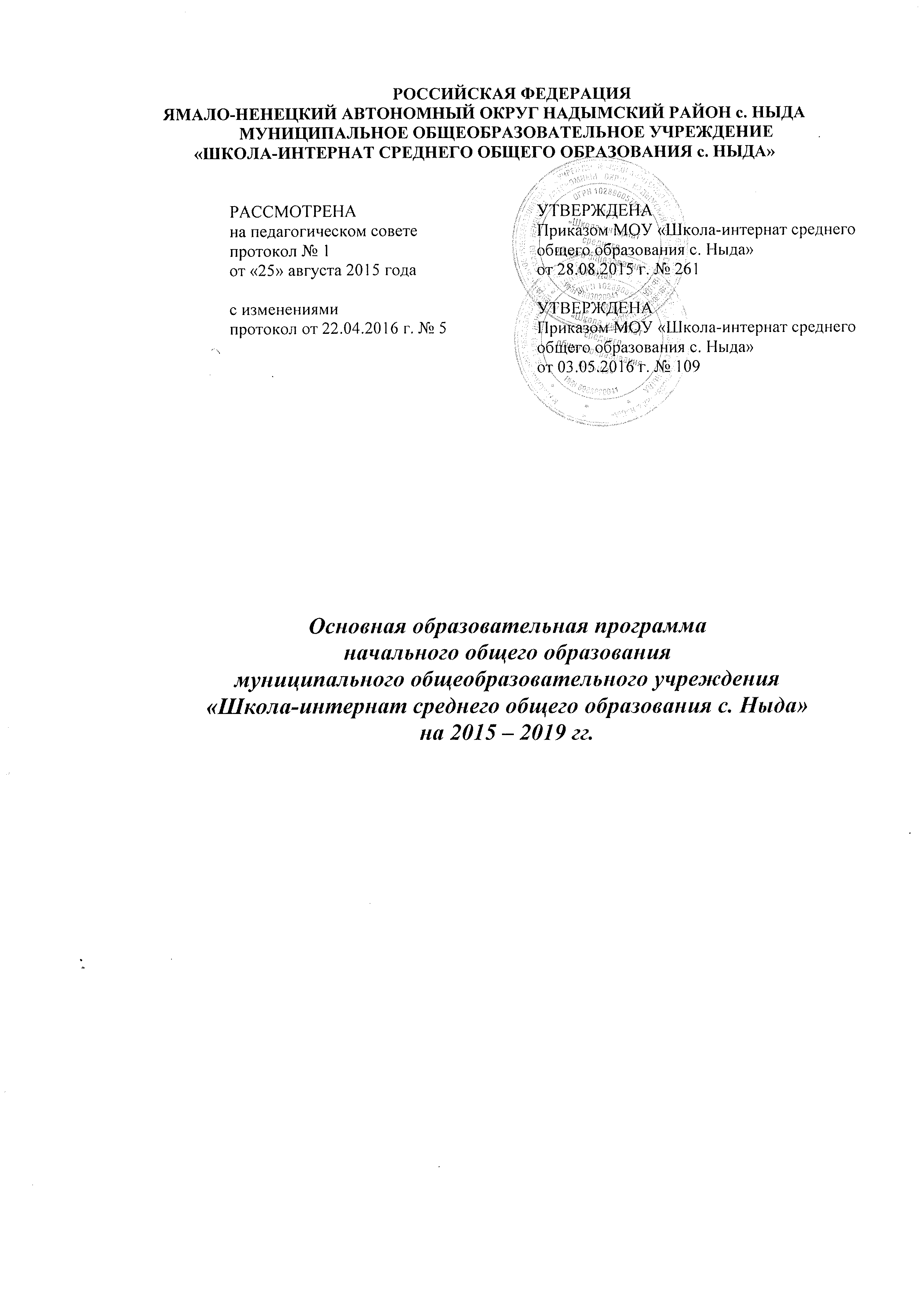 СодержаниеОбщие положения		Основная образовательная программа начального общего образования МОУ «Школа-интернат среднего общего образования с. Ныда» (далее Школа-интернат) разработана в соответствии Федеральным законом Российской Федерации от 29.12.2012 № 273-ФЗ «Об образовании в Российской Федерации»; Законом автономного округа от 27.06.2013 №55-ЗАО «Об образовании в ЯНАО»; Приказом Минобрнауки РФ от 06.10.2009 № 373 (ред. от 26.11.2010 № 1241, от 22.09.2011 № 2357, от 18.12.2012) «Об утверждении и введении в действие федерального государственного образовательного стандарта начального общего образования»; Порядком организации и осуществления образовательной деятельности по основным общеобразовательным программам – образовательным программам начального общего, основного общего и среднего общего образования, утвержденный приказом Минобрнауки России от 30.08.2013 №1015; Федеральным компонентом государственных образовательных стандартов начального общего, основного общего и среднего (полного) общего образования», утверждённым приказом Министерства образования РФ от 05.03.2004 № 1089 с изменениями от 03.06.2008г. № 164, от 31.08.2009 № 320, от 19.10.2009 № 427, от 10.11.2011 № 2643, от 24.01.2012 № 39, от 31.01.2012 № 69, Федеральным государственным образовательным стандаромт начального общего образования, утверждённый приказом Министерства образования Российской Федерации от 06.10.2009 № 373 с изменениями от 26.11.2010 № 1241, от 22.09.2011 № 2357; от 18.12.2012 г. №1060, от 29.12.2014 №1643, от 18.05.2015 г. № 507; Федеральным базисным учебным планом и примерными учебными планами для общеобразовательных учреждений Российской Федерации, реализующих программы общего образования, разработанных на основе федерального компонента государственного стандарта общего образования (приказ Министерства образования Российской Федерации от 09.03.2004г. № 1312, с изменениями от 20.08.2008 № 241, от 30.08.2010 № 889, от 03.06.2011 № 1994, от 01.02.2012 № 74); Примерной основной образовательной программы образовательного учреждения, разработанная в соответствии с ФГОС НОО;   «Уставом Муниципального общеобразовательного учреждения «Школа-интернат среднего общего образования с. Ныда»; Постановлением Главного государственного санитарного врача Российской Федерации от 29.12.2010 №189 «Об утверждении СанПин 2.4.2.2821-10 «Санитарно- эпидемиологическиими требованиями к условиям и организации обучения в учреждениях» (зарегистрированным в Минюсте России от 03.03. 2011), Региональным базисным учебнмы планом и примерными учебными планами для общеобразовательных учреждений ЯНАО, реализующих программы общего образования (приказ департамента образования ЯНАО от 11.05.2006 № 500) с изменениями (приказы Департамента образования ЯНАО от 26.09.2008 № 738, от 20.09.2010 № 916, от 12.04.2011 № 681, от 12.04.2011 № 689, от 08.06.2011 № 975, от17.06.2011 № 1012, от 26.08.2011 № 1185) и с учетом концептуальных положений УМК «Школа России», социального заказа родителей (законных представителей) младших школьников. Основная образовательная программа начального общего образования МОУ «Школа-интернат среднего общего образования с. Ныда» разработана коллективом педагогов, родителей (законных представителей), обучающихся МОУ «Школа-интернат среднего общего образования с. Ныда», рассмотрена и принята Педагогическим советом (протокол от 25.08.2015 г. №1) и введена в действие приказом директора МОУ «Школа-интернат среднего общего образования с. Ныда» от 28.08.2015г. № 261Основная образовательная программа начального общего образования школы-интерната:определяет содержание и организацию образовательного процесса на ступени начального общего образования;направлена на формирование общей культуры обучающихся,  их духовно-нравственного, социального, личностного и интеллектуального развития, экологической культуры, здорового и безопасного образа жизни, создания основы для самостоятельной реализации учебной деятельности, обеспечивающей социальную успешность, развитие творческих способностей, саморазвитие и самосовершенствование, сохранение и укрепление здоровья обучающихся, воспитанников; обеспечивает предоставление образовательных услуг всем обучающимся независимо от их социального статуса, национальной принадлежности, ориентированным на необходимый уровень сформированности учебных умений и навыков.Основная образовательная программа соответствует основным принципам государственной политики РФ в области образования, изложенным в Федеральном законе от 29.12.2012 № 273-ФЗ «Об образовании в Российской Федерации»;гуманистический характер образования, приоритет общечеловеческих ценностей, жизни и здоровья человека, свободного развития личности;воспитание гражданственности, трудолюбия, уважения к правам и свободам человека, любви к окружающей природе, Родине, семье;единство культурного и образовательного пространства школы-интерната;общедоступность образования, адаптивность системы образования к уровням и особенностям развития и подготовки обучающихся, воспитанников;обеспечение самоопределения личности, создание условий для ее самореализации, творческого развития;формирование человека и гражданина, интегрированного в современное ему общество.Основная образовательная программа начального общего образования МОУ «Школа-интернат среднего (полного) общего образования с. Ныда», имеющей государственную аккредитацию, с учётом типа и вида школы, а также образовательных потребностей и запросов участников образовательного процесса. Основная образовательная программа начального общего образования МОУ «Школа-интернат среднего общего образования с. Ныда» в соответствии с требованиями ФГОС ООО содержит три раздела: целевой, содержательный и организационный.Целевой раздел определяет общее назначение, цели, задачи и планируемые результаты реализации основной образовательной программы, конкретизированные в соответствиис требованиями ФГОС НОО и учитывающие региональные, национальные и этнокультурные особенности народов Российской Федерации, а также способы определения достижения этих целей и результатов.Целевой раздел включает: пояснительную записку;планируемые результаты освоения обучающимися основной образовательной программы;систему оценки достижения планируемых результатов освоения основной образовательной программы.Содержательный раздел определяет общее содержание начального общего образования и включает образовательные программы, ориентированные на достижение личностных, предметных и метапредметных результатов, в том числе:программу формирования универсальных учебных действий у обучающихся; программы отдельных учебных предметов, курсов;программу духовно­нравственного развития,  воспитания обучающихся;программу формирования экологической культуры, здорового и безопасного образа жизни;программу коррекционной работы.Организационный раздел устанавливает общие рамки организации образовательной деятельности, а также механизм реализации компонентов основной образовательной программы.Организационный раздел включает:учебный план начального общего образования;план внеурочной деятельности;календарный учебный график;систему условий реализации основной образовательной программы в соответствии с требованиями ФГОС НОО.	Важнейшей частью основной образовательной программы является учебный план.МОУ «Школа-интернат среднего общего образования с. Ныда», который содержит две составляющие: обязательную часть и часть, формируемую участниками образовательного процесса.  	Для организации внеурочной деятельности выбрана «оптимизационная» модель,   реализация которой основана на оптимизации всех внутренних ресурсов образовательного учреждения (учителя, педагоги дополнительного образования, педагог-психолог, воспитатели ГПД, привлечение социальных партнёров). Преимущества данной модели заключаются в предоставлении широкого выбора для ребёнка на основе спектра  направлений детских объединений по интересам, возможности свободного самоопределения и самореализации ребёнка, привлечении к осуществлению внеурочной деятельности квалифицированных специалистов, а также практико-ориентированная  и деятельностная основа организации образовательного процесса, присуща дополнительному образованию детей.Организация деятельности при реализации модели осуществляется  по следующим направлениям: (спортивно-оздоровительное, общеинтеллектуальное, социальное, общекультурное, духовно-нравственное).  Основная образовательная программа начальной ступени школьного образования реализуется в рамках пятидневной учебной недели для первоклассников, шестидневной учебной недели для обучающихся 2-4 классов.		МОУ «Школа-интернат среднего общего образования с. Ныда», реализующая основную образовательную программу начального общего образования, обязана обеспечить ознакомление обучающихся и их родителей (законных представителей) как участников образовательных отношений:с уставом и другими документами, регламентирующими осуществление образовательной деятельности в  МОУ «Школа-интернат среднего общего образования с. Ныда»;с их правами и обязанностями в части формированияи реализации основной образовательной программы начального общего образования, установленными законодательством Российской Федерации и уставом МОУ «Школа-интернат среднего общего образования с. Ныда»;	Права и обязанности родителей (законных представителей) обучающихся в части, касающейся участия в формированиии обеспечении освоения всеми детьми основной образовательной программы, могут закрепляться в заключённом между ними и договоре, отражающем ответственность субъектов образования за конечные результаты освоения основной образовательной программы.1. ЦЕЛЕВОЙ РАЗДЕЛПояснительная запискаЦель реализации основной образовательной программы начального общего образования — обеспечение выполнения требований ФГОС НОО.		Достижение поставленной цели при разработке и реализации основной образовательной программы начального общего образования предусматривает решение следующих основных задач:формирование общей культуры, духовно­нравственное,
гражданское, социальное, личностное и интеллектуальное развитие, развитие творческих способностей, сохранение и укрепление здоровья;обеспечение планируемых результатов по освоению выпускником целевых установок, приобретению знаний, умений, навыков, компетенций и компетентностей, определяемых личностными, семейными, общественными, государственными потребностями и возможностями обучающегося младшего школьного возраста, индивидуальными особенностями его развития и состояния здоровья;становление и развитие личности в её индивидуальности, самобытности, уникальности и неповторимости;обеспечение преемственности начального общего и основного общего образования;достижение планируемых результатов освоения основной образовательной программы начального общего образования всеми обучающимися, в том числе детьми с ограниченными возможностями здоровья (далее-дети с ОВЗ);обеспечение доступности получения качественного начального общего образования;выявление и развитие способностей обучающихся, в том числе лиц, проявивших выдающиеся способности, через систему клубов, секций, студий и кружков, организацию общественно полезной деятельности;организация интеллектуальных и творческих соревнований, научно­технического творчества и проектно­исследовательской деятельности;участие обучающихся, их родителей (законных представителей), педагогических работников и общественности в проектировании и развитии внутришкольной социальной среды;использование в образовательной деятельности современных образовательных технологий деятельностного типа;предоставление обучающимся возможности для эффективной самостоятельной работы;включение обучающихся в процессы познания и преобразования внешкольной социальной среды (населённого пункта, района, города).В основе реализации основной образовательной программы лежит системно­деятельностный подход, который предполагает:воспитание и развитие качеств личности, отвечающих требованиям информационного общества, инновационной экономики, задачам построения российского гражданского общества на основе принципов толерантности, диалога культур и уважения его многонационального, полилингвального, поликультурного и поликонфессионального состава;переход к стратегии социального проектирования и конструирования на основе разработки содержания и технологий образования, определяющих пути и способы достижения социально желаемого уровня (результата) личностного и познавательного развития обучающихся;ориентацию на достижение цели и основного результата образования — развитие личности обучающегося на основе освоения универсальных учебных действий, познания и освоения мира;признание решающей роли содержания образования, способов организации образовательной деятельности и учебного сотрудничества в достижении целей личностного и социального развития обучающихся;учёт индивидуальных возрастных, психологических и физиологических особенностей обучающихся, роли и значения видов деятельности и форм общения при определении образовательно­воспитательных целей и путей их достижения;обеспечение преемственности дошкольного, начального общего, основного общего, среднего общего и профессионального образования;разнообразие индивидуальных образовательных траекторий и индивидуального развития каждого обучающегося(в том числе лиц, проявивших выдающиеся способности, и детей с ОВЗ ), обеспечивающих рост творческого потенциала, познавательных мотивов, обогащение форм учебного сотрудничества и расширение зоны ближайшего развития.Основная образовательная программа формируется с учётом особенностей уровня начального общего образования как фундамента всего последующего обучения. Начальная школа — особый этап в жизни ребёнка, связанный:с изменением при поступлении в школу ведущей деятельности ребёнка — с переходом к учебной деятельности (при сохранении значимости игровой), имеющей общественный характер и являющейся социальной по содержанию;с освоением новой социальной позиции, расширением сферы взаимодействия ребёнка с окружающим миром, развитием потребностей в общении, познании, социальном признании и самовыражении;с принятием и освоением ребёнком новой социальной роли ученика, выражающейся в формировании внутренней позиции школьника, определяющей новый образ школьной жизни и перспективы личностного и познавательного развития;с формированием у школьника основ умения учиться
и способности к организации своей деятельности: принимать, сохранять цели и следовать им в учебной деятельности; планировать свою деятельность, осуществлять её контроль и оценку; взаимодействовать с учителем и сверстниками в учебнойдеятельности;с изменением при этом самооценки ребёнка, которая приобретает черты адекватности и рефлексивности;с моральным развитием, которое существенным образом связано с характером сотрудничества со взрослыми и сверстниками, общением и межличностными отношениями дружбы, становлением основ гражданской идентичности и мировоззрения.Учитываются также характерные для младшего школьного возраста (от 6,5 до 11 лет): центральные психологические новообразования, формируемые на данномуровне образования: словесно­логическое мышление, произвольная смысловая память, произвольное внимание, письменная речь, анализ, рефлексия содержания, оснований и способов действий, планирование и умение действовать во внутреннем плане, знаково­символическое мышление, осуществляемое как моделирование существенных связей и отношений объектов; развитие целенаправленной и мотивированной активности обучающегося, направленной на овладение учебной деятельностью, основой которой выступает формирование устойчивой системы учебно­познавательных и социальных мотивов и личностного смысла учения.При определении стратегических характеристик основной образовательной программы учитываются существующий разброс в темпах и направлениях развития детей, индивидуальные различия в их познавательной деятельности, восприятии, внимании, памяти, мышлении, речи, моторике и т. д., связанные с возрастными, психологическими и физиологическими индивидуальными особенностями детей младшего школьного возраста.При этом успешность и своевременность формирования указанных новообразований познавательной сферы, качеств и свойств личности связываются с активной позицией учителя, а также с адекватностью построения образовательной деятельности и выбора условий и методик обучения, учитывающих описанные выше особенности уровня начального общего образования. Планируемые результаты освоения обучающимися основной образовательной программыПланируемые результаты освоения основной образовательной программы начального общего образования (далее — планируемые результаты) являются одним из важнейших механизмов реализации требований ФГОС НОО к результатам обучающихся, освоивших основную образовательную программу. Они представляют собой систему обобщённых личностно ориентированных целей образования, допускающих дальнейшее уточнение и конкретизацию, что обеспечивает определениеи выявление всех составляющих планируемых результатов, подлежащих формированию и оценке.Планируемые результаты:обеспечивают связь между требованиями ФГОС НОО,
образовательной деятельностью и системой оценки результатов освоения основной образовательной программы начального общего образования, уточняя и конкретизируя общее понимание личностных, метапредметных и предметных результатов для каждой учебной программы с учётом ведущих целевых установок их освоения, возрастной специфики обучающихся и требований, предъявляемых системой оценки;являются содержательной и критериальной основой для разработки программ учебных предметов, курсов, учебно­методической литературы, а также для системы оценки качества освоения обучающимися основной образовательной программы начального общего образования.В соответствии с системно­деятельностным подходом содержание планируемых результатов описывает и характеризует обобщённые способы действий с учебным материалом, позволяющие обучающимся успешно решать учебные и учебно­практические задачи, в том числе задачи, направленные на отработку теоретических моделей и понятий, и задачи, по возможности максимально приближенные к реальным жизненным ситуациям.Иными словами, система планируемых результатов даёт представление о том, какими именно действиями  – познавательными, личностными, регулятивными, коммуникативными, преломлёнными через специфику содержания того или иного предмета – овладеют обучающиеся в ходе образовательной деятельности. В системе планируемых результатов особо выделяется учебный материал, имеющий опорный характер, т. е. служащий основой для последующего обучения.Структура планируемых результатов учитывает необходимость:определения динамики развития обучающихся на основе выделения достигнутого уровня развития и ближайшей перспективы — зоны ближайшего развития ребёнка;определения возможностей овладения обучающимися учебными действиями на уровне, соответствующем зоне ближайшего развития, в отношении знаний, расширяющих и углубляющих систему опорных знаний, а также знанийи умений, являющихся подготовительными для данного предмета;выделения основных направлений оценочной деятельности — оценки результатов деятельности систем образования различного уровня, педагогов, обучающихся.С этой целью в структуре планируемых результатов по каждой учебной программе (предметной, междисциплинарной) выделяются следующие уровни описания.Ведущие целевые установки и основные ожидаемые результаты изучения данной учебной программы. Их включение в структуру планируемых результатов призвано дать ответ на вопрос о смысле изучения данного предмета, его вкладе в развитие личности обучающихся. Планируемые результаты представлены в первом, общецелевом блоке, предваряющем планируемые результаты по отдельным разделам учебной программы. Этот блок результатов описывает основной, сущностный вклад данной программы в развитие личности обучающихся, в развитие их способностей; отражает такие общие цели образования, как формирование ценностных и мировоззренческих установок, развитие интереса, формирование определенных познавательных потребностей обучающихся. Оценка достижения этих целей ведется в ходе процедур, допускающих предоставление и использование исключительно неперсонифицированной информации, а полученные результаты характеризуют деятельность системы образования.Планируемые предметные результаты, приводятся в двух блоках к каждому разделу учебной программы. Они ориентируют в том, какой уровень освоения опорного учебного материала ожидается от выпускников. Первый блок «Выпускник научится». Критериями отбора данных результатов служат: их значимость для решения основных задач образования на данном уровне, необходимость для последующего обучения, а также потенциальная возможность их достижения большинством обучающихся, как минимум, на уровне, характеризующем исполнительскую компетентность обучающихся. Иными словами, в эту группу включается такая система знанийи учебных действий, которая, во­первых, принципиально необходима для успешного обучения в начальной и основной школе и, во­вторых, при наличии специальной целенаправленной работы учителя может быть освоена подавляющим большинством детей.Достижение планируемых результатов этой группы выносится на итоговую оценку, которая может осуществляться как в ходе освоения данной программы посредством накопительной системы оценки (например, портфеля достижений), таки по итогам её освоения (с помощью итоговой работы). Оценка освоения опорного материала на уровне, характеризующем исполнительскую компетентность обучающихся, ведётся с помощью заданий базового уровня, а на уровне действий, соответствующих зоне ближайшего развития, —с помощью заданий  повышенного уровня. Успешное выполнение обучающимися заданий базового уровня служит единственным основанием для положительного решения вопроса о возможности перехода на следующий уровень обучения.Цели, характеризующие систему учебных действий в отношении знаний, умений, навыков, расширяющих и углубляющих опорную систему или выступающих как пропедевтика для дальнейшего изучения данного предмета.Планируемые результаты, описывающие указанную группу целей, приводятся в блоках «Выпускник получит возможность научиться» к каждому разделу примерной программы учебного предмета и выделяются курсивом. Уровень достижений, соответствующий планируемым результатам этой группы, могут продемонстрировать только отдельные обучающиеся, имеющие более высокий уровень мотивации и способностей. В повседневной практике обучения эта группа целей неотрабатывается со всеми без исключения обучающимися как в силу повышенной сложности учебных действий для обучающихся, так и в силу повышенной сложности учебного материала и/или его пропедевтического характера на данном уровне обучения. Оценка достижения этих целей ведётся преимущественно в ходе процедур, допускающих предоставление и использование исключительно неперсонифицированной информации. Частично задания, ориентированные на оценкудостижения этой группы планируемых результатов, могут включаться в материалы итогового контроля.Основные цели такого включения — предоставить возможность обучающимся продемонстрировать овладение более высокими (по сравнению с базовым) уровнями достиженийи выявить динамику роста численности группы наиболее подготовленных обучающихся. При этом  невыполнение обучающимися заданий, с помощью которых ведётся оценка достижения планируемых результатов этой группы, не является препятствием для перехода на следующий уровень обучения. В ряде случаев учёт достижения планируемых результатов этой группы целесообразно вести в ходе текущего и промежуточного оценивания, а полученные результаты фиксировать посредством накопительной системы оценки (например, в форме портфеля достижений) и учитывать при определении итоговой оценки.Подобная структура представления планируемых результатов подчёркивает тот факт, что при организации образовательной деятельности, направленной на реализацию и достижение планируемых результатов, от учителя требуетсяиспользование таких педагогических технологий, которые основаны на дифференциации требований к подготовке обучающихся.При получении начального общего образования устанавливаются планируемые результаты освоения:междисциплинарной программы «Формирование универсальных учебных действий», а также её разделов «Чтение. Работа с текстом» и «Формирование ИКТ­компетентности обучающихся»;программ по всем учебным предметам:  В данном разделе примерной основной образовательной программы приводятся планируемые результаты освоения всех обязательных учебных предметов при получениии начального общего образования (за исключением родного языка, литературного чтения на родном языке и  и основ духовно­нравственной культуры народов России). Планируемые предметные результаты освоения родного языка и родной литературы разрабатываются в соответствии с содержанием и особенностями изучения этих курсов учебно-методическими объединениями Ямало-Ненецкого автономного округа. Формирование универсальных учебных действий(личностные и метапредметные результаты)В результате изучения всех без исключения предметов при получении начального общего образования у выпускников будут сформированы личностные, регулятивные, познавательные и коммуникативные универсальные учебные действия как основа умения учиться.Личностные универсальные учебные действияУ выпускника будут сформированы:внутренняя позиция школьника на уровне положительного отношения к школе, ориентации на содержательные моменты школьной действительности и принятия образца «хорошего ученика»;широкая мотивационная основа учебной деятельности, включающая социальные, учебно­познавательные и внешние мотивы;учебно­познавательный интерес к новому учебному материалу и способам решения новой задачи;ориентация на понимание причин успеха в учебной деятельности, в том числе на самоанализ и самоконтроль результата, на анализ соответствия результатов требованиям конкретной задачи, на понимание оценок учителей, товарищей, родителей и других людей;способность к оценке своей учебной деятельности;основы гражданской идентичности, своей этнической принадлежности в форме осознания «Я» как члена семьи, представителя народа, гражданина России, чувства сопричастности и гордости за свою Родину, народ и историю, осознание ответственности человека за общее благополучие;ориентация в нравственном содержании и смысле как собственных поступков, так и поступков окружающих людей;знание основных моральных норм и ориентация на их выполнение;развитие этических чувств — стыда, вины, совести как регуляторов морального поведения; понимание чувств других людей и сопереживание им;установка на здоровый образ жизни;основы экологической культуры: принятие ценности природного мира, готовность следовать в своей деятельности нормам природоохранного, нерасточительного, здоровьесберегающего поведения;чувство прекрасного и эстетические чувства на основе знакомства с мировой и отечественной художественной культурой.Выпускник получит возможность для формирования:внутренней позиции обучающегося на уровне положительного отношения к образовательной организации, понимания необходимости учения, выраженного в преобладании учебно­познавательных мотивов и предпочтении социального способа оценки знаний;выраженной устойчивой учебно­познавательной мотивации учения;устойчивого учебно­познавательного интереса к новымобщим способам решения задач;адекватного понимания причин успешности/неуспешности учебной деятельности;положительной адекватной дифференцированной самооценки на основе критерия успешности реализации социальной роли «хорошего ученика»;компетентности в реализации основ гражданской идентичности в поступках и деятельности;морального сознания на конвенциональном уровне, способности к решению моральных дилемм на основе учёта позиций партнёров в общении, ориентации на их мотивы и чувства, устойчивое следование в поведении моральным нормам и этическим требованиям;установки на здоровый образ жизни и реализации её в реальном поведении и поступках;осознанных устойчивых эстетических предпочтений и ориентации на искусство как значимую сферу человеческой жизни; эмпатии как осознанного понимания чувств других людей и сопереживания им, выражающихся в поступках, направленных на помощь другим и обеспечение их благополучия.Регулятивные универсальные учебные действияВыпускник научится:принимать и сохранять учебную задачу;учитывать выделенные учителем ориентиры действия в новом учебном материале в сотрудничестве с учителем;планировать свои действия в соответствии с поставленной задачей и условиями её реализации, в том числе во внутреннем плане;учитывать установленные правила в планировании и контроле способа решения;осуществлять итоговый и пошаговый контроль по результату;оценивать правильность выполнения действия на уровне адекватной ретроспективной оценки соответствия результатов требованиям данной задачи;адекватно воспринимать предложения и оценку учителей, товарищей, родителей и других людей;различать способ и результат действия;вносить необходимые коррективы в действие после его завершения на основе его оценки и учёта характера сделанных ошибок, использовать предложения и оценки для создания нового, более совершенного результата, использовать запись в цифровой форме хода и результатов решения задачи, собственной звучащей речи на русском, родном и иностранном языках.Выпускник получит возможность научиться:в сотрудничестве с учителем ставить новые учебные задачи;преобразовывать практическую задачу в познавательную;проявлять познавательную инициативу в учебном сотрудничестве;самостоятельно учитывать выделенные учителем ориентиры действия в новом учебном материале;осуществлять констатирующий и предвосхищающий контроль по результату и по способу действия, актуальный контроль на уровне произвольного внимания;самостоятельно оценивать правильность выполнения действия и вносить необходимые коррективы в исполнение как по ходу его реализации, так и в конце действия.Познавательныеуниверсальные учебные действияВыпускник научится:осуществлять поиск необходимой информации для выполнения учебных заданий с использованием учебной литературы, энциклопедий, справочников (включая электронные, цифровые), в открытом информационном пространстве, в томчисле контролируемом пространстве сети Интернет;осуществлять запись (фиксацию) выборочной информации об окружающем мире и о себе самом, в том числе с помощью инструментов ИКТ;использовать знаково­символические средства, в том числе модели (включая виртуальные) и схемы (включая концептуальные), для решения задач;проявлять познавательную инициативу в учебном сотрудничестве;строить сообщения в устной и письменной форме;ориентироваться на разнообразие способов решения задач;основам смыслового восприятия художественных и познавательных текстов, выделять существенную информацию из сообщений разных видов (в первую очередь текстов);осуществлять анализ объектов с выделением существенных и несущественных признаков;осуществлять синтез как составление целого из частей;проводить сравнение, сериацию и классификацию позаданным критериям;устанавливать причинно­следственные связи в изучаемом круге явлений;строить рассуждения в форме связи простых суждений об объекте, его строении, свойствах и связях;обобщать, т. е. осуществлять генерализацию и выведение общности для целого ряда или класса единичных объектов,на основе выделения сущностной связи;осуществлять подведение под понятие на основе распознавания объектов, выделения существенных признаков и их синтеза;устанавливать аналогии;владеть рядом общих приёмов решения задач.Выпускник получит возможность научиться:осуществлять расширенный поиск информации с использованием ресурсов библиотек и сети Интернет;записывать, фиксировать информацию об окружающем мире с помощью инструментов ИКТ;создавать и преобразовывать модели и схемы для решения задач;осознанно и произвольно строить сообщения в устной и письменной форме;осуществлять выбор наиболее эффективных способов решения задач в зависимости от конкретных условий;осуществлять синтез как составление целого из частей, самостоятельно достраивая и восполняя недостающие компоненты;осуществлять сравнение, сериацию и классификацию, самостоятельно выбирая основания и критерии для указанных логических операций;строить логическое рассуждение, включающее установление причинно­следственных связей;произвольно и осознанно владеть общими приёмами решения задач.Коммуникативные универсальные учебные действияВыпускник научится:адекватно использовать коммуникативные, прежде всего речевые, средства для решения различных коммуникативных задач, строить монологическое высказывание (в том числе сопровождая его аудиовизуальной поддержкой), владеть диалогической формой коммуникации, используя в том числе средства и инструменты ИКТ и дистанционного общения;допускать возможность существования у людей различных точек зрения, в том числе не совпадающих с его собственной, и ориентироваться на позицию партнёра в общении и взаимодействии;учитывать разные мнения и стремиться к координации различных позиций в сотрудничестве;формулировать собственное мнение и позицию;договариваться и приходить к общему решению в совместной деятельности, в том числе в ситуации столкновения интересов;строить понятные для партнёра высказывания, учитывающие, что партнёр знает и видит, а что нет;задавать вопросы;контролировать действия партнёра;использовать речь для регуляции своего действия;адекватно использовать речевые средства для решения различных коммуникативных задач, строить монологическое высказывание, владеть диалогической формой речи.Выпускник получит возможность научиться:учитывать и координировать в сотрудничестве позиции других людей, отличные от собственной;учитывать разные мнения и интересы и обосновывать собственную позицию;понимать относительность мнений и подходов к решению проблемы;аргументировать свою позицию и координировать её с позициями партнёров в сотрудничестве при выработке общего решения в совместной деятельности;продуктивно содействовать разрешению конфликтов на основе учёта интересов и позиций всех участников;с учётом целей коммуникации достаточно точно, последовательно и полно передавать партнёру необходимую информацию как ориентир для построения действия;задавать вопросы, необходимые для организации собственной деятельности и сотрудничества с партнёром;осуществлять взаимный контроль и оказывать в сотрудничестве необходимую взаимопомощь;адекватно использовать речевые средства для эффективного решения разнообразных коммуникативных задач,планирования и регуляции своей деятельности.Чтение. Работа с текстом (метапредметные результаты)В результате изучения всех без исключения учебных предметов на при получении  начального общего образования выпускники приобретут первичные навыки работы с содержащейся в текстах информацией в процессе чтения соответствующих возрасту литературных, учебных, научно­познавательных текстов, инструкций. Выпускники научатся осознанно читать тексты с целью удовлетворения познавательного интереса, освоения и использования информации. Выпускники овладеют элементарными навыками чтения информации, представленной в наглядно-символической форме, приобретут опыт работы с текстами, содержащими рисунки, таблицы, диаграммы, схемы.У выпускников будут развиты такие читательские действия, как поиск информации, выделение нужной для решения практической или учебной задачи информации, систематизация, сопоставление, анализ и обобщение имеющихся в тексте идей и информации, их интерпретация и преобразование. Обучающиеся смогут использовать полученную из разного вида текстов информацию для установления несложных причинно-следственных связей и зависимостей, объяснения, обоснования утверждений, а также принятия решений в простых учебных и практических ситуациях.Выпускники получат возможность научиться самостоятельно организовывать поиск информации. Они приобретут первичный опыт критического отношения к получаемой информации, сопоставления ее с информацией из других источников и имеющимся жизненным опытом.Работа с текстом: поиск информации и понимание прочитанногоВыпускник научится:находить в тексте конкретные сведения, факты, заданные в явном виде;определять тему и главную мысль текста;делить тексты на смысловые части, составлять план текста;вычленять содержащиеся в тексте основные события и
устанавливать их последовательность; упорядочивать информацию по заданному основанию;сравнивать между собой объекты, описанные в тексте, выделяя 2—3 существенных признака;понимать информацию, представленную в неявном виде (например, находить в тексте несколько примеров, доказывающих приведённое утверждение; характеризовать явление по его описанию; выделять общий признак группы элементов);понимать информацию, представленную разными способами: словесно, в виде таблицы, схемы, диаграммы;понимать текст, опираясь не только на содержащуюся в нём информацию, но и на жанр, структуру, выразительные средства текста;использовать различные виды чтения: ознакомительное, изучающее, поисковое, выбирать нужный вид чтения в соответствии с целью чтения;ориентироваться в соответствующих возрасту словарях и справочниках.Выпускник получит возможность научиться:использовать формальные элементы текста (например,
подзаголовки, сноски) для поиска нужной информации;работать с несколькими источниками информации;сопоставлять информацию, полученную из нескольких источников.Работа с текстом: преобразование и интерпретация информацииВыпускник научится:пересказывать текст подробно и сжато, устно и письменно;соотносить факты с общей идеей текста, устанавливать простые связи, не показанные в тексте напрямую;формулировать несложные выводы, основываясь на тексте; находить аргументы, подтверждающие вывод;сопоставлять и обобщать содержащуюся в разных частях текста информацию;составлять на основании текста небольшое монологическое высказывание, отвечая на поставленный вопрос.Выпускник получит возможность научиться:делать выписки из прочитанных текстов с учётом цели их дальнейшего использования;составлять небольшие письменные аннотации к тексту, отзывы опрочитанном.Работа с текстом: оценка информацииВыпускник научится:высказывать оценочные суждения и свою точку зрения о прочитанном тексте;оценивать содержание, языковые особенности и структуру текста; определять место и роль иллюстративного ряда в тексте;на основе имеющихся знаний, жизненного опыта подвергать сомнению достоверность прочитанного, обнаруживать недостоверность получаемых сведений, пробелы в информации и находить пути восполнения этих пробелов;участвовать в учебном диалоге при обсуждении прочитанного или прослушанного текста.Выпускник получит возможность научиться:сопоставлять различные точки зрения;соотносить позицию автора с собственной точкой зрения;в процессе работы с одним или несколькими источниками выявлять достоверную (противоречивую) информацию.Формирование ИКТ­компетентности обучающихся метапредметные результаты)В результате изучения всех без исключения предметов на уровне начального общего образования начинается формирование навыков, необходимых для жизни и работы в современном высокотехнологичном обществе. Обучающиеся приобретут опыт работы с информационными объектами, в которых объединяются текст, наглядно-графические изображения, цифровые данные, неподвижные и движущиеся изображения, звук, ссылки и базы данных и которые могут передаваться как устно, так и с помощью телекоммуникационных технологий или размещаться в Интернете.Обучающиеся познакомятся с различными средствами информационно-коммуникационных технологий (ИКТ), освоят общие безопасные и эргономичные принципы работы с ними; осознают возможности различных средств ИКТ для использования в обучении, развития собственной познавательной деятельности и общей культуры.Они приобретут первичные навыки обработки и поиска информации при помощи средств ИКТ: научатся вводить различные виды информации в компьютер: текст, звук, изображение, цифровые данные; создавать, редактировать, сохранять и передавать медиасообщения.Выпускники научатся оценивать потребность в дополнительной информации для решения учебных задач и самостоятельной познавательной деятельности; определять возможные источники ее получения; критически относиться к информации и к выбору источника информации.Они научатся планировать, проектировать и моделировать процессы в простых учебных и практических ситуациях.В результате использования средств и инструментов ИКТ и ИКТ-ресурсов для решения разнообразных учебно-познавательных и учебно-практических задач, охватывающих содержание всех изучаемых предметов, у обучающихся будут формироваться и развиваться необходимые универсальные учебные действия и специальные учебные умения, что заложит основу успешной учебной деятельности в средней и старшей школе.Знакомство со средствами ИКТ, гигиена работы с компьютеромВыпускник научится:использовать безопасные для органов зрения, нервной системы, опорно­двигательного аппарата эргономичные приёмы работы с компьютером и другими средствами ИКТ; выполнять компенсирующие физические упражнения (мини­зарядку);организовывать систему папок для хранения собственной информации в компьютере.Технология ввода информации в компьютер: ввод текста, запись звука, изображения, цифровых данныхВыпускник научится:вводить информацию в компьютер с использованием различных технических средств (фото- и видеокамеры, микрофона и т. д.), сохранять полученную информациюнабирать небольшие тексты на родном языке; набирать короткие тексты на иностранном языке, использовать компьютерный перевод отдельных слов;рисовать (создавать простые изображения)на графическом планшете;сканировать рисунки и тексты.Выпускник получит возможность научиться:использовать программу распознавания сканированного текста на русском языке.Обработка и поиск информацииВыпускник научится:подбирать подходящий по содержанию и техническому качеству результат видеозаписи и фотографирования, использовать сменные носители (флэш-карты);описывать по определенному алгоритму объект или процесс наблюдения, записывать аудиовизуальную и числовую информацию о нем, используя инструменты ИКТ;собирать числовые данные в естественно-научных наблюдениях и экспериментах, используя цифровые датчики, камеру, микрофон и другие средства ИКТ, а также в ходе опроса людей;редактировать тексты, последовательности изображений, слайды в соответствии с коммуникативной или учебной задачей, включая редактирование текста, цепочек изображений, видео- и аудиозаписей, фотоизображений;пользоваться основными функциями стандартного текстового редактора, использовать полуавтоматический орфографический контроль; использовать, добавлять и удалять ссылки в сообщениях разного вида; следовать основным правилам оформления текста;искать информацию в соответствующих возрасту цифровых словарях и справочниках, базах данных, контролируемом Интернете, системе поиска внутри компьютера; составлять список используемых информационных источников (в том числе с использованием ссылок);заполнять учебные базы данных.Выпускник получит возможность:научиться грамотно формулировать запросы при поиске в сети Интернет и базах данных, оценивать, интерпретировать и сохранять найденную информацию; критически относиться к информации и к выбору источника информации.Создание, представление и передача сообщенийВыпускник научится:создавать текстовые сообщения с использованием средств ИКТ, редактировать, оформлять и сохранять их;создавать простые сообщения в виде аудио- и видеофрагментов или последовательности слайдов с использованием иллюстраций, видеоизображения, звука, текста;готовить и проводить презентацию перед небольшой аудиторией: создавать план презентации, выбирать аудиовизуальную поддержку, писать пояснения и тезисы для презентации;создавать простые схемы, диаграммы, планы и пр.;создавать простые изображения, пользуясь графическими возможностями компьютера; составлять новое изображение из готовых фрагментов (аппликация);размещать сообщение в информационной образовательной среде образовательной организации;пользоваться основными средствами телекоммуникации; участвовать в коллективной коммуникативной деятельности в информационной образовательной среде, фиксировать ход и результаты общения на экране и в файлах.Выпускник получит возможность научиться:представлять данные;создавать музыкальные произведения с использованием компьютера и музыкальной клавиатуры, в том числе из готовых музыкальных фрагментов и «музыкальных петель».Планирование деятельности, управление и организацияВыпускник научится:создавать движущиеся модели и управлять ими в компьютерно управляемых средах (создание простейших роботов);определять последовательность выполнения действий, составлять инструкции (простые алгоритмы) в несколько действий, строить программы для компьютерного исполнителя с использованием конструкций последовательного выполнения и повторения;планировать несложные исследования объектов и процессов внешнего мира.Выпускник получит возможность научиться:проектировать несложные объекты и процессы реального мира, своей собственной деятельности и деятельности группы, включая навыки роботехнического проектированиямоделировать объекты и процессы реального мира.ПРЕДМЕТНЫЕ РЕЗУЛЬТАТЫ ОСВОЕНИЯ ООП НООПредметное содержание учебных дисциплин, заложенное в учебных предметах, образовательных модулях оценивается через основные предметные грамотности (компетентности) в виде установления уровня освоения младшими школьниками культурных (т.е. исторически сложившихся в человеческой культуре) средств и способов действий, позволяющих выпускнику начальной школы решать как учебные, так и внеучебные задачи, а также продолжить обучение на последующих ступенях общего образования.Русский языкВ результате изучения курса русского языка обучающиеся при получении начального общего образования научатся осознавать язык как основное средство человеческого общения и явление национальной культуры, у них начнёт формироваться позитивное эмоционально­ценностное отношение к русскому и родному языкам, стремление к их грамотному использованию, русский язык и родной язык станут для учеников основой всего процесса обучения, средством развития их мышления, воображения, интеллектуальных и творческих способностей.В процессе изучения обучающиеся получат возможность реализовать в устном и письменном общении (в том числе с использованием средств ИКТ) потребность в творческом самовыражении, научатся использовать язык с целью поиска необходимой информации в различных источниках для выполнения учебных заданий.У выпускников, освоивших основную образовательную программу начального общего образования, будет сформировано отношение к правильной устной и письменной речи как показателям общей культуры человека. Они получат начальные представления о нормах русского и родного литературного языка (орфоэпических, лексических, грамматических) и правилах речевого этикета, научатся ориентироваться в целях, задачах, средствах и условиях общения, что станет основой выбора адекватных языковых средств для успешного решения коммуникативной задачи при составлении несложных устных монологических высказываний и письменных текстов. У них будут сформированы коммуникативные учебные действия, необходимые для успешного участия в диалоге: ориентация на позицию партнера, учет различных мнений и координация различных позиций в сотрудничестве, стремление к более точному выражению собственного мнения и позиции, умение задавать вопросы.Выпускник на уровне начального общего образования:научится осознавать безошибочное письмо как одно из проявлений собственного уровня культуры;сможет применять орфографические правила и правила постановки знаков препинания (в объеме изученного) при записи собственных и предложенных текстов, овладеет умением проверять написанное;получит первоначальные представления о системе и структуре русского и родного языков: познакомится с разделами изучения языка – фонетикой и графикой, лексикой, словообразованием (морфемикой), морфологией и синтаксисом; в объеме содержания курса научится находить, характеризовать, сравнивать, классифицировать такие языковые единицы, как звук, буква, часть слова, часть речи, член предложения, простое предложение, что послужит основой для дальнейшего формирования общеучебных, логических и познавательных (символико-моделирующих) универсальных учебных действий с языковыми единицами.В результате изучения курса у выпускников, освоивших основную образовательную программу начального общего образования, будет сформирован учебно-познавательный интерес к новому учебному материалу и способам решения новой языковой задачи, что заложит основы успешной учебной деятельности при продолжении изучения курса русского языка и родного языка на следующем уровне образования.Содержательная линия «Система языка»Раздел «Фонетика и графика»Выпускник научится:различать звуки и буквы;характеризовать звуки русского языка: гласные ударные/безударные; согласные твёрдые/мягкие, парные/непарные твёрдые и мягкие; согласные звонкие/глухие, парные/непарные звонкие и глухие;пользоваться русским алфавитом на основе знания последовательности букв в нем для упорядочивания слов и поиска необходимой информации в различных словарях и справочниках.Выпускник получит возможность научиться:пользоваться русским алфавитом на основе знания последовательности букв в нем для упорядочивания слов и поиска необходимой информации в различных словарях и справочниках.Раздел «Орфоэпия»Выпускник получит возможность научиться:соблюдать нормы русского и родного литературного языка в собственной речи и оценивать соблюдение этих норм в речи собеседников (в объёме представленного в учебнике материала);находить при сомнении в правильности постановки ударения или произношения слова ответ самостоятельно (по словарю учебника) либо обращаться за помощьюк учителю, родителям и др.Раздел «Состав слова (морфемика)»Выпускник научится:различать изменяемые и неизменяемые слова;различать родственные (однокоренные) слова и формы слова;находить в словах с однозначно выделяемыми морфемами окончание, корень, приставку, суффикс.Выпускник получит возможность научитьсявыполнять морфемный анализ слова в соответствии с предложенным учебником алгоритмом, оценивать правильность его выполнения;использовать результаты выполненного морфемного анализа для решения орфографических и/или речевых задач.Раздел «Лексика»Выпускник научится:выявлять слова, значение которых требует уточнения;определять значение слова по тексту или уточнять с помощью толкового словаряподбирать синонимы для устранения повторов в тексте.Выпускник получит возможность научиться:подбирать антонимы для точной характеристики предметов при их сравнении;различать употребление в тексте слов в прямом и переносном значении (простые случаи);оценивать уместность использования слов в тексте;выбирать слова из ряда предложенных для успешного решения коммуникативной задачи.Раздел «Морфология»Выпускник научится:распознавать грамматические признаки слов; с учетом совокупности выявленных признаков (что называет, на какие вопросы отвечает, как изменяется) относить слова к определенной группе основных частей речи (имена существительные, имена прилагательные, глаголы).Выпускник получит возможность научиться:проводить морфологический разбор имён существительных, имён прилагательных, глаголов по предложенному в учебнике алгоритму; оценивать правильность проведения морфологического разбора;находить в тексте такие части речи, как личные местоимения и наречия, предлоги вместе с существительными и личными местоимениями, к которым они относятся, союзы и, а, но, частицу не при глаголах.Раздел «Синтаксис»Выпускник научится:различать предложение, словосочетание, слово;устанавливать при помощи смысловых вопросов связь между словами в словосочетании и предложении;классифицировать предложения по цели высказывания, находить повествовательные/побудительные/вопросительные предложения;определять восклицательную/невосклицательную интонацию предложения;находить главные и второстепенные (без деления на виды) члены предложения;выделять предложения с однородными членами.Выпускник получит возможность научиться:различать второстепенные члены предложения —определения, дополнения, обстоятельства;выполнять в соответствии с предложенным в учебнике алгоритмом разбор простого предложения (по членам предложения, синтаксический), оценивать правильность разбора;различать простые и сложные предложения.Содержательная линия «Орфография и пунктуация»Выпускник научится:применять правила правописания (в объёме содержания курса);определять (уточнять) написание слова по орфографическому словарю учебника;безошибочно списывать текст объёмом 80—90 слов;писать под диктовку тексты объёмом 75—80 слов в соответствии с изученными правилами правописания;проверять собственный и предложенный текст, находить и исправлять орфографические и пунктуационные ошибки.Выпускник получит возможность научиться:осознавать место возможного возникновения орфографической ошибки;подбирать примеры с определённой орфограммой;при составлении собственных текстов перефразировать записываемое, чтобы избежать орфографических
и пунктуационных ошибок;при работе над ошибками осознавать причины появления ошибки и определять способы действий, помогающиепредотвратить её в последующих письменных работах.Содержательная линия «Развитие речи»Выпускник научится:оценивать правильность (уместность) выбора языковых
и неязыковых средств устного общения на уроке, в школе,
в быту, со знакомыми и незнакомыми, с людьми разного возраста;соблюдать в повседневной жизни нормы речевого этикета и правила устного общения (умение слышать, реагировать на реплики, поддерживать разговор);выражать собственное мнение и аргументировать его;самостоятельно озаглавливать текст;составлять план текста;сочинять письма, поздравительные открытки, записки и другие небольшие тексты для конкретных ситуаций общения.Выпускник получит возможность научиться:создавать тексты по предложенному заголовку;подробно или выборочно пересказывать текст;пересказывать текст от другого лица;составлять устный рассказ на определённую тему с использованием разных типов речи: описание, повествование, рассуждение;анализировать и корректировать тексты с нарушенным порядком предложений, находить в тексте смысловые пропуски;корректировать тексты, в которых допущены нарушения культуры речи;анализировать последовательность собственных действий при работе над изложениями и сочинениями и соотносить их с разработанным алгоритмом; оценивать правильность выполнения учебной задачи: соотносить собственный текст с исходным (для изложений) и с назначением, задачами, условиями общения (для самостоятельно создаваемых текстов);соблюдать нормы речевого взаимодействия при интерактивном общении (sms­сообщения, электронная почта, Интернет и другие виды и способы связи).Литературное чтениеВыпускники начальной школы осознáют значимость чтения для своего дальнейшего развития и успешного обучения по другим предметам на основе осознания и развития дошкольного и внешкольного опыта, связанного с художественной литературой. У обучающихся будет формироваться потребность в систематическом чтении как средстве познания мира и самого себя. Младшие школьники будут с интересом читать художественные, научно-популярные и учебные тексты, которые помогут им сформировать собственную позицию в жизни, расширят кругозор.Учащиеся получат возможность познакомиться с культурно-историческим наследием России и общечеловеческими ценностями для развития этических чувств и эмоционально-нравственной отзывчивости.Младшие школьники будут учиться полноценно воспринимать художественную литературу, воспроизводить в воображении словесные художественные образы,эмоционально отзываться на прочитанное, высказывать свою точку зрения и уважать мнение собеседника. Они получат возможность воспринимать художественное произведение как особый вид искусства, соотносить его с другими видами искусства как источниками формирования эстетических потребностей и чувств,познакомятся с некоторыми коммуникативными и эстетическими возможностями родного языка, используемыми в художественных произведениях, научатся соотносить собственный жизненный опыт с художественными впечатлениями.К концу обучения в начальной школе дети будут готовы к дальнейшему обучениюи систематическому изучению литературы в средней школе, будет достигнут необходимый уровень читательской компетентности, речевого развития, сформированы универсальные действия, отражающие учебную самостоятельность и познавательные интересы, основы элементарной оценочной деятельности.Выпускники овладеют техникой чтения (правильным плавным чтением, приближающимся к темпу нормальной речи), приемами понимания прочитанного и прослушанного произведения, элементарными приемами анализа, интерпретации и преобразования художественных, научно-популярных и учебных текстов. Научатся самостоятельно выбирать интересующую литературу, пользоваться словарями и справочниками, осознают себя как грамотного читателя, способного к творческой деятельности.Школьники научатся вести диалог в различных коммуникативных ситуациях, соблюдая правила речевого этикета, участвовать в обсуждении прослушанного (прочитанного) произведения. Они будут составлять несложные монологические высказывания о произведении (героях, событиях); устно передавать содержание текста по плану; составлять небольшие тексты повествовательного характера с элементами рассуждения и описания. Выпускники научатся декламировать (читать наизусть) стихотворные произведения. Они получат возможность научиться выступать перед знакомой аудиторией (сверстников, родителей, педагогов) с небольшими сообщениями, используя иллюстративный ряд (плакаты, презентацию).Выпускники начальной школы приобретут первичные умения работы с учебной и научно-популярной литературой, будут находить и использовать информацию для практической работы.Выпускники овладеют основами коммуникативной деятельности, на практическом уровне осознают значимость работы в группе и освоят правила групповой работы.Виды речевой и читательской деятельностиВыпускник научится:осознавать значимость чтения для дальнейшего обучения, саморазвития; воспринимать чтение как источник эстетического, нравственного, познавательного опыта; понимать цель чтения: удовлетворение читательского интереса и приобретение опыта чтения, поиск фактов и суждений, аргументации, иной информации;прогнозировать содержание текста художественного произведения по заголовку, автору, жанру и осознавать цель чтения;читать со скоростью, позволяющей понимать смысл прочитанного;различать на практическом уровне виды текстов (художественный, учебный, справочный), опираясь на особенности каждого вида текста;читать (вслух) выразительно доступные для данного возраста прозаические произведения и декламировать стихотворные произведения после предварительной подготовки;использовать различные виды чтения: изучающее, выборочное ознакомительное, выборочное поисковое, выборочное просмотровое в соответствии с целью чтения (для всех видов текстов);ориентироваться в содержании художественного, учебного и научно-популярного текста, понимать его смысл (при чтении вслух и про себя, при прослушивании):  для художественных текстов: определять главную мысль и героев произведения; воспроизводить в воображении словесные художественные образы и картины жизни, изображенные автором; этически оценивать поступки персонажей, формировать свое отношение к героям произведения; определять основные события и устанавливать их последовательность; озаглавливать текст, передавая в заголовке главную мысль текста; находить в тексте требуемую информацию (конкретные сведения, факты, описания), заданную в явном виде; задавать вопросы по содержанию произведения и отвечать на них, подтверждая ответ примерами из текста; объяснять значение слова с опорой на контекст, с использованием словарей и другой справочной литературы;для научно-популярных текстов: определять основное содержание текста; озаглавливать текст, в краткой форме отражая в названии основное содержание текста; находить в тексте требуемую информацию (конкретные сведения, факты, описания явлений, процессов), заданную в явном виде; задавать вопросы по содержанию текста и отвечать на них, подтверждая ответ примерами из текста; объяснять значение слова с опорой на контекст, с использованием словарей и другой справочной литературы; использовать простейшие приемы анализа различных видов текстов:для художественных текстов: устанавливать взаимосвязь между событиями, фактами, поступками (мотивы, последствия), мыслями, чувствами героев, опираясь на содержание текста; для научно-популярных текстов: устанавливать взаимосвязь между отдельными фактами, событиями, явлениями, описаниями, процессами и между отдельными частями текста, опираясь на его содержание; использовать различные формы интерпретации содержания текстов:для художественных текстов: формулировать простые выводы, основываясь на содержании текста; составлять характеристику персонажа;интерпретировать текст, опираясь на некоторые его жанровые, структурные, языковые особенности; устанавливать связи, отношения, не высказанные в тексте напрямую, например, соотносить ситуацию и поступки героев, объяснять (пояснять) поступки героев, опираясь на содержание текста; для научно-популярных текстов: формулировать простые выводы, основываясь на тексте; устанавливать связи, отношения, не высказанные в тексте напрямую, например, объяснять явления природы, пояснять описываемые события, соотнося их с содержанием текста;ориентироваться в нравственном содержании прочитанного, самостоятельно делать выводы, соотносить поступки героев с нравственными нормами (толькодля художественных текстов);различать на практическом уровне виды текстов (художественный и научно-популярный), опираясь на особенности каждого вида текста (для всех видов текстов);передавать содержание прочитанного или прослушанного с учетом специфики текста в виде пересказа (полного или краткого) (для всех видов текстов);участвовать в обсуждении прослушанного/прочитанного текста (задавать вопросы, высказывать и обосновывать собственное мнение, соблюдая правила речевого этикета и правила работы в группе), опираясь на текст или собственный опыт (для всех видов текстов).Выпускник получит возможность научиться:осмысливать эстетические и нравственные ценности художественного текста и высказывать суждение;осмысливать эстетические и нравственные ценности художественного текста и высказывать собственное суждение;высказывать собственное суждение о прочитанном (прослушанном) произведении, доказывать и подтверждать его фактами со ссылками на текст;устанавливать ассоциации с жизненным опытом, с впечатлениями от восприятия других видов искусства; составлять по аналогии устные рассказы (повествование, рассуждение, описание).Круг детского чтения (для всех видов текстов)Выпускник научится:осуществлять выбор книги в библиотеке (или в контролируемом Интернете) по заданной тематике или по собственному желанию;вести список прочитанных книг с целью использования его в учебной и внеучебной деятельности, в том числе для планирования своего круга чтения;составлять аннотацию и краткий отзыв на прочитанное произведение по заданному образцу.Выпускник получит возможность научиться:работать с тематическим каталогом;работать с детской периодикой;самостоятельно писать отзыв о прочитанной книге (в свободной форме).Литературоведческая пропедевтика (только для художественных текстов)Выпускник научится:распознавать некоторые отличительные особенности художественных произведений (на примерах художественных образов и средств художественной выразительности);отличать на практическом уровне прозаический текст
от стихотворного, приводить примеры прозаических и стихотворных текстов;различать художественные произведения разных жанров (рассказ, басня, сказка, загадка, пословица), приводить примеры этих произведений;находить средства художественной выразительности (метафора, олицетворение, эпитет).Выпускник получит возможность научиться:воспринимать художественную литературу как вид искусства, приводить примеры проявления художественного вымысла в произведениях;сравнивать, сопоставлять, делать элементарный анализ различных текстов, используя ряд литературоведческих понятий (фольклорная и авторская литература, структура текста, герой, автор) и средств художественной выразительности (иносказание, метафора, олицетворение, сравнение, эпитет);определять позиции героев художественного текста, позицию автора художественного текста.Творческая деятельность (только для художественных текстов)Выпускник научится:создавать по аналогии собственный текст в жанре сказки и загадки;восстанавливать текст, дополняя его начало или окончание или пополняя его событиями;составлять устный рассказ по репродукциям картин художников и/или на основе личного опыта;составлять устный рассказ на основе прочитанных произведений с учетом коммуникативной задачи (для разных адресатов).Выпускник получит возможность научиться:вести рассказ (или повествование) на основе сюжета известного литературного произведения, дополняя и/или изменяя его содержание, например, рассказывать известное литературное произведение от имени одного из действующих лиц или неодушевленного предмета;писать сочинения по поводу прочитанного в виде читательских аннотации или отзыва;создавать серии иллюстраций с короткими текстами по содержанию прочитанного (прослушанного) произведения;создавать проекты в виде книжек-самоделок, презентаций с аудиовизуальной поддержкой и пояснениями;работать в группе, создавая сценарии и инсценируя прочитанное (прослушанное, созданное самостоятельно) художественное произведение, в том числе и в виде мультимедийного продукта (мультфильма).1.2.4.Родной (ненецкий) язык и литератураВ результате изучения курса родной (ненецкий) язык и литература у выпускников, освоивших основную образовательную программу начального общего образования, будет сформирован учебно-познавательный интерес к новому учебному материалу и способам решения новой языковой задачи, что заложит основы успешной учебной деятельности при продолжении изучения курса родной (ненецкий) язык и литература на следующем уровне образования. Речь и речевое общение Выпускники научится:• использовать различные виды диалога на родном языке в ситуациях формального и неформального, межличностного и межкультурного общения;• соблюдать нормы речевого поведения в типичных ситуациях общения;• оценивать образцы устной монологической и диалогической речи с точки зрения соответствия ситуации речевого общения, достижения коммуникативных целей речевого взаимодействия, уместности использованных языковых средств;• предупреждать коммуникативные неудачи в процессе речевого общения на родном языке.Выпускник получит возможность научиться:• выступать перед аудиторией с небольшим докладом; публично представлять проект, реферат; публично защищать свою позицию;• участвовать в коллективном обсуждении проблем, аргументировать собственную позицию, доказывать её, убеждать;• понимать основные причины коммуникативных неудач и объяснять их.АудированиеВыпускники научится:• различным видам аудирования (с полным пониманием аудиотекста, с пониманием основного содержания, с выборочным извлечением информации); передавать содержание аудиотекста в соответствии с заданной коммуникативной задачей в устной форме;• понимать и формулировать в устной форме тему, коммуникативную задачу, основную мысль, логику изложения аудиотекста, распознавать в них основную и дополнительную информацию, комментировать её в устной форме.Выпускник получит возможность научиться:• передавать содержание учебно-научного, публицистического, официально-делового, художественного аудиотекстов в форме плана, тезисов, ученического изложения (подробного, выборочного, сжатого).ЧтениеВыпускники научится:• понимать содержание прочитанных учебно-научных, публицистических (информационных и аналитических, художественно-публицистического жанров), художественных текстов и воспроизводить их в устной форме в соответствии с ситуацией общения, а также в форме ученического изложения (подробного, выборочного, сжатого), в форме плана, тезисов (в устной и письменной форме);• использовать практические умения ознакомительного, изучающего, просмотрового способов (видов) чтения в соответствии с поставленной коммуникативной задачей;• передавать схематически представленную информацию в виде связного текста.Выпускник получит возможность научиться:• использовать приёмы работы с учебной книгой, справочниками и другими информационными источниками, включая СМИ и ресурсы Интернета;• отбирать и систематизировать материал на определённую тему, анализировать отобранную информацию и интерпретировать её в соответствии с поставленной коммуникативной задачей.ГоворениеВыпускники научится:• создавать устные монологические и диалогические высказывания (в том числе оценочного характера) на актуальные социально-культурные, нравственно-этические, бытовые, учебные темы (в том числе лингвистические, а также темы, связанные с содержанием других изучаемых учебных предметов) разной коммуникативной направленности в соответствии с целями и ситуацией общения (сообщение, небольшой доклад в ситуации учебно-научного общения, бытовой рассказ о событии, история, участие в беседе, споре).Выпускник получит возможность научиться:• извлекать из различных источников, систематизировать и анализировать материал на определённую тему и передавать его в устной форме с учётом заданных условий общения;• соблюдать в практике устного речевого общения основные орфоэпические, лексические, грамматические нормы современного русского литературного языка; стилистически корректно использовать лексику и фразеологию, правила речевого этикета.Письмо Выпускники научится:• создавать письменные монологические высказывания разной коммуникативной направленности с учётом целей и ситуации общения (ученическое сочинение на социально-культурные, нравственно-этические, бытовые и учебные темы, рассказ о событии, тезисы, неофициальное письмо, отзыв, расписка, доверенность, заявление);• излагать содержание прослушанного или прочитанного текста (подробно, сжато, выборочно) в форме ученического изложения, а также тезисов, плана.Выпускник получит возможность научиться:• соблюдать в практике письма основные лексические, грамматические, орфографические и пунктуационные нормы современного русского литературного языка; стилистически корректно использовать лексику и фразеологию.ТекстВыпускники научится:• анализировать и характеризовать тексты различных типов речи, стилей, жанров с точки зрения смыслового содержания и структуры, а также требований, предъявляемых к тексту как речевому произведению;• осуществлять информационную переработку текста на родном языке, передавая его содержание в виде плана (простого, сложного), тезисов, схемы, таблицы и т. п.Выпускник получит возможность научиться:• создавать и редактировать собственные тексты различных типов речи, стилей, жанров с учётом требований к построению связного текста на родном языке.Функциональные разновидности языка Выпускники научится:• владеть практическими умениями различать тексты разговорного характера, научные, публицистические, официально-деловые, тексты художественной литературы (экстралингвистические особенности, лингвистические особенности на уровне употребления лексических средств, типичных синтаксических конструкций);• различать и анализировать тексты разных жанров научного (учебно-научного), публицистического, официально-делового стилей, разговорной речи (отзыв, сообщение, доклад как жанры научного стиля; выступление, статья, интервью, очерк как жанры публицистического стиля; расписка, доверенность, заявление как жанры официально-делового стиля; рассказ, беседа, спор как жанры разговорной речи);• создавать устные и письменные высказывания разных стилей на родном языке, жанров и типов речи (отзыв, сообщение, доклад как жанры научного стиля; выступление, интервью, репортаж как жанры публицистического стиля; расписка, доверенность, заявление как жанры официально-делового стиля; рассказ, беседа, спор как жанры разговорной речи; тексты повествовательного характера, рассуждение, описание; тексты, сочетающие разные функционально-смысловые типы речи).Выпускник получит возможность научиться:• оценивать чужие и собственные речевые высказывания на родном языке разной функциональной направленности с точки зрения соответствия их коммуникативным требованиям и языковой правильности;• исправлять речевые недостатки, редактировать текст;• выступать перед аудиторией сверстников с небольшими информационными сообщениями, сообщением и небольшим докладом на учебно-научную тему.Общие сведения о языкеВыпускники научится:• характеризовать основные социальные функции русского языка в России и мире, место русского языка среди славянских языков, роль старославянского (церковнославянского) языка в развитии русского языка;• определять различия между литературным языком и диалектами, просторечием, профессиональными разновидностями языка, жаргоном и характеризовать эти различия.Выпускник получит возможность научиться:• оценивать использование основных изобразительных средств языка.Фонетика и орфоэпия. ГрафикаВыпускники научится:• проводить фонетический анализ слова;• соблюдать основные орфоэпические правила современного русского литературного языка.Выпускник получит возможность научиться:• извлекать необходимую информацию из орфоэпических словарей и справочников; использовать её в различных видах деятельности.Морфемика и словообразованиеВыпускники научится:• делить слова на морфемы на основе смыслового, грамматического и словообразовательного анализа слова;• различать изученные способы словообразования;• анализировать и самостоятельно составлять словообразовательные пары и словообразовательные цепочки слов.Выпускник получит возможность научиться:• применять знания и умения по морфемике и словообразованию в практике правописания, а также при проведении грамматического и лексического анализа слов.Лексикология и фразеологияВыпускники научится:• проводить лексический анализ слова, характеризуя лексическое значение, принадлежность слова к группе однозначных или многозначных слов, указывая прямое и переносное значение слова, принадлежность слова к активной или пассивной лексике, а также указывая сферу употребления и стилистическую окраску слова;• группировать слова по тематическим группам;• подбирать к словам синонимы, антонимы;• опознавать фразеологические обороты;• соблюдать лексические нормы в устных и письменных высказываниях;• использовать лексическую синонимию как средство исправления неоправданного повтора в речи и как средство связи предложений в тексте;• опознавать основные виды тропов, построенных на переносном значении слова (метафора, эпитет, олицетворение).Выпускник получит возможность научиться:• пользоваться различными видами лексических словарей (толковым словарём, словарём синонимов, антонимов, фразеологическим словарём и др.) и использовать полученную информацию в различных видах деятельности.МорфологияВыпускники научится:• опознавать самостоятельные (знаменательные) части речи и их формы, служебные части речи;• анализировать слово с точки зрения его принадлежности к той или иной части речи;• употреблять формы слов различных частей речи в соответствии с нормами современного русского литературного языка;• применять морфологические знания и умения в практике правописания, в различных видах анализа.Выпускник получит возможность научиться:• распознавать явления грамматической омонимии, существенные для решения орфографических и пунктуационных задач.СинтаксисВыпускники научится:• опознавать основные единицы синтаксиса (словосочетание, предложение) и их виды;• анализировать различные виды словосочетаний и предложений с точки зрения структурной и смысловой организации, функциональной предназначенности;• употреблять синтаксические единицы в соответствии с нормами современного русского литературного языка.Выпускник получит возможность научиться:• использовать разнообразные синонимические синтаксические конструкции в собственной речевой практике;• применять синтаксические знания и умения в практике правописания, в различных видах анализа.Правописание: орфография и пунктуацияВыпускники научится:• соблюдать орфографические и пунктуационные нормы в процессе письма (в объёме содержания курса);• объяснять выбор написания в устной форме (рассуждение) и письменной форме (с помощью графических символов);• обнаруживать и исправлять орфографические и пунктуационные ошибки.Выпускник получит возможность научиться:• извлекать необходимую информацию из орфографических словарей и справочников; использовать её в процессе письма.Язык и культураВыпускники научится:• выявлять единицы языка с национально-культурным компонентом значения в произведениях устного народного творчества, в художественной литературе и исторических текстах;• приводить примеры, которые доказывают, что изучение языка позволяет лучше узнать историю и культуру страны;• уместно использовать правила русского речевого этикета в учебной деятельности и повседневной жизни.Выпускник получит возможность научиться:• понимать содержание прочитанных учебно-научных, публицистических (информационных и аналитических, художественно-публицистического жанров), художественных текстов и воспроизводить их в устной форме в соответствии с ситуацией общения, а также в форме ученического изложения (подробного, выборочного, сжатого), в форме плана, тезисов (в устной и письменной форме);• использовать практические умения ознакомительного, изучающего, просмотрового способов (видов) чтения в соответствии с поставленной коммуникативной задачей;• передавать схематически представленную информацию в виде связного текста;• использовать приёмы работы с учебной книгой, справочниками и другими информационными источниками, включая СМИ и ресурсы Интернета;• отбирать и систематизировать материал на определённую тему, анализировать отобранную информацию и интерпретировать её в соответствии с поставленной коммуникативной задачей.Иностранный язык (английский)В результате изучения иностранного языка при получении 
начального общего образования у обучающихся будут сформированы первоначальные представления о роли и значимости иностранного языка в жизни современного человека и поликультурного мира. Обучающиеся приобретут начальный опыт использования иностранного языка как средства межкультурного общения, как нового инструмента познания мира и культуры других народов, осознают личностный смысл овладения иностранным языком.Знакомство с детским пластом культуры страны (стран) изучаемого языка не только заложит основы уважительного отношения к чужой (иной) культуре, но и будет способствовать более глубокому осознанию обучающимися особенностей культуры своего народа. Начальное общее иноязычное образование позволит сформировать у обучающихся способность в элементарной форме представлять на иностранном языке родную культуру в письменной и устной формах общения с зарубежными сверстниками, в том числе с использованием средств телекоммуникации.Совместное изучение языков и культур, общепринятых человеческих и базовых национальных ценностей заложит основу для формирования гражданской идентичности, чувства патриотизма и гордости за свой народ, свой край, свою страну, поможет лучше осознать свою этническую и национальную принадлежность.Процесс овладения иностранным языком на уровне начального общего образования внесет свой вклад в формирование активной жизненной позиции обучающихся. Знакомство на уроках иностранного языка с доступными образцами зарубежного фольклора, выражение своего отношения к литературным героям, участие в ролевых играх будут способствовать становлению обучающихся как членов гражданского общества.В результате изучения иностранного языка на уровне начального общего образования у обучающихся:сформируется элементарная иноязычная коммуникативная компетенция, т. е. способность и готовность общаться с носителями изучаемого иностранного языка в устной (говорение и аудирование) и письменной (чтение и письмо) формах общения с учетом речевых возможностей и потребностей младшего школьника; расширится лингвистический кругозор; будет получено общее представление о строе изучаемого языка и его некоторых отличиях от родного языка;будут заложены основы коммуникативной культуры, т. е. способность ставить и решать посильные коммуникативные задачи, адекватно использовать имеющиеся речевые и неречевые средства общения, соблюдать речевой этикет, быть вежливыми и доброжелательными речевыми партнерами;сформируются положительная мотивация и устойчивый учебно-познавательный интерес к предмету «Иностранный язык», а также необходимые универсальные учебные действия и специальные учебные умения, что заложит основу успешной учебной деятельности по овладению иностранным языком на следующем уровне образования.Коммуникативные уменияГоворениеВыпускник научится:участвовать в элементарных диалогах, соблюдая нормы речевого этикета, принятые в англоязычных странах;составлять небольшое описание предмета, картинки, пер­
сонажа;рассказывать о себе, своей семье, друге.Выпускник получит возможность научиться:воспроизводить наизусть небольшие произведения детского фольклора;составлять краткую характеристику персонажа;кратко излагать содержание прочитанного текста.АудированиеВыпускник научится:понимать на слух речь учителя и одноклассников при непосредственном общении и вербально/невербально реагировать на услышанное;воспринимать на слух в аудиозаписи и понимать основное содержание небольших сообщений, рассказов, сказок, построенных в основном на знакомом языковом материале.Выпускник получит возможность научиться:воспринимать на слух аудиотекст и полностью понимать содержащуюся в нём информацию;использовать контекстуальную или языковую догадку при восприятии на слух текстов, содержащих некоторые незнакомые слова.ЧтениеВыпускник научится:соотносить графический образ английского слова с его звуковым образом;читать вслух небольшой текст, построенный на изученном языковом материале, соблюдая правила произношенияи соответствующую интонацию;читать про себя и понимать содержание небольшого текста, построенного в основном на изученном языковом материале;читать про себя и находить в тексте необходимую информацию.Выпускник получит возможность научиться:догадываться о значении незнакомых слов по контексту;не обращать внимания на незнакомые слова, не мешающие понимать основное содержание текста.ПисьмоВыпускник научится:выписывать из текста слова, словосочетания и предложения;писать поздравительную открытку с Новым годом, Рождеством, днём рождения (с опорой на образец);писать по образцу краткое письмо зарубежному другу.Выпускник получит возможность научиться:в письменной форме кратко отвечать на вопросы к тексту;составлять рассказ в письменной форме по плану/ключевым словам;заполнять простую анкету;правильно оформлять конверт, сервисные поля в системе электронной почты (адрес, тема сообщения).Языковые средстваи навыки оперирования имиГрафика, каллиграфия, орфографияВыпускник научится:воспроизводить графически и каллиграфически корректно все буквы английского алфавита (полупечатное написание букв, буквосочетаний, слов);пользоваться английским алфавитом, знать последовательность букв в нём;списывать текст;восстанавливать слово в соответствии с решаемой учебной задачей;отличать буквы от знаков транскрипции.Выпускник получит возможность научиться:сравнивать и анализировать буквосочетания английского языка и их транскрипцию;группировать слова в соответствии с изученными правилами чтения;уточнять написание слова по словарю;использовать экранный перевод отдельных слов (с русского языка на иностранный и обратно).Фонетическая сторона речиВыпускник научится:различать на слух и адекватно произносить все звуки английского языка, соблюдая нормы произношения звуков;соблюдать правильное ударение в изолированном слове, фразе;различать коммуникативные типы предложений по интонации;корректно произносить предложения с точки зрения их ритмико-интонационных особенностей.Выпускник получит возможность научиться:распознавать связующее r в речи и уметь его использовать;соблюдать интонацию перечисления;соблюдать правило отсутствия ударения на служебных словах (артиклях, союзах, предлогах);читать изучаемые слова по транскрипции.Лексическая сторона речиВыпускник научится:узнавать в письменном и устном тексте изученные лексические единицы, в том числе словосочетания, в пределах тематики на уровне  начальногообразования;оперировать в процессе общения активной лексикой в соответствии с коммуникативной задачей;восстанавливать текст в соответствии с решаемой учебной задачей.Выпускник получит возможность научиться:узнавать простые словообразовательные элементы;опираться на языковую догадку в процессе чтения и аудирования (интернациональные и сложные слова).Грамматическая сторона речиВыпускник научится:распознавать и употреблять в речи основные коммуникативные типы предложений;распознавать в тексте и употреблять в речи изученные части речи: существительные с определённым/неопределённым/нулевым артиклем; существительные в единственном и множественном числе; глагол­связку to be; глаголы в Present, Past, Future Simple; модальные глаголы can, may, must; личные, притяжательные и указательные местоимения; прилагательные в положительной, сравнительной и превосходной степени; количественные (до 100) и порядковые (до 30) числительные; наиболее употребительные предлоги для выражения временны´х и пространственных отношений.Выпускник получит возможность научиться:узнавать сложносочинённые предложения с союзами and и but;использовать в речи безличные предложения (It’s cold. It’s 5 o’clock. It’s interesting), предложениясконструкцией there is/there are;оперировать в речи неопределёнными местоимениями some, any (некоторые случаи употребления: Can I have some tea? Is there any milk in the fridge? — No, there isn’t any);оперироватьвречинаречиямивремени (yesterday, tomorrow, never, usually, often, sometimes); наречиямистепени (much, little, very);распознавать в тексте и дифференцировать слова по определённым признакам (существительные, прилагательные, модальные/смысловые глаголы).Математика и информатикаВ результате изучения курса математики обучающиеся на уровне начального общего образования:научатся использовать начальные математические знания для описания окружающих предметов, процессов, явлений, оценки количественных и пространственных отношений;овладеют основами логического и алгоритмического мышления, пространственного воображения и математической речи, приобретут необходимые вычислительные навыки;научатся применять математические знания и представления для решения учебных задач, приобретут начальный опыт применения математических знаний в повседневных ситуациях;получат представление о числе как результате счета и измерения, о десятичном принципе записи чисел; научатся выполнять устно и письменно арифметические действия с числами; находить неизвестный компонент арифметического действия; составлять числовое выражение и находить его значение; накопят опыт решения текстовых задач;познакомятся с простейшими геометрическими формами, научатся распознавать, называть и изображать геометрические фигуры, овладеют способами измерения длин и площадей;приобретут в ходе работы с таблицами и диаграммами важные для практико-ориентированной математической деятельности умения, связанные с представлением, анализом и интерпретацией данных; смогут научиться извлекать необходимые данные из таблиц и диаграмм, заполнять готовые формы, объяснять, сравнивать и обобщать информацию, делать выводы и прогнозы.Числа и величиныВыпускник научится:читать, записывать, сравнивать, упорядочивать числа от нуля до миллиона;устанавливать закономерность — правило, по которому составлена числовая последовательность, и составлять последовательность по заданному или самостоятельно выбранному правилу (увеличение/уменьшение числа на несколько единиц, увеличение/уменьшение числа в несколько раз);группировать числа по заданному или самостоятельно установленному признаку;классифицировать числа по одному или нескольким основаниям, объяснять свои действия;читать, записывать и сравнивать величины (массу, время, длину, площадь, скорость), используя основные единицы измерения величин и соотношения между ними (килограмм — грамм; час — минута, минута — секунда; километр — метр, метр — дециметр, дециметр — сантиметр, метр — сантиметр, сантиметр — миллиметр).Выпускник получит возможность научиться:выбирать единицу для измерения данной величины (длины, массы, площади, времени), объяснять свои действия.Арифметические действияВыпускник научится:выполнять письменно действия с многозначными числами (сложение, вычитание, умножение и деление на однозначное, двузначное числа в пределах 10 000) с использованием таблиц сложения и умножения чисел, алгоритмов письменных арифметических действий (в том числе деления с остатком);выполнять устно сложение, вычитание, умножение и деление однозначных, двузначных и трёхзначных чисел в случаях, сводимых к действиям в пределах 100 (в том числе с нулём и числом 1);выделять неизвестный компонент арифметического действия и находить его значение;вычислять значение числового выражения (содержащего 2—3 арифметических действия, со скобками и без скобок).Выпускник получит возможность научиться:выполнять действия с величинами;использовать свойства арифметических действий для удобства вычислений;проводить проверку правильности вычислений (с помощью обратного действия, прикидки и оценки результата действия и др.).Работа с текстовыми задачамиВыпускник научится:устанавливать зависимость между величинами, представленными в задаче, планировать ход решения задачи, выбирать и объяснять выбор действий;решать арифметическим способом (в 1—2 действия) учебные задачи и задачи, связанные с повседневной жизнью;решать задачи на нахождение доли величины и величины по значению её доли (половина, треть, четверть, пятая, десятая часть);оценивать правильность хода решения и реальность ответа на вопрос задачи.Выпускник получит возможность научиться:решать задачи в 3—4 действия;находить разные способы решения задачи.ПространственныеотношенияГеометрические фигурыВыпускник научится:описывать взаимное расположение предметов в пространстве и на плоскости;распознавать, называть, изображать геометрические фигуры (точка, отрезок, ломаная, прямой угол, многоугольник, треугольник, прямоугольник, квадрат, окружность, круг);выполнять построение геометрических фигур с заданными измерениями (отрезок, квадрат, прямоугольник) с помощью линейки, угольника;использовать свойства прямоугольника и квадрата для решения задач;распознавать и называть геометрические тела (куб, шар);соотносить реальные объекты с моделями геометрических фигур.Выпускник получит возможность научиться:распознавать, различать и называть геометрические тела: параллелепипед, пирамиду, цилиндр, конус.Геометрические величиныВыпускник научится:измерять длину отрезка;вычислять периметр треугольника, прямоугольника и квадрата, площадь прямоугольника и квадрата;оценивать размеры геометрических объектов, расстояния приближённо (на глаз).Выпускник получит возможность научиться:вычислять периметр многоугольника, площадь фигуры, составленной из прямоугольников.Работа с информациейВыпускник научится:читать несложные готовые таблицы;заполнять несложные готовые таблицы;читать несложные готовые столбчатые диаграммы.Выпускник получит возможность научиться:читать несложные готовые круговые диаграммы;достраивать несложную готовую столбчатую диаграмму;сравнивать и обобщать информацию, представленную в строках и столбцах несложных таблиц и диаграмм;понимать простейшие выражения, содержащие логические связки и слова («…и…», «если… то…», «верно/неверно, что…», «каждый», «все», «некоторые», «не»);составлять, записывать и выполнять инструкцию (простой алгоритм), план поиска информации;распознавать одну и ту же информацию, представленную в разной форме (таблицы и диаграммы);планировать несложные исследования, собирать и представлять полученную информацию с помощью таблиц и диаграмм;интерпретировать информацию, полученную при проведении несложных исследований (объяснять, сравниватьи обобщать данные, делать выводы и прогнозы).Основы религиозных культур и светской этикиПланируемые результаты освоения предметной области «Основы религиозных культур и светской этики» включают общие результаты по предметной области (учебному предмету) и результаты по каждому учебному модулю с учетом содержания примерных рабочих программ по Основам православной культуры, Основам исламской культуры, Основам буддийской культуры, Основам иудейской культуры, Основам мировых религиозных культур, Основам светской этики.Общие планируемые результатыВ результате освоения каждого модуля курса выпускник научится:– понимать значение нравственных норм и ценностей для достойной жизни личности, семьи, общества;– поступать в соответствии с нравственными принципами, основанными на свободе совести и вероисповедания, духовных традициях народов России, общепринятых в российском обществе нравственных нормах и ценностях;– осознавать ценность человеческой жизни, необходимость стремления к нравственному совершенствованию и духовному развитию;– развивать первоначальные представления о традиционных религиях народов России (православии, исламе, буддизме, иудаизме), их роли в культуре, истории и современности, становлении российской государственности, российской светской (гражданской) этике, основанной на конституционных обязанностях, правах и свободах человека и гражданина в Российской Федерации; – ориентироваться в вопросах нравственного выбора на внутреннюю установку личности поступать согласно своей совести;Планируемые результаты по учебным модулям.Основы православной культурыВыпускник научится:– раскрывать содержание основных составляющих православной христианской культуры, духовной традиции (религиозная вера, мораль, священные книги и места, сооружения, ритуалы, обычаи и обряды, религиозный календарь и праздники, нормы отношений между людьми, в  семье, религиозное искусство, отношение к труду и др.);–	ориентироваться в истории возникновения православной христианской религиозной традиции, истории её формирования в России; –	на примере православной религиозной традиции понимать значение традиционных религий, религиозных культур в жизни людей, семей, народов, российского общества, в истории России; –	излагать свое мнение по поводу значения религии, религиозной культуры в жизни людей и общества;–	соотносить нравственные формы поведения с нормами православной христианской религиозной морали; –	осуществлять поиск необходимой информации для выполнения заданий; участвовать в диспутах, слушать собеседника и излагать свое мнение; готовить сообщения по выбранным темам. Выпускник получит возможность научиться:–	развивать нравственную рефлексию, совершенствовать морально-нравственное самосознание, регулировать собственное поведение на основе традиционных для российского общества, народов России духовно-нравственных ценностей;–	устанавливать взаимосвязь между содержанием православной культуры и поведением людей, общественными явлениями;–	выстраивать отношения с представителями разных мировоззрений и культурных традиций на основе взаимного уважения прав и законных интересов сограждан; –	акцентировать внимание на религиозных, духовно-нравственных аспектах человеческого поведения при изучении гуманитарных предметов на последующих уровнях общего образования.Окружающий мирВ результате изучения курса «Окружающий мир» обучающиеся на уровне начального общего образования:получат возможность расширить, систематизировать и углубить исходные представления о природных и социальных объектах и явлениях как компонентах единого мира, овладеть основами практико-ориентированных знаний о природе, человеке и обществе, приобрести целостный взгляд на мир в его органичном единстве и разнообразии природы, народов, культур и религий;обретут чувство гордости за свою Родину, российский народ и его историю, осознают свою этническую и национальную принадлежность в контексте ценностей многонационального российского общества, а также гуманистических и демократических ценностных ориентаций, способствующих формированию российской гражданской идентичности;приобретут опыт эмоционально окрашенного, личностного отношения к миру природы и культуры; ознакомятся с началами естественных и социально-гуманитарных наук в их единстве и взаимосвязях, что даст учащимся ключ (метод) к осмыслению личного опыта, позволит сделать восприятие явлений окружающего мира более понятными, знакомыми и предсказуемыми, определить свое место в ближайшем окружении;получат возможность осознать свое место в мире на основе единства рационально-научного познания и эмоционально-ценностного осмысления личного опыта общения с людьми, обществом и природой, что станет основой уважительного отношения к иному мнению, истории и культуре других народов;познакомятся с некоторыми способами изучения природы и общества, начнут осваивать умения проводить наблюдения в природе, ставить опыты, научатся видеть и понимать некоторые причинно-следственные связи в окружающем мире и неизбежность его изменения под воздействием человека, в том числе на многообразном материале природы и культуры родного края, что поможет им овладеть начальными навыками адаптации в динамично изменяющемся и развивающемся мире;получат возможность приобрести базовые умения работы с ИКТ-средствами, поиска информации в электронных источниках и контролируемом Интернете, научатся создавать сообщения в виде текстов, аудио- и видеофрагментов, готовить и проводить небольшие презентации в поддержку собственных сообщений;примут и освоят социальную роль обучающегося, для которой характерно развитие мотивов учебной деятельности и формирование личностного смысла учения, самостоятельности и личной ответственности за свои поступки, в том числе в информационной деятельности, на основе представлений о нравственных нормах, социальной справедливости и свободе.В результате изучения курса выпускники заложат фундамент своей экологической и культурологической грамотности, получат возможность научиться соблюдать правила поведения в мире природы и людей, правила здорового образа жизни, освоят элементарные нормы адекватного природо- и культуросообразного поведения в окружающей природной и социальной среде.Человек и природаВыпускник научится:узнавать изученные объекты и явления живой и неживой природы;описывать на основе предложенного плана изученные объекты и явления живой и неживой природы, выделять их существенные признаки;сравнивать объекты живой и неживой природы на основе внешних признаков или известных характерных свойстви проводить простейшую классификацию изученных объектов природы;проводить несложные наблюдения в окружающей среде и ставить опыты, используя простейшее лабораторное оборудование и измерительные приборы; следовать инструкциями правилам техники безопасности при проведении наблюдений и опытов;использовать естественно­научные тексты (на бумажных и электронных носителях, в том числе в контролируемом Интернете) с целью поиска и извлечения информации, ответов на вопросы, объяснений, создания собственных устных или письменных высказываний;использовать различные справочные издания (словарь по естествознанию, определитель растений и животных на основе иллюстраций, атлас карт, в том числе и компьютерные издания) для поиска необходимой информации;использовать готовые модели (глобус, карту, план) для объяснения явлений или описания свойств объектов;обнаруживать простейшие взаимосвязи между живой и неживой природой, взаимосвязи в живой природе; использовать их для объяснения необходимости бережного отношения к природе;определять характер взаимоотношений человека и природы, находить примеры влияния этих отношений на природные объекты, здоровье и безопасность человека;понимать необходимость здорового образа жизни, соблюдения правил безопасного поведения; использовать знанияо строении и функционировании организма человека длясохранения и укрепления своего здоровья.Выпускник получит возможность научиться:использовать при проведении практических работ инструменты ИКТ (фото- и видеокамеру, микрофон и др.) для записи и обработки информации, готовить небольшие презентации по результатам наблюдений и опытов;моделировать объекты и отдельные процессы реального мира с использованием виртуальных лабораторий и механизмов, собранных из конструктора;осознавать ценность природы и необходимость нести ответственность за её сохранение, соблюдать правила экологичного поведения в школе и в быту (раздельный сбор мусора, экономия воды и электроэнергии) и природной среде;пользоваться простыми навыками самоконтроля самочувствия для сохранения здоровья; осознанно соблюдать режим дня, правила рационального питания и личной гигиены;выполнять правила безопасного поведения в доме, на улице, природной среде, оказывать первую помощь принесложных несчастных случаях;планировать, контролировать и оценивать учебные действия в процессе познания окружающего мира в соответствии с поставленной задачей и условиями её реализации.Человек и обществоВыпускник научится:узнавать государственную символику Российской Федерации и своего региона; описывать достопримечательности столицы и родного края; находить на карте мира Российскую Федерацию, на карте России Москву, свой регион и его главный город;различать прошлое, настоящее, будущее; соотносить изученные исторические события с датами, конкретную дату с веком; находить место изученных событий на «ленте времени»;используя дополнительные источники информации (на бумажных и электронных носителях, в том числе в контролируемом Интернете), находить факты, относящиеся к образу жизни, обычаям и верованиям своих предков; на основе имеющихся знаний отличать реальные исторические факты от вымыслов;оценивать характер взаимоотношений людей в различных социальных группах (семья, группа сверстников, этнос), в том числе с позиции развития этических чувств, доброжелательности и эмоционально­нравственной отзывчивости, понимания чувств других людей и сопереживания им;использовать различные справочные издания (словари, энциклопедии) и детскую литературу о человеке и обществе с целью поиска информации, ответов на вопросы, объяснений, для создания собственных устных или письменныхвысказываний.Выпускник получит возможность научиться:осознавать свою неразрывную связь с разнообразными окружающими социальными группами;ориентироваться в важнейших для страны и личности событиях и фактах прошлого и настоящего; оценивать их возможное влияние на будущее, приобретая тем самым чувство исторической перспективы;наблюдать и описывать проявления богатства внутреннего мира человека в его созидательной деятельности на благо семьи, в интересах  образовательной организации, социума, этноса, страны;проявлять уважение и готовность выполнять совместно установленные договорённости и правила, в том числе правила общения со взрослыми и сверстниками в официальной обстановке; участвовать в коллективной коммуникативной деятельности в информационной образовательной среде;определять общую цель в совместной деятельности и пути её достижения; договариваться о распределении функций и ролей; осуществлять взаимный контроль в совместной деятельности; адекватно оценивать собственное поведение и поведение окружающих.Планируемые результаты и содержание образовательной области «Искусство» на уровне начального общего образованияИзобразительное искусствоВ результате изучения изобразительного искусства на уровне начального общего образования у обучающихся:будут сформированы основы художественной культуры: представление о специфике изобразительного искусства, потребность в художественном творчестве и в общении с искусством, первоначальные понятия о выразительных возможностях языка искусства;начнут развиваться образное мышление, наблюдательность и воображение, учебно-творческие способности, эстетические чувства, формироваться основы анализа произведения искусства; будут проявляться эмоционально-ценностное отношение к миру, явлениям действительности и художественный вкус;сформируются основы духовно-нравственных ценностей личности – способности оценивать и выстраивать на основе традиционных моральных норм и нравственных идеалов, воплощенных в искусстве, отношение к себе, другим людям, обществу, государству, Отечеству, миру в целом; устойчивое представление о добре и зле, должном и недопустимом, которые станут базой самостоятельных поступков и действий на основе морального выбора, понимания и поддержания нравственных устоев, нашедших отражение и оценку в искусстве, любви, взаимопомощи, уважении к родителям, заботе о младших и старших, ответственности за другого человека;появится готовность и способность к реализации своего творческого потенциала в духовной и художественно-продуктивной деятельности, разовьется трудолюбие, оптимизм, способность к преодолению трудностей, открытость миру, диалогичность;установится осознанное уважение и принятие традиций, самобытных культурных ценностей, форм культурно-исторической, социальной и духовной жизни родного края, наполнятся конкретным содержанием понятия «Отечество», «родная земля», «моя семья и род», «мой дом», разовьется принятие культуры и духовных традиций многонационального народа Российской Федерации, зародится целостный, социально ориентированный взгляд на мир в его органическом единстве и разнообразии природы, народов, культур и религий;будут заложены основы российской гражданской идентичности, чувства сопричастности и гордости за свою Родину, российский народ и историю России, появится осознание своей этнической и национальной принадлежности, ответственности за общее благополучие.Обучающиеся:овладеют практическими умениями и навыками в восприятии произведений пластических искусств и в различных видах художественной деятельности: графике (рисунке), живописи, скульптуре, архитектуре, художественном конструировании, декоративно-прикладном искусстве;смогут понимать образную природу искусства; давать эстетическую оценку и выражать свое отношение к событиям и явлениям окружающего мира, к природе, человеку и обществу; воплощать художественные образы в различных формах художественно-творческой деятельности;научатся применять художественные умения, знания и представления о пластических искусствах для выполнения учебных и художественно-практических задач, познакомятся с возможностями использования в творчестве различных ИКТ-средств;получат навыки сотрудничества со взрослыми и сверстниками, научатся вести диалог, участвовать в обсуждении значимых для человека явлений жизни и искусства, будут способны вставать на позицию другого человека;смогут реализовать собственный творческий потенциал, применяя полученные знания и представления об изобразительном искусстве для выполнения учебных и художественно-практических задач, действовать самостоятельно при разрешении проблемно-творческих ситуаций в повседневной жизни.Восприятие искусства и виды художественной деятельностиВыпускник научится:различать основные виды художественной деятельности (рисунок, живопись, скульптура, художественное конструирование и дизайн, декоративно­прикладное искусство) и участвовать в художественно­творческой деятельности, используя различные художественные материалы и приёмы работы с ними для передачи собственного замысла;различать основные виды и жанры пластических искусств, понимать их специфику;эмоционально­ценностно относиться к природе, человеку, обществу; различать и передавать в художественно­творческой деятельности характер, эмоциональные состояния и своё отношение к ним средствами художественного образного языка;узнавать, воспринимать, описывать и эмоционально оценивать шедевры своего национального, российского и мирового искусства, изображающие природу, человека, различные стороны (разнообразие, красоту, трагизм и т. д.) окружающего мира и жизненных явлений;приводить примеры ведущих художественных музеев России и художественных музеев своего региона, показывать на примерах их роль и назначение.Выпускник получит возможность научиться:воспринимать произведения изобразительного искусства;участвовать в обсуждении их содержания и выразительных средств; различать сюжет и содержание в знакомых произведениях;видеть проявления прекрасного в произведениях искусства (картины, архитектура, скульптура и т. д.), в природе, на улице, в быту;высказывать аргументированное суждение о художественных произведениях, изображающих природу и человека в различных эмоциональных состояниях.Азбука искусства. Как говорит искусство?Выпускник научится:создавать простые композиции на заданную тему на плоскости и в пространстве;использовать выразительные средства изобразительного искусства: композицию, форму, ритм, линию, цвет, объём, фактуру; различные художественные материалы для воплощения собственного художественно­творческого замысла;различать основные и составные, тёплые и холодные цвета; изменять их эмоциональную напряжённость с помощью смешивания с белой и чёрной красками; использовать их для передачи художественного замысла в собственной учебно­творческой деятельности;создавать средствами живописи, графики, скульптуры,декоративно­прикладного искусства образ человека: передавать на плоскости и в объёме пропорции лица, фигуры; передавать характерные черты внешнего облика, одежды, украшений человека;наблюдать, сравнивать, сопоставлять и анализировать пространственную форму предмета; изображать предметы различной формы; использовать простые формы для создания выразительных образов в живописи, скульптуре, графике, художественном конструировании;использовать декоративные элементы, геометрические, растительные узоры для украшения своих изделий и предметов быта; использовать ритм и стилизацию форм для создания орнамента; передавать в собственной художественно­творческой деятельности специфику стилистики произведений народных художественных промыслов в России (с учётом местных условий).Выпускник получит возможность научиться:пользоваться средствами выразительности языка живописи, графики, скульптуры, декоративно­прикладного искусства, художественного конструирования в собственной художественно­творческой деятельности; передавать разнообразные эмоциональные состояния, используя различные оттенки цвета, при создании живописных композиций на заданные темы;моделировать новые формы, различные ситуации путём трансформации известного, создавать новые образы природы, человека, фантастического существа и построек средствами изобразительного искусства и компьютерной графики;выполнять простые рисунки и орнаментальные композиции, используя язык компьютерной графики в программе Paint.Значимые темы искусства.
О чём говорит искусство?Выпускник научится:осознавать значимые темы искусства и отражать их в собственной художественно­творческой деятельности;выбирать художественные материалы, средства художественной выразительности для создания образов природы, человека, явлений и передачи своего отношения к ним; решать художественные задачи (передавать характер и намерения объекта — природы, человека, сказочного героя, предмета, явления и т. д. — в живописи, графике и скульптуре, выражая своё отношение к качествам данного объекта) с опорой на правила перспективы, цветоведения, усвоенные способы действия.Выпускник получит возможность научиться:видеть, чувствовать и изображать красоту и разнообразие природы, человека, зданий, предметов;понимать и передавать в художественной работе разницу представлений о красоте человека в разных культурах мира; проявлять терпимость к другим вкусам и мнениям;изображать пейзажи, натюрморты, портреты, выражая своё отношение к ним;изображать многофигурные композиции на значимые жизненные темы и участвовать в коллективных работах на эти темы.МузыкаДостижение личностных, метапредметных и предметных результатов освоения программы обучающимися происходит в процессе активного восприятия и обсуждения музыки, освоения основ музыкальной грамоты, собственного опыта музыкально-творческой деятельности обучающихся: хорового пения и игры на элементарных музыкальных инструментах, пластическом интонировании, подготовке музыкально-театрализованных представлений.В результате освоения программы у обучающихся будут сформированы готовность к саморазвитию, мотивация к обучению и познанию; понимание ценности отечественных национально-культурных традиций, осознание своей этнической и национальной принадлежности, уважение к истории и духовным традициям России, музыкальной культуре ее народов, понимание роли музыки в жизни человека и общества, духовно-нравственном развитии человека. В процессе приобретения собственного опыта музыкально-творческой деятельности обучающиеся научатся понимать музыку как составную и неотъемлемую часть окружающего мира, постигать и осмысливать явления музыкальной культуры, выражать свои мысли и чувства, обусловленные восприятием музыкальных произведений, использовать музыкальные образы при создании театрализованных и музыкально-пластических композиций, исполнении вокально-хоровых и инструментальных произведений, в импровизации. Школьники научатся размышлять о музыке, эмоционально выражать свое отношение к искусству; проявлять эстетические и художественные предпочтения, интерес к музыкальному искусству и музыкальной деятельности; формировать позитивную самооценку, самоуважение, основанные на реализованном творческом потенциале, развитии художественного вкуса, осуществлении собственных музыкально-исполнительских замыслов. У обучающихся проявится способность вставать на позицию другого человека, вести диалог, участвовать в обсуждении значимых для человека явлений жизни и искусства, продуктивно сотрудничать со сверстниками и взрослыми в процессе музыкально-творческой деятельности. Реализация программы обеспечивает овладение социальными компетенциями, развитие коммуникативных способностей через музыкально-игровую деятельность, способности к дальнейшему самопознанию и саморазвитию. Обучающиеся научатся организовывать культурный досуг, самостоятельную музыкально-творческую деятельность, в том числе на основе домашнего музицирования, совместной музыкальной деятельности с друзьями, родителями. Предметные результаты освоения программы должны отражать:сформированность первоначальных представлений о роли музыки в жизни человека, ее роли в духовно-нравственном развитии человека;сформированность основ музыкальной культуры, в том числе на материале музыкальной культуры родного края, развитие художественного вкуса и интереса к музыкальному искусству и музыкальной деятельности;умение воспринимать музыку и выражать свое отношение к музыкальному произведению;умение воплощать музыкальные образы при создании театрализованных и музыкально-пластических композиций, исполнении вокально-хоровых произведений, в импровизации, создании ритмического аккомпанемента и игре на музыкальных инструментах.Предметные результаты по видам деятельности обучающихсяВ результате освоения программы обучающиеся должны научиться в дальнейшем применять знания, умения и навыки, приобретенные в различных видах познавательной, музыкально-исполнительской и творческой деятельности. Основные виды музыкальной деятельности обучающихся основаны на принципе взаимного дополнения и направлены на гармоничное становление личности школьника, включающее формирование его духовно-нравственных качеств, музыкальной культуры, развитие музыкально-исполнительских и творческих способностей, возможностей самооценки и самореализации. Освоение программы позволит обучающимся принимать активное участие в общественной, концертной и музыкально-театральной жизни школы, города, региона.Слушание музыкиОбучающийся:1. Узнает изученные музыкальные произведения и называет имена их авторов.2. Умеет определять характер музыкального произведения, его образ, отдельные элементы музыкального языка: лад, темп, тембр, динамику, регистр. 3. Имеет представление об интонации в музыке, знает о различных типах интонаций, средствах музыкальной выразительности, используемых при создании образа.4. Имеет представление об инструментах симфонического, камерного, духового, эстрадного, джазового оркестров, оркестра русских народных инструментов. Знает особенности звучания оркестров и отдельных инструментов.5. Знает особенности тембрового звучания различных певческих голосов (детских, женских, мужских), хоров (детских, женских, мужских, смешанных, а также народного, академического, церковного) и их исполнительских возможностей и особенностей репертуара.6. Имеет представления о народной и профессиональной (композиторской) музыке; балете, опере, мюзикле, произведениях для симфонического оркестра и оркестра русских народных инструментов. 7. Имеет представления о выразительных возможностях и особенностях музыкальных форм: типах развития (повтор, контраст), простых двухчастной и трехчастной формы, вариаций, рондо.8. Определяет жанровую основу в пройденных музыкальных произведениях.9. Имеет слуховой багаж из прослушанных произведений народной музыки, отечественной и зарубежной классики. 10. Умеет импровизировать под музыку с использованием танцевальных, маршеобразных движений, пластического интонирования.Хоровое пениеОбучающийся:1. Знает слова и мелодию Гимна Российской Федерации.2. Грамотно и выразительно исполняет песни с сопровождением и без сопровождения в соответствии с их образным строем и содержанием.3. Знает о способах и приемах выразительного музыкального интонирования.4. Соблюдает при пении певческую установку. Использует в процессе пения правильное певческое дыхание.5. Поет преимущественно с мягкой атакой звука, осознанно употребляет твердую атаку в зависимости от образного строя исполняемой песни. Поет доступным по силе, не форсированным звуком.6. Ясно выговаривает слова песни, поет гласные округленным звуком, отчетливо произносит согласные; использует средства артикуляции для достижения выразительности исполнения.7. Исполняет одноголосные произведения, а также произведения с элементами двухголосия.Игра в детском инструментальном оркестре (ансамбле)Обучающийся:1. Имеет представления о приемах игры на элементарных инструментах детского оркестра, блокфлейте, синтезаторе, народных инструментах и др. 2. Умеет исполнять различные ритмические группы в оркестровых партиях.3. Имеет первоначальные навыки игры в ансамбле – дуэте, трио (простейшее двух-трехголосие). Владеет основами игры в детском оркестре, инструментальном ансамбле.4. Использует возможности различных инструментов в ансамбле и оркестре, в том числе тембровые возможности синтезатора.Основы музыкальной грамотыОбъем музыкальной грамоты и теоретических понятий: 1. Звук. Свойства музыкального звука: высота, длительность, тембр, громкость.2. Мелодия. Типы мелодического движения. Интонация. Начальное представление о клавиатуре фортепиано (синтезатора). Подбор по слуху попевок и простых песен. 3. Метроритм. Длительности: восьмые, четверти, половинные. Пауза. Акцент в музыке: сильная и слабая доли. Такт. Размеры: 2/4; 3/4; 4/4. Сочетание восьмых, четвертных и половинных длительностей, пауз в ритмических упражнениях, ритмических рисунках исполняемых песен, в оркестровых партиях и аккомпанементах. Двух- и трехдольность – восприятие и передача в движении.4. Лад: мажор, минор; тональность, тоника. 5. Нотная грамота. Скрипичный ключ, нотный стан, расположение нот в объеме первой-второй октав, диез, бемоль. Чтение нот первой-второй октав, пение по нотам выученных по слуху простейших попевок (двухступенных, трехступенных, пятиступенных), песен, разучивание по нотам хоровых и оркестровых партий.6. Интервалы в пределах октавы. Трезвучия: мажорное и минорное. Интервалы и трезвучия в игровых упражнениях, песнях и аккомпанементах, произведениях для слушания музыки.7. Музыкальные жанры. Песня, танец, марш. Инструментальный концерт. Музыкально-сценические жанры: балет, опера, мюзикл.8. Музыкальные формы. Виды развития: повтор, контраст. Вступление, заключение. Простые двухчастная и трехчастная формы, куплетная форма, вариации, рондо.В результате изучения музыки на уровне начального общего образования обучающийся получит возможность научиться:реализовывать творческий потенциал, собственные творческие замыслы в различных видах музыкальной деятельности (в пении и интерпретации музыки, игре на детских и других музыкальных инструментах, музыкально-пластическом движении и импровизации);организовывать культурный досуг, самостоятельную музыкально-творческую деятельность; музицировать;использовать систему графических знаков для ориентации в нотном письме при пении простейших мелодий;владеть певческим голосом как инструментом духовного самовыражения и участвовать в коллективной творческой деятельности при воплощении заинтересовавших его музыкальных образов;адекватно оценивать явления музыкальной культуры и проявлять инициативу в выборе образцов профессионального и музыкально-поэтического творчества народов мира;оказывать помощь в организации и проведении школьных культурно-массовых мероприятий; представлять широкой публике результаты собственной музыкально-творческой деятельности (пение, музицирование, драматизация и др.); собирать музыкальные коллекции (фонотека, видеотека).ТехнологияВ результате изучения курса «Технологии» обучающиеся на уровне начального общего образования:получат начальные представления о материальной культуре как продукте творческой предметно-преобразующей деятельности человека, о предметном мире как основной среде обитания современного человека, о гармонической взаимосвязи предметного мира с миром природы, об отражении в предметах материальной среды нравственно-эстетического и социально-исторического опыта человечества; о ценности предшествующих культур и необходимости бережного отношения к ним в целях сохранения и развития культурных традиций;получат начальные знания и представления о наиболее важных правилах дизайна, которые необходимо учитывать при создании предметов материальной культуры; получат общее представление о мире профессий, их социальном значении, истории возникновения и развития;научатся использовать приобретенные знания и умения для творческой самореализации при оформлении своего дома и классной комнаты, при изготовлении подарков близким и друзьям, игрушечных моделей, художественно-декоративных и других изделий.Решение конструкторских, художественно-конструкторских и технологических задач заложит развитие основ творческой деятельности, конструкторско-технологического мышления, пространственного воображения, эстетических представлений, формирования внутреннего плана действий, мелкой моторики рук.Обучающиеся:в результате выполнения под руководством учителя коллективных и групповых творческих работ, а также элементарных доступных проектов, получат первоначальный опыт использования сформированных в рамках учебного предмета коммуникативных универсальных учебных действий в целях осуществления совместной продуктивной деятельности: распределение ролей руководителя и подчиненных, распределение общего объема работы, приобретение навыков сотрудничества и взаимопомощи, доброжелательного и уважительного общения со сверстниками и взрослыми;овладеют начальными формами познавательных универсальных учебных действий – исследовательскими и логическими: наблюдения, сравнения, анализа, классификации, обобщения;получат первоначальный опыт организации собственной творческой практической деятельности на основе сформированных регулятивных универсальных учебных действий: целеполагания и планирования предстоящего практического действия, прогнозирования, отбора оптимальных способов деятельности, осуществления контроля и коррекции результатов действий; научатся искать, отбирать, преобразовывать необходимую печатную и электронную информацию;познакомятся с персональным компьютером как техническим средством, с его основными устройствами, их назначением; приобретут первоначальный опыт работы с простыми информационными объектами: текстом, рисунком, аудио- и видеофрагментами; овладеют приемами поиска и использования информации, научатся работать с доступными электронными ресурсами;получат первоначальный опыт трудового самовоспитания: научатся самостоятельно обслуживать себя в школе, дома, элементарно ухаживать за одеждой и обувью, помогать младшим и старшим, оказывать доступную помощь по хозяйству.В ходе преобразовательной творческой деятельности будут заложены основы таких социально ценных личностных и нравственных качеств, как трудолюбие, организованность, добросовестное и ответственное отношение к делу, инициативность, любознательность, потребность помогать другим, уважение к чужому труду и результатам труда, культурному наследию.Общекультурные и общетрудовые компетенции.Основы культуры труда, самообслуживаниеВыпускник научится:иметь представление о наиболее распространённых в своём регионе традиционных народных промыслах и ремёслах, современных профессиях (в том числе профессиях своих родителей) и описывать их особенности;понимать общие правила создания предметов рукотворного мира: соответствие изделия обстановке, удобство (функциональность), прочность, эстетическую выразительность — и руководствоваться ими в практической деятельности;планировать и выполнять практическое задание (практическую работу) с опорой на инструкционную карту; при необходимости вносить коррективы в выполняемые действия;выполнять доступные действия по самообслуживанию и доступные виды домашнего труда.Выпускник получит возможность научиться:уважительно относиться к труду людей;понимать культурно­историческую ценность традиций, отражённых в предметном мире, в том числе традиций трудовых династий как своего региона, так и страны, и уважать их;понимать особенности проектной деятельности, осуществлять под руководством учителя элементарную проектную деятельность в малых группах: разрабатывать замысел, искать пути его реализации, воплощать его в продукте, демонстрировать готовый продукт (изделия, комплексные работы, социальные услуги).Технология ручной обработки материалов.Элементы графической грамотыВыпускник научится:на основе полученных представлений о многообразии материалов, их видах, свойствах, происхождении, практическом применении в жизни осознанно подбирать доступные в обработке материалы для изделий по декоративно­художественным и конструктивным свойствам в соответствии с поставленной задачей;отбирать и выполнять в зависимости от свойств освоенных материалов оптимальные и доступные технологические приёмы их ручной обработки (при разметке деталей, их выделении из заготовки, формообразовании, сборке и отделке изделия);применять приёмы рациональной безопасной работы ручными инструментами: чертёжными (линейка, угольник, циркуль), режущими (ножницы) и колющими (швейная игла);выполнять символические действия моделирования и преобразования модели и работать с простейшей техническойдокументацией: распознавать простейшие чертежи и эскизы, читать их и выполнять разметку с опорой на них; изготавливать плоскостные и объёмные изделия по простейшим чертежам, эскизам, схемам, рисункам.Выпускник получит возможность научиться:отбирать и выстраивать оптимальную технологическую последовательность реализации собственного или предложенного учителем замысла;прогнозировать конечный практический результат и самостоятельно комбинировать художественные технологии в соответствии с конструктивной или декоративно­художественной задачей.Конструирование и моделированиеВыпускник научится:анализировать устройство изделия: выделять детали, их форму, определять взаимное расположение, виды соединения деталей;решать простейшие задачи конструктивного характера по изменению вида и способа соединения деталей: на достраивание, придание новых свойств конструкции;изготавливать несложные конструкции изделий по рисунку, простейшему чертежу или эскизу, образцу и доступным заданным условиям.Выпускник получит возможность научиться:соотносить объёмную конструкцию, основанную на правильных геометрических формах, с изображениями их развёрток;создавать мысленный образ конструкции с целью решения определённой конструкторской задачи или передачи определённой художественно­эстетической информации; воплощать этот образ в материале.Практика работы на компьютереВыпускник научится:выполнять на основе знакомства с персональным компьютером как техническим средством, его основными устройствами и их назначением базовые действия с компьютероми другими средствами ИКТ, используя безопасные для органов зрения, нервной системы, опорно­двигательного аппарата эргономичные приёмы работы; выполнять компенсирующие физические упражнения (мини­зарядку);пользоваться компьютером для поиска и воспроизведения необходимой информации;пользоваться компьютером для решения доступных учебных задач с простыми информационными объектами (текстом, рисунками, доступными электронными ресурсами).Выпускник получит возможность научиться6пользоваться доступными приёмами работы с готовой текстовой, визуальной, звуковой информацией в сети Интернет;познакомится с доступными способами её получения, хранения, переработки.Физическая культура(для обучающихся, не имеющих противопоказаний для занятий физической культурой или существенных ограничений по нагрузке)В результате обучения обучающиеся на на уровне начального общего образования начнут понимать значение занятий физической культурой для укрепления здоровья, физического развития, физической подготовленности и трудовой деятельности.Знания о физической культуреВыпускник научится:ориентироваться в понятиях «физическая культура», «режим дня»; характеризовать назначение утренней зарядки, физкультминуток и физкультпауз, уроков физической культуры, закаливания, прогулок на свежем воздухе, подвижных игр, занятий спортом для укрепления здоровья, развития основных физических качеств;раскрывать на примерах положительное влияние занятий физической культурой на успешное выполнение учебной
и трудовой деятельности, укрепление здоровья и развитие физических качеств;ориентироваться в понятии «физическая подготовка»: характеризовать основные физические качества (силу, быстроту, выносливость, равновесие, гибкость) и демонстрировать физические упражнения, направленные на их развитие;характеризовать способы безопасного поведения на уроках физической культуры и организовывать места занятий физическими упражнениями и подвижными играми (как в помещениях, так и на открытом воздухе).Выпускник получит возможность научиться:выявлять связь занятий физической культурой с трудовой и оборонной деятельностью;характеризовать роль и значение режима дня в сохранении и укреплении здоровья; планировать и корректировать режим дня с учётом своей учебной и внешкольной деятельности, показателей своего здоровья, физического развития и физической подготовленности.Способы физкультурной деятельностиВыпускник научится:отбирать упражнения для комплексов утренней зарядки и физкультминуток и выполнять их в соответствии с изученными правилами;организовывать и проводить подвижные игры и простейшие соревнования во время отдыха на открытом воздухе и в помещении (спортивном зале и местах рекреации), соблюдать правила взаимодействия с игроками;измерять показатели физического развития (рост и масса тела) и физической подготовленности (сила, быстрота, выносливость, равновесие, гибкость) с помощью тестовых упражнений; вести систематические наблюдения за динамикой показателей.Выпускник получит возможность научиться:вести тетрадь по физической культуре с записями режима дня, комплексов утренней гимнастики, физкультминуток, общеразвивающих упражнений для индивидуальных занятий, результатов наблюдений за динамикой основных показателей физического развития и физической подготовленности;целенаправленно отбирать физические упражнения для индивидуальных занятий по развитию физических качеств;выполнять простейшие приёмы оказания доврачебной помощи при травмах и ушибах.Физическое совершенствованиеВыпускник научится:выполнять упражнения по коррекции и профилактике нарушения зрения и осанки, упражнения на развитие физических качеств (силы, быстроты, выносливости, гибкости, равновесия); оценивать величину нагрузки по частоте пульса (с помощью специальной таблицы);выполнять организующие строевые команды и приёмы;выполнять акробатические упражнения (кувырки, стойки, перекаты);выполнять гимнастические упражнения на спортивных снарядах (перекладина, гимнастическое бревно);выполнять легкоатлетические упражнения (бег, прыжки, метания и броски мячей разного веса и объёма);выполнять игровые действия и упражнения из подвижных игр разной функциональной направленности.Выпускник получит возможность научиться:сохранять правильную осанку, оптимальное телосложение;выполнять эстетически красиво гимнастические и акробатические комбинации;играть в баскетбол, футбол и волейбол по упрощённым правилам;выполнять тестовые нормативы по физической подготовке;плавать, в том числе спортивными способами;выполнять передвижения на лыжах (для снежных регионов России).1.2.13. Литературное краеведениеВ результате изучения литературного краеведения на уровне начального общего образования у обучающихся будут сформированы основы культуросообразного поведения. Обучающиеся получат первичные представления о природе региона, его истории, населении, быте, культуре, что приведёт к пониманию особенностей своего региона. Будет сформирована гражданская позиция обучающихся, бережное отношение к памятникам истории и культуры, желание сохранить и приумножить традиции народов Севера.В результате изучения курса литературного краеведения обучающиеся на уровне начального общего образования научатся: осознавать  место и роль литературного краеведения в познании окружающего мира, понимать значения литературного краеведения для формирования интеллектуальной (общей) культуры человека;работать с  литературным текстом с точки зрения его эстетической (литература как вид искусства, сравнение литературы с другими видами искусства) и нравственной сущности (ценностные ориентации, нравственный выбор);применять анализ, сравнение, сопоставление для определения жанра, характеристики героя, создания различных форм интерпретации текста;осуществлять поиск необходимой информации в художественном,  учебном, научно-популярном текстах;работать со справочно-энциклопедическими изданиями.Выпускник научится: понимать содержание прочитанного; осознанно выбирать интонацию, темп чтения в соответствии с особенностями текста;выделять главные события произведения и их последовательность;определять особенности северного фольклора;различать малые жанры северного фольклора;выделять главную идею и основные проблемы литературного произведения.Выпускник получит возможность научиться: находить и различать средства художественной выразительности в произведениях  фольклора и в авторской литературе;устно и письменно выражать отношение к прочитанному и впечатление от прочитанного (аннотация, страничка читательского дневника);устно и письменно высказываться на тему литературного произведения и на свободную тему;выделять изученные средства художественной выразительности в литературном произведении; раскрывать этнологическую тему в литературе.1.2.14. Информатика и ИКТВ результате изучения информатики и ИКТ на ступени начального общего образования обучающиеся научатся применять при выполнении заданий приёмы и методы из областей, относимых к информатике. Выпускник научится:выделять и описывать объекты, их признаки и составные части  в виде схем;составлять план действий и его выполнения;аргументировать свои ответы;использовать средства информационных и коммуникационных технологий для решения коммуникативных и познавательных задач, включая поиск, сбор, обработку, анализ, организацию, передачу и интерпретацию информации;создавать творческие мини-проекты.Выпускник получит возможность научиться:описывать действия объекта в виде алгоритмов;логики рассуждения в виде схем логического вывода.Система оценки достижения планируемых результатов освоения основной образовательной программы1.3.1.Общие положенияСистема оценки достижения планируемых результатов освоения основной образовательной программы начального общего образования (далее — система оценки) представляет собой один из инструментов реализации требований ФГОС НОО к результатам освоения основной образовательной программы начального общего образования и направлена на обеспечение качества образования, что предполагает вовлечённость в оценочную деятельность как педагогов, так и обучающихся.Оценка на единой критериальной основе, формирование навыков рефлексии, самоанализа, самоконтроля, само­ и взаимооценки не только дают возможность педагогам и обучающимся освоить эффективные средства управления учебной деятельностью, но и способствуют развитию у обучающихся самосознания, готовности открыто выражать и отстаивать свою позицию, готовности к самостоятельным поступкам и действиям, принятию ответственности за их результаты.В соответствии со ФГОС НОО основным объектом системы оценки, её содержательной и критериальной базой выступают планируемые результаты освоения обучающимися основной образовательной программы начального общего образования.Система оценки призвана способствовать поддержанию единства всей системы образования, обеспечению преемственности в системе непрерывного образования. Ее основными функциями являются ориентация образовательной деятельности на достижение планируемых результатов освоения основной образовательной программы начального общего образования и обеспечение эффективной обратной связи, позволяющей осуществлять управление образовательнойдеятельностью.Основными направлениями и целями оценочной деятельности в соответствии с требованиями ФГОС НОО являются оценка образовательных достижений обучающихся и оценка результатов деятельности образовательных организаций и педагогических кадров. Полученные данные используются для оценки состояния и тенденций развития системы образования разного уровня.Основным объектом, содержательной и критериальной базой итоговой оценки подготовки выпускниковна уровненачального общего образования выступают планируемые результаты, составляющие содержание блока «Выпускник научится» для каждой программы, предмета, курса.При оценке результатов деятельности образовательных организаций и работников образования основным объектом оценки, её содержательной и критериальной базой выступают планируемые результаты освоения основной образовательной программы, составляющие содержание блоков «Выпускник научится» и «Выпускник получит возможность научиться» для каждой учебной программы.Система оценки достижения планируемых результатов освоения основной образовательной программы начального общего образования предполагает комплексный подход к оценке результатов образования, позволяющий вести оценку достижения обучающимися всех трёх групп результатов образования: личностных, метапредметных и предметных.В соответствии с требованиями ФГОС НОО предоставление и использование персонифицированной информации возможно только в рамках процедур итоговой оценки обучающихся. Во всех иных процедурах допустимо предоставление и использование исключительно неперсонифицированной (анонимной) информации о достигаемых обучающимися образовательных результатах.Интерпретация результатов оценки ведётся на основе контекстной информации об условиях и особенностях деятельности субъектов образовательных отношений. В частности, итоговая оценка обучающихся определяется с учётом их стартового уровня и динамики образовательных достижений.Система оценки предусматривает уровневый подход к представлению планируемых результатов и инструментарию для оценки их достижения. Согласно этому подходу за точку отсчёта принимается не «идеальный образец», отсчитывая от которого «методом вычитания» и фиксируя допущенные ошибки и недочёты формируется сегодня оценка ученика, а необходимый для продолжения образования и реально достигаемый большинством обучающихся опорный уровень образовательных достижений. Достижение этого опорного уровня интерпретируется как безусловный учебный успех ребёнка, как исполнение им требований ФГОС НОО. А оценка индивидуальных образовательных достижений ведётся «методом сложения», при котором фиксируется достижение опорного уровня и его превышение. Это позволяет поощрять продвижения обучающихся, выстраивать индивидуальные траектории движения с учётом зоны ближайшего развития.Поэтому в текущей оценочной деятельности целесообразно соотносить результаты, продемонстрированные учеником, с оценками типа:«зачёт/незачёт» («удовлетворительно/неудовлетворительно»), т. е. оценкой, свидетельствующей об осознанном освоении опорной системы знаний и правильном выполнении учебных действий в рамках диапазона (круга) заданных задач, построенных на опорном учебном материале;«хорошо», «отлично» — оценками, свидетельствующими об усвоении опорной системы знаний на уровне осознанного произвольного овладения учебными действиями, а также о кругозоре, широте (или избирательности) интересов.Это не исключает возможности использования традиционной системы отметок по 5-балльной шкале, однако требует уточнения и переосмысления их наполнения. В частности, достижение опорного уровня в этой системе оценки интерпретируется как безусловный учебный успех ребёнка, как исполнение им требований ФГОС НОО и соотносится с оценкой «удовлетворительно» («зачёт»).В процессе оценки используются разнообразные методы и формы, взаимно дополняющие друг друга (стандартизированные письменные и устные работы, проекты, практические работы, творческие работы, самоанализ и самооценка, наблюдения и др.). 1.3.2.Особенности оценки личностных, метапредметных и предметных результатовОценка личностных результатов представляет собой оценку достижения обучающимися планируемых результатов в их личностном развитии, представленных в разделе «Личностные учебные действия» программы формирования универсальных учебных действий у обучающихся при получении начального общего образования.Достижение личностных результатов обеспечивается в ходе реализации всех компонентов образовательнойдеятельности, включая внеурочную деятельность, реализуемую семьёй и школой.Основным объектом оценки личностных результатов служит сформированность универсальных учебных действий, включаемых в следующие три основных блока:самоопределение — сформированность внутренней позиции обучающегося — принятие и освоение новой социальной роли обучающегося; становление основ российской гражданской идентичности личности как чувства гордости за свою Родину, народ, историю и осознание своей этнической принадлежности; развитие самоуважения и способности адекватно оценивать себя и свои достижения, видеть сильные и слабые стороны своей личности;смыслообразование — поиск и установление личностного смысла (т. е. «значения для себя») учения обучающимися на основе устойчивой системы учебно-познавательных и социальных мотивов, понимания границ того, «что я знаю»,и того, «что я не знаю», и стремления к преодолению этого разрыва;морально-этическая ориентация — знание основных моральных норм и ориентация на их выполнение на основе понимания их социальной необходимости; способность к моральной децентрации — учёту позиций, мотивов и интересов участников моральной дилеммы при её разрешении; развитие этических чувств — стыда, вины, совести как регуляторов морального поведения.Основное содержание оценки личностных результатов при получении  начального общего образования строится вокруг оценки:сформированности внутренней позиции обучающегося, которая находит отражение в эмоционально-положительном отношении обучающегося к образовательноой организации, ориентации на содержательные моменты образовательной деятельности — уроки, познание нового, овладение умениями и новыми компетенциями, характер учебного сотрудничества с учителем и одноклассниками — и ориентации на образец поведения «хорошего ученика» как пример для подражания;сформированности основ гражданской идентичности, включая чувство гордости за свою Родину, знание знаменательных для Отечества исторических событий; любовь к своему краю, осознание своей национальности, уважение культуры и традиций народов России и мира; развитие доверия и способности к пониманию и сопереживанию чувствам других людей;сформированности самооценки, включая осознание своих возможностей в учении, способности адекватно судитьо причинах своего успеха/неуспеха в учении; умение видеть свои достоинства и недостатки, уважать себя и верить в успех;сформированности мотивации учебной деятельности, включая социальные, учебно­познавательные и внешние мотивы, любознательность и интерес к новому содержанию и способам решения проблем, приобретению новых знаний и умений, мотивацию достижения результата, стремление к совершенствованию своих способностей;знания моральных норм и сформированности морально­этических суждений, способности к решению моральных проблем на основе децентрации (координации различных точек зрения на решение моральной дилеммы); способности к оценке своих поступков и действий других людей с точки зрения соблюдения/нарушения моральной нормы.В планируемых результатах, описывающих эту группу, отсутствует блок «Выпускник научится». Это означает, что личностные результаты выпускников при получении начального общего образования в полном соответствии с требованиями ФГОС НООне подлежат итоговой оценке.Формирование и достижение указанных выше личностных результатов — задача и ответственность системы образования и образовательной организации. Поэтому оценка этих результатов образовательной деятельности осуществляется в ходе внешних неперсонифицированных мониторинговых исследований, результаты которых являются основанием для принятия управленческих решений при проектировании и реализации региональных программ развития, программ поддержки образовательной деятельности, иных программ. К их осуществлению должны быть привлечены специалисты, не работающие в данной образовательной организации и обладающие необходимой компетентностью в сфере диагностики развития личности в детском и подростковом возрасте. Предметом оценки в этом случае становится не прогресс личностного развития обучающегося, а эффективность воспитательно­образовательной деятельности образовательной организации, муниципальной, региональной или федеральной системы образования. Это принципиальный момент, отличающий оценку личностных результатов от оценки предметных и метапредметных результатов.В ходе текущей оценки возможна ограниченная оценка сформированности отдельных личностных результатов, полностью отвечающая этическим принципам охраны и защиты интересов ребёнка и конфиденциальности, в форме, не представляющей угрозы личности, психологической безопасности и эмоциональному статусу обучающегося. Такая оценка направлена на решение задачи оптимизации личностного развития обучающихся и включает три основных компонента:характеристику достижений и положительных качеств обучающегося;определение приоритетных задач и направлений личностного развития с учётом как достижений, так и психологических проблем развития ребёнка;систему психолого­педагогических рекомендаций, призванных обеспечить успешную реализацию задач начального общего образования.Другой формой оценки личностных результатов может быть оценка индивидуального прогресса личностного развития обучающихся, которым необходима специальная поддержка. Эта задача может быть решена в процессе систематического наблюдения за ходом психического развития ребёнка на основе представлений о нормативном содержании и возрастнойпериодизации развития — в форме возрастно­психологического консультирования. Такая оценка осуществляется по запросу родителей (законных представителей) обучающихся или педагогов (или администрации образовательной организации при согласии родителей (законных представителей) и проводится психологом, имеющим специальную профессиональную подготовку в области возрастной психологии.Оценка метапредметных результатов представляет собой оценку достижения планируемых результатов освоения основной образовательной программы, описанных в разделах «Регулятивные универсальные учебные действия», «Коммуникативные универсальные учебные действия», «Познавательные универсальные учебные действия» программы формирования универсальных учебных действий у обучающихся на уровне начального общего образования, а также планируемых результатов, представленных во всех разделах подпрограммы «Чтение. Работа с текстом».Достижение метапредметных результатов обеспечивается за счёт основных компонентов образовательной деятельности — учебных предметов.Основным объектом оценки метапредметных результатов служит сформированность у обучающегося регулятивных, коммуникативных и познавательных универсальных действий, т. е. таких умственных действий обучающихся, которые направлены на анализ и управление своей познавательной деятельностью. К ним относятся:способность обучающегося принимать и сохранять учебную цель и задачи; самостоятельно преобразовывать практическую задачу в познавательную; умение планировать собственную деятельность в соответствии с поставленной задачей и условиями её реализации и искать средства её осуществления; умение контролировать и оценивать свои действия, вносить коррективы в их выполнение на основе оценки и учёта характера ошибок, проявлять инициативу и самостоятельность в обучении;умение осуществлять информационный поиск, сбор и выделение существенной информации из различных информационных источников;умение использовать знаково­символические средства длясоздания моделей изучаемых объектов и процессов, схемрешения учебно­познавательных и практических задач;способность к осуществлению логических операций сравнения, анализа, обобщения, классификации по родовидовым признакам, к установлению аналогий, отнесения к известным понятиям;умение сотрудничать с педагогом и сверстниками прирешении учебных проблем, принимать на себя ответственность за результаты своих действий.Основное содержание оценки метапредметных результатов на уровне начального общего образования строится вокруг умения учиться, т. е. той совокупности способов действий, которая, собственно, и обеспечивает способность обучающихся к самостоятельному усвоению новых знанийи умений, включая организацию этойдеятельности.Уровень сформированности универсальных учебных действий, представляющих содержание и объект оценки метапредметных результатов, может быть качественно оценён и измерен в следующих основных формах.Во­первых, достижение метапредметных результатов может выступать как результат выполнения специально сконструированных диагностических задач, направленных на оценку уровня сформированности конкретного вида универсальных учебных действий.Во­вторых, достижение метапредметных результатов может рассматриваться как инструментальная основа (или как средство решения) и как условие успешности выполнения учебных и учебно­практических задач средствами учебных предметов.Этот подход широко использован для итоговой оценки планируемых результатов по отдельным предметам. В зависимости от успешности выполнения проверочных заданий по математике, русскому языку, родному (нерусскому) языку (далее — родному языку), чтению, окружающему миру, технологии и другим предметам и с учётом характера ошибок, допущенных ребёнком, можно сделать вывод о сформированности ряда познавательных и регулятивных действий обучающихся. Проверочные задания, требующие совместной работы обучающихся на общий результат, позволяют оценить сформированность коммуникативных учебных действий.Наконец, достижение метапредметных результатов может проявиться в успешности выполнения комплексных заданий на межпредметной основе. В частности, широкие возможности для оценки сформированности метапредметных результатов открывает использование проверочных заданий, успешное выполнение которых требует освоения навыков работы с информацией.Преимуществом двух последних способов оценки является то, что предметом измерения становится уровень присвоения обучающимся универсального учебного действия, обнаруживающий себя в том, что действие занимает в структуре учебной деятельности обучающегося место операции, выступая средством, а не целью активности ребёнка.Таким образом, оценка метапредметных результатов может проводиться в ходе различных процедур. Например, в итоговых проверочных работах по предметам или в комплексных работах на межпредметной основе целесообразно осуществлять оценку (прямую или опосредованную) сформированности большинства познавательных учебных действий и навыков работы с информацией, а также опосредованную оценку сформированности ряда коммуникативных и регулятивных действий.В ходе текущей, тематической, промежуточной оценки может быть оценено достижение таких коммуникативных и регулятивных действий, которые трудно или нецелесообразно проверить в ходе стандартизированной итоговой проверочной работы. Например, именно в ходе текущей оценки целесообразно отслеживать уровень сформированности такого умения, как взаимодействие с партнёром: ориентация на партнёра, умение слушать и слышать собеседника; стремление учитывать и координировать различные мнения и позиции в отношении объекта, действия, события и др.Оценка уровня сформированности ряда универсальных учебных действий, овладение которыми имеет определяющее значение для оценки эффективности всей системы начального образования (например, обеспечиваемые системой начального образования уровень включённости детей в учебную деятельность, уровень их учебной самостоятельности, уровень сотрудничества и ряд других), проводится в форме неперсонифицированных процедур.Оценка предметных результатов представляет собой оценку достижения обучающимся планируемых результатов по отдельным предметам.Достижение этих результатов обеспечивается за счёт основных компонентов образовательнойдеятельности — учебных предметов, представленных в обязательной части учебного плана.В соответствии с пониманием сущности образовательных результатов, заложенным в ФГОС НОО, предметные результаты содержат в себе, во­первых, систему основополагающих элементов научного знания, которая выражается через учебный материал различных курсов (далее — систему предметных знаний), и, во­вторых, систему формируемых действий сучебным материалом (далее — систему предметных действий), которые направлены на применение знаний, их преобразование и получение нового знания.Система предметных знаний — важнейшая составляющая предметных результатов. В ней можно выделить опорные знания (знания, усвоение которых принципиально необходимо для текущего и последующего успешного обучения) и знания, дополняющие, расширяющие или углубляющие опорную систему знаний, а также служащие пропедевтикой для последующего изучения курсов.К опорным знаниям относятся прежде всего основополагающие элементы научного знания (как общенаучные, так и относящиеся к отдельным отраслям знания и культуры), лежащие в основе современной научной картины мира: ключевые теории, идеи, понятия, факты, методы. На уровненачального общего образования к опорной системе знаний отнесён понятийный аппарат учебных предметов, освоение которого позволяет учителю и обучающимся эффективно продвигаться в изучении предмета.Опорная система знаний определяется с учётом их значимости для решения основных задач образования на данномуровне образования, опорного характера изучаемого материала для последующего обучения, а также с учётом принципа реалистичности, потенциальной возможности их достижения большинством обучающихся. Иными словами, в эту группу включается система таких знаний, умений, учебных действий, которые, во­первых, принципиально необходимы для успешного обучения и, во­вторых, при наличии специальной целенаправленной работы учителя в принципе могут быть достигнуты подавляющим большинством детей.При получении начального общего образования особое значение для продолжения образования имеет усвоение учащимися опорной системы знаний по русскому языку, родному языку и математике.При оценке предметных результатов основную ценность представляет не само по себе освоение системы опорных знаний и способность воспроизводить их в стандартных учебных ситуациях, а способность использовать эти знания при решении учебно­познавательных и учебно­практических задач. Иными словами, объектом оценки предметных результатов являются действия, выполняемые обучающимися, с предметным содержанием.Действия с предметным содержанием (или предметные действия) — вторая важная составляющая предметных результатов. В основе многих предметных действий лежат те же универсальные учебные действия, прежде всего познавательные: использование знаково­символических средств; моделирование; сравнение, группировка и классификация объектов; действия анализа, синтеза и обобщения; установление связей (в том числе причинно­следственных) и аналогий; поиск, преобразование, представление и интерпретация информации, рассуждения и т. д. Однако на разных предметах эти действия преломляются через специфику предмета, например выполняются с разными объектами — с числами и математическими выражениями; со звуками и буквами, словами, словосочетаниями и предложениями; с высказываниями и текстами; с объектами живой и неживой природы; с музыкальными и художественными произведениями и т. п. Поэтому при всей общности подходов и алгоритмов выполнения действий сам состав формируемых и отрабатываемых действий носит специфическую «предметную» окраску. Совокупность же всех учебных предметов обеспечивает возможность формирования всех универсальных учебных действий при условии, что образовательнаядеятельность ориентирована на достижение планируемых результатов.К предметным действиям следует отнести также действия, которые присущи главным образом только конкретному предмету и овладение которыми необходимо для полноценного личностного развития или дальнейшего изучения предмета(в частности, способы двигательной деятельности, осваиваемые в курсе физической культуры, или способы обработки материалов, приёмы лепки, рисования, способы музыкальной исполнительской деятельности и др.).Формирование одних и тех же действий на материале разных предметов способствует сначала правильному их выполнению в рамках заданного предметом диапазона (круга) задач, а затем и осознанному и произвольному их выполнению, переносу на новые классы объектов. Это проявляется в способности обучающихся решать разнообразные по содержанию и сложности классы учебно­познавательных и учебно­практических задач.Поэтому объектом оценки предметных результатов служит в полном соответствии с требованиями ФГОС НОО способность обучающихся решать учебно­познавательные и учебно­практические задачи с использованием средств, релевантных содержанию учебных предметов, в том числе на основе метапредметных действий.Оценка достижения этих предметных результатов ведётся как в ходе текущего и промежуточного оценивания, так и в ходе выполнения итоговых проверочных работ. При этом итоговая оценка ограничивается контролем успешности освоения действий, выполняемых обучающимися, с предметным содержанием, отражающим опорную систему знаний данного учебного курса.Характерстика цифровой отметкиВ Школе принята 5-балльная шкала отметок: «5» - отлично (превосходно); «4» - хорошо; «3» - удовлетворительно; «2» - неудовлетворительно по уровням успешности:максимальный уровень, программный уровень, необходимый уровень.Уровни успешности:«5 и 5» (превосходно).  Максимальный уровень.  Полностью успешное решение (без ошибок и полностью самостоятельно) задачи на неизученный материал, потребовавшей:  либо самостоятельно добытых, не полученных на уроках знаний;  либо новых самостоятельно приобретенных умений.   «5» (отлично). Максимальный уровень. Частично успешное решение (с незначительной ошибкой или с привлечением посторонней помощи в какой-то момент решения) задачи на неизученный материал, потребовавшей:  либо самостоятельно добытых, не полученных на уроках знаний;  либо новых самостоятельно приобретенных умений.  Максимальный уровень. Полностью успешное решение (без ошибок и полностью самостоятельно) нестандартной задачи, где потребовалось:  либо применить новые, получаемые в данный момент знания; либо прежние знания и умения, но в новой, непривычной ситуации.Учащийся владеет опорной системой знаний, необходимой для продолжения обучения на уровне осознанного произвольного овладения учебными действиями и при выполнении промежуточных итоговых работ  выполняет не менее 65% заданий базового уровня и не менее 50% заданий повышенного уровня. «4» (хорошо). Программный уровень. Частично успешное решение (с незначительной ошибкой или с привлечением посторонней помощи в какой-то момент решения) нестандартной задачи, где потребовалось:  либо применить новые, получаемые в данный момент знания; либо прежние знания и умения, но в новой, непривычной ситуации.Необходимый уровень. Полностью успешное решение (без ошибок  и полностью самостоятельно) типовой задачи, подобной тем, что решали уже много раз, где требовались отработанные умения и усвоенные знания.Учащийся владеет опорной системой знаний и учебными действиями, необходимыми для продолжения образования и при выполнении промежуточных, итоговых работ выполняет не менее 50% заданий базового уровня и 50% заданий повышенного уровня. «3»  (удовлетворительно). Необходимый уровень. Частично успешное решение (с незначительной, не влияющей на результат ошибкой или с привлечением посторонней помощи в какой-то момент решения) типовой задачи, подобной тем, что решали уже много раз, где требовались отработанные умения и усвоенные знания.Учащийся владеет опорной системой знаний, необходимой для продолжения образования и способен использовать их для решения простых учебно-познавательных и учебно-практических задач, т.е. при выполнении промежуточных, итоговых работ выполняет не менее 50% заданий базового уровня.«2» (неудовлетворительно).  Не достигнут необходимый уровень. Не решена типовая, много раз отработанная задача.Учащийся   не   владеет  опорной   системой   знаний   и   учебными действиями, т.е. при выполнении промежуточных, итоговых работ выполняет менее 50% заданий базового уровняДанная позиция учителя в оценочной деятельности позволит более объективно оценивать результаты обучения и "развести" ответы на вопросы "чего достиг ученик в освоении предметных знаний?" и "каково его прилежание и старание?”.Характеристика словесной оценки (оценочное суждение)Словесная оценка есть краткая характеристика результатов учебного труда школьников. Эта форма оценочного суждения позволяет раскрыть перед учеником динамику результатов его учебной деятельности, проанализировать его возможности и прилежание. Особенностью словесной оценки являются ее содержательность, анализ работы школьника, четкая фиксация (прежде всего!) успешных результатов ираскрытие причин неудач. Причем эти причины не должны касаться личностных характеристик учащегося ("ленив", "невнимателен", "не старался").Оценочное суждение сопровождает любую отметку в качестве заключения по существу работы, раскрывающего как положительные, так и отрицательные ее стороны, а также способы устранения недочетов и ошибок. 1.3.3.Портфель достижений как инструмент оценки динамики индивидуальных образовательных достиженийПоказатель динамики образовательных достижений — один из основных показателей в оценке образовательных достижений. На основе выявления характера динамики образовательных достижений обучающихся можно оценивать эффективность учебнойдеятельности, работы учителя или  образовательной организации, системыобразования в целом. При этом наиболее часто реализуется подход, основанный на сравнении количественных показателей, характеризующих результаты оценки, полученные в двух точках образовательной траектории обучающихся.Оценка динамики образовательных достижений, как правило, имеет две составляющие: педагогическую, понимаемую как оценку динамики степени и уровня овладения действиями с предметным содержанием, и психологическую, связанную с оценкой индивидуального прогресса в развитии ребёнка.Одним из наиболее адекватных инструментов для оценки динамики образовательных достижений служит портфель достижений обучающегося. Как показывает опыт его использования, портфель достижений может быть отнесён к разряду аутентичных индивидуальных оценок, ориентированных на демонстрацию динамики образовательных достижений в широком образовательном контексте (в том числе в сфере освоения таких средств самоорганизации собственной учебной деятельности, как самоконтроль, самооценка, рефлексия и т. д.).Портфель достижений — это не только современная эффективная форма оценивания, но и действенное средство для решения ряда важных педагогических задач, позволяющее:поддерживать высокую учебную мотивацию обучающихся;поощрять их активность и самостоятельность, расширять возможности обучения и самообучения;развивать навыки рефлексивной и оценочной (в том числе самооценочной) деятельности обучающихся;формировать умение учиться — ставить цели, планировать и организовывать собственную учебную деятельность.Портфель достижений представляет собой специально организованную подборку работ, которые демонстрируют усилия, прогресс и достижения обучающегося в различных областях. Портфель достижений является оптимальным способом организации текущей системы оценки. При этом материалы портфеля достижений должны допускать независимую оценку, например при проведении аттестации педагогов.В состав портфеля достижений могут включаться результаты, достигнутые обучающимся не только в ходе учебной деятельности, но и в иных формах активности: творческой, социальной, коммуникативной, физкультурно­оздоровительной, трудовой деятельности, протекающей как в рамках повседневной школьной практики, так и за её пределами.В портфель достижений учеников начальной школы, который используется для оценки достижения планируемых результатов начального общего образования, целесообразно включать следующие материалы.1. Выборки детских работ — формальных и творческих, выполненных в ходе обязательных учебных занятий по всем изучаемым предметам, а также в ходе посещаемых учащимися занятий, реализуемых в рамках образовательной программы  образовательной организации.Обязательной составляющей портфеля достижений являются материалы стартовой диагностики, промежуточных и итоговых стандартизированныхработ по отдельным предметам.Остальные работы должны быть подобраны так, чтобы их совокупность демонстрировала нарастающие успешность, объём и глубину знаний, достижение более высоких уровней формируемых учебных действий. Примерами такого рода работ могут быть:по русскому, родному языку и литературному чтению, литературному чтению на родном языке, иностранному языку — диктанты и изложения, сочинения на заданную тему, сочинения на произвольную тему, аудиозаписи монологических и диалогических высказываний, «дневники читателя», иллюстрированные «авторские» работы детей, материалы их самоанализа и рефлексии и т. п.;по математике — математические диктанты, оформленные результаты мини-исследований, записи решения учебно­познавательных и учебно­практических задач, математические модели, аудиозаписи устных ответов (демонстрирующих навыки устного счёта, рассуждений, доказательств, выступлений, сообщений на математические темы), материалы самоанализа и рефлексии и т. п.;по окружающему миру — дневники наблюдений, оформленные результаты мини­исследований и мини­проектов,интервью, аудиозаписи устных ответов, творческие работы, материалы самоанализа и рефлексии и т. п.;по предметам эстетического цикла — аудиозаписи, фото­ и видеоизображения примеров исполнительской деятельности, иллюстрации к музыкальным произведениям,иллюстрации на заданную тему, продукты собственного творчества, аудиозаписи монологических высказываний­описаний, материалы самоанализа и рефлексии и т. п.;по технологии — фото­ и видеоизображения продуктов исполнительской деятельности, аудиозаписи монологических высказываний­описаний, продукты собственного творчества, материалы самоанализа и рефлексии и т. п.;по физкультуре — видеоизображения примеров исполнительской деятельности, дневники наблюдений и самоконтроля, самостоятельно составленные расписания и режим дня, комплексы физических упражнений, материалы самоанализа и рефлексии и т. п.2. Систематизированные материалы наблюдений (оценочные листы, материалы и листы наблюдений и т. п.)за процессом овладения универсальными учебными действиями, которые ведут учителя начальных классов (выступающие и в роли учителя­предметника, и в роли классного руководителя), иные учителя­предметники, школьный психолог, организатор воспитательной работы и другие непосредственные участники образовательных отношений.3. Материалы, характеризующие достижения обучающихся в рамках внеурочнойидосуговой деятельности, например результаты участия в олимпиадах, конкурсах, смотрах, выставках, концертах, спортивных мероприятиях, поделки и др. Основное требование, предъявляемое к этим материалам, — отражение в них степени достижения планируемых результатов освоения примерной образовательной программы начального общего образования.Анализ, интерпретация и оценкаотдельных составляющих и портфеля достижений в целом ведутся с позиций достижения планируемых результатов с учётом основных результатов начального общего образования, закреплённых в ФГОС НОО.Оценка как отдельных составляющих, так и портфеля достижений в целом ведётся на критериальной основе, поэтому портфели достижений должны сопровождаться специальными документами, в которых описаны состав портфеля достижений; критерии, на основе которых оцениваются отдельные работы, и вклад каждой работы в накопленную оценку выпускника. Критерии оценки отдельных составляющих портфеля достижений могут полностью соответствовать рекомендуемым или быть адаптированы учителем применительно к особенностям образовательной программы и контингента детей.При адаптации критериев целесообразно соотносить их с критериями и нормами, представленными в примерах инструментария для итоговой оценки достижения планируемых результатов, естественно, спроецировав их предварительно на данный этап обучения.По результатам оценки, которая формируется на основе материалов портфеля достижений, делаются выводы:1) о сформированности у обучающегося универсальных и предметных способов действий, а также опорной системы знаний, обеспечивающих ему возможность продолжения образования в основной школе;2) о сформированности основ умения учиться, понимаемой как способность к самоорганизации с целью постановки и решения учебно­познавательных и учебно­практических задач;3) об индивидуальном прогрессе в основных сферах развития личности — мотивационно­смысловой, познавательной, эмоциональной, волевой и саморегуляции.Итоговая оценка выпускникаНа итоговую оценку на уровне начального общего образования, результаты которой используются при принятии решения о возможности (или невозможности) продолжения обучения на следующемуровне, выносятся только предметные и метапредметные результаты, описанные в разделе «Выпускник научится» планируемых результатов начального общего образования.Предметом итоговой оценки является способность обучающихся решать учебно­познавательные и учебно­практические задачи, построенные на материале опорной системы знаний с использованием средств, релевантных содержанию учебных предметов, в том числе на основе метапредметных действий. Способность к решению иного класса задач является предметом различного рода неперсонифицированных обследований.При получении начального общего образования особое значение для продолжения образования имеет усвоение обучающимися опорной системы знаний по русскому языку, родному языкуи математике и овладение следующими метапредметными действиями:речевыми, среди которых следует выделить навыки осознанного чтения и работы с информацией;коммуникативными, необходимыми для учебного сотрудничества с учителем и сверстниками.Итоговая оценка выпускника формируется на основе накопленной оценки, зафиксированной в портфеле достижений, по всем учебным предметам и оценок за выполнение, как минимум, трёх (четырёх) итоговых работ (по русскому языку, родному языку, математике и комплексной работы на межпредметной основе).При этом накопленная оценка характеризует выполнение всей совокупности планируемых результатов, а также динамику образовательных достижений обучающихся за период обучения. А оценки за итоговые работы характеризуют, как минимум, уровень усвоения обучающимися опорной системы знаний по русскому языку, родному языку и математике,а также уровень овладения метапредметными действиями.На основании этих оценок по каждому предмету и по программе формирования универсальных учебных действий делаются следующие выводы о достижении планируемых результатов.1) Выпускник овладел опорной системой знаний и учебными действиями, необходимыми для продолжения образования на следующемуровне, и способен использовать их для решения простых учебно­познавательных и учебно­практических задач средствами данного предмета.Такой вывод делается, если в материалах накопительной системы оценки зафиксировано достижение планируемых результатов по всем основным разделам учебной программы, как минимум, с оценкой «зачтено» (или «удовлетворительно»), а результаты выполнения итоговых работ свидетельствуют о правильном выполнении не менее 50% заданий базового уровня.2) Выпускник овладел опорной системой знаний, необходимой для продолжения образования на следующемуровне образования, на уровне осознанного произвольного овладения учебными действиями.Такой вывод делается, если в материалах накопительной системы оценки зафиксировано достижение планируемых результатов по всем основным разделам учебной программы, причём не менее чем по половине разделов выставлена оценка «хорошо» или «отлично», а результаты выполнения итоговых работ свидетельствуют о правильном выполнении не менее 65% заданий базового уровня и получении не менее 50% от максимального балла за выполнение заданий повышенного уровня.3) Выпускник не овладел опорной системой знаний и учебными действиями, необходимыми для продолжения образования на следующемуровне образования.Такой вывод делается, если в материалах накопительной системы оценки не зафиксировано достижение планируемых результатов по всем основным разделам учебной программы, а результаты выполнения итоговых работ свидетельствуют о правильном выполнении менее 50% заданий базового уровня.Педагогический совет  образовательной организациина основе выводов, сделанных по каждому обучающемуся, рассматривает вопрос об успешном освоении данным обучающимся основной образовательной программы начального общего образования и переводе его на следующий уровень общего образования.В случае если полученные обучающимся итоговые оценки не позволяют сделать однозначного вывода о достижении планируемых результатов, решение о переводе на следующий уровень общего образования принимается педагогическим советом с учётом динамики образовательных достижений обучающегося и контекстной информации об условиях и особенностях его обучения в рамках регламентированных процедур, устанавливаемых на федеральном уровне.Решение о переводе обучающегося на следующий уровень общего образования принимается одновременно с рассмотрением и утверждением характеристики обучающегося, в которой:отмечаются образовательные достижения и положительные качества обучающегося;определяются приоритетные задачи и направления личностного развития с учётом как достижений, так и психологических проблем развития ребёнка;даются психолого-педагогические рекомендации, призванные обеспечить успешную реализацию намеченных задач на следующем уровне обучения.Оценка результатов деятельности образовательной организации начального общего образования проводится на основе результатов итоговой оценки достижения планируемых результатов освоения основной образовательной программы начального общего образования с учётом:результатов мониторинговых исследований разного уровня (федерального, регионального, муниципального);условий реализации основной образовательной программы начального общего образования;особенностей контингента обучающихся.Предметом оценки в ходе данных процедур является также текущая оценочная деятельность образовательных организацийи педагогов, и в частности отслеживание динамики образовательных достижений выпускников начальной школы данной образовательной организации.В случае если для проведения итоговых работ используется единый, централизованно разработанный инструментарий, наиболее целесообразной формой оценки деятельности  образовательной организацииначального общего образования является регулярный мониторинг результатов выполнения итоговых работ.Содержательный раздел2.1.Программа формирования у обучающихся универсальных учебных действийПрограмма формирования универсальных учебных действий на уровне начального общего образования (далее —программа формирования универсальных учебных действий) конкретизирует требования ФГОС НОО к личностным и метапредметным результатам освоения основной образовательной программы начального общего образования, дополняет традиционное содержание образовательно­воспитательных программ и служит основой для разработки примерных программ учебных предметов, курсов, дисциплин.Программа формирования универсальных учебных действий направлена на реализацию системно­деятельностного подхода, положенного в основу ФГОС, является главным педагогическим инструментом и средством обеспечения условий для формирования у обучающихся умения учиться, развития способности к саморазвитию и самосовершенствованию. Умение учиться – это  способность человека объективно обнаруживать, каких именно знаний и умений ему не хватает для решения актуальной для него задачи, самостоятельно (или в коллективно-распределенной деятельности) находить недостающие знания и эффективно осваивать новые умения (способы деятельности) на их основе. Сформированные универсальные учебные действия обеспечивают личности не только готовность и способность самостоятельно учиться, но и осознанно решать самые разные задачи во многих сферах человеческой жизни.Развитие универсальных учебных действий невозможно вне ситуации изучения предметных знаний. Оно реализуется в условиях специально организованной образовательной деятельности по освоению обучающимися конкретных предметных знаний, умений и навыков в рамках отдельных школьных дисциплин. Вместе с тем, освоенные знания, умения и навыки рассматриваются как  поле для применения сформированных универсальных учебных действий обучающихся для решения ими широкого круга практических и познавательных задач.Программа формирования универсальных учебных действий для начального общего образования включает:-  ценностные ориентиры начального общего образования;- понятие, функции, состав и характеристики универсальных учебных действий в младшем школьном возрасте;- описание возможностей содержания различных учебных предметов для формирования универсальных учебных действий; - описание условий организации образовательной деятельности по освоению обучающимися содержания учебных предметов с целью развития универсальных учебных действий;- описание условий, обеспечивающих преемственность про­
граммы формирования у обучающихся универсальных учебных действий при переходе от дошкольного к начальному и от начального к основному общему образованию. 2.1.1.Ценностные ориентиры начального общего образованияЗа последние десятилетия в обществе произошли кардинальные изменения в представлении о целях образования и путях их реализации. От признания знаний, умений и навыков как основных итогов образования произошёл переход к пониманию обучения как процесса подготовки обучающихся к реальной жизни, к тому, чтобы занять активную позицию, успешно решать жизненные задачи, уметь сотрудничать и работать в группе, быть готовым к быстрому переучиванию в ответ на обновление знаний и требования рынка труда.По сути, происходит переход от обучения как преподнесения учителем обучающимся системы знаний к активному решению проблем с целью выработки определённых решений; от освоения отдельных учебных предметов к полидисциплинарному (межпредметному) изучению сложных жизненных ситуаций; к сотрудничеству учителя и обучающихся в ходе овладения знаниями, к активному участию учеников в выборе содержания и методов обучения. Этот переход обусловлен сменой ценностных ориентиров образования.Ценностные ориентиры начального общего образования конкретизируют личностный, социальный и государственный заказ системе образования, выраженный в Требованиях к результатам освоения основной образовательной программы, и отражают следующие целевые установки системы начального общего образования:формирование основ гражданской идентичности личности на основе:чувства сопричастности и гордости за свою Родину, народ и историю, осознания ответственности человека за благосостояние общества;восприятия мира как единого и целостного при разнообразии культур, национальностей, религий; уважения истории и культуры каждого народа;формирование психологических условий развития общения, сотрудничества на основе:доброжелательности, доверия и внимания к людям, готовности к сотрудничеству и дружбе, оказанию помощи тем, кто в ней нуждается;уважения к окружающим — умения слушать и слышать партнёра, признавать право каждого на собственное мнение и принимать решения с учётом позиций всех участников;развитие ценностно­смысловой сферы личности на основе общечеловеческих принципов нравственности и гуманизма:принятия и уважения ценностей семьи и  образовательной организации, коллектива и общества и стремления следовать им;ориентации в нравственном содержании и смысле как собственных поступков, так и поступков окружающих людей, развития этических чувств (стыда, вины, совести) как регуляторов морального поведения;формирования эстетических чувств и чувства прекрасного через знакомство с национальной, отечественной и мировой художественной культурой;развитие умения учиться как первого шага к самообразованию и самовоспитанию, а именно:развитие широких познавательных интересов, инициативы и любознательности, мотивов познания и творчества;формирование умения учиться и способности к организации своей деятельности (планированию, контролю, оценке);развитие самостоятельности, инициативы и ответственности личности как условия её самоактуализации:формирование самоуважения и эмоционально­положительного отношения к себе, готовности открыто выражать и отстаивать свою позицию, критичности к своим поступкам и умения адекватно их оценивать;развитие готовности к самостоятельным поступкам и действиям, ответственности за их результаты;формирование целеустремлённости и настойчивости в достижении целей, готовности к преодолению трудностей, жизненного оптимизма;формирование умения противостоять действиям и влияниям, представляющим угрозу жизни, здоровью, безопасности личности и общества, в пределах своих возможностей, в частности проявлять избирательность к информации, уважать частную жизнь и результаты труда других людей.Реализация ценностных ориентиров общего образования в единстве обучения и воспитания, познавательного и личностного развития обучающихся на основе формирования общих учебных умений, обобщённых способов действия обеспечивает высокую эффективность решения жизненных задач и возможность саморазвития обучающихся. 2.1.2.Характеристика универсальных учебных действий при получении начального общего образованияПоследовательная реализация деятельностного подхода направлена на повышение эффективности образования, более гибкое и прочное усвоение знаний обучающимися, возможность их самостоятельного движения в изучаемой области, существенное повышение их мотивации и интереса к учёбе.В рамках деятельностного подхода в качестве общеучебных действий рассматриваются основные структурные компоненты учебной деятельности — мотивы, особенности целеполагания (учебная цель и задачи), учебные действия, контроль и оценка, сформированность которых является одной из составляющих успешности обучения в образовательной организации.При оценке сформированности учебной деятельности учитывается возрастная специфика, которая заключается в постепенном переходе от совместной деятельности учителя и обучающегося к совместно­разделённой (в младшем школьном и младшем подростковом возрасте) и к самостоятельной с элементами самообразования и самовоспитания (в младшем подростковом и старшем подростковом возрасте).Понятие «универсальные учебные действия»В широком значении термин «универсальные учебные действия» означает умение учиться, т. е. способность субъектак саморазвитию и самосовершенствованию путём сознательного и активного присвоения нового социального опыта.Способность обучающегося самостоятельно успешно усваивать новые знания, формировать умения и компетентности, включая самостоятельную организацию этойдеятельности, т. е. умение учиться, обеспечивается тем, что универсальные учебные действия как обобщённые действия открывают обучающимся возможность широкой ориентации как в различных предметных областях, так и в строении самой учебной деятельности, включающей осознание её целевой направленности, ценностно­смысловых и операциональных характеристик. Таким образом, достижение умения учиться предполагает полноценное освоение обучающимися всех компонентов учебной деятельности, которые включают: познавательные и учебные мотивы, учебную цель, учебную задачу, учебные действия и операции (ориентировка, преобразование материала, контроль и оценка). Умение учиться — существенный фактор повышения эффективности освоения обучающимися предметных знаний, формирования умений и компетентностей, образа мира и ценностно­смысловых оснований личностного морального выбора.Функции универсальных учебных действий:обеспечение возможностей обучающегося самостоятельно осуществлять деятельность учения, ставить учебные цели, искать и использовать необходимые средства и способы их достижения, контролировать и оценивать процесс и результаты деятельности;создание условий для гармоничного развития личности и её самореализации на основе готовности к непрерывному образованию; обеспечение успешного усвоения знаний, формирования умений, навыков и компетентностей в любой предметной области.Универсальный характер учебных действий проявляется в том, что они носят надпредметный, метапредметный характер; обеспечивают целостность общекультурного, личностного и познавательного развития и саморазвития личности; обеспечивают преемственность всех уровней образовательнойдеятельности; лежат в основе организации и регуляции любой деятельности обучающегося независимо от её специально­предметного содержания. Универсальные учебные действия обеспечивают этапыусвоения учебного содержания и формирования психологических способностей обучающегося.Виды универсальных учебных действийВ составе основных видов универсальных учебных действий, соответствующих ключевым целям общего образования, можно выделить четыре блока: личностный, регулятивный (включающий также действия саморегуляции), познавательный и коммуникативный.Личностные универсальные учебные действияобеспечивают ценностносмысловую ориентацию обучающихся (умение соотносить поступки и события с принятыми этическими принципами, знание моральных норм и умение выделить нравственный аспект поведения) и ориентацию в социальных ролях и межличностных отношениях. Применительно к учебной деятельности следует выделить три вида личностных действий:  личностное, профессиональное, жизненное самоопределение;  смыслообразование, т. е. установление обучающимися связи между целью учебной деятельности и её мотивом, другими словами, между результатом учения и тем, что побуждает к деятельности, ради чего она осуществляется. Ученик должен задаваться вопросом: какое значение и какой смысл имеет для меня учение? — и уметь на него отвечать; нравственно-этическая ориентация, в том числе и оценивание усваиваемого содержания (исходя из социальных и личностных ценностей), обеспечивающее личностный моральный выбор. Регулятивные универсальные учебные действия обеспечивают обучающимся организацию своей учебной деятельности. К ним относятся:- целеполагание как постановка учебной задачи на основе соотнесения того, что уже известно и усвоено обучающимися, и того, что ещё неизвестно;- планирование — определение последовательности промежуточных целей с учётом конечного результата; составление плана и последовательности действий;- прогнозирование — предвосхищение результата и уровня усвоения знаний, его временны´х характеристик;- контроль в форме соотнесения способа действия и его результата с заданным эталоном с целью обнаружения отклонений и отличий от эталона;- коррекция — внесение необходимых дополнений и корректив в план и способ действия в случае расхождения эталона, реального действия и его результата с учётом оценки этого результата самим обучающимся, учителем, другими обучающимися;- оценка — выделение и осознание обучающимся того, что им уже усвоено и что ему ещё нужно усвоить, осознание качества и уровня усвоения; объективная оценка личных результатов работы;- саморегуляция как способность к мобилизации сил и энергии,  волевому усилию (выбору в ситуации мотивационного конфликта) и преодолению препятствий для достижения цели.Познавательные универсальные учебные действия включают: общеучебные, логические учебные действия, а также постановку и решение проблемы.К общеучебным универсальным действиям относятся:- самостоятельное выделение и формулирование познавательной цели;- поиск и выделение необходимой информации, в том числе решение практических и познавательных задач с использованием общедоступных в начальной школе источников информации (в том числе справочников, энциклопедий, словарей) и инструментов ИКТ;- структурирование знаний;- осознанное и произвольное построение речевого высказывания в устной и письменной форме;- выбор наиболее эффективных способов решения практических и познавательных задач в зависимости от конкретных условий;- рефлексия способов и условий действия, контроль и оценка процесса и результатов деятельности;- смысловое чтение как осмысление цели чтения и выбор вида чтения в зависимости от цели; извлечение необходимой информации из прослушанных текстов различных жанров; определение основной и второстепенной информации; свободная ориентация и восприятие текстов художественного, научного, публицистического и официально­делового стилей; понимание и адекватная оценка языка средств массовой информации;Особую группу общеучебных универсальных действий составляют знаково­символические действия:- моделирование — преобразование объекта из чувственной формы в модель, где выделены существенные характеристики объекта (пространственно­графическая или знаково­символическая модели);- преобразование модели с целью выявления общих законов, определяющих данную предметную область.К логическим универсальным действиям относятся:- анализ объектов с целью выделения признаков (существенных, несущественных);- синтез — составление целого из частей, в том числе самостоятельное достраивание с восполнением недостающих компонентов;- выбор оснований и критериев для сравнения, сериации, классификации объектов;- подведение под понятие, выведение следствий;- установление причинно­следственных связей, представление цепочек объектов и явлений;- построение логической цепочки рассуждений, анализ истинности утверждений;- доказательство;- выдвижение гипотез и их обоснование.К постановке и решению проблемы относятся:- формулирование проблемы;- самостоятельное создание алгоритмов (способов) деятельности при решении проблем творческого и поискового характера.Коммуникативные универсальные учебные действия обеспечивают социальную компетентность и учёт позиции других людей, партнёров по общению или деятельности; умение слушать и вступать в диалог; участвовать в коллективном обсуждении проблем; способность интегрироваться в группу сверстников и строить продуктивное взаимодействие и сотрудничество со сверстниками и взрослыми.К коммуникативным действиям относятся:- планирование учебного сотрудничества с учителем и сверстниками — определение цели, функций участников, способов взаимодействия;- постановка вопросов — инициативное сотрудничество в поиске и сборе информации;- разрешение конфликтов — выявление, идентификация проблемы, поиск и оценка альтернативных способов разрешения конфликта, принятие решения и его реализация;- управление поведением партнёра — контроль, коррекция, оценка его действий;- умение с достаточной полнотой и точностью выражать свои мысли в соответствии с задачами и условиями коммуникации; владение монологической и диалогической формами речи в соответствии с грамматическими и синтаксическими нормами родного языка, современных средств коммуникации.Развитие системы универсальных учебных действий в составе личностных, регулятивных, познавательных и коммуникативных действий, определяющих развитие психологических способностей личности, осуществляется в рамках нормативно-возрастного развития личностной и познавательной сфер ребёнка. Процесс обучения задаёт содержание и характеристики учебной деятельности ребёнка и тем самым определяет зону ближайшего развития указанных универсальных учебных действий (их уровень развития, соответствующий «высокой норме») и их свойства.Универсальные учебные действия представляют собой целостную систему, в которой происхождение и развитие каждого вида учебного действия определяются его отношениями с другими видами учебных действий и общей логикой возрастного развития. Из общения и сорегуляции развивается способность ребёнка регулировать свою деятельность. Из оценок окружающих и в первую очередь оценок близкого взрослого формируется представление о себе и своих возможностях, появляется самопринятие и самоуважение, т. е. самооценка и Я-концепция как результат самоопределения. Из ситуативно­познавательного и внеситуативно­познавательного общения формируются познавательные действия ребёнка.Содержание, способы общения и коммуникации обусловливают развитие способности ребёнка к регуляции поведения и деятельности, познанию мира, определяют образ «Я» как систему представлений о себе, отношения к себе. Именно поэтому становлению коммуникативных универсальных учебных действий в программе развития универсальных учебных действий следует уделить особое внимание. По мере становления личностных действий ребёнка (смыслообразование и самоопределение, нравственно­этическая ориентация) функционирование и развитие универсальных учебных действий (коммуникативных, познавательных и регулятивных) претерпевают значительные изменения. Регуляция общения, кооперации и сотрудничества проектирует определённые достижения и результаты ребёнка, что вторично приводит к изменению характера его общения и Я-концепции.Познавательные действия также являются существенным ресурсом достижения успеха и оказывают влияние как на эффективность самой деятельности и коммуникации, так и на самооценку, смыслообразование и самоопределение обучающегося. 2.1.3.Связь универсальных учебных действийс содержанием учебных предметовФормирование универсальных учебных действий, обеспечивающих решение задач общекультурного, ценностно­личностного, познавательного развития обучающихся, реализуется в рамках целостной образовательной деятельности в ходе изучения обучающимися системы учебных предметов и дисциплин, в метапредметной деятельности, организации форм учебного сотрудничества и решения важных задач жизнедеятельности обучающихся.На уровне начального общего образования при организации образовательной деятельности особое значение имеет обеспечение сбалансированного развития у обучающихся логического, наглядно­образного и знаково­символического мышления, исключающее риск развития формализма мышления, формирования псевдологического мышления. Существенную роль в этом играют такие дисциплины, как «Литературное чтение», «Технология», «Изобразительное искусство», «Музыка».Каждый учебный предмет в зависимости от предметного содержания и релевантных способов организации учебной деятельности обучающихся раскрывает определённые возможности для формирования универсальных учебных действий.В частности, учебные предметы «Русский язык», «Родной язык» обеспечивают формирование познавательных, коммуникативных и регулятивных действий. Работа с текстом открывает возможности для формирования логических действий анализа, сравнения, установления причинно­следственных связей. Ориентация в морфологической и синтаксической структуре языка и усвоение правил строения слова и предложения, графической формы букв обеспечивают развитие знаково­символических действий — замещения (например, звука буквой), моделирования (например, состава слова путём составления схемы) и преобразования модели (видоизменения слова). Изучение русского и родного языка создаёт условия для формирования языкового чутья как результата ориентировки ребёнка в грамматической и синтаксической структуре родного языка и обеспечивает успешное развитие адекватных возрасту форм и функций речи, включая обобщающую и планирующую функции, формирование начального уровня культуры пользования словарями.«Литературное чтение», «Литературное чтение на родном языке». Требования к результатам изучения учебного предмета включают формирование всех видов универсальных учебных действий: личностных, коммуникативных, познавательных и регулятивных (с приоритетом развития ценностно­смысловой сферы и коммуникации).Литературное чтение — осмысленная, творческая духовная деятельность, которая обеспечивает освоение идейно­нравственного содержания художественной литературы, развитие эстетического восприятия. Важнейшей функцией восприятия художественной литературы является трансляция духовно­нравственного опыта общества через коммуникацию системы социальных личностных смыслов, раскрывающих нравственное значение поступков героев литературных произведений.При получении  начального общего образования важным средством организации понимания авторской позиции, отношения автора к героям произведения и отображаемой действительности является выразительное чтение.Учебные предметы «Литературное чтение», «Литературное чтение на родном языке» обеспечивают формирование следующих универсальных учебных действий:смыслообразования через прослеживание судьбы героя и ориентацию обучающегося в системе личностных смыслов;самоопределения и самопознания на основе сравнения образа «Я» с героями литературных произведений посредством эмоционально­действенной идентификации;основ гражданской идентичности путём знакомства с героическим историческим прошлым своего народа и своей страны и переживания гордости и эмоциональной сопричастности подвигам и достижениям её граждан;эстетических ценностей и на их основе эстетических критериев;нравственно­этического оценивания через выявлениеморального содержания и нравственного значения действий персонажей;эмоционально­личностной децентрации на основе отождествления себя с героями произведения, соотнесения и сопоставления их позиций, взглядов и мнений;умения понимать контекстную речь на основе воссоздания картины событий и поступков персонажей;умения произвольно и выразительно строить контекстную речь с учётом целей коммуникации, особенностей слушателя, в том числе используя аудиовизуальные средства;умения устанавливать логическую причинно­следственную последовательность событий и действий героев произведения;умения строить план с выделением существенной и дополнительной информации.«Иностранный язык» обеспечивает прежде всего развитие коммуникативных действий, формируя коммуникативную культуру обучающегося. Изучение иностранного языка способствует:общему речевому развитию обучающегося на основе формирования обобщённых лингвистических структур грамматики и синтаксиса;развитию произвольности и осознанности монологической и диалогической речи;развитию письменной речи;формированию ориентации на партнёра, его высказывания, поведение, эмоциональное состояние и переживания; уважения интересов партнёра; умения слушать и слышать собеседника, вести диалог, излагать и обосновывать своё мнение в понятной для собеседника форме.Знакомство обучающихся с культурой, историей и традициями других народов и мировой культурой, открытие универсальности детской субкультуры создаёт необходимые условия для формирования личностных универсальных действий — формирования гражданской идентичности личности, преимущественно в её общекультурном компоненте, и доброжелательного отношения, уважения и толерантности к другим странам и народам, компетентности в межкультурном диалоге.Изучение иностранного языка способствует развитию общеучебных познавательных действий, в первую очередь смыслового чтения (выделение субъекта и предиката текста; понимание смысла текста и умение прогнозировать развитие его сюжета; умение задавать вопросы, опираясь на смысл прочитанного текста; сочинение оригинального текста на основе плана).«Математика и информатика». При получении  начального общего образования этот учебный предмет является основой развития у обучающихся познавательных универсальных действий, в первую очередь логических и алгоритмических.В процессе знакомства с математическими отношениями, зависимостями у школьников формируются учебные действия планирования последовательности шагов при решении задач; различения способа и результата действия; выбора способа достижения поставленной цели; использования знаково­символических средств для моделирования математической ситуации, представления информации; сравнения и классификации (например, предметов, чисел, геометрических фигур) по существенному основанию. Особое значение имеет математика для формирования общего приёма решения задач как универсального учебного действия.Формирование моделирования как универсального учебного действия осуществляется в рамках практически всех учебных предметов на этом уровне образования. В процессе обучения обучающийся осваивает систему социально принятых знаков и символов, существующих в современной культуре и необходимых как для его обучения, так и для социализации.«Окружающий мир». Этот предмет выполняет интегрирующую функцию и обеспечивает формирование у обучающихся целостной научной картины природного и социокультурного мира, отношений человека с природой, обществом, другими людьми, государством, осознания своего места в обществе, создавая основу становления мировоззрения, жизненного самоопределения и формирования российской гражданской идентичности личности.В сфере личностных универсальных действий изучение предмета «Окружающий мир» обеспечивает формирование когнитивного, эмоционально­ценностного и деятельностного компонентов гражданской российской идентичности:формирование умения различать государственную символику Российской Федерации и своего региона, описывать достопримечательности столицы и родного края, находить на карте Российскую Федерацию, Москву — столицу России, свой регион и его столицу; ознакомление с особенностями некоторых зарубежных стран;формирование основ исторической памяти — умения различать в историческом времени прошлое, настоящее, будущее; ориентации в основных исторических событиях своего народа и России и ощущения чувства гордости за славу и достижения своего народа и России; умения фиксировать в информационной среде элементы истории семьи, своего региона;формирование основ экологического сознания, грамотности и культуры учащихся, освоение элементарных норм адекватного природосообразного поведения;развитие морально­этического сознания — норм и правил взаимоотношений человека с другими людьми, социальными группами и сообществами.формирование основ безопасного поведения на железнодорожном транспорте.В сфере личностных универсальных учебных действий изучение предмета способствует принятию обучающимися правил здорового образа жизни, пониманию необходимости здорового образа жизни в интересах укрепления физического, психического и психологического здоровья.Изучение данного предмета способствует формированию общепознавательных универсальных учебных действий:овладению начальными формами исследовательской деятельности, включая умение поиска и работы с информацией;формированию действий замещения и моделирования (использование готовых моделей для объяснения явлений или выявления свойств объектов и создания моделей);формированию логических действий сравнения, подведения под понятия, аналогии, классификации объектов живой и неживой природы на основе внешних признаков или известных характерных свойств; установления причинно­следственных связей в окружающем мире, в том числе на многообразном материале природы и культуры родного края.«Изобразительное искусство». Развивающий потенциал этого предмета связан с формированием личностных, познавательных, регулятивных действий.Моделирующий характер изобразительной деятельности создаёт условия для формирования общеучебных действий, замещения и моделирования явлений и объектов природного и социокультурного мира в продуктивной деятельности обучающихся. Такое моделирование является основой развития познания ребёнком мира и способствует формированию логических операций сравнения, установления тождества и различий, аналогий, причинно­следственных связей и отношений. При создании продукта изобразительной деятельности особые требования предъявляются к регулятивным действиям — целеполаганию как формированию замысла, планированию и организации действий в соответствии с целью, умению контролировать соответствие выполняемых действий способу, внесению коррективов на основе предвосхищения будущего результата и его соответствия замыслу.В сфере личностных действий приобщение к мировойи отечественной культуре и освоение сокровищницы изобразительного искусства, народных, национальных традиций, искусства других народов обеспечивают формирование гражданской идентичности личности, толерантности, эстетических ценностей и вкусов, новой системы мотивов, включая мотивы творческого самовыражения, способствуют развитию позитивной самооценки и самоуважения обучающихся.«Музыка».Достижение личностных, метапредметных и предметных результатов освоения программы обучающимися происходит в процессе активного восприятия и обсуждения музыки, освоения основ музыкальной грамоты, собственного опыта музыкально-творческой деятельности обучающихся: хорового пения и игры на элементарных музыкальных инструментах, пластическом интонировании, подготовке музыкально-театрализованных представлений.«Информатика и ИКТ». Этот предмет обеспечивает формирование личностных, коммуникативных, познавательных действий. Специфика предмета и его значимость для формирования универсальных учебных действий обусловлена: • формированием первоначальных элементов ИКТ-компетентности обучающихся;• значением универсальных учебных действий моделирования и планирования, которые являются непосредственным предметом усвоения в ходе выполнения различных заданий по курсу;• развитием знаково-символического и пространственного мышления, творческого и репродуктивного воображения на основе развития способности обучающегося к моделированию и отображению объекта и процесса его преобразования в форме моделей (рисунков, планов, схем, чертежей); • развитием регулятивных действий, включая целеполагание; планирование (умение составлять план действий и применять его для решения задач); прогнозирование (предвосхищение будущего результата при различных условиях выполнения действия), контроль, коррекцию и оценку.	«Литературное краеведение». Важнейшей функцией восприятия художественной литературы является трансляция духовно-нравственного опыта общества через коммуникацию системы социальных личностных смыслов, раскрывающих нравственное значение поступков героев литературных произведений. На ступени начального общего образования важным средством организации понимания авторской позиции, отношения автора к героям произведения и отображаемой действительности является выразительное чтение. Учебный предмет «Литературное краеведение» обеспечивает формирование следующих универсальных учебных действий: • смыслообразования через прослеживание судьбы героя и ориентацию обучающегося в системе личностных смыслов; • самоопределения и самопознания на основе сравнения образа «Я» с героями литературных произведений посредством эмоционально-действенной идентификации; • основ гражданской идентичности путём знакомства с героическим историческим прошлым своего народа и своей страны и переживания гордости и эмоциональной сопричастности подвигам и достижениям её граждан; • эстетических ценностей и на их основе эстетических критериев; • нравственно-этического оценивания через выявление морального содержания и нравственного значения действий персонажей; • эмоционально-личностной децентрации на основе отождествления себя с героями произведения, соотнесения и сопоставления их позиций, взглядов и мнений; • умение с достаточной полнотой и точностью выражать свои мысли в соответствии с задачами и условиями коммуникации; владение монологической и диалогической формами речи в соответствии с грамматическими и синтаксическими нормами родного языка, современных средств коммуникации. Личностные результаты освоения программы должны отражать:- формирование основ российской гражданской идентичности, чувства гордости за свою Родину, российский народ и историю России, осознание своей этнической и национальной принадлежности; формирование ценностей многонационального российского общества;- формирование целостного, социально ориентированного взгляда на мир в его органичном единстве и разнообразии культур;- формирование уважительного отношения к культуре других народов;- формирование эстетических потребностей, ценностей и чувств;- формирование творческой активности и познавательного интереса при решении учебных задач и собственной музыкально-прикладной деятельности;- развитие этических чувств, доброжелательности и эмоционально-нравственной отзывчивости, понимания и сопереживания чувствам других людей;- развитие навыков сотрудничества со взрослыми и сверстниками в разных социальных ситуациях;- формирование установки на наличие мотивации к бережному отношению к культурным и духовным ценностям. В результате освоения программы у обучающихся будут сформированы готовность к саморазвитию, мотивация к обучению и познанию; понимание ценности отечественных национально-культурных традиций, осознание своей этнической и национальной принадлежности, уважение к истории и духовным традициям России, музыкальной культуре ее народов, понимание роли музыки в жизни человека и общества, духовно-нравственном развитии человека. В процессе приобретения собственного опыта музыкально-творческой деятельности обучающиеся научатся понимать музыку как составную и неотъемлемую часть окружающего мира, постигать и осмысливать явления музыкальной культуры, выражать свои мысли и чувства, обусловленные восприятием музыкальных произведений, использовать музыкальные образы при создании театрализованных и музыкально-пластических композиций, исполнении вокально-хоровых и инструментальных произведений, в импровизации. Школьники научатся размышлять о музыке, эмоционально выражать свое отношение к искусству; проявлять эстетические и художественные предпочтения, интерес к музыкальному искусству и музыкальной деятельности; формировать позитивную самооценку, самоуважение, основанные на реализованном творческом потенциале, развитии художественного вкуса, осуществлении собственных музыкально-исполнительских замыслов. У обучающихся проявится способность вставать на позицию другого человека, вести диалог, участвовать в обсуждении значимых для человека явлений жизни и искусства, продуктивно сотрудничать со сверстниками и взрослыми в процессе музыкально-творческой деятельности. Реализация программы  обеспечивает овладение социальными компетенциями, развитие коммуникативных способностей через музыкально-игровую деятельность, способности к дальнейшему самопознанию и саморазвитию. Обучающиеся научатся организовывать культурный досуг, самостоятельную музыкально-творческую деятельность, в том числе, на основе домашнего музицирования, совместной музыкальной деятельности с друзьями, родителями. Метапредметные результаты освоения программы должны отражать:- овладение способностью принимать и сохранять цели и задачи учебной деятельности, поиска средств ее осуществления в процессе освоения музыкальной культуры;- освоение способов решения проблем творческого и поискового характера в учебной, музыкально-исполнительской и творческой деятельности;- формирование умения планировать, контролировать и оценивать учебные действия в соответствии с поставленной задачей и условиями ее реализации; определять наиболее эффективные способы достижения результата в различных видах музыкальной деятельности;- освоение начальных форм познавательной и личностной рефлексии в процессе освоения музыкальной культуры в различных видах деятельности;- использование знаково-символических средств представления информации в процессе освоения средств музыкальной выразительности, основ музыкальной грамоты;- использование различных способов поиска (в справочных источниках и открытом учебном информационном пространстве сети Интернет), сбора, обработки, анализа, организации, передачи и интерпретации информации в соответствии с коммуникативными и познавательными задачами и технологиями учебного предмета; в том числе и анализировать звуки, готовить свое выступление и выступать с аудио-, видео- и графическим сопровождением; - умение оценивать произведения разных видов искусства, овладев логическими действиями сравнения, анализа, синтеза, обобщения, установления аналогий в процессе интонационно-образного, жанрового и стилевого анализа музыкальных произведений и других видов музыкально-творческой деятельности;- готовность к учебному сотрудничеству (общение, взаимодействие) со сверстниками при решении различных музыкально-творческих задач;- овладение базовыми предметными и межпредметными понятиями в процессе освоения учебного предмета «Музыка»;- использование различных способов поиска (в справочных источниках и открытом учебном информационном пространстве сети Интернет), сбора, обработки, анализа, организации, передачи и интерпретации информации в соответствии с коммуникативными и познавательными задачами и технологиями учебного предмета; в том числе умение фиксировать (записывать) в цифровой форме измеряемые величины и анализировать звуки, готовить свое выступление и выступать с аудио-, видео- и графическим сопровождением; соблюдать нормы информационной избирательности, этики и этикета;- овладение логическими действиями сравнения, анализа, синтеза, обобщения, классификации по родовидовым признакам, установления аналогий и причинно-следственных связей, построения рассуждений, отнесения к известным понятиям в процессе слушания и освоения музыкальных произведений различных жанров и форм;- готовность слушать собеседника и вести диалог, готовность признавать возможность существования различных точек зрения и права каждого иметь свою; излагать свое мнение и аргументировать свою точку зрения и оценку событий, формирующихся в процессе совместной творческой и коллективной хоровой и инструментальной деятельности;- овладение начальными сведениями о сущности и особенностях объектов, процессов и явлений действительности (культурных и др.) в соответствии с содержанием учебного предмета «Музыка»;- овладение базовыми предметными и межпредметными понятиями, отражающими существенные связи и отношения между объектами и процессами, в процессе привлечения интегративных форм освоения учебного предмета «Музыка».В результате реализации программы обучающиеся смогут освоить универсальные учебные действия, обеспечивающие овладение ключевыми компетенциями, реализовать собственный творческий потенциал, применяя музыкальные знания и представления о музыкальном искусстве в познавательной и практической деятельности.«Технология». Специфика этого предмета и его значимость для формирования универсальных учебных действий обусловлены:ключевой ролью предметно­преобразовательной деятельности как основы формирования системы универсальных учебных действий;значением универсальных учебных действий моделирования и планирования, которые являются непосредственным предметом усвоения в ходе выполнения различных заданий по курсу (так, в ходе решения задач на конструированиеобучающиеся учатся использовать схемы, карты и модели,задающие полную ориентировочную основу выполнения предложенных заданий и позволяющие выделять необходимую систему ориентиров);специальной организацией процесса планомерно­поэтапной отработки предметно­преобразовательной деятельности обучающихся в генезисе и развитии психологических новообразований младшего школьного возраста — умении осуществлять анализ, действовать во внутреннем умственном плане; рефлексией как осознанием содержания и оснований выполняемой деятельности;широким использованием форм группового сотрудничества и проектных форм работы для реализации учебных целей курса;формированием первоначальных элементов ИКТ­компетентности обучающихся.Изучение технологии обеспечивает реализацию следующих целей:формирование картины мира материальной и духовной культуры как продукта творческой предметно­преобразующей деятельности человека;развитие знаково­символического и пространственного мышления, творческого и репродуктивного воображения на основе развития способности обучающегося к моделированию и отображению объекта и процесса его преобразования в форме моделей (рисунков, планов, схем, чертежей);развитие регулятивных действий, включая целеполагание; планирование (умение составлять план действий и применять его для решения задач); прогнозирование (предвосхищение будущего результата при различных условиях выполнения действия); контроль, коррекция и оценка;формирование внутреннего плана на основе поэтапной отработки предметно­преобразующих действий;развитие планирующей и регулирующей функций речи;развитие коммуникативной компетентности обучающихся на основе организации совместно­продуктивной деятельности;развитие эстетических представлений и критериев на основе изобразительной и художественной конструктивной деятельности;формирование мотивации успеха и достижений младших школьников, творческой самореализации на основе эффективной организации предметно­преобразующей символико­моделирующей деятельности;ознакомление обучающихся с миром профессий и их социальным значением, историей их возникновения и развития как первая ступень формирования готовности к предварительному профессиональному самоопределению;формирование ИКТ­компетентности обучающихся, включая ознакомление с правилами жизни людей в мире информации: избирательность в потреблении информации, уважение к личной информации другого человека, к процессу познания учения, к состоянию неполного знания и другим аспектам.«Физическая культура». Этот предмет обеспечивает формирование личностных универсальных действий:основ общекультурной и российской гражданской идентичности как чувства гордости за достижения в мировом и отечественном спорте;освоение моральных норм помощи тем, кто в ней нуждается, готовности принять на себя ответственность;развитие мотивации достижения и готовности к преодолению трудностей на основе конструктивных стратегий
совладания и умения мобилизовать свои личностные и физические ресурсы, стрессоустойчивости;освоение правил здорового и безопасного образа жизни.«Физическая культура» как учебный предмет способствует:в области регулятивных действий развитию умений планировать, регулировать, контролировать и оценивать свои действия;в области коммуникативных действий развитию взаимодействия, ориентации на партнёра, сотрудничеству и кооперации (в командных видах спорта — формированию умений планировать общую цель и пути её достижения; договариваться в отношении целей и способов действия, распределения функций и ролей в совместной деятельности; конструктивно разрешать конфликты; осуществлять взаимный контроль; адекватно оценивать собственное поведение и поведение партнёра и вносить необходимые коррективы в интересах достижения общего результата).2.1.4.Особенности, основные направления и планируемые результаты учебно-исследовательской и проектной деятельности обучающихся в рамках урочной и внеурочной деятельностиУчебно-исследовательская и проектная деятельности обучающихся направлена на развитие метапредметных умений.Включение учебно-исследовательской и проектной деятельности в процесс обучения является важным инструментом развития познавательной сферы, приобретения социального опыта, возможностей саморазвития, повышение интереса к предмету изучения и процессу умственного труда, получения и самостоятельного открытия новых знаний у младшего школьника.  Главная особенность развития учебно-исследовательской и проектной деятельности – возможность активизировать учебную работу детей, придав ей исследовательский, творческий характер и таким образом передать учащимся инициативу в своей познавательной деятельности. Учебно-исследовательская деятельность предполагает поиск новых знаний и направлена на развитие у ученика умений и навыков научного поиска. Проектная деятельность в большей степени связана с развитием умений и навыков планирования, моделирования и решения практических задач. В ходе освоения учебно-исследовательской и проектной деятельности учащийся начальной школы получает знания не в готовом виде, а добывает их сам и осознает при этом содержание и формы учебной деятельности. Обучающийся выступает в роли субъекта образовательной деятельности, поскольку получает возможность быть самостоятельным, активным творцом, который планирует свою деятельность, ставит задачи, ищет средства для решения поставленных задач.Основными задачами в процессе учебно-исследовательского и проектного обучения является развитие у ученика определенного базиса знаний и развития умений: наблюдать, измерять, сравнивать, моделировать, генерировать гипотезы, экспериментировать, устанавливать причинно-следственные связи. Данные умения обеспечивают необходимую знаниевую и процессуальную основу для проведения исследований и реализации проектов в урочной и внеурочной деятельности. Развитие умений младших школьников проводится с учетом использования вербальных, знаково-символических, наглядных средств и приспособлений для создания моделей изучаемых объектов и процессов, схем, алгоритмов и эвристических средств решения учебных и практических задач, а также особенностей математического, технического моделирования, в том числе возможностей компьютера.Исследовательская и проектная деятельность может проходить как в индивидуальной, так и в групповой форме, что помогает учителю простроить индивидуальный подход к развитию ребенка. Границы исследовательского и проектного обучения младших школьников определяются целевыми установками, на которые ориентирован учитель, а также локальными задачами, стоящими на конкретном уроке.  В рамках внеурочной деятельности исследовательская и проектная деятельность направлены на обогащение содержания образования и возможность реализации способностей, потребностей и интересов обучающихся с различным уровнем развития. Для расширения диапазона применимости исследовательского и проектного обучения следует дифференцировать задания по степени трудности: путем постепенного усложнения непосредственно самих заданий и/или увеличением степени самостоятельности ребенка, регулируемой мерой непосредственного руководства учителя процессом научно-практического обучения.В качестве основных результатов учебно-исследовательской и проектной деятельности младших школьников рассматриваются такие метапредметные результаты, как сформированные умения: наблюдать, измерять, сравнивать, моделировать, выдвигать гипотезы, экспериментировать, определять понятия, устанавливать причинно-следственные связи и работать с источниками информации. Они обеспечивают получение необходимой знаниевой и процессуальной основы для проведения исследований и реализации проектов при изучении учебных предметов. В качестве результата следует также включить готовность слушать и слышать собеседника,умение в корректной форме формулировать и оценивать познавательные вопросы; проявлять самостоятельность в обучении, инициативу в использовании своих мыслительных способностей; критически и творчески работать в сотрудничестве с другими людьми; смело и твердо защищать свои убеждения; оценивать и понимать собственные сильные и слабые стороны; отвечать за свои действия и их последствия.2.1.5.Условия, обеспечивающие развитие универсальных учебных действий у обучающихсяУказанное  содержание учебных предметов, преподаваемых в рамках начального образования, может стать средством формирования универсальных учебных действий только при соблюдении определенных условий организации образовательной деятельности:использовании  учебниковв бумажной и/или электронной форме не только в качестве носителя информации, «готовых» знаний, подлежащих усвоению, но и  как носителя способов «открытия» новых знаний, их практического освоения, обобщения и систематизации, включения обучающимся в свою картину мира;соблюдении технологии проектирования и проведения урока (учебного занятия) в соответствии с требованиями системно-деятельностного подхода: будучи формой учебной деятельности, урок должен отражать её основные этапы – постановку задачи, поиск решения, вывод (моделирование), конкретизацию и применение новых знаний (способов действий), контроль и оценку результата;осуществлении целесообразного выбора организационно-деятельностных форм работы обучащихся на уроке (учебном занятии) – индивидуальной, групповой (парной) работы, общеклассной дискуссии;организации системы мероприятий для формирования контрольно-оценочной деятельности обучающихся с целью развития их учебной самостоятельности; эффективного использования средств ИКТ.Учитывая определенную специфику использования ИКТ как инструмента формирования универсальных учебных действий в начальном образовании и объективную новизну этого направления для педагогов, остановимся на этой составляющей программы более подробно.В условиях интенсификации процессов информатизации общества и образования при формировании универсальных учебных действий наряду с предметными  методиками целесообразно широкое использование цифровых инструментов и возможностей современной информационно­образовательной среды. Ориентировка младших школьников в ИКТ и формирование способности их грамотно применять (ИКТ­компетентность) являются одними из важных средств формирования универсальных учебных действий обучающихся в рамках начального общего образования. ИКТ также могут (и должны) широко применяться при оценке сформированности универсальных учебных действий. Для их формирования исключительную важность имеет использование информационно­образовательной среды, в которой планируют и фиксируют свою деятельность, её результаты учителя и обучающиеся.В рамках ИКТ­компетентности выделяется учебная ИКТ­компетентность - способность решать учебные задачи с использованием общедоступных в начальной школе инструментов ИКТ и источников информации в соответствии с возрастными потребностями и возможностями младшего школьника. Решение задачи формирования ИКТ­компетентности должно проходить не только на занятиях по отдельным учебным предметам (где формируется предметная ИКТ­компетентность), но и в рамках метапредметной программы формирования универсальных учебных действий.При освоении личностных действий на основе указанной программы у обучающихся формируются:критическое отношение к информации и избирательность её восприятия;уважение к информации о частной жизни и информационным результатам деятельности других людей;основы правовой культуры в области использования информации.При освоении регулятивных универсальных учебных действий обеспечиваются:оценка условий, алгоритмов и результатов действий, выполняемых в информационной среде;использование результатов действия, размещённых в информационной среде, для оценки и коррекции выполненного действия;создание цифрового портфолио учебных достижений обучающегося.При освоении познавательных универсальных учебных действий ИКТ играют ключевую роль в следующих универсальных учебных действиях:поиск информации;фиксация (запись) информации с помощью различных технических средств;структурирование информации, её организация и представление в виде диаграмм, картосхем, линий времени и пр.;создание простых гипермедиасообщений;построение простейших моделей объектов и процессов.ИКТ является важным инструментом для формирования коммуникативных универсальных учебных действий. Для этого используются:обмен гипермедиасообщениями;выступление с аудиовизуальной поддержкой;фиксация хода коллективной/личной коммуникации;общение в цифровой среде (электронная почта, чат, видеоконференция, форум, блог).Формирование ИКТ­компетентности обучающихся происходит в рамках системно­деятельностного подхода, на основе изучения всех без исключения предметов учебного плана. Включение задачи формирования ИКТ­компетентности в программу формирования универсальных учебных действий позволяет организации, осуществляющей образовательную деятельность, и учителю формировать соответствующие позиции планируемых результатов, помогает с учётом специфики каждого учебного предмета избежать дублирования при освоении разных умений, осуществлять интеграцию и синхронизацию содержания различных учебных курсов. Освоение умений работать с информацией и использовать инструменты ИКТ также может входить в содержание факультативных курсов, кружков, внеурочной деятельности школьников. 2.1.6. Условия, обеспечивающие преемственность программы формирования у обучающихся универсальных учебных действий при переходе от дошкольного к начальному и от начального к основному общему образованиюПроблема реализации преемственности обучения затрагивает все звенья существующей образовательной системы, а именно: переход из организации, осуществляющей образовательную деятельность на уровне дошкольного образования,в организацию, осуществляющую образовательную деятельность в рамках основной образовательной программы начального общего образования и далее в рамках основной образовательной программы основного и среднего (полного) образования, и, наконец, в высшее учебное заведение. При этом, несмотря на огромные возрастно­психологические различия между обучающимися, переживаемые ими трудности переходных периодов имеют много общего.Наиболее остро проблема преемственности стоит в двух ключевых точках — в момент поступления детей в школу (при переходе из дошкольного уровня на уровень начального общего образования) и в период перехода обучающихся на уровень основного общего образования.Исследования готовности детей к обучению в школе к начальному общему образованию показали, что обучение должно рассматриваться как комплексное образование, включающее в себя физическую и психологическую готовность.Физическая готовность определяется состоянием здоровья,
уровнем морфофункциональной зрелости организма ребёнка, в том числе развитием двигательных навыков и качеств (тонкая моторная координация), физической и умственной работоспособности.Психологическая готовность к школе — сложная системная характеристика психического развития ребёнка 6—7 лет, которая предполагает сформированность психологических способностей и свойств, обеспечивающих принятие ребёнком новой социальной позиции школьника; возможность сначала выполнения им учебной деятельности под руководством учителя, а затем переход к её самостоятельному осуществлению; усвоение системы научных понятий; освоение ребёнком новых форм кооперации и учебного сотрудничества в системе отношений с учителем и одноклассниками.Психологическая готовность к школе имеет следующую структуру: личностная готовность, умственная зрелость и произвольность регуляции поведения и деятельности.Личностная готовность включает мотивационную готовность, коммуникативную готовность, сформированность Я­концепции и самооценки, эмоциональную зрелость. Мотивационная готовность предполагает сформированность социальных мотивов (стремление к социально значимому статусу, потребность в социальном признании, мотив социального долга), учебных и познавательных мотивов. Предпосылками возникновения этих мотивов служат, с одной стороны, формирующееся к концу дошкольного возраста желание детей поступить в школу, с другой — развитие любознательности и умственной активности.Мотивационная готовность характеризуется первичным соподчинением мотивов с доминированием учебно­познавательных мотивов. Коммуникативная готовность выступает как готовность ребёнка к произвольному общению с учителем и сверстниками в контексте поставленной учебной задачи и учебного содержания. Коммуникативная готовность создаёт возможности для продуктивного сотрудничества ребёнка с учителем и трансляции культурного опыта в процессе обучения. Сформированность Я­концепции и самосознания характеризуется осознанием ребёнком своих физических возможностей, умений, нравственных качеств, переживаний (личное сознание), характера отношения к нему взрослых, способностью оценки своих достижений и личностных качеств, самокритичностью. Эмоциональная готовность выражается в освоении ребёнком социальных норм проявления чувств и в способности регулировать своё поведение на основе эмоционального предвосхищения и прогнозирования. Показателем эмоциональной готовности к школьному обучению является сформированность высших чувств — нравственных переживаний, интеллектуальных чувств (радость познания), эстетических чувств (чувство прекрасного). Выражением личностной готовности к школе является сформированность внутренней позиции школьника, подразумевающей готовность ребёнка принять новую социальную позицию и роль ученика, иерархию мотивов с высокой учебной мотивацией.Умственную зрелость составляет интеллектуальная, речевая готовность и сформированность восприятия, памяти, внимания, воображения. Интеллектуальная готовность к школе включает особую познавательную позицию ребёнка в отношении мира (децентрацию), переход к понятийному интеллекту, понимание причинности явлений, развитие рассуждения как способа решения мыслительных задач, способность действовать в умственном плане, определённый набор знаний, представлений и умений. Речевая готовность предполагает сформированность фонематической, лексической, грамматической, синтаксической, семантической сторон речи; развитие номинативной, обобщающей, планирующей и регулирующей функций речи, диалогической и начальных форм контекстной речи, формирование особой теоретической позиции ребёнка в отношении речевой действительности и выделение слова как её единицы. Восприятие характеризуется всё большей осознанностью, опирается на использование системы общественных сенсорных эталонов и соответствующих перцептивных действий, основывается на взаимосвязи с речью и мышлением. Память и внимание приобретают черты опосредованности, наблюдается рост объёма и устойчивости внимания.Психологическая готовность в сфере воли и произвольности обеспечивает целенаправленность и планомерность управления ребёнком своей деятельностью и поведением. Воля находит отражение в возможности соподчинения мотивов, целеполагании и сохранении цели, способности прилагать волевое усилие для её достижения. Произвольность выступает как умение строить своё поведение и деятельность в соответствии с предлагаемыми образцами и правилами, осуществлять планирование, контроль и коррекцию выполняемых действий, используя соответствующие средства.Формирование фундамента готовности перехода к обучению на уровень начального общего образования должно осуществляться в рамках специфически детских видов деятельности: сюжетно­ролевой игры, изобразительной деятельности, конструирования, восприятия сказки и пр.Не меньшее значение имеет проблема психологической подготовки обучающихся к переходу на уровень основного общего образования с учётом возможного возникновения определённых трудностей такого перехода — ухудшение успеваемости и дисциплины, рост негативного отношения к учению, возрастание эмоциональной нестабильности, нарушения поведения, которые обусловлены:необходимостью адаптации обучающихся к новой организации процесса и содержания обучения (предметная система, разные преподаватели и т. д.);совпадением начала кризисного периода, в который вступают младшие подростки, со сменой ведущей деятельности (переориентацией подростков на деятельность общения со сверстниками при сохранении значимости учебной деятельности);недостаточной готовностью детей к более сложной и самостоятельной учебной деятельности, связанной с показателями их интеллектуального, личностного развития и главным образом с уровнем сформированности структурных компонентов учебной деятельности (мотивы, учебные действия, контроль, оценка);недостаточно подготовленным переходом с родного языка на русский язык обучения.Все эти компоненты присутствуют в программе формирования универсальных учебных действий и заданы в форме требований к планируемым результатам обучения. Основанием преемственности разных уровней образовательной системы может стать ориентация на ключевой стратегический приоритет непрерывного образования — формирование умения учиться, которое должно быть обеспечено формированием системы универсальных учебных действий, а также на положениях ФГОС ДО, касающихся целевых ориентиров на этапе завершения дошкольного образования.В рамках преемственности, на этапе ДОУ - начальное звено школы, реализуется 
образовательная программа «Ступеньки», целью которой является обеспечение возможности единого старта будущих первоклассников путем развития индивидуально-личностных особенностей и школьно-значимых психических функций как приоритетного условия успешной адаптации к УВП. Для качественной реализации поставленной цели определены следующие задачи:способствовать созданию условий для позитивного настроя и снятия эмоционального напряжения;развивать произвольный компонент психических функций: восприятие, внимание, память, мышление, воображение, коммуникативные навыки за счет развития и укрепления волевых качеств личности; развивать речевые процессы;формировать предпосылки УУД;организовать просветительскую работу с родителями и педагогами ДОУ.Предлагаемая программа адаптационных занятий предназначена для детей 
дошкольного возраста, поступающих в первый класс (6,5-7,5 лет).Предполагаемые результаты:обеспечение преемственности целевого и содержательного единства в развитии 
ребенка при переходе с дошкольного образования к систематическому обучению в школе;раннее выявление детей с недостаточным уровнем готовности к школе; формирование предварительных групп для дальнейшей коррекционно-развивающей работы;предоставление рекомендаций для родителей по формированию школьно-значимых функций у детей с учетом индивидуально-личностных особенностей;предоставление учителям начальных классов информации об актуальном уровне развития будущих первоклассников с целью определения образовательных программ и формирования классов;повышение уровня психолого-социальной адаптации первоклассников к учебно-воспитательному процессу.На первом этапе, учитывая сензитивный период развития ребенка, с учащимися 
младшего школьного возраста проводится адаптационно-профилактическая и коррекционно-развивающая работа. Основные приоритеты на данном этапе: контроль за психосоциальной адаптацией;комплексная углубленная диагностика;реализация коррекционно-развивающих программ. В работе с первоклассниками особенно важной является профилактика психосоциальной дезадаптации. Исходя из этого, в первом полугодии с обучающимися 1 классов проводятся адаптационные занятия по программе «Здравствуй, школа!». Данная программа рассчитана на 10 занятий продолжительностью 30 минут. Цель программы – формирование необходимого уровня психологической готовности детей к школе. Основное содержание групповых занятий составляют игры и психотехнические  упражнения, направленные на развитие личностных и коммуникативных учебных действий: навыков адекватного социального поведения школьников, поддержание благоприятного внутригруппового климата и сплочения коллектива, формирование устойчивой самооценки.Во вторых-четвёртых классах приоритетом является коррекционно-развивающая 
работа. Так развитию познавательных, регулятивных и коммуникативных учебных действий способствуют занятия по программе «Тропинка к своему Я». Цель – развитие навыков саморегуляции и самоконтроля обучающихся, что подразумевает:снижение импульсивности в поведении;предупреждение и снижение тревожности и страхов;развитие коммуникативных навыков;умение осуществлять действие по образцу;умение сохранять заданную цель;умение видеть указанную ошибку и исправлять ее по указанию взрослого;умение адекватно принимать оценку взрослого и сверстника.Логопедическое сопровождение обучающихся с речевыми нарушениями 
осуществляется с 1 по 4 класс и включает в себя коррекцию нарушений устной и 
письменной речи. Для обучающихся 1-х классов разработана и реализуются 
программа коррекционно-развивающих логопедических занятий, целью которой является коррекция общего недоразвития устной речи и профилактика обусловленных этим трудностей в обучении.Программой предусмотрено решение ряда задач:Формирование полноценных представлений о звуковом составе слова на базе развития фонематических процессов и навыков анализа и синтеза звуко-слогового состава слова. Активизация словарного запаса путём уточнения значений, имеющихся в запасе у детей слов. Формирование навыка правильного письма и навыка послогового чтения. Развитие и совершенствование психологических предпосылок к обучению: устойчивости внимания; наблюдательности, особенно к языковым явлениям; способности к запоминанию, способности к переключению; познавательной активности; навыков и приёмов самоконтроля.Формирование регулирующей коммуникативной деятельности: планирования предстоящей деятельности; контроля за ходом своей деятельности; умения работать в определённом режиме и темпе; умения применять полученные знания в новых ситуациях.Формирование личностных качеств: организованности, воспитанности, взаимоуважения друг к другу. Воспитание чувства уважения к учителю, умения общаться с учителем, воспитание умения общаться с другими детьми в коллективе. Для учащихся 5 классов разработана и реализуется программа « Я + МЫ»,  направленная на предупреждение дезадаптации при переходе  на уровень основного общего образования и  решение проблем подросткового возраста, обусловленных: новообразованиями подросткового возраста: перенесение внутрь социального сознания, т.е. самосознания (интериоризированный опыт социальных  отношений); чувство взрослости; самоопределение: с субъективной точки зрения это осознание себя в качестве члена общества, в новой общественно значимой позиции; ведущей деятельностью: общение со сверстниками.  2.1.7. Методика и инструментарий оценки успешности освоения и применения обучающимися универсальных учебных действий.Система оценки в сфере УУД может включать в себя следующие принципы и характеристики:систематичность сбора и анализа информации;совокупность показателей и индикаторов оценивания должна учитывать интересы всех участников образовательной деятельности, то есть быть информативной для управленцев, педагогов, родителей, учащихся;доступность и прозрачность данных о результатах оценивания для всех участников образовательной деятельности.Оценка деятельности образовательной организации по формированию и развитию УУД у учащихся может учитывать работу по обеспечению кадровых, методических, материально-технических условий.В процессе реализации мониторинга успешности освоения и применения УУД могут быть учтены следующие этапы освоения УУД:универсальное учебное действие не сформировано (школьник может выполнить лишь отдельные операции, может только копировать действия учителя, не планирует и не контролирует своих действий, подменяет учебную задачу задачей буквального заучивания и воспроизведения);учебное действие может быть выполнено в сотрудничестве с педагогом (требуются разъяснения для установления связи отдельных операций и условий задачи, ученик может выполнять действия по уже усвоенному алгоритму);неадекватный перенос учебных действий на новые виды задач (при изменении условий задачи не может самостоятельно внести коррективы в действия);адекватный перенос учебных действий (самостоятельное обнаружение учеником несоответствия между условиями задачами и имеющимися способами ее решения и правильное изменение способа в сотрудничестве с учителем);самостоятельное построение учебных целей (самостоятельное построение новых учебных действий на основе развернутого, тщательного анализа условий задачи и ранее усвоенных способов действия);обобщение учебных действий на основе выявления общих принципов.Система оценки универсальных учебных действий может быть:уровневой (определяются уровни владения универсальными учебными действиями);позиционной – не только учителя производят оценивание, оценка формируется на основе рефлексивных отчетов разных участников образовательной деятельности: родителей, представителей общественности, принимающей участие в отдельном проекте или виде социальной практики, сверстников, самого обучающегося – в результате появляется некоторая карта самооценивания и позиционного внешнего оценивания.Не рекомендуется при оценивании развития УУД применять пятибалльную шкалу. Рекомендуется применение технологий формирующего (развивающего оценивания), в том числе бинарное, критериальное, экспертное оценивание, текст самооценки. При разработке настоящего раздела образовательной программы рекомендуется опираться на передовой международный и отечественный опыт оценивания, в том числе в части отслеживания динамики индивидуальных достижений.Представленные формы и методы мониторинга носят рекомендательный характер и могут быть скорректированы и дополнены образовательной организацией в соответствии с конкретными особенностями и характеристиками текущей ситуации.2.2.Программы отдельных учебных предметов, курсов2.2.1.Общие положенияНачальная школа — самоценный, принципиально новый этап в жизни ребёнка: начинается систематическое обучение в образовательном учреждении, расширяется сфера взаимодействия ребёнка с окружающим миром, изменяется социальный статус и увеличивается потребность в самовыражении.Образование в начальной школе является базой, фундаментом всего последующего обучения. В первую очередь это касается сформированности универсальных учебных действий (УУД), обеспечивающих умение учиться. Начальное общее образование призвано решать свою главную задачу — закладывать основу формирования учебной деятельности ребёнка, включающую систему учебных и познавательных мотивов, умения принимать, сохранять, реализовывать учебные цели, планировать, контролировать и оценивать учебные действия и их результат.Особенностью содержания современного начального общего образования является не только ответ на вопрос, что ученик должен знать (запомнить, воспроизвести), но и формирование универсальных учебных действий в личностных, коммуникативных, познавательных, регулятивных сферах, обеспечивающих способность к организации самостоятельной учебнойдеятельности, а также при формировании ИКТ­компетентности обучающихся.Кроме этого, определение в программах содержания тех знаний, умений и способов деятельности, которые являются надпредметными, т. е. формируются средствами каждого учебного предмета, позволяет объединить возможности всех учебных предметов для решения общих задач обучения, приблизиться к реализации «идеальных» целей образования. В то же время такой подход позволит предупредить узкопредметность в отборе содержания образования, обеспечить интеграцию в изучении разных сторон окружающего мира.Уровень сформированности УУД в полной мере зависит от способов организации учебной деятельности и сотрудничества, познавательной, творческой, художественно­эстетической и коммуникативной деятельности школьников. Это определило необходимость выделить в примерных программах содержание не только знаний, но и видов деятельности, которое включает конкретные УУД, обеспечивающие творческое применение знаний для решения жизненных задач, начальные умения самообразования. Именно этот аспект примерных программ даёт основание для утверждения гуманистической, личностно ориентированной направленности  образовательной деятельности младших школьников.Важным условием развития детской любознательности, потребности самостоятельного познания окружающего мира, познавательной активности и инициативности в начальной школе является создание развивающей образовательной среды, стимулирующей активные формы познания: наблюдение, опыты, учебный диалог и пр. Младшему школьнику должны быть созданы условия для развития рефлексии — способности осознавать и оценивать свои мысли и действия как бысо стороны, соотносить результат деятельности с поставленной целью, определять своё знание и незнание и др. Способность к рефлексии — важнейшее качество, определяющее социальную роль ребёнка как ученика, школьника, направленность на саморазвитие.Начальное общее образование вносит вклад в социально­личностное развитие ребёнка. В процессе обучения формируется достаточно осознанная система представлений об окружающем мире, о социальных и межличностных отношениях, нравственно­этических нормах. Происходят изменения в самооценке ребёнка. Оставаясь достаточно оптимистической и высокой, она становится всё более объективной и самокритичной.Примерные программы по учебным предметам начальной школы разработаны в соответствии с требованиями к результатам (личностным, метапредметным, предметным) освоения основной образовательной программы начального общего образования Федерального государственного образовательного стандарта начального общего образования.Примерные программы служат ориентиром для авторов рабочих учебных программ. Примерные программы включают следующие разделы:1) пояснительную записку, в которой конкретизируются общие цели начального общего образования с учётом специфики учебного предмета, курса;2) общую характеристику учебного предмета, курса;3) описание места учебного предмета, курса в учебном плане;4) описание ценностных ориентиров содержания учебного предмета;5) личностные, метапредметные и предметные результаты освоения конкретного учебного предмета, курса;6) содержание учебного предмета, курса;7) тематическое планирование с определением основных видов учебной деятельности обучающихся;9) описание материально­технического обеспечения образовательной деятельности.2.2.2.Основное содержание учебных предметов2.2.2.1.Русский языкВиды речевой деятельностиСлушание. Осознание цели и ситуации устного общения. Адекватное восприятие звучащей речи. Понимание на слух информации, содержащейся в предъявляемом тексте, определение основной мысли текста, передача его содержания по вопросам.Говорение. Выбор языковых средств в соответствии с целями и условиями общения для эффективного решения коммуникативной задачи. Практическое овладение диалогической формой речи. Овладение умениями начать, поддержать, закончить разговор, привлечь внимание и т. п. Практическое овладение устными монологическими высказываниями в соответствии с учебной задачей (описание, повествование, рассуждение). Овладение нормами речевого этикета в ситуациях учебного и бытового общения (приветствие, прощание, извинение, благодарность, обращение с просьбой). Соблюдение орфоэпических норм и правильной интонации.Чтение. Понимание учебного текста. Выборочное чтение с целью нахождения необходимого материала. Нахождение информации, заданной в тексте в явном виде. Формулирование простых выводов на основе информации, содержащейся в тексте. Интерпретация и обобщение содержащейся в тексте информации. Анализ и оценка содержания, языковых особенностей и структуры текста.Письмо. Письмо букв, буквосочетаний, слогов, слов, предложений в системе обучения грамоте. Овладение разборчивым, аккуратным письмом с учетом гигиенических требований к этому виду учебной работы. Списывание, письмо под диктовку в соответствии с изученными правилами. Письменное изложение содержания прослушанного и прочитанного текста (подробное, выборочное). Создание небольших собственных текстов (сочинений) по интересной детям тематике (на основе впечатлений, литературных произведений, сюжетных картин, серий картин, просмотра фрагмента видеозаписи и т. п.).Обучение грамотеФонетика. Звуки речи. Осознание единства звукового состава слова и его значения. Установление числа и последовательности звуков в слове. Сопоставление слов, различающихся одним или несколькими звуками.Различение гласных и согласных звуков, гласных ударных и безударных, согласных твердых и мягких, звонких и глухих.Слог как минимальная произносительная единица. Деление слов на слоги. Определение места ударения.Графика. Различение звука и буквы: буква как знак звука. Овладение позиционным способом обозначения звуков буквами. Буквы гласных как показатель твердости – мягкости согласных звуков. Функция букв е, е, ю, я. Мягкий знаккак показатель мягкости предшествующего согласного звука.Знакомство с русским алфавитом как последовательностью букв.Чтение. Формирование навыка слогового чтения (ориентация на букву, обозначающую гласный звук). Плавное слоговое чтение и чтение целыми словами со скоростью, соответствующей индивидуальному темпу ребенка. Осознанное чтение слов, словосочетаний, предложений и коротких текстов. чтение с интонациями и паузами в соответствии со знаками препинания. Развитие осознанности и выразительности чтения на материале небольших текстов и стихотворений.Знакомство с орфоэпическим чтением (при переходе к чтению целыми словами). Орфографическое чтение (проговаривание) как средство самоконтроля при письме под диктовку и при списывании.Письмо. Усвоение гигиенических требований при письме. Развитие мелкой моторики пальцев и свободы движения руки. Развитие умения ориентироваться на пространстве листа в тетради и на пространстве классной доски. Овладение начертанием письменных прописных (заглавных) и строчных букв. Письмо букв, буквосочетаний, слогов, слов, предложений с соблюдением гигиенических норм. Овладение разборчивым, аккуратным письмом. Письмо под диктовку слов и предложений, написание которых не расходится с их произношением. Усвоение приемов и последовательности правильного списывания текста.Понимание функции небуквенных графических средств: пробела между словами, знака переноса.Слово и предложение. Восприятие слова как объекта изучения, материала для анализа. Наблюдение над значением слова.Различение слова и предложения. Работа с предложением: выделение слов, изменение их порядка.Орфография. Знакомство с правилами правописания и их применение:раздельное написание слов;обозначение гласных после шипящих (ча – ща, чу – щу,жи – ши);прописная (заглавная) буква в начале предложения, в именах собственных;перенос слов по слогам без стечения согласных;знаки препинания в конце предложения.Развитие речи. Понимание прочитанного текста при самостоятельном чтении вслух и при его прослушивании. Составление небольших рассказов повествовательного характера по серии сюжетных картинок, материалам собственных игр, занятий, наблюдений.Систематический курсФонетика и орфоэпия. Различение гласных и согласных звуков. Нахождение в слове ударных и безударных гласных звуков. Различение мягких и твердых согласных звуков, определение парных и непарных по твердости – мягкости согласных звуков. Различение звонких и глухих звуков, определение парных и непарных по звонкости – глухости согласных звуков. Определение качественной характеристики звука: гласный – согласный; гласный ударный – безударный; согласный твердый – мягкий, парный – непарный; согласный звонкий – глухой, парный – непарный. Деление слов на слоги. Ударение, произношение звуков и сочетаний звуков в соответствии с нормами современного русского литературного языка. Фонетический разбор слова.Графика. Различение звуков и букв. Обозначение на письме твердости и мягкости согласных звуков. Использование на письме разделительных ъ и ь.Установление соотношения звукового и буквенного состава слова в словах типа стол, конь; в словах с йотированными гласными е,е,ю, я;в словах с непроизносимыми согласными.Использование небуквенных графических средств: пробела между словами, знака переноса, абзаца.Знание алфавита: правильное название букв, знание их последовательности. Использование алфавита при работе со словарями, справочниками, каталогами.Лексика. Понимание слова как единства звучания и значения. Выявление слов, значение которых требует уточнения. Определение значения слова по тексту или уточнение значения с помощью толкового словаря. Представление об однозначных и многозначных словах, о прямом и переносном значении слова. Наблюдение за использованием в речи синонимов и антонимов.Состав слова (морфемика). Овладение понятием «родственные (однокоренные) слова». Различение однокоренных слов и различных форм одного и того же слова. Различение однокоренных слов и синонимов, однокоренных слов и слов с омонимичными корнями. Выделение в словах с однозначно выделяемыми морфемами окончания, корня, приставки, суффикса. Различение изменяемых и неизменяемых слов. Представление о значении суффиксов и приставок. Образование однокоренных слов с помощью суффиксов и приставок. Разбор слова по составу.Морфология. Части речи; деление частей речи на самостоятельные и служебные.Имя существительное. Значение и употребление в речи. Умение опознавать имена собственные. Различение имен существительных, отвечающих на вопросы «кто?» и «что?». Различение имен существительных мужского, женского и среднего рода. Изменение существительных по числам. Изменение существительных по падежам. Определение падежа, в котором употреблено имя существительное. Различение падежных и смысловых (синтаксических) вопросов. Определение принадлежности имен существительных к 1, 2, 3-му склонению. Морфологический разбор имен существительных.Имя прилагательное. Значение и употребление в речи. Изменение прилагательных по родам, числам и падежам, кроме прилагательных на -ий, -ья, -ов, -ин. Морфологический разбор имен прилагательных.Местоимение. Общее представление о местоимении. Личные местоимения, значение и употребление в речи. Личные местоимения 1, 2, 3-го лица единственного и множественного числа. Склонение личных местоимений.Глагол. Значение и употребление в речи. Неопределенная форма глагола. Различение глаголов, отвечающих на вопросы «что сделать?» и «что делать?». Изменение глаголов по временам. Изменение глаголов по лицам и числам в настоящем и будущем времени (спряжение). Способы определения I и II спряжения глаголов (практическое овладение). Изменение глаголов прошедшего времени по родам и числам. Морфологический разбор глаголов.Наречие. Значение и употребление в речи.Предлог. Знакомство с наиболее употребительными предлогами. Функция предлогов: образование падежных форм имен существительных и местоимений. Отличие предлогов от приставок.Союзы и, а, но, их роль в речи. Частица не, ее значение.Синтаксис. Различение предложения, словосочетания, слова (осознание их сходства и различий). Различение предложений по цели высказывания: повествовательные, вопросительные и побудительные; по эмоциональной окраске (интонации): восклицательные и невосклицательные.Нахождение главных членов предложения: подлежащего и сказуемого. Различение главных и второстепенных членов предложения. Установление связи (при помощи смысловых вопросов) между словами в словосочетании и предложении.Нахождение и самостоятельное составление предложений с однородными членами без союзов и с союзами и, а, но. Использование интонации перечисления в предложениях с однородными членами.Различение простых и сложных предложений.Орфография и пунктуация. Формирование орфографической зоркости, использование разных способов выбора написания в зависимости от места орфограммы в слове. Использование орфографического словаря.Применение правил правописания:сочетания жи – ши, ча – ща, чу – щу в положении под ударением;сочетания чк – чн, чт, щн;перенос слов;прописная буква в начале предложения, в именах собственных;проверяемые безударные гласные в корне слова;парные звонкие и глухие согласные в корне слова;непроизносимые согласные;непроверяемые гласные и согласные в корне слова (на ограниченном перечне слов);гласные и согласные в неизменяемых на письме приставках;разделительные ъ и ь;мягкий знак после шипящих на конце имен существительных (ночь, нож, рожь, мышь);безударные падежные окончания имен существительных (кроме существительных на -мя, -ий, -ья, -ье, -ия, -ов, -ин);безударные окончания имен прилагательных;раздельное написание предлогов с личными местоимениями;не с глаголами;мягкий знак после шипящих на конце глаголов в форме 2-го лица единственного числа (пишешь, учишь);мягкий знак в глаголах в сочетании -ться;безударные личные окончания глаголов;раздельное написание предлогов с другими словами;знаки препинания в конце предложения: точка, вопросительный и восклицательный знаки;знаки препинания (запятая) в предложениях с однородными членами.Развитие речи. Осознание ситуации общения: с какой целью, с кем и где происходит общение.Практическое овладение диалогической формой речи. Выражение собственного мнения, его аргументация. Овладение основными умениями ведения разговора (начать, поддержать, закончить разговор, привлечь внимание и т. п.). Овладение нормами речевого этикета в ситуациях учебного и бытового общения (приветствие, прощание, извинение, благодарность, обращение с просьбой), в том числе при общении с помощью средств ИКТ. Особенности речевого этикета в условиях общения с людьми, плохо владеющими русским языком.Практическое овладение устными монологическими высказываниями на определенную тему с использованием разных типов речи (описание, повествование, рассуждение).Текст. Признаки текста. Смысловое единство предложений в тексте. Заглавие текста.Последовательность предложений в тексте.Последовательность частей текста (абзацев).Комплексная работа над структурой текста: озаглавливание, корректирование порядка предложений и частей текста (абзацев).План текста. Составление планов к данным текстам. Создание собственных текстов по предложенным планам.Типы текстов: описание, повествование, рассуждение, их особенности.Знакомство с жанрами письма и поздравления.Создание собственных текстов и корректирование заданных текстов с учетом точности, правильности, богатства и выразительности письменной речи; использование в текстах синонимов и антонимов.Знакомство с основными видами изложений и сочинений (без заучивания определений): изложения подробные и выборочные, изложения с элементами сочинения; сочинения-повествования, сочинения-описания, сочинения-рассуждения.2.2.2.2.Литературное чтениеВиды речевой и читательской деятельностиАудирование (слушание)Восприятие на слух звучащей речи (высказывание собеседника, чтение различных текстов). Адекватное понимание содержания звучащей речи, умение отвечать на вопросы по содержанию услышанного произведения, определение последовательности событий, осознание цели речевого высказывания, умение задавать вопрос по услышанному учебному, научно-познавательному и художественному произведению.ЧтениеЧтение вслух. Постепенный переход от слогового к плавному осмысленному правильному чтению целыми словами вслух (скорость чтения в соответствии с индивидуальным темпом чтения), постепенное увеличение скорости чтения. Установка на нормальный для читающего темп беглости, позволяющий ему осознать текст. Соблюдение орфоэпических и интонационных норм чтения. чтение предложений с интонационным выделением знаков препинания. Понимание смысловых особенностей разных по виду и типу текстов, передача их с помощью интонирования.Чтение про себя. Осознание смысла произведения при чтении про себя (доступных по объему и жанру произведений). Определение вида чтения (изучающее, ознакомительное, просмотровое, выборочное). Умение находить в тексте необходимую информацию. Понимание особенностей разных видов чтения: факта, описания, дополнения высказывания и др.Работа с разными видами текста. Общее представление о разных видах текста: художественных, учебных, научно-популярных – и их сравнение. Определение целей создания этих видов текста. Особенности фольклорного текста.Практическое освоение умения отличать текст от набора предложений. Прогнозирование содержания книги по ее названию и оформлению.Самостоятельное определение темы, главной мысли, структуры; деление текста на смысловые части, их озаглавливание. Умение работать с разными видами информации.Участие в коллективном обсуждении: умение отвечать на вопросы, выступать по теме, слушать выступления товарищей, дополнять ответы по ходу беседы, используя текст. Привлечение справочных и иллюстративно-изобразительных материалов.Библиографическая культура. Книга как особый вид искусства. Книга как источник необходимых знаний. Первые книги на Руси и начало книгопечатания (общее представление). Книга учебная, художественная, справочная. Элементы книги: содержание или оглавление, титульный лист, аннотация, иллюстрации. Виды информации в книге: научная, художественная (с опорой на внешние показатели книги, ее справочно-иллюстративный материал).Типы книг (изданий): книга-произведение, книга-сборник, собрание сочинений, периодическая печать, справочные издания (справочники, словари, энциклопедии).Выбор книг на основе рекомендованного списка, картотеки, открытого доступа к детским книгам в библиотеке. Алфавитный каталог. Самостоятельное пользование соответствующими возрасту словарями и справочной литературой.Работа с текстом художественного произведения. Понимание заглавия произведения, его адекватное соотношение с содержанием. Определение особенностей художественного текста: своеобразие выразительных средств языка (с помощью учителя). Осознание того, что фольклор есть выражение общечеловеческих нравственных правил и отношений.Понимание нравственного содержания прочитанного, осознание мотивации поведения героев, анализ поступков героев с точки зрения норм морали. Осознание понятия «Родина», представления о проявлении любви к Родине в литературе разных народов (на примере народов России). Схожесть тем, идей, героев в фольклоре разных народов. Самостоятельное воспроизведение текста с использованием выразительных средств языка: последовательное воспроизведение эпизода с использованием специфической для данного произведения лексики (по вопросам учителя), рассказ по иллюстрациям, пересказ.Характеристика героя произведения с использованием художественно-выразительных средств данного текста. Нахождение в тексте слов и выражений, характеризующих героя и событие. Анализ (с помощью учителя), мотивы поступка персонажа. Сопоставление поступков героев по аналогии или по контрасту. Выявление авторского отношения к герою на основе анализа текста, авторских помет, имен героев.Характеристика героя произведения. Портрет, характер героя, выраженные через поступки и речь.Освоение разных видов пересказа художественного текста: подробный, выборочный и краткий (передача основных мыслей).Подробный пересказ текста: определение главной мысли фрагмента, выделение опорных или ключевых слов, озаглавливание, подробный пересказ эпизода; деление текста на части, определение главной мысли каждой части и всего текста, озаглавливание каждой части и всего текста, составление плана в виде назывных предложений из текста, в виде вопросов, в виде самостоятельно сформулированного высказывания.Самостоятельный выборочный пересказ по заданному фрагменту: характеристика героя произведения (отбор слов, выражений в тексте, позволяющих составить рассказ о герое), описание места действия (выбор слов, выражений в тексте, позволяющих составить данное описание на основе текста). Вычленение и сопоставление эпизодов из разных произведений по общности ситуаций, эмоциональной окраске, характеру поступков героев.Работа с учебными, научно-популярными и другими текстами. Понимание заглавия произведения; адекватное соотношение с его содержанием. Определение особенностей учебного и научно-популярного текста (передача информации). Понимание отдельных, наиболее общих особенностей текстов былин, легенд, библейских рассказов (по отрывкам или небольшим текстам). Знакомство с простейшими приемами анализа различных видов текста: установление причинно-следственных связей. Определение главной мысли текста. Деление текста на части. Определение микротем. Ключевые или опорные слова. Построение алгоритма деятельности по воспроизведению текста. Воспроизведение текста с опорой на ключевые слова, модель, схему. Подробный пересказ текста. Краткий пересказ текста (выделение главного в содержании текста).Говорение (культура речевого общения)Осознание диалога как вида речи. Особенности диалогического общения: понимать вопросы, отвечать на них и самостоятельно задавать вопросы по тексту; выслушивать, не перебивая, собеседника и в вежливой форме высказывать свою точку зрения по обсуждаемому произведению (учебному, научно-познавательному, художественному тексту). Доказательство собственной точки зрения с опорой на текст или собственный опыт. Использование норм речевого этикета в условиях внеучебного общения. Знакомство с особенностями национального этикета на основе фольклорных произведений.Работа со словом (распознавать прямое и переносное значения слов, их многозначность), целенаправленное пополнение активного словарного запаса.Монолог как форма речевого высказывания. Монологическое речевое высказывание небольшого объема с опорой на авторский текст, по предложенной теме или в виде (форме) ответа на вопрос. Отражение основной мысли текста в высказывании. Передача содержания прочитанного или прослушанного с учетом специфики научно-популярного, учебного и художественного текста. Передача впечатлений (из повседневной жизни, художественного произведения, изобразительного искусства) в рассказе (описание, рассуждение, повествование). Самостоятельное построение плана собственного высказывания. Отбор и использование выразительных средств языка (синонимы, антонимы, сравнение) с учетом особенностей монологического высказывания.Устное сочинение как продолжение прочитанного произведения, отдельных его сюжетных линий, короткий рассказ по рисункам либо на заданную тему.Письмо (культура письменной речи)Нормы письменной речи: соответствие содержания заголовку (отражение темы, места действия, характеров героев), использование в письменной речи выразительных средств языка (синонимы, антонимы, сравнение) в мини-сочинениях (повествование, описание, рассуждение), рассказ на заданную тему, отзыв.Круг детского чтенияПроизведения устного народного творчества разных народов России. Произведения классиков отечественной литературы XIX–ХХ вв., классиков детской литературы, произведения современной отечественной (с учетом многонационального характера России) и зарубежной литературы, доступные для восприятия младших школьников.Представленность разных видов книг: историческая, приключенческая, фантастическая, научно-популярная, справочно-энциклопедическая литература; детские периодические издания (по выбору).Основные темы детского чтения: фольклор разных народов, произведения о Родине, природе, детях, братьях наших меньших, добре и зле, юмористические произведения.Литературоведческая пропедевтика (практическое освоение)Нахождение в тексте, определение значения в художественной речи (с помощью учителя) средств выразительности: синонимов, антонимов, эпитетов, сравнений, метафор, гипербол.Ориентировка в литературных понятиях: художественное произведение, художественный образ, искусство слова, автор (рассказчик), сюжет, тема; герой произведения: его портрет, речь, поступки, мысли; отношение автора к герою.Общее представление о композиционных особенностях построения разных видов рассказывания: повествование (рассказ), описание (пейзаж, портрет, интерьер), рассуждение (монолог героя, диалог героев).Прозаическая и стихотворная речь: узнавание, различение, выделение особенностей стихотворного произведения (ритм, рифма).Фольклор и авторские художественные произведения (различение).Жанровое разнообразие произведений. Малые фольклорные формы (колыбельные песни, потешки, пословицы и поговорки, загадки) – узнавание, различение, определение основного смысла. Сказки (о животных, бытовые, волшебные). Художественные особенности сказок: лексика, построение (композиция). Литературная (авторская) сказка.Рассказ, стихотворение, басня – общее представление о жанре, особенностях построения и выразительных средствах.Творческая деятельность обучающихся (на основе литературных произведений)Интерпретация текста литературного произведения в творческой деятельности учащихся: чтение по ролям, инсценирование, драматизация; устное словесное рисование, знакомство с различными способами работы с деформированным текстом и использование их (установление причинно-следственных связей, последовательности событий: соблюдение этапности в выполнении действий); изложение с элементами сочинения, создание собственного текста на основе художественного произведения (текст по аналогии), репродукций картин художников, по серии иллюстраций к произведению или на основе личного опыта. 2.2.2.3. Родной (ненецкий) язык и литератураВ содержание курса обучения родному (ненецкому) языку в начальной школе входят: языковой материал (фонетика, лексика, грамматика, графика, орфография, пунктуация), сферы общения, речевые умения, характеризующие степень владения ненецким языком как средством общения, комплекс знаний и представлений о национально-культурных особенностях, речевой материал.Языковой материалФонетикаЗвуки и буквы. Названия букв. Соотношение букв со звуками речи. Гласные, ассимиляция гласных, долгота и краткость.Звуковые значения: е, ё, ю, я.Согласные твёрдые и мягкие, звонкие и глухие. Стечение согласных. Произношение и обозначение на письме нг.Произношение и написание слов с сочетаниями нз, нг.ЛексикаК концу обучения общий объём лексики должен составить примерно 550 слов по следующим тематическим группам: семья – мяд’ тер’’;жилище и предметы обстановки – иле’ мя’’, мяд’ яёл’’;части тела – ненэця’’ нгамза’ пеля’’;одежда – мэта нгамгэ’’, паны’’;город и посёлок – мар’’ няби нюдя харад;школа – школа (аскола);профессии – тохолавы манзая’’;средства передвижения – ядэрць, нгэдалёрць мэта нгамгэ’’;животный и растительный мир – я’ илебця’’, я’ тар’’;времена года – по’ пеля’’.ГрамматикаИмя существительное. Существительное в единственном, двойственном и множественном числе. Группы имён существительных. Склонение имён существиетльных. Основные значения падежей: именительный (обозначение объекта), родительный (обозначение определения субъекта), винительный (обозначение прямого объекта), дательный (место или предмет, к которому направлено действие), местный (местонахождение, время действия, орудие действия), отложительный (место, от которого действие исходит), продольный (место, внутри или вдоль которого совершается действие).Глагол. Виды глагола (на материале слов лексического минимума). Времена глагола. Изменение глагола по лицам и числам. Три типа спряжения глаголов.Имя прилагательное. Изменение прилагательных по числам. Образование имён прилагательных.Местоимение (общее понятие). Личные местоимения первого, второго, третьего лица. Местоимения единственного, двойственного и множественного числа. Личные местоимения в начальной форме.Послелог. Виды послелога (на материале слов лексического минимума). Правила оформления послелога.Наречия времени (пон’, хуняна, сяхарт’), образа действия (саць, нгани’, нгобкана). Количественные (сян? – сколько?) и порядковые (сянимдей? – который?) числительные. Образование числительных.Предложение. Цель высказывания, интонация. Предложения повествовательные (янамбовна хэтыбада’’ предложения’’), побудительные (нгаркамбовна хэтыбада’’ предложения’’), вопросительные (хонарко хэтыбада’’ предложения). Главные и второстепенные члены предложения (предложения’ саць тарана’’, тамна нгани вадида). Строение простого предложения (простой предложения’ сертыр’’). Однородные члены предложения (предложения’ нгобто’’ лас пелда).Графика. Орфография. Пунктуация.Алфавит, буквы, обозначающие гласные звуки. Буквы, обозначающие согласные звуки. Прописная буква в именах людей, кличках животных; названиях городов, сёл, рек; в начале предложения. Правописание безударных гласных. Правописание слов со звонкими и глухими согласными. Правописание слов с удвоенными согласными. Правописание слов с ь и ъ знаками. Точка, вопросительный и восклицательный знак в конце предложения. Запятая при перечислении.Состав словаСлово – вада, слог – вада’ пеля, начало слова – вада’ нгэва, конец слова – вада’ пудана пеля, вада’ ябцо, середина слова – вада’ еръ, первое слово – нерденя вада, второе слово – нябимдей вада и т. д. Родственные слова (нгобкад переня’’ вада’’). Корень и окончание слов (вада’ еръ, вада’ мал). Суффиксы (вада’ пеля’’). Однокоренные слова и формы одного и того же слова. Проверяемые и непроверяемые согласные, и гласные в корне слова (нгопой, ябто, ингней, лынзермя). Словообразовательные суффиксы: -я; -ко; -коця; -й; -савэй (-завэй, -цавэй); -сяда (-зяда, -цяда); -хы (-гы, -кы). Слова, образованные с помощью сложения основ.Сферы общенияСоциально-бытовая: семья (мяд’ тер’’), занятия членов семьи (манзая’’). Профессии (тохолавы манзая’’). Самочувствие (сава, вэва нгэва, тэри хылвабтёва). Жилище и предметы обстановки (мя’’, мяд’ яел’’). Друзья (сава ня’’). Еда (нгавар’’). Магазин (лабка). Покупки (тэмдавы нгамгэ’’). Домашние животные в жизни человека (ненэця’ иланггана тарана’’ илебця’’).Учебно-трудовая: школа (тохолкулва, тохокулва мя”). Распорядок дня (яля’ саир’’ сер’’). Каникулы (нгацекы’’ ныланава).Социально-культурная: город, село (мар’’, нюдя харад), социально-значимые объекты: магазин- (лабка, мехпошив, пошивочная, пошивочный цех – сэдоралва), детский сад – (нюдя нгацекы’’ мэлва сад и т. д.). Транспорт (нгэдалерць мэта’’). Сезонные изменения в природе (по’ пеля’ янггаворма). Отношение к природе (ям’; я’ хобам’ лэтарамбава). Погода (яля’, нум’ хурка нгэва). Сказки, песни и стихи (лаханако’’, сё’’,  харе’’  падвы вада’’).Игровая: виды и типы игр (сянакова’ тэнз’’). Игры в помещении (мякы сянако’’), игры на улице (пихий сянако’’), мужские и женские игры (хасев’’, не сянако’’, сянакубць’’). Речевые уменияАудирование (слушание) Понимание речи учителя и других носителей языка в объёме, предусмотренном курсом. Определение основной мысли звучащей речи, выделение основного от второстепенного. Ответы на вопросы и краткий пересказ текстов.Говорение. Составление рассказа с опорой на наглядность (падтами’’ нядмяць сертабада лахарё). Составление рассказа согласно ситуации (ила’ нямна нгэда, нгэвы сер’’).  Продолжение рассказа по заданному началу (тамна тяха’ харе’’ вэтабава лахарё). Трансформация речевых высказываний (нгахат хэтвы вэтабава).Чтение. Чтение полного текста без заданий (тэри толанггова). Чтение с пониманием основного содержания (нгамгэ нямна нга). Чтение на вопросы по прочитанному (хонаркова).Письмо. Списывание слов, словосочетаний, предложений и текстов (ханяхавад паднава).Запись слов, словосочетаний, предложений и текстов под диктовку (учитель’ пуд паднава). Выполнение письменных заданий (паднава).Комплекс знаний и представлений о национально-культурных особенностях жизни ненцев1. Место расселения народа. Названия населённых пунктов.2. Особенности природно-климатических условий региона: особенности времён года в Арктике, типичные виды трудовой деятельности, типичные животные Севера.3. Факты, относящиеся к истории округа, населённого пункта.4. Произведения ненецкого детского фольклора (сказки, загадки, пословицы, поговорки, песни).5. Произведения ненецких писателей и поэтов.6. Образцы орнаментов.7. Жилище оленеводов – чум, его интерьер.8. Орудия труда и средства передвижения.9. Традиционная мужская и женская одежда.10. Народные детские игры.11. Традиционные виды труда и отдыха.Речевой материалАудирование (слушание) - инзелева, намдорма. Удерживать в памяти речевые цепочки.Прогнозировать содержание речи по формальным и смысловым признакам. Понимать содержание текста с опорой на наглядность. Понимать сообщения, построенные на знакомом материале.Говорение - лаханава, лаханакурма. Устанавливать контакт с партнёром. Называть лица, предметы и действия; давать их количественную, качественную и временную характеристику.Выражать эмоциональную оценку на воспринимаемую информацию. Понимать и отдавать простые указания. Описывать лица, предметы и действия с ними. Высказывать своё мнение об увиденном и прочитанном.Чтение - толанггова. Читать повествовательные и описательные тексты. Выразительно читать тексты в естественном темпе (70-90 слов в минуту). Отвечать на вопросы по прочитанному тексту. Пересказывать прочитанный текст. Составялять план прочитанного текста.Письмо - паднава. Записывать слова, указанные в устной речи. Выполнять письменные задания, связанные с освоением как средств общения (лексика, грамматика и т.д.), так и деятельности общения (говорение, чтение, слушание, письмо). Составлять и записывать тексты (в рамках изученной тематики), используя материал, усвоенный в устной речи. Писать диктанты (30-50 слов) и изложения.Круг детского чтенияПо родной стране. Г. Гроденский «Юнда нарка яхана илева». М.Ильин «Маня Родинава». Е.Г.Сусой «Ненэцие округ». Л.Лапцуй «Поё сава нэва». Юрий Гагарин тоходанна нацекэхэ падвы письмонда пеля. С. Баруздин «Хусувэй хибя вадида, серода». Н.Терещенко «Маня” армиява”». В.Пырерка «Сероць сертавы сер”». В.Михайловский «Няхар” боец». Л.Кассиль «Сайнорць саць тарана ныхы». Н. Терещенко «Победа’ яля».Времена года.  В.Пырерка «Вынгы нэрё». Л.Лапцуй «Сельбя няны». Н. Терещенко «Тиртя хая». А.П.Пырерка «Тотна некоця». А.Пырерка «Сырэй вынгана». А.Пырерка «Мюсева». .Лапцуй «Пэвдей». Н. Терещенко «Хад нерня». Нувм ненадумдамба мэта календарь. Нув пуннэ мэта. А.Пырерка «Хадхана». А. Пырерка «Сырэй пэдарахана». Н.Терещенко «Сырэй каникула». Л.Лапцуй «Нара». А.Пырерка «Нумда нарэйма». Н.Терещенко «Март’сидндетюмдей яля - небяна”на” нарка яля, мал’ не ” яля». Г.Пуйко «Хибяндов” ялёв?» А.Пырерка «Хамба товы тиртя”». В. Пырерка «Хуняны ялям’ хахаялтемби”». А.Пырерка «Таны вынгана». А.Пырерка «Ялей”». Н.Терещенко «Нянь’ нув”». Г.Тахоля «Нянь’ яхалако». «Ханзер” лагерьхана илесава”». Л. Лапцуй «Таны”». Хобцокуда” тарця”». Фольклор. Хорова. Лынзермя сэв не. Сэр ябто. Нувм е эйта вэсако няхар не ню. Парнэко няби ненэй не. Ты лы, Варнэ. Варнэ” Халэвм ’мядоманзь хамэдо’.Ты хайлако. Вынгана иленя” ненэцие”манзая”. Труд людей в тундре. Л.Лапцуй «Манзарана”». В. Ледков «Ханена». А.Пырерка «Носи” мана ханева». Н. Терещенко «Мякаданда письмом’ ня”ма». Н. Терещенко «Ёро”ма’ пуд». В. Пырерка «Манзаи” тэнз”». А.Пырерка «Ямидхы, илев” техэ манзая’ тэнз – ты пэрма». Л. Лапцуй «Нядэ’ харад – Надым мар”». Л. Лапцуй «Хусувэй серкана таравы ненэць’». Н.Морской «Хабэй и”» намгэ нэбта?». Е.Сусой «Нани нопой хабэй ид’ нямна нэда сер”». И. Данилов «Я’ нылы салаба”». И. Данилов «Я’ хора”(мамонт”) ханзер” я’ныл тэввыд”?». 2.2.2.4.Иностранный языкПредметное содержание речиЗнакомство. С одноклассниками, учителем, персонажами детских произведений: имя, возраст. Приветствие, прощание (с использованием типичных фраз речевого этикета).Я и моя семья. Члены семьи, их имена, возраст, внешность, черты характера, увлечения/хобби. Мой день (распорядок дня, домашние обязанности). Покупки в магазине: одежда, обувь, основные продукты питания. Любимая еда. Семейные праздники: день рождения, Новый год/Рождество. Подарки.Мир моих увлечений. Мои любимые занятия. Виды спорта и спортивные игры. Мои любимые сказки. Выходной день (в зоопарке, цирке), каникулы.Я и мои друзья. Имя, возраст, внешность, характер, увлечения/хобби. Совместные занятия. Письмо зарубежному другу. Любимое домашнее животное: имя, возраст, цвет, размер, характер, что умеет делать.Моя школа. Классная комната, учебные предметы, школьные принадлежности. Учебные занятия на уроках.Мир вокруг меня. Мой дом/квартира/комната: названия комнат, их размер, предметы мебели и интерьера. Природа. Дикие и домашние животные. Любимое время года. Погода.Страна/страны изучаемого языка и родная страна. Общие сведения: название, столица. Литературные персонажи популярных книг моих сверстников (имена героев книг, черты характера). Небольшие произведения детского фольклора на изучаемом иностранном языке (рифмовки, стихи, песни, сказки).Некоторые формы речевого и неречевого этикета стран изучаемого языка в ряде ситуаций общения (в школе, во время совместной игры, в магазине).Коммуникативные умения по видам речевой деятельностиВ русле говорения1. Диалогическая формаУметь вести:этикетные диалоги в типичных ситуациях бытового, учебно­трудового и межкультурного общения, в том числе при помощи средств телекоммуникации;диалог­расспрос (запрос информации и ответ на него);диалог — побуждение к действию.2. Монологическая формаУметь пользоваться основными коммуникативными типами речи: описание, рассказ, характеристика (персонажей).В русле аудированияВоспринимать на слух и понимать:речь учителя и одноклассников в процессе общения на уроке и вербально/невербально реагировать на услышанное;небольшие доступные тексты в аудиозаписи, построенные в основном на изученном языковом материале, в том числе полученные с помощью средств коммуникации.В русле чтенияЧитать:вслух небольшие тексты, построенные на изученном языковом материале;про себя и понимать тексты, содержащие как изученный языковой материал, так и отдельные новые слова, находить в тексте необходимую информацию (имена персонажей, где происходит действие и т. д.).В русле письмаВладеть:умением выписывать из текста слова, словосочетания и предложения;основами письменной речи: писать по образцу поздравление с праздником, короткое личное письмо.Языковые средства и навыки пользования имиАнглийский языкГрафика, каллиграфия, орфография. Все буквы английского алфавита. Основные буквосочетания. Звуко­буквенные соответствия. Знаки транскрипции. Апостроф. Основные правила чтения и орфографии. Написание наиболее употребительных слов, вошедших в активный словарь.Фонетическая сторона речи. Адекватное произношение и различение на слух всех звуков и звукосочетаний английского языка. Соблюдение норм произношения: долгота и краткость гласных, отсутствие оглушения звонких согласных в конце слога или слова, отсутствие смягчения согласных перед гласными. Дифтонги. Связующее «r» (there is/there are). Ударение в слове, фразе. Отсутствие ударения на служебных словах (артиклях, союзах, предлогах). Членение предложений на смысловые группы. Ритмико­интонационные особенности повествовательного, побудительногои вопросительного (общий и специальный вопрос) предложений. Интонация перечисления. Чтение по транскрипции изученных слов.Лексическая сторона речи. Лексические единицы, обслуживающие ситуации общения, в пределах тематики начальной школы, в объёме 500 лексических единиц для двустороннего (рецептивного и продуктивного) усвоения, простейшие устойчивые словосочетания, оценочная лексика и речевые клише как элементы речевого этикета, отражающие культуру англоговорящих стран. Интернациональные слова (например, doctor, film). Начальное представление о способах словообразования: суффиксация (суффиксы ­er, ­or, ­tion, ­ist, ­ful, ­ly, ­teen, ­ty, ­th), словосложение (postcard), конверсия (play — to play).Грамматическая сторона речи. Основные коммуникативные типы предложений: повествовательное, вопросительное, побудительное. Общий и специальный вопросы. Вопросительные слова: what, who, when, where, why, how. Порядок слов в предложении. Утвердительные и отрицательные предложения. Простое предложение с простым глагольным сказуемым (He speaks English.), составным именным (My family is big.) и составным глагольным (I like to dance. She can skate well.) сказуемым. Побудительные предложения в утвердительной (Help me, please.) и отрицательной (Don’t be late!) формах. Безличные предложения в настоящем времени (It is cold. It’s five o’clock.). Предложения с оборотом there is/there are. Простые распространённые предложения. Предложения с однородными членами. Сложносочинённые предложения с союзами and и but.Сложноподчинённые предложения с because.Правильные и неправильные глаголы в Present, Future, Past Simple (Indefinite). Неопределённая форма глагола. Глагол­связка to be. Модальныеглаголы can, may, must, have to. Глагольные конструкции I’d like to… Существительные в единственном и множественном числе (образованные по правилу и исключения), существительные с неопределённым, определённым и нулевым артиклем. Притяжательный падеж имён существительных.Прилагательные в положительной, сравнительной и превосходной степени, образованные по правилам и исключения.Местоимения: личные (в именительном и объектном падежах), притяжательные, вопросительные, указательные (this/these, that/those), неопределённые (some, any — некоторые случаи употребления).Наречиявремени (yesterday, tomorrow, never, usually, often, sometimes). Наречия степени (much, little, very).Количественные числительные (до 100), порядковые числительные (до 30).Наиболееупотребительныепредлоги: in, on, at, into, to, from, of, with.Социокультурная осведомлённостьВ процессе обучения иностранному языку в начальной школе обучающиеся знакомятся: с названиями стран изучаемого языка; с некоторыми литературными персонажамипопулярных детских произведений; с сюжетами некоторых популярных сказок, а также небольшими произведениями детского фольклора (стихами, песнями) на иностранном языке; с элементарными формами речевого и неречевого поведения, принятого в странах изучаемого языка.Специальные учебные уменияМладшие школьники овладевают следующими специальными (предметными) учебными умениями и навыками:пользоваться двуязычным словарём учебника (в том числе транскрипцией), компьютерным словарём и экранным переводом отдельных слов;пользоваться справочным материалом, представленнымв виде таблиц, схем, правил;вести словарь (словарную тетрадь);систематизировать слова, например по тематическому принципу;пользоваться языковой догадкой, например при опознавании интернационализмов;делать обобщения на основе структурно­функциональных схем простого предложения;опознавать грамматические явления, отсутствующие в родном языке, например артикли.Обще учебные умения и универсальные учебные действияВ процессе изучения курса «Иностранный язык» младшие школьники:совершенствуют приёмы работы с текстом, опираясь на умения, приобретённые на уроках родного языка (прогнозировать содержание текста по заголовку, данным к тексту рисункам, списывать текст, выписывать отдельные слова и предложения из текста и т. п.);овладевают более разнообразными приёмами раскрытия значения слова, используя словообразовательные элементы; синонимы, антонимы; контекст;совершенствуют общеречевые коммуникативные умения, например начинать и завершать разговор, используя речевые клише; поддерживать беседу, задавая вопросы и переспрашивая;учатся осуществлять самоконтроль, самооценку;учатся самостоятельно выполнять задания с использованием компьютера (при наличии мультимедийного приложения).Общеучебные и специальные учебные умения, а также социокультурная осведомлённость приобретаются учащимися в процессе формирования коммуникативных умений в основных видах речевой деятельности. Поэтому они не выделяются отдельно в тематическом планировании. 2.2.2.5.Математика и информатикаЧисла и величиныСчёт предметов. Чтение и запись чисел от нуля до миллиона. Классы и разряды. Представление многозначных чиселв виде суммы разрядных слагаемых. Сравнение и упорядочение чисел, знаки сравнения.Измерение величин; сравнение и упорядочение величин. Единицы массы (грамм, килограмм, центнер, тонна), вместимости (литр), времени (секунда, минута, час). Соотношения между единицами измерения однородных величин. Сравнение и упорядочение однородных величин. Доля величины (половина, треть, четверть, десятая, сотая, тысячная).Арифметические действияСложение, вычитание, умножение и деление. Названия компонентов арифметических действий, знаки действий. Таблица сложения. Таблица умножения. Связь между сложением, вычитанием, умножением и делением. Нахождение неизвестного компонента арифметического действия. Деление с остатком.Числовое выражение. Установление порядка выполнения действий в числовых выражениях со скобками и без скобок. Нахождение значения числового выражения. Использование свойств арифметических действий в вычислениях (перестановка и группировка слагаемых в сумме, множителей в произведении; умножение суммы и разности на число).Алгоритмы письменного сложения, вычитания, умножения и деления многозначных чисел. Способы проверки правильности вычислений (алгоритм, обратное действие, оценка достоверности, прикидки результата, вычисление на калькуляторе).Работа с текстовыми задачамиРешение текстовых задач арифметическим способом. Задачи, содержащие отношения «больше (меньше) на…», «больше (меньше) в…». Зависимости между величинами, характеризующими процессы движения, работы, купли-продажи и др. Скорость, время, путь; объём работы, время, производительность труда; количество товара, его цена и стоимость и др. Планирование хода решения задачи. Представление текста задачи (схема, таблица, диаграмма и другие модели).Задачи на нахождение доли целого и целого по его доле.Пространственные отношения. Геометрические фигурыВзаимное расположение предметов в пространстве и на плоскости (выше—ниже, слева—справа, сверху—снизу, ближе—дальше, между и пр.). Распознавание и изображениегеометрических фигур: точка, линия (кривая, прямая), отрезок, ломаная, угол, многоугольник, треугольник, прямоугольник, квадрат, окружность, круг. Использование чертёжных инструментов для выполнения построений. Геометрические формы в окружающем мире. Распознавание и называние: куб, шар, параллелепипед, пирамида, цилиндр, конус.Геометрические величиныГеометрические величины и их измерение. Измерение длины отрезка. Единицы длины (мм, см, дм, м, км). Периметр. Вычисление периметра многоугольника.Площадь геометрической фигуры. Единицы площади (см2, дм2, м2). Точное и приближённое измерение площади геометрической фигуры. Вычисление площади прямоугольника.Работа с информациейСбор и представление информации, связанной со счётом (пересчётом), измерением величин; фиксирование, анализ полученной информации.Построение простейших выражений с помощью логических связок и слов («и»; «не»; «если… то…»; «верно/неверно, что…»; «каждый»; «все»; «некоторые»); истинность утверждений.Составление конечной последовательности (цепочки) предметов, чисел, геометрических фигур и др. по правилу.Составление, запись и выполнение простого алгоритма, плана поиска информации.Чтение и заполнение таблицы. Интерпретация данныхтаблицы. Чтение столбчатой диаграммы. Создание простейшей информационной модели (схема, таблица, цепочка).2.2.2.6.Окружающий мирЧеловек и природаПрирода. Природные объекты и предметы, созданные человеком. Неживая и живая природа. Признаки предметов (цвет, форма, сравнительные размеры и др.). Примеры явлений природы: смена времен года, снегопад, листопад, перелеты птиц, смена времени суток, рассвет, закат, ветер, дождь, гроза.Вещество. Разнообразие веществ в окружающем мире. Примеры веществ: соль, сахар, вода, природный газ. Твердые тела, жидкости, газы. Простейшие практические работы с веществами, жидкостями, газами.Звезды и планеты. Солнце – ближайшая к нам звезда, источник света и тепла для всего живого на Земле. Земля – планета, общее представление о форме и размерах Земли. Глобус как модель Земли. Географическая карта и план. Материки и океаны, их названия, расположение на глобусе и карте. Важнейшие природные объекты своей страны, района. Ориентирование на местности. Компас.Смена дня и ночи на Земле. Вращение Земли как причина смены дня и ночи. Времена года, их особенности (на основе наблюдений). Обращение Земли вокруг Солнца как причина смены времен года. Смена времен года в родном крае на основе наблюдений.Погода, ее составляющие (температура воздуха, облачность, осадки, ветер). Наблюдение за погодой своего края. Предсказание погоды и его значение в жизни людей.Формы земной поверхности: равнины, горы, холмы, овраги (общее представление, условное обозначение равнин и гор на карте). Особенности поверхности родного края (краткая характеристика на основе наблюдений).Водоемы, их разнообразие (океан, море, река, озеро, пруд); использование человеком. Водоемы родного края (названия, краткая характеристика на основе наблюдений).Воздух – смесь газов. Свойства воздуха. Значение воздуха для растений, животных, человека.Вода. Свойства воды. Состояния воды, ее распространение в природе, значение для живых организмов и хозяйственной жизни человека. Круговорот воды в природе.Полезные ископаемые, их значение в хозяйстве человека, бережное отношение людей к полезным ископаемым. Полезные ископаемые родного края (2–3 примера).Почва, ее состав, значение для живой природы и для хозяйственной жизни человека.Растения, их разнообразие. части растения (корень, стебель, лист, цветок, плод, семя). Условия, необходимые для жизни растения (свет, тепло, воздух, вода). Наблюдение роста растений, фиксация изменений. Деревья, кустарники, травы. Дикорастущие и культурные растения. Роль растений в природе и жизни людей, бережное отношение человека к растениям. Растения родного края, названия и краткая характеристика на основе наблюдений.Грибы: съедобные и ядовитые. Правила сбора грибов.Животные, их разнообразие. Условия, необходимые для жизни животных (воздух, вода, тепло, пища). Насекомые, рыбы, птицы, звери, их отличия. Особенности питания разных животных (хищные, растительноядные, всеядные). Размножение животных (насекомые, рыбы, птицы, звери). Дикие и домашние животные. Роль животных в природе и жизни людей, бережное отношение человека к животным. Животные родного края, их названия, краткая характеристика на основе наблюдений.Лес, луг, водоем – единство живой и неживой природы (солнечный свет, воздух, вода, почва, растения, животные). Круговорот веществ. Взаимосвязи в природном сообществе: растения – пища и укрытие для животных; животные – распространители плодов и семян растений. Влияние человека на природные сообщества. Природные сообщества родного края (2–3 примера на основе наблюдений).Природные зоны России: общее представление, основные природные зоны (климат, растительный и животный мир, особенности труда и быта людей, влияние человека на природу изучаемых зон, охрана природы).Человек – часть природы. Зависимость жизни человека от природы. Этическое и эстетическое значение природы в жизни человека. Освоение человеком законов жизни природы посредством практической деятельности. Народный календарь (приметы, поговорки, пословицы), определяющий сезонный труд людей.Положительное и отрицательное влияние деятельности человека на природу (в том числе на примере окружающей местности). Правила поведения в природе. Охрана природных богатств: воды, воздуха, полезных ископаемых, растительного и животного мира. Заповедники, национальные парки, их роль в охране природы. Красная книга России, ее значение, отдельные представители растений и животных Красной книги. Посильное участие в охране природы. Личная ответственность каждого человека за сохранность природы.Общее представление о строении тела человека. Системы органов (опорно-двигательная, пищеварительная, дыхательная, кровеносная, нервная, органы чувств), их роль в жизнедеятельности организма. Гигиена систем органов. Измерение температуры тела человека, частоты пульса. Личная ответственность каждого человека за состояние своего здоровья и здоровья окружающих его людей. Внимание, уважительное отношение к людям с ограниченными возможностями здоровья, забота о них.Человек и обществоОбщество – совокупность людей, которые объединены общей культурой и связаны друг с другом совместной деятельностью во имя общей цели. Духовно-нравственные и культурные ценности – основа жизнеспособности общества.Человек – член общества, носитель и создатель культуры. Понимание того, как складывается и развивается культура общества и каждого его члена. Общее представление о вкладе в культуру человечества традиций и религиозных воззрений разных народов. Взаимоотношения человека с другими людьми. Культура общения с представителями разных национальностей, социальных групп: проявление уважения, взаимопомощи, умения прислушиваться к чужому мнению. Внутренний мир человека: общее представление о человеческих свойствах и качествах.Семья – самое близкое окружение человека. Семейные традиции. Взаимоотношения в семье и взаимопомощь членов семьи. Оказание посильной помощи взрослым. Забота о детях, престарелых, больных – долг каждого человека. Хозяйство семьи. Родословная. Имена и фамилии членов семьи. Составление схемы родословного древа, истории семьи. Духовно-нравственные ценности в семейной культуре народов России и мира.Младший школьник. Правила поведения в школе, на уроке. Обращение к учителю. Оценка великой миссии учителя в культуре народов России и мира. Классный, школьный коллектив, совместная учеба, игры, отдых. Составление режима дня школьника.Друзья, взаимоотношения между ними; ценность дружбы, согласия, взаимной помощи. Правила взаимоотношений со взрослыми, сверстниками, культура поведения в школе и других общественных местах. Внимание к сверстникам, одноклассникам, плохо владеющим русским языком, помощь им в ориентации в учебной среде и окружающей обстановке.Значение труда в жизни человека и общества. Трудолюбие как общественно значимая ценность в культуре народов России и мира. Профессии людей. Личная ответственность человека за результаты своего труда и профессиональное мастерство.Общественный транспорт. Транспорт города или села. Наземный, воздушный и водный транспорт. Правила пользования транспортом. Средства связи: почта, телеграф, телефон, электронная почта, аудио- и видеочаты, форум.Средства массовой информации: радио, телевидение, пресса, Интернет. Избирательность при пользовании средствами массовой информации в целях сохранения духовно-нравственного здоровья.Наша Родина – Россия, Российская Федерация. Ценностно-смысловое содержание понятий «Родина», «Отечество», «Отчизна». Государственная символика России: Государственный герб России, Государственный флаг России, Государственный гимн России; правила поведения при прослушивании гимна. Конституция – Основной закон Российской Федерации. Права ребенка.Президент Российской Федерации – глава государства. Ответственность главы государства за социальное и духовно-нравственное благополучие граждан.Праздник в жизни общества как средство укрепления общественной солидарности и упрочения духовно-нравственных связей между соотечественниками. Новый год, Рождество, День защитника Отечества, 8 Mарта, День весны и труда, День Победы, День России, День защиты детей, День народного единства, День Конституции. Праздники и памятные даты своего региона. Оформление плаката или стенной газеты к общественному празднику.Россия на карте, государственная граница России.Москва – столица России. Святыни Москвы – святыни России. Достопримечательности Москвы: Кремль, Красная площадь, Большой театр и др. Характеристика отдельных исторических событий, связанных с Москвой (основание Москвы, строительство Кремля и др.). Герб Москвы. Расположение Москвы на карте.Города России. Санкт-Петербург: достопримечательности (Зимний дворец, памятник Петру I – Медный всадник, разводные мосты через Неву и др.), города Золотого кольца России (по выбору). Святыни городов России. Главный город родного края: достопримечательности, история и характеристика отдельных исторических событий, связанных с ним.Россия – многонациональная страна. Народы, населяющие Россию, их обычаи, характерные особенности быта (по выбору). Основные религии народов России: православие, ислам, иудаизм, буддизм. Уважительное отношение к своему и другим народам, их религии, культуре, истории. Проведение спортивного праздника на основе традиционных детских игр народов своего края.Родной край – частица России. Родной город (населенный пункт), регион (область, край, республика): название, основные достопримечательности; музеи, театры, спортивные комплексы и пр. Особенности труда людей родного края, их профессии. Названия разных народов, проживающих в данной местности, их обычаи, характерные особенности быта. Важные сведения из истории родного края. Святыни родного края. Проведение дня памяти выдающегося земляка.История Отечества. Счет лет в истории. Наиболее важные и яркие события общественной и культурной жизни страны в разные исторические периоды: Древняя Русь, Московское государство, Российская империя, СССР, Российская Федерация. Картины быта, труда, духовно-нравственные и культурные традиции людей в разные исторические времена. Выдающиеся люди разных эпох как носители базовых национальных ценностей. Охрана памятников истории и культуры. Посильное участие в охране памятников истории и культуры своего края. Личная ответственность каждого человека за сохранность историко-культурного наследия своего края.Страны и народы мира. Общее представление о многообразии стран, народов, религий на Земле. Знакомство с 3–4 (несколькими) странами (с контрастными особенностями): название, расположение на политической карте, столица, главные достопримечательности.Правила безопасной жизниЦенность здоровья и здорового образа жизни.Режим дня школьника, чередование труда и отдыха врежиме дня; личная гигиена. Физическая культура, закаливание, игры на воздухе как условие сохранения и укрепления здоровья. Личная ответственность каждого человека за сохранение и укрепление своего физического и нравственного здоровья. Номера телефонов экстренной помощи. Первая помощь при лёгких травмах (ушиб, порез, ожог), обмораживании, перегреве.Дорога от дома до школы, правила безопасного поведения на дорогах, в лесу, на водоёме в разное время года. Правила пожарной безопасности, основные правила обращенияс газом, электричеством, водой.Правила безопасного поведения в природе.Забота о здоровье и безопасности окружающих людей.2.2.2.7.Основы религиозных культур и светской этикиОсновное содержание предметной областиПредметная область «Основы религиозных культур и светской этики» представляет собой единый комплекс структурно и содержательно связанных друг с другом учебных модулей, один из которых изучается по выбору родителей (законных представителей) обучающихся: «Основы православной культуры», «Основы исламской культуры», «Основы буддийской культуры», «Основы иудейской культуры», «Основы мировых религиозных культур», «Основы светской этики».Основы православной культурыРоссия – наша Родина.Введение в православную духовную традицию. Культура и религия. Во что верят православные христиане. Добро и зло в православной традиции. Золотое правило нравственности. Любовь к ближнему. Отношение к труду. Долг и ответственность. Милосердие и сострадание. Православие в России. Православный храм и другие святыни. Символический язык православной культуры: христианское искусство (иконы, фрески, церковное пение, прикладное искусство), православный календарь. Праздники. Христианская семья и её ценности. Любовь и уважение к Отечеству. Патриотизм многонационального и многоконфессионального народа России.2.2.2.8.Изобразительное искусствоВиды художественной деятельностиВосприятие произведений искусства. Особенности художественного творчества: художник и зритель. Образная сущность искусства: художественный образ, его условность, передача общего через единичное. Отражение в произведениях пластических искусств общечеловеческих идей о нравственности и эстетике: отношение к природе, человеку и обществу. Фотография и произведение изобразительного искусства: сходство и различия. Человек, мир природы в реальной жизни: образ человека, природы в искусстве. Представления о богатстве и разнообразии художественной культуры (на примере культуры народов России). Выдающиеся представители изобразительного искусства народов России (по выбору). Ведущие художественные музеи России (ГТГ, Русский музей, Эрмитаж) и региональные музеи. Восприятие и эмоциональная оценка шедевров национального, российскогои мирового искусства. Представление о роли изобразительных (пластических) искусств в повседневной жизни человека, в организации его материального окружения.Рисунок. Материалы для рисунка: карандаш, ручка, фломастер, уголь, пастель, мелки и т. д. Приёмы работы с различными графическими материалами. Роль рисунка в искусстве: основная и вспомогательная. Красота и разнообразие природы, человека, зданий, предметов, выраженные средствами рисунка. Изображение деревьев, птиц, животных: общие и характерные черты.Живопись. Живописные материалы. Красота и разнообразие природы, человека, зданий, предметов, выраженные средствами живописи. Цвет основа языка живописи.Выбор средств художественной выразительности для создания живописного образа в соответствии с поставленными задачами. Образы природы и человека в живописи.Скульптура. Материалы скульптуры и их роль в создании выразительного образа. Элементарные приёмы работы с пластическими скульптурными материалами для создания выразительного образа (пластилин, глина — раскатывание, набор объёма, вытягивание формы). Объём — основа языка скульптуры. Основные темы скульптуры. Красота человека и животных, выраженная средствами скульптуры.Художественное конструирование и дизайн. Разнообразие материалов для художественного конструирования и моделирования (пластилин, бумага, картон и др.). Элементарные приёмы работы с различными материалами для создания выразительного образа (пластилин — раскатывание, набор объёма, вытягивание формы; бумага и картон — сгибание, вырезание). Представление о возможностях использования навыков художественного конструирования и моделирования в жизни человека.Декоративно­прикладное искусство. Истоки декоративно­прикладного искусства и его роль в жизни человека. Понятие о синтетичном характере народной культуры (украшениежилища, предметов быта, орудий труда, костюма; музыка, песни, хороводы; былины, сказания, сказки). Образ человека в традиционной культуре.Представления народа о мужскойи женской красоте, отражённые в изобразительном искусстве, сказках, песнях. Сказочные образы в народной культуре и декоративно­прикладном искусстве. Разнообразие формв природе как основа декоративных форм в прикладномискусстве (цветы, раскраска бабочек, переплетение ветвей деревьев, морозные узоры на стекле и т. д.). Ознакомление с произведениями народных художественных промыслов в России (с учётом местных условий).Азбука искусства. Как говорит искусство?Композиция. Элементарные приёмы композиции на плоскости и в пространстве. Понятия: горизонталь, вертикаль и диагональ в построении композиции. Пропорции и перспектива. Понятия: линия горизонта, ближе — больше, дальше — меньше, загораживания. Роль контраста в композиции: низкое и высокое, большое и маленькое, тонкое и толстое, тёмное и светлое, спокойное и динамичное и т. д. Композиционный центр (зрительный центр композиции). Главное и второстепенное в композиции. Симметрия и асимметрия.Цвет. Основные и составные цвета. Тёплые и холодные цвета. Смешение цветов. Роль белой и чёрной красок в эмоциональном звучании и выразительности образа. Эмоциональные возможности цвета. Практическое овладение основами цветоведения. Передача с помощью цвета характера персонажа, его эмоционального состояния.Линия. Многообразие линий (тонкие, толстые, прямые, волнистые, плавные, острые, закруглённые спиралью, летящие) и их знаковый характер. Линия, штрих, пятно и художественный образ. Передача с помощью линии эмоционального состояния природы, человека, животного.Форма. Разнообразие форм предметного мира и передача их на плоскости и в пространстве. Сходство и контраст форм. Простые геометрические формы. Природные формы. Трансформация форм. Влияние формы предмета на представление о его характере. Силуэт.Объём. Объём в пространстве и объём на плоскости. Способы передачи объёма. Выразительность объёмных композиций.Ритм. Виды ритма (спокойный, замедленный, порывистый, беспокойный и т. д.). Ритм линий, пятен, цвета. Роль ритма в эмоциональном звучании композиции в живописи и рисунке. Передача движения в композиции с помощью ритма элементов. Особая роль ритма в декоративно­прикладном искусстве.Значимые темы искусства. О чём говорит искусство?Земля — наш общий дом. Наблюдение природы и природных явлений, различение их характера и эмоциональных состояний. Разница в изображении природы в разное время года, суток, в различную погоду. Жанр пейзажа. Пейзажи разных географических широт. Использование различных художественных материалов и средств для создания выразительных образов природы. Постройки в природе: птичьи гнёзда, норы, ульи, панцирь черепахи, домик улитки и т.д.Восприятие и эмоциональная оценка шедевров русского
и зарубежного искусства, изображающих природу. Общность тематики, передаваемых чувств, отношения к природе в произведениях авторов — представителей разных культур, народов, стран (например, А. К. Саврасов, И. И. Левитан, И. И. Шишкин, Н. К. Рерих, К. Моне, П. Сезанн, В. Ван Гог и др.).Знакомство с несколькими наиболее яркими культурами мира, представляющими разные народы и эпохи (например, Древняя Греция, средневековая Европа, Япония или Индия). Роль природных условий в характере культурных традиций разных народов мира. Образ человека в искусстве разных народов. Образы архитектуры и декоративно­прикладного искусства.Родина моя — Россия. Роль природных условий в характере традиционной культуры народов России. Пейзажи родной природы. Единство декоративного строя в украшении жилища, предметов быта, орудий труда, костюма. Связь изобразительного искусства с музыкой, песней, танцами, былинами, сказаниями, сказками. Образ человека в традиционной культуре. Представления народа о красоте человека (внешней и духовной), отражённые в искусстве. Образ защитникаОтечества.Человек и человеческие взаимоотношения. Образ человека в разных культурах мира. Образ современника. Жанр портрета. Темы любви, дружбы, семьи в искусстве. Эмоциональная и художественная выразительность образов персонажей, пробуждающих лучшие человеческие чувства и качества: доброту, сострадание, поддержку, заботу, героизм, бескорыстие и т. д. Образы персонажей, вызывающие гнев, раздражение, презрение.Искусство дарит людям красоту. Искусство вокруг нас сегодня. Использование различных художественных материалов и средств для создания проектов красивых, удобных и выразительных предметов быта, видов транспорта. Представление о роли изобразительных (пластических) искусств в повседневной жизни человека, в организации его материального окружения. Отражение в пластических искусствах природных, географических условий, традиций, религиозных верований разных народов (на примере изобразительногои декоративно­прикладного искусства народов России). Жанр натюрморта. Художественное конструирование и оформление помещений и парков, транспорта и посуды, мебели и одежды, книг и игрушек.Опыт художественно­творческой деятельностиУчастие в различных видах изобразительной, декоративно­прикладной и художественно­конструкторской деятельности.Освоение основ рисунка, живописи, скульптуры, декоративно­прикладного искусства. Изображение с натуры, по памяти и воображению (натюрморт, пейзаж, человек, животные, растения).Овладение основами художественной грамоты: композицией, формой, ритмом, линией, цветом, объёмом, фактурой. Создание моделей предметов бытового окружения человека. Овладение элементарными навыками лепки и бумагопластики.Выбор и применение выразительных средств для реализации собственного замысла в рисунке, живописи, аппликации, скульптуре, художественном конструировании.Передача настроения в творческой работе с помощью цвета, тона, композиции, пространства, линии, штриха, пятна, объёма, фактуры материала.Использование в индивидуальной и коллективной деятельности различных художественных техник и материалов: коллажа, граттажа, аппликации, компьютерной анимации, натурной мультипликации, фотографии, видеосъёмки, бумажной пластики, гуаши, акварели, пастели, восковых мелков, туши, карандаша, фломастеров, пластилина, глины, подручных и природных материалов.Участие в обсуждении содержания и выразительных средств произведений изобразительного искусства, выражение своего отношения к произведению.2.2.2.9.Музыка1 классМир музыкальных звуковКлассификация музыкальных звуков. Свойства музыкального звука: тембр, длительность, громкость, высота. Содержание обучения по видам деятельности: Восприятие и воспроизведение звуков окружающего мира во всем многообразии. Звуки окружающего мира; звуки шумовые и музыкальные. Свойства музыкального звука: тембр, длительность, громкость, высота. Знакомство со звучанием музыкальных инструментов разной высоты и тембровой окраски (просмотр фрагментов видеозаписей исполнения на различных инструментах). Прослушивание фрагментов музыкальных произведений с имитацией звуков окружающего мира. Игра на элементарных музыкальных инструментах в ансамбле. Первые опыты игры детей на инструментах, различных по способам звукоизвлечения, тембрам. Пение попевок и простых песен. Разучивание попевок и простых народных песен и обработок народных песен, в том числе, зарубежных; песен из мультфильмов, детских кинофильмов, песен к праздникам. Формирование правильной певческой установки и певческого дыхания.Ритм – движение жизниРитм окружающего мира. Понятие длительностей в музыке. Короткие и длинные звуки. Ритмический рисунок. Акцент в музыке: сильная и слабая доли. Содержание обучения по видам деятельности: Восприятие и воспроизведение ритмов окружающего мира. Ритмические игры. «Звучащие жесты» («инструменты тела»): хлопки, шлепки, щелчки, притопы и др. Осознание коротких и длинных звуков в ритмических играх: слоговая система озвучивания длительностей и их графическое изображение; ритмоинтонирование слов, стихов; ритмические «паззлы».Игра в детском шумовом оркестре. Простые ритмические аккомпанементы к музыкальным произведениям.Игра в детском шумовом оркестре: ложки, погремушки, трещотки,  треугольники, колокольчики и др. Простые ритмические аккомпанементы к инструментальным пьесам (примеры: Д.Д. Шостакович «Шарманка», «Марш»; М.И. Глинка «Полька», П.И. Чайковский пьесы из «Детского альбома» и др.). Чередование коротких и длинных звуков; формирование устойчивой способности к равномерной пульсации; формирование ощущения сильной доли; чередование сильных и слабых долей. Использование «звучащих жестов» в качестве аккомпанемента к стихотворным текстам и музыкальным пьесам. Простые ритмические аккомпанементы к пройденным песням.Мелодия – царица музыкиМелодия – главный носитель содержания в музыке. Интонация в музыке и в речи.Интонация как основа эмоционально-образной природы музыки. Выразительные свойства мелодии. Типы мелодического движения. Аккомпанемент.Содержание обучения по видам деятельности: Слушание музыкальных произведений яркого интонационно-образного содержания. Примеры: Г. Свиридов «Ласковая просьба», Р. Шуман «Первая утрата», Л. Бетховен Симфония № 5 (начало), В.А. Моцарт Симфония № 40 (начало).Исполнение песен с плавным мелодическим движением. Разучивание и исполнение песен с поступенным движением, повторяющимися интонациями. Пение по «лесенке»; пение с применением ручных знаков. Музыкально-игровая деятельность – интонация-вопрос, интонация-ответ. Интонации музыкально-речевые: музыкальные игры «вопрос-ответ», «поставь точку в конце музыкального предложения» (пример, А.Н. Пахмутова «Кто пасется на лугу?»). Освоение приемов игры мелодии на ксилофоне и металлофоне. Ознакомление с приемами игры на ксилофоне и металлофоне. Исполнение элементарных мелодий на ксилофоне и металлофоне с простым ритмическим аккомпанементом.Музыкальные краскиПервоначальные знания о средствах музыкальной выразительности. Понятие контраста в музыке. Лад. Мажор и минор. Тоника.Содержание обучения по видам деятельности: Слушание музыкальных произведений с контрастными образами, пьес различного ладового наклонения. Пьесы различного образно-эмоционального содержания. Примеры: П.И. Чайковский «Детский альбом» («Болезнь куклы», «Новая кукла»); Р. Шуман «Альбом для юношества» («Дед Мороз», «Веселый крестьянин»). Контрастные образы внутри одного произведения. Пример: Л. Бетховен «Весело-грустно». Пластическое интонирование, двигательная импровизация под музыку разного характера. «Создаем образ»: пластическое интонирование музыкального образа с применением «звучащих жестов»; двигательная импровизация под музыку контрастного характера.Исполнение песен, написанных в разных ладах. Формирование ладового чувства в хоровом пении: мажорные и минорные краски в создании песенных образов. Разучивание и исполнение песен контрастного характера в разных ладах. Игры-драматизации. Театрализация небольших инструментальных пьес контрастного ладового характера. Самостоятельный подбор и применение элементарных инструментов в создании музыкального образа. Музыкальные жанры: песня, танец, маршФормирование первичных аналитических навыков. Определение особенностей основных жанров музыки: песня, танец, марш.Содержание обучения по видам деятельности: Слушание музыкальных произведений, имеющих ярко выраженную жанровую основу. Песня, танец, марш в музыкальном материале для прослушивания и пения (в том числе, на основе пройденного материала): восприятие и анализ особенностей жанра. Двигательная импровизация под музыку с использованием простых танцевальных и маршевых движений.Сочинение простых инструментальных аккомпанементов как сопровождения к песенной, танцевальной и маршевой музыке. Песня, танец, марш в музыкальном материале для инструментального музицирования: подбор инструментов и сочинение простых вариантов аккомпанемента к произведениям разных жанров. Исполнение хоровых и инструментальных произведений разных жанров. Двигательная импровизация. Формирование навыков публичного исполнения на основе пройденного хоровой и инструментальной музыки разных жанров. Первые опыты концертных выступлений в тематических мероприятиях. Музыкальная азбука или где живут нотыОсновы музыкальной грамоты. Нотная запись как способ фиксации музыкальной речи. Нотоносец, скрипичный ключ, нота, диез, бемоль. Знакомство с фортепианной клавиатурой: изучение регистров фортепиано. Расположение нот первой октавы на нотоносце и клавиатуре. Формирование зрительно-слуховой связи: ноты-клавиши-звуки. Динамические оттенки (форте, пиано).Содержание обучения по видам деятельности: Игровые дидактические упражнения с использованием наглядного материала. Освоение в игровой деятельности элементов музыкальной грамоты: нотоносец, скрипичный ключ, расположение нот первой октавы на нотоносце, диез, бемоль. Знакомство с фортепианной клавиатурой (возможно на основе клавиатуры синтезатора). Установление зрительно-слуховой и двигательной связи между нотами, клавишами, звуками; логика расположения клавиш: высокий, средний, низкий регистры; поступенное движение в диапазоне октавы. Слушание музыкальных произведений с использованием элементарной графической записи. Развитие слухового внимания: определение динамики и динамических оттенков. Установление зрительно-слуховых ассоциаций в процессе прослушивания музыкальных произведений с характерным мелодическим рисунком (восходящее и нисходящее движение мелодии) и отражение их в элементарной графической записи (с использованием знаков – линии, стрелки и т.д.). Пение с применением ручных знаков. Пение простейших песен по нотам. Разучивание и исполнение песен с применением ручных знаков. Пение разученных ранее песен по нотам.Игра на элементарных музыкальных инструментах в ансамбле. Первые навыки игры по нотам.Я – артистСольное и ансамблевое музицирование (вокальное и инструментальное). Творческое соревнование.Содержание обучения по видам деятельности: Исполнение пройденных хоровых и инструментальных произведений в школьных мероприятиях.Командные состязания: викторины на основе изученного музыкального материала; ритмические эстафеты; ритмическое эхо, ритмические «диалоги».Развитие навыка импровизации, импровизация на элементарных музыкальных инструментах с использованием пройденных ритмоформул; импровизация-вопрос, импровизация-ответ; соревнование солистов – импровизация простых аккомпанементов и ритмических рисунков.Музыкально-театрализованное представлениеМузыкально-театрализованное представление как результат освоения программы по учебному предмету «Музыка» в первом классе.Содержание обучения по видам деятельности: Совместное участие обучающихся, педагогов, родителей в подготовке и проведении музыкально-театрализованного представления. Разработка сценариев музыкально-театральных, музыкально-драматических, концертных композиций с использованием пройденного хорового и  инструментального материала. Подготовка и разыгрывание сказок, театрализация песен. Участие родителей в музыкально-театрализованных представлениях (участие в разработке сценариев, подготовке музыкально-инструментальных номеров, реквизита и декораций, костюмов и т.д.). Создание музыкально-театрального коллектива: распределение ролей: «режиссеры», «артисты», «музыканты», «художники» и т.д.2 классНародное музыкальное искусство. Традиции и обряды Музыкальный фольклор. Народные игры. Народные инструменты. Годовой круг календарных праздниковСодержание обучения по видам деятельности: Музыкально-игровая деятельность. Повторение и инсценирование народных песен, пройденных в первом классе. Разучивание и исполнение закличек, потешек, игровых и хороводных песен. Приобщение детей к игровой традиционной народной культуре: народные игры с музыкальным сопровождением. Примеры: «Каравай», «Яблонька», «Галка», «Заинька». Игры народного календаря: святочные игры, колядки, весенние игры (виды весенних хороводов – «змейка», «улитка» и др.). Игра на народных инструментах. Знакомство с ритмической партитурой. Исполнение произведений по ритмической партитуре. Свободное дирижирование ансамблем одноклассников. Исполнение песен с инструментальным сопровождением: подражание «народному оркестру» (ложки, трещотки, гусли, шаркунки). Народные инструменты разных регионов.Слушание произведений в исполнении фольклорных коллективов. Прослушивание народных песен в исполнении детских фольклорных ансамблей, хоровых коллективов (пример: детский фольклорный ансамбль «Зоренька», Государственный академический русский народный хор имени М.Е. Пятницкого и др.). Знакомство с народными танцами в исполнении фольклорных и профессиональных ансамблей (пример: Государственный ансамбль народного танца имени Игоря Моисеева; коллективы разных регионов России и др.).Широка страна моя роднаяГосударственные символы России (герб, флаг, гимн). Гимн – главная песня народов нашей страны. Гимн Российской Федерации.Мелодия. Мелодический рисунок, его выразительные свойства, фразировка. Многообразие музыкальных интонаций. Великие русские композиторы-мелодисты: М.И. Глинка, П.И. Чайковский, С.В. Рахманинов.Содержание обучения по видам деятельности: Разучивание и исполнение Гимна Российской Федерации. Исполнение гимна своей республики, города, школы. Применение знаний о способах и приемах выразительного пения.Слушание музыки отечественных композиторов. Элементарный анализ особенностей мелодии. Прослушивание произведений с яркой выразительной мелодией. Примеры: М.И. Глинка «Патриотическая песня», П.И. Чайковский Первый концерт для фортепиано с оркестром (1 часть), С.В. Рахманинов «Вокализ», Второй концерт для фортепиано с оркестром (начало). Узнавание в прослушанных произведениях различных видов интонаций (призывная, жалобная, настойчивая и т.д.).Подбор по слуху с помощью учителя пройденных песен с несложным (поступенным) движением. Освоение фактуры «мелодия-аккомпанемент» в упражнениях и пьесах для оркестра элементарных инструментов. Игра на элементарных музыкальных инструментах в ансамбле. Развитие приемов игры на металлофоне и ксилофоне одной и двумя руками: восходящее и нисходящее движение; подбор по слуху с помощью учителя пройденных песен; освоение фактуры «мелодия-аккомпанемент» в упражнениях и пьесах для оркестра элементарных инструментов.Музыкальное время и его особенностиМетроритм. Длительности и паузы в простых ритмических рисунках. Ритмоформулы. Такт. Размер. Содержание обучения по видам деятельности: Игровые дидактические упражнения с использованием наглядного материала. Восьмые, четвертные и половинные длительности, паузы. Составление ритмических рисунков в объеме фраз и предложений, ритмизация стихов. Ритмические игры. Ритмические «паззлы», ритмическая эстафета, ритмическое эхо, простые ритмические каноны. Игра на элементарных музыкальных инструментах в ансамбле. Чтение простейших ритмических партитур. Соло-тутти. Исполнение пьес на инструментах малой ударной группы: маракас, пандейра, коробочка (вуд-блок), блоктроммель, барабан, треугольник, реко-реко и др. Разучивание и исполнение хоровых и инструментальных произведений с разнообразным ритмическим рисунком. Исполнение пройденных песенных и инструментальных мелодий по нотам. Музыкальная грамотаОсновы музыкальной грамоты. Расположение нот в первой-второй октавах. Интервалы в пределах октавы, выразительные возможности интервалов. Содержание обучения по видам деятельности: Чтение нотной записи. Чтение нот первой-второй октав в записи пройденных песен. Пение простых выученных попевок и песен в размере 2/4 по нотам с тактированием.Игровые дидактические упражнения с использованием наглядного материала. Игры и тесты на знание элементов музыкальной грамоты: расположение нот первой-второй октав на нотном стане, обозначения длительностей (восьмые, четверти, половинные), пауз (четверти и восьмые), размера (2/4, 3/4, 4/4), динамики (форте, пиано, крещендо, диминуэндо). Простые интервалы: виды, особенности звучания и выразительные возможности.Пение мелодических интервалов с использованием ручных знаков.Прослушивание и узнавание в пройденном вокальном и инструментальном музыкальном материале интервалов (терция, кварта, квинта, октава). Слушание двухголосных хоровых произведений Игра на элементарных музыкальных инструментах в ансамбле. Простое остинатное сопровождение к пройденным песням, инструментальным пьесам с использованием интервалов (терция, кварта, квинта, октава). Ознакомление с приемами игры на синтезаторе. «Музыкальный конструктор»Мир музыкальных форм. Повторность и вариативность в музыке. Простые песенные формы (двухчастная и трехчастная формы). Вариации. Куплетная форма в вокальной музыке. Прогулки в прошлое. Классические музыкальные формы (Й. Гайдн, В.А Моцарт, Л. Бетховен, Р. Шуман, П.И. Чайковский, С.С. Прокофьев и др.). Содержание обучения по видам деятельности: Слушание музыкальных произведений. Восприятие точной и вариативной повторности в музыке. Прослушивание музыкальных произведений в простой двухчастной форме (примеры: Л. Бетховен Багатели, Ф. Шуберт Экосезы); в простой трехчастной форме (примеры: П.И. Чайковский пьесы из «Детского альбома», Р. Шуман «Детские сцены», «Альбом для юношества», С.С. Прокофьев «Детская музыка»); в форме вариаций (примеры: инструментальные и оркестровые вариации Й. Гайдна, В.А. Моцарта, Л. Бетховена, М.И. Глинки); куплетная форма (песни и хоровые произведения).Игра на элементарных музыкальных инструментах в ансамбле. Исполнение пьес в простой двухчастной, простой трехчастной и куплетной формах в инструментальном музицировании. Различные типы аккомпанемента как один из элементов создания контрастных образов.Сочинение простейших мелодий. Сочинение мелодий по пройденным мелодическим моделям. Игра на ксилофоне и металлофоне сочиненных вариантов. «Музыкальная эстафета»: игра на элементарных инструментах сочиненного мелодико-ритмического рисунка с точным и неточным повтором по эстафете.Исполнение песен в простой двухчастной и простой трехчастной формах. Примеры: В.А. Моцарт «Колыбельная»; Л. Бетховен «Сурок»; Й. Гайдн «Мы дружим с музыкой» и др.Жанровое разнообразие в музыкеПесенность, танцевальность, маршевость в различных жанрах вокальной и инструментальной музыки. Песенность как отличительная черта русской музыки. Средства музыкальной выразительности. Формирование первичных знаний о музыкально-театральных жанрах: путешествие в мир театра (театральное здание, театральный зал, сцена, за кулисами театра). Балет, опера.Содержание обучения по видам деятельности: Слушание классических музыкальных произведений с определением их жанровой основы. Элементарный анализ средств музыкальной выразительности, формирующих признаки жанра (характерный размер, ритмический рисунок, мелодико-интонационная основа). Примеры: пьесы из детских альбомов А.Т. Гречанинова, Г.В. Свиридова, А.И. Хачатуряна, «Детской музыки» С.С. Прокофьева, фортепианные прелюдии Д.Д. Шостаковича и др.). Пластическое интонирование: передача в движении характерных жанровых признаков различных классических музыкальных произведений; пластическое и графическое моделирование метроритма («рисуем музыку»). Создание презентации «Путешествие в мир театра» (общая панорама, балет, опера). Сравнение на основе презентации жанров балета и оперы. Разработка и создание элементарных макетов театральных декораций и афиш по сюжетам известных сказок, мультфильмов и др. Исполнение песен кантиленного, маршевого и танцевального характера. Примеры: А. Спадавеккиа «Добрый жук», В. Шаинский «Вместе весело шагать», А. Островский «Пусть всегда будет солнце», песен современных композиторов. Игра на элементарных музыкальных инструментах в ансамбле. Исполнение пьес различных жанров. Сочинение простых пьес с различной жанровой основой по пройденным мелодическим и ритмическим моделям для шумового оркестра, ансамбля элементарных инструментов. Я – артистСольное и ансамблевое музицирование (вокальное и инструментальное). Творческое соревнование. Разучивание песен к праздникам (Новый год, День Защитника Отечества, Международный день 8 марта, годовой круг календарных праздников и другие), подготовка концертных программ.Содержание обучения по видам деятельности: Исполнение пройденных хоровых и инструментальных произведений в школьных мероприятиях, посвященных праздникам, торжественным событиям. Подготовка концертных программ, включающих произведения для хорового и инструментального (либо совместного) музицирования. Участие в школьных, региональных и всероссийских музыкально-исполнительских фестивалях, конкурсах и т.д.Командные состязания: викторины на основе изученного музыкального материала; ритмические эстафеты; ритмическое эхо, ритмические «диалоги» с применением усложненных ритмоформул.Игра на элементарных музыкальных инструментах в ансамбле. Совершенствование навыка импровизации. Импровизация на элементарных музыкальных инструментах, инструментах народного оркестра, синтезаторе с использованием пройденных мелодических и ритмических формул. Соревнование солистов – импровизация простых аккомпанементов и мелодико-ритмических рисунков.Музыкально-театрализованное представлениеМузыкально-театрализованное представление как результат освоения программы во втором классе.Содержание обучения по видам деятельности: Совместное участие обучающихся, педагогов, родителей в подготовке и проведении музыкально-театрализованного представления. Разработка сценариев музыкально-театральных, музыкально-драматических, концертных композиций с использованием пройденного хорового и  инструментального материала. Театрализованные формы проведения открытых уроков, концертов. Подготовка и разыгрывание сказок, фольклорных композиций, театрализация хоровых произведений с включением элементов импровизации. Участие родителей в музыкально-театрализованных представлениях (участие в разработке сценариев, подготовке музыкально-инструментальных номеров, реквизита и декораций, костюмов и т.д.). Создание музыкально-театрального коллектива: распределение ролей: «режиссеры», «артисты», «музыканты», «художники» и т.д. 3 классМузыкальный проект «Сочиняем сказку». Применение приобретенных знаний, умений и навыков в творческо-исполнительской деятельности. Создание творческого проекта силами обучающихся, педагогов, родителей. Формирование умений и навыков ансамблевого и хорового пения. Практическое освоение и применение элементов музыкальной грамоты. Развитие музыкально-слуховых представлений в процессе работы над творческим проектом.Содержание обучения по видам деятельности: Разработка плана организации музыкального проекта «Сочиняем сказку» с участием обучающихся, педагогов, родителей. Обсуждение его содержания: сюжет, распределение функций участников, действующие лица, подбор музыкального материала. Разучивание и показ. Создание информационного сопровождения проекта (афиша, презентация, пригласительные билеты и т.д.).Разучивание и исполнение песенного ансамблевого и хорового материала как части проекта. Формирование умений и навыков ансамблевого и хорового пения в процессе работы над целостным музыкально-театральным проектом.Практическое освоение и применение элементов музыкальной грамоты. Разучивание оркестровых партий по ритмическим партитурам. Пение хоровых партий по нотам. Развитие музыкально-слуховых представлений в процессе работы над творческим проектом.Работа над метроритмом. Ритмическое остинато и ритмические каноны в сопровождении музыкального проекта. Усложнение метроритмических структур с использованием пройденных длительностей и пауз в размерах 2/4, 3/4, 4/4; сочинение ритмоформул для ритмического остинато. Игра на элементарных музыкальных инструментах в ансамбле. Совершенствование игры в детском инструментальном ансамбле (оркестре): исполнение оркестровых партитур для различных составов (группы ударных инструментов различных тембров, включение в оркестр партии синтезатора).Соревнование классов на лучший музыкальный проект «Сочиняем сказку».Широка страна моя роднаяТворчество народов России. Формирование знаний о музыкальном и поэтическом фольклоре, национальных инструментах, национальной одежде. Развитие навыков ансамблевого, хорового пения. Элементы двухголосия.Содержание обучения по видам деятельности: Слушание музыкальных и поэтических произведений фольклора; русских народных песен разных жанров, песен народов, проживающих в национальных республиках России; звучание национальных инструментов. Прослушивание песен народов России в исполнении фольклорных и этнографических ансамблей.Исполнение песен народов России различных жанров колыбельные, хороводные, плясовые и др.) в сопровождении народных инструментов. Пение acapella, канонов, включение элементов двухголосия. Разучивание песен по нотам.Игра на музыкальных инструментах в ансамбле. Исполнение на народных инструментах (свирели, жалейки, гусли, балалайки, свистульки, ложки, трещотки, народные инструменты региона и др.) ритмических партитур и аккомпанементов к музыкальным произведениям, а также простейших наигрышей. Игры-драматизации. Разыгрывание народных песен по ролям. Театрализация небольших инструментальных пьес разных народов России. Самостоятельный подбор и применение элементарных инструментов в создании музыкального образа. Хоровая планетаХоровая музыка, хоровые коллективы и их виды (смешанные, женские, мужские, детские). Накопление хорового репертуара, совершенствование музыкально-исполнительской культуры. Содержание обучения по видам деятельности: Слушание произведений в исполнении хоровых коллективов: Академического ансамбля песни и пляски Российской Армии имени А. Александрова, Государственного академического русского народного хорап/у А.В. Свешникова, Государственного академического русского народного хора им. М.Е. Пятницкого; Большого детского хора имени В. С. Попова и др. Определение вида хора по составу голосов: детский, женский, мужской, смешанный. Определение типа хора по характеру исполнения: академический, народный.Совершенствование хорового исполнения: развитие основных хоровых навыков, эмоционально-выразительное исполнение хоровых произведений. Накопление хорового репертуара. Исполнение хоровых произведений классической и современной музыки с элементами двухголосия.Мир оркестраСимфонический оркестр. Формирование знаний об основных группах симфонического оркестра: виды инструментов, тембры. Жанр концерта: концерты для солирующего инструмента (скрипки, фортепиано, гитары и др.) и оркестра.Содержание обучения по видам деятельности: Слушание фрагментов произведений мировой музыкальной классики с яркой оркестровкой в исполнении выдающихся музыкантов-исполнителей, исполнительских коллективов. Узнавание основных оркестровых групп и тембров инструментов симфонического оркестра. Примеры М.П. Мусоргский «Картинки с выставки» (в оркестровке М. Равеля); Б. Бриттен «Путеводитель по оркестру для молодежи» и другие. Прослушивание фрагментов концертов для солирующего инструмента (фортепиано, скрипка, виолончель, гитара и др.) и оркестра.Музыкальная викторина «Угадай инструмент». Викторина-соревнование на определение тембра различных инструментов и оркестровых групп. Игра на музыкальных инструментах в ансамбле. Исполнение инструментальных миниатюр «соло-тутти» оркестром элементарных инструментов. Исполнение песен в сопровождении оркестра элементарного музицирования. Начальные навыки пения под фонограмму.Музыкальная грамотаОсновы музыкальной грамоты. Чтение нот. Пение по нотам с тактированием. Исполнение канонов. Интервалы и трезвучия.Содержание обучения по видам деятельности: Чтение нот хоровых и оркестровых партий.Освоение новых элементов музыкальной грамоты: интервалы в пределах октавы, мажорные и минорные трезвучия. Пение мелодических интервалов и трезвучий с использованием ручных знаков.Подбор по слуху с помощью учителя пройденных песен на металлофоне, ксилофоне, синтезаторе. Музыкально-игровая деятельность: двигательные, ритмические и мелодические каноны-эстафеты в коллективном музицировании. Сочинение ритмических рисунков в форме рондо (с повторяющимся рефреном), в простой двухчастной и трехчастной формах. Сочинение простых аккомпанементов с использованием интервалов и трезвучий.Игра на элементарных музыкальных инструментах в ансамбле. Импровизация с использованием пройденных интервалов и трезвучий. Применение интервалов и трезвучий в инструментальном сопровождении к пройденным песням, в партии синтезатора.Разучивание хоровых и оркестровых партий по нотам; исполнение по нотам оркестровых партитур различных составов. Слушание многоголосных (два-три голоса) хоровых произведений хорального склада, узнавание пройденных интервалов и трезвучий.Формы и жанры в музыкеПростые двухчастная и трехчастная формы, вариации на новом музыкальном материале. Форма рондо.Содержание обучения по видам деятельности: Слушание музыкальных произведений, написанных в разных формах и жанрах. Определение соединений формы рондо и различных жанров. Примеры: Д.Б. Кабалевский «Рондо-марш», «Рондо-танец», «Рондо-песня»; Л. Бетховен «Ярость по поводу потерянного гроша». Прослушивание оркестровых произведений, написанных в форме вариаций. Примеры: М. И. Глинка «Арагонская хота»; М. Равель «Болеро». Активное слушание с элементами пластического интонирования пьес-сценок, пьес-портретов в простой двухчастной и простой трехчастной формах и др.Музыкально-игровая деятельность. Форма рондо и вариации в музыкально-ритмических играх с инструментами (чередование ритмического тутти и ритмического соло на различных элементарных инструментах (бубен, тамбурин и др.).Исполнение хоровых произведений в форме рондо. Инструментальный аккомпанемент с применением ритмического остинато, интервалов и трезвучий.Игра на элементарных музыкальных инструментах в ансамбле. Сочинение и исполнение на элементарных инструментах пьес в различных формах и жанрах с применением пройденных мелодико-ритмических формул, интервалов, трезвучий, ладов.Я – артистСольное и ансамблевое музицирование (вокальное и инструментальное). Творческое соревнование. Разучивание песен к праздникам (Новый год, День Защитника Отечества, Международный день 8 марта, годовой круг календарных праздников, праздники церковного календаря и другие), подготовка концертных программ.Содержание обучения по видам деятельности: Исполнение пройденных хоровых и инструментальных произведений в школьных мероприятиях, посвященных праздникам, торжественным событиям. Подготовка концертных программ, включающих произведения для хорового и инструментального (либо совместного) музицирования, в том числе музыку народов России. Участие в школьных, региональных и всероссийских музыкально-исполнительских фестивалях, конкурсах и т.д.Командные состязания: викторины на основе изученного музыкального материала; ритмические эстафеты; ритмическое эхо, ритмические «диалоги» с применением усложненных ритмоформул.Игра на элементарных музыкальных инструментах в ансамбле. Совершенствование навыка импровизации. Импровизация на элементарных музыкальных инструментах, инструментах народного оркестра, синтезаторе с использованием пройденных мелодических и ритмических формул. Соревнование солиста и оркестра – исполнение «концертных» форм.Музыкально-театрализованное представлениеМузыкально-театрализованное представление как результат освоения программы в третьем классе.Содержание обучения по видам деятельности: Совместное участие обучающихся, педагогов, родителей в подготовке и проведении музыкально-театрализованного представления. Разработка сценариев музыкально-театральных, музыкально-драматических, концертных композиций с использованием пройденного хорового и  инструментального материала. Рекомендуемые темы: «Моя Родина», «Широка страна моя родная», «Сказка в музыке», «Наша школьная планета», «Мир природы» и другие. Театрализованные формы проведения открытых уроков, концертов.Подготовка и разыгрывание сказок, фольклорных композиций, театрализация хоровых произведений с включением элементов импровизации. Участие родителей в музыкально-театрализованных представлениях (участие в разработке сценариев, подготовке музыкально-инструментальных номеров, реквизита и декораций, костюмов и т.д.). Создание музыкально-театрального коллектива: распределение ролей: «режиссеры», «артисты», «музыканты», «художники» и т.д. 4 классПесни народов мира Песня как отражение истории культуры и быта различных народов мира. Образное и жанровое содержание, структурные, мелодические и ритмические особенности песен народов мира.Содержание обучения по видам деятельности: Слушание песен народов мира с элементами анализа жанрового разнообразия, ритмических особенностей песен разных регионов, приемов развития (повтор, вариантность, контраст). Исполнение песен народов мира с более сложными ритмическими рисунками (синкопа, пунктирный ритм) и различными типами движения (поступенное, по звукам аккорда, скачками).Игра на элементарных музыкальных инструментах в ансамбле. Исполнение оркестровых партитур с относительно самостоятельными по ритмическому рисунку партиями (например, ритмическое остинато / партия, дублирующая ритм мелодии; пульсация равными длительностями / две партии – ритмическое эхо и др.). Исполнение простых ансамблевых дуэтов, трио; соревнование малых исполнительских групп. Музыкальная грамотаОсновы музыкальной грамоты. Ключевые знаки и тональности (до двух знаков). Чтение нот. Пение по нотам с тактированием. Исполнение канонов. Интервалы и трезвучия. Средства музыкальной выразительности. Содержание обучения по видам деятельности: Чтение нот хоровых и оркестровых партий в тональностях (до двух знаков). Разучивание хоровых и оркестровых партий по нотам с тактированием, с применением ручных знаков. Исполнение простейших мелодических канонов по нотам.Подбор по слуху с помощью учителя пройденных песен.Игра на элементарных музыкальных инструментах в ансамбле. Сочинение ритмических рисунков в форме рондо, в простой двухчастной и простой трехчастной формах, исполнение их на музыкальных инструментах. Ритмические каноны на основе освоенных ритмоформул. Применение простых интервалов и мажорного и минорного трезвучий в аккомпанементе к пройденным хоровым произведениям (в партиях металлофона, ксилофона, синтезатора). Инструментальная и вокальная импровизация с использованием простых интервалов, мажорного и минорного трезвучий.Оркестровая музыкаВиды оркестров: симфонический, камерный, духовой, народный, джазовый, эстрадный. Формирование знаний об основных группах, особенностях устройства и тембров инструментов. Оркестровая партитура. Электромузыкальные инструменты. Синтезатор как инструмент-оркестр. Осознание тембровых возможностей синтезатора в практической исполнительской деятельности.Содержание обучения по видам деятельности: Слушание произведений для симфонического, камерного, духового, народного оркестров. Примеры: оркестровые произведения А. Вивальди, В. Блажевича, В. Агапкина, В. Андреева; песни военных лет в исполнении духовых оркестров, лирические песни в исполнении народных оркестров; произведения для баяна, домры, балалайки-соло, народных инструментов региона и др. Игра на элементарных музыкальных инструментах в ансамбле. Игра оркестровых партитур с самостоятельными по ритмическому рисунку партиями. Игра в ансамблях различного состава; разучивание простых ансамблевых дуэтов, трио, соревнование малых исполнительских групп. Подбор тембров на синтезаторе, игра в подражание различным инструментам.Музыкально-сценические жанрыБалет, опера, мюзикл.Ознакомление с жанровыми и структурными особенностями и разнообразием музыкально-театральных произведений. Содержание обучения по видам деятельности: Слушание и просмотр фрагментов из классических опер, балетов и мюзиклов. Сравнение особенностей жанра и структуры музыкально-сценических произведений, функций балета и хора в опере. Синтез искусств в музыкально-сценических жанрах: роль декораций в музыкальном спектакле; мастерство художника-декоратора и т.д. Примеры: П.И. Чайковский «Щелкунчик», К. Хачатурян «Чиполлино», Н.А. Римский-Корсаков «Снегурочка». Драматизация отдельных фрагментов музыкально-сценических произведений. Драматизация песен. Примеры: р.н.п. «Здравствуй, гостья зима», Р. Роджерс «Уроки музыки» из мюзикла «Звуки музыки», английская народная песня «Пусть делают все так, как я» (обр. А. Долуханяна).Музыка киноФормирование знаний об особенностях киномузыки и музыки к мультфильмам. Информация о композиторах, сочиняющих музыку к детским фильмам и мультфильмам. Содержание обучения по видам деятельности: Просмотр фрагментов детских кинофильмов и мультфильмов. Анализ функций и эмоционально-образного содержания музыкального сопровождения: характеристика действующих лиц (лейтмотивы), времени и среды действия; создание эмоционального фона;выражение общего смыслового контекста фильма. Примеры: фильмы-сказки «Морозко» (режиссер А. Роу, композитор 
Н. Будашкина), «После дождичка в четверг» (режиссер М. Юзовский, композитор Г. Гладков), «Приключения Буратино» (режиссер Л. Нечаев, композитор А.Рыбников). Мультфильмы: У. Дисней «Наивные симфонии»; музыкальные характеристики героев в мультфильмах российских режиссеров-аниматоров В. Котеночкина, А. Татарского, А. Хржановского, Ю. Норштейна, Г. Бардина, А. Петрова и др. Музыка к мультфильмам: «Винни Пух» (М. Вайнберг), «Ну, погоди» (А. Державин, А. Зацепин), «Приключения Кота Леопольда» (Б. Савельев, Н. Кудрина), «Крокодил Гена и Чебурашка» (В.Шаинский).Исполнение песен из кинофильмов и мультфильмов. Работа над выразительным исполнением вокальных (ансамблевых и хоровых) произведений с аккомпанированием. Создание музыкальных композиций на основе сюжетов различных кинофильмов и мультфильмов. Учимся, играяМузыкальные викторины, игры, тестирование, импровизации, подбор по слуху, соревнования по группам, конкурсы,  направленные на выявление результатов освоения программы.Содержание обучения по видам деятельности: Музыкально-игровая деятельность. Ритмические игры, игры-соревнования на правильное определение на слух и в нотах элементов музыкальной речи. Импровизация-соревнование на основе заданных моделей, подбор по слуху простых музыкальных построений. Исполнение изученных песен в форме командного соревнования.Я – артистСольное и ансамблевое музицирование (вокальное и инструментальное). Творческое соревнование. Разучивание песен к праздникам (Новый год, День Защитника Отечества, Международный день 8 марта, годовой круг календарных праздников, праздники церковного календаря  и другие), подготовка концертных программ.Содержание обучения по видам деятельности: Исполнение пройденных хоровых и инструментальных произведений в школьных мероприятиях, посвященных праздникам, торжественным событиям. Исполнение песен в сопровождении двигательно-пластической, инструментально-ритмической импровизации.Подготовка концертных программ, включающих произведения для хорового и инструментального (либо совместного) музицирования и отражающих полноту тематики освоенного учебного предмета. Участие в школьных, региональных и всероссийских музыкально-исполнительских фестивалях, конкурсах и т.д.Командные состязания: викторины на основе изученного музыкального материала; ритмические эстафеты; ритмическое эхо, ритмические «диалоги» с применением всего разнообразия пройденных ритмоформул.Игра на элементарных музыкальных инструментах в ансамбле, оркестре. Импровизация на элементарных музыкальных инструментах, инструментах народного оркестра, синтезаторе с использованием всех пройденных мелодических и ритмических формул. Соревнование: «солист –солист», «солист –оркестр».Соревнование классов: лучшее исполнение произведений хорового, инструментального, музыкально-театрального репертуара, пройденных за весь период обучения.Музыкально-театрализованное представлениеМузыкально-театрализованное представление как итоговый результат освоения программы.Содержание обучения по видам деятельности: Совместное участие обучающихся, педагогов, родителей в подготовке и проведении музыкально-театрализованного представления. Разработка сценариев музыкально-театральных, музыкально-драматических, концертных композиций с использованием пройденного хорового и  инструментального материала. Подготовка и разыгрывание музыкально-театральных постановок, музыкально-драматических композиций по мотивам известных мультфильмов, фильмов-сказок, опер и балетов на сказочные сюжеты. Участие родителей в музыкально-театрализованных представлениях (участие в разработке сценариев, подготовке музыкально-инструментальных номеров, реквизита и декораций, костюмов и т.д.). Создание музыкально-театрального коллектива: распределение ролей: «режиссеры», «артисты», «музыканты», «художники» и т.д. 2.2.2.10.ТехнологияОбщекультурные и общетрудовые компетенции. Основы культуры труда, самообслуживанияТрудовая деятельность и ее значение в жизни человека. Рукотворный мир как результат труда человека; разнообразие предметов рукотворного мира (архитектура, техника, предметы быта и декоративно-прикладного искусства и т. д.) разных народов России (на примере 2–3 народов). Особенности тематики, материалов, внешнего вида изделий декоративного искусства разных народов, отражающие природные, географические и социальные условия конкретного народа.Элементарные общие правила создания предметов рукотворного мира (удобство, эстетическая выразительность, прочность; гармония предметов и окружающей среды). Бережное отношение к природе как источнику сырьевых ресурсов. Мастера и их профессии; традиции и творчество мастера в создании предметной среды (общее представление).Анализ задания, организация рабочего места в зависимости от вида работы, планирование трудового процесса. Рациональное размещение на рабочем месте материалов и инструментов, распределение рабочего времени. Отбор и анализ информации (из учебника и других дидактических материалов), ее использование в организации работы. Контроль и корректировка хода работы. Работа в малых группах, осуществление сотрудничества, выполнение социальных ролей (руководитель и подчиненный).Элементарная творческая и проектная деятельность (создание замысла, его детализация и воплощение). Несложные коллективные, групповые и индивидуальные проекты. Культура межличностных отношений в совместной деятельности. Результат проектной деятельности – изделия, услуги (например, помощь ветеранам, пенсионерам, инвалидам), праздники и т. п.Выполнение доступных видов работ по самообслуживанию, домашнему труду, оказание доступных видов помощи малышам, взрослым и сверстникам.Технология ручной обработки материалов. Элементы графической грамотыОбщее понятие о материалах, их происхождении. Исследование элементарных физических, механических и технологических свойств доступных материалов. Многообразие материалов и их практическое применение в жизни.Подготовка материалов к работе. Экономное расходование материалов. Выбор материалов по их декоративно-художественным и конструктивным свойствам, использование соответствующих способов обработки материалов в зависимости от назначения изделия.Инструменты и приспособления для обработки материалов (знание названий используемых инструментов), выполнение приемов их рационального и безопасного использования.Общее представление о технологическом процессе: анализ устройства и назначения изделия; выстраивание последовательности практических действий и технологических операций; подбор материалов и инструментов; экономная разметка; обработка с целью получения деталей, сборка, отделка изделия; проверка изделия в действии, внесение необходимых дополнений и изменений. Называние и выполнение основных технологических операций ручной обработки материалов: разметка деталей (на глаз, по шаблону, трафарету, лекалу, копированием, с помощью линейки, угольника, циркуля), выделение деталей (отрывание, резание ножницами, канцелярским ножом), формообразование деталей (сгибание, складывание и др.), сборка изделия (клеевое, ниточное, проволочное, винтовое и другие виды соединения), отделка изделия или его деталей (окрашивание, вышивка, аппликация и др.). Выполнение отделки в соответствии с особенностями декоративных орнаментов разных народов России (растительный, геометрический и другие орнаменты).Использование измерений и построений для решения практических задач. Виды условных графических изображений: рисунок, простейший чертеж, эскиз, развертка, схема (их узнавание). Назначение линий чертежа (контур, линия надреза, сгиба, размерная, осевая, центровая, разрыва). Чтение условных графических изображений. Разметка деталей с опорой на простейший чертеж, эскиз. Изготовление изделий по рисунку, простейшему чертежу или эскизу, схеме.Конструирование и моделированиеОбщее представление о конструировании как создании конструкции каких-либо изделий (технических, бытовых, учебных и пр.). Изделие, деталь изделия (общее представление). Понятие о конструкции изделия; различные виды конструкций и способы их сборки. Виды и способы соединения деталей. Основные требования к изделию (соответствие материала, конструкции и внешнего оформления назначению изделия).Конструирование и моделирование изделий из различных материалов по образцу, рисунку, простейшему чертежу или эскизу и по заданным условиям (технико-технологическим, функциональным, декоративно-художественным и пр.). Конструирование и моделирование на компьютере и в интерактивном конструкторе.Практика работы на компьютереИнформация, ее отбор, анализ и систематизация. Способы получения, хранения, переработки информации.Назначение основных устройств компьютера для ввода, вывода, обработки информации. Включение и выключение компьютера и подключаемых к нему устройств. Клавиатура, общее представление о правилах клавиатурного письма, пользование мышью, использование простейших средств текстового редактора. Простейшие приемы поиска информации: по ключевым словам, каталогам. Соблюдение безопасных приемов труда при работе на компьютере; бережное отношение к техническим устройствам. Работа с ЦОР (цифровыми образовательными ресурсами), готовыми материалами на электронных носителях.Работа с простыми информационными объектами (текст, таблица, схема, рисунок): преобразование, создание, сохранение, удаление. Создание небольшого текста по интересной детям тематике. Вывод текста на принтер. Использование рисунков из ресурса компьютера, программ Word и Power Point.2.2.2.11.Физическая культураЗнания о физической культуреФизическая культура. Физическая культура как система разнообразных форм занятий физическими упражнениями по укреплению здоровья человека. Ходьба, бег, прыжки, лазанье, ползание, ходьба на лыжах, плавание как жизненно важные способы передвижения человека.Правила предупреждения травматизма во время занятий физическими упражнениями: организация мест занятий, подбор одежды, обуви и инвентаря.Из истории физической культуры. История развития физической культуры и первых соревнований. Особенности физической культуры разных народов. Её связь с природными, географическими особенностями, традициями и обычаями народа. Связь физической культуры с трудовой и военной деятельностью.Физические упражнения. Физические упражнения, их влияние на физическое развитие и развитие физических качеств. Физическая подготовка и её связь с развитием основных физических качеств. Характеристика основных физических качеств: силы, быстроты, выносливости, гибкости и равновесия.Физическая нагрузка и её влияние на повышение частоты сердечных сокращений.Способы физкультурной деятельностиСамостоятельные занятия. Составление режима дня.Выполнение простейших закаливающих процедур, комплексов упражнений для формирования правильной осанки и развития мышц туловища, развития основных физических качеств; проведение оздоровительных занятий в режиме дня (утренняя зарядка, физкультминутки).Самостоятельные наблюдения за физическим развитием и физической подготовленностью. Измерение длины и массы тела, показателей осанки и физических качеств. Измерение частоты сердечных сокращений во время выполнения физических упражнений.Самостоятельные игры и развлечения. Организация и проведение подвижных игр (на спортивных площадках и в спортивных залах).Физическое совершенствованиеФизкультурно­оздоровительная деятельность. Комплексы физических упражнений для утренней зарядки, физкульт­минуток, занятий по профилактике и коррекции нарушений осанки.Комплексы упражнений на развитие физических качеств.Комплексы дыхательных упражнений. Гимнастика для глаз.Спортивно­оздоровительная деятельность.Гимнастика с основами акробатики. Организующие команды и приёмы. Строевые действия в шеренге и колонне; выполнение строевых команд.Акробатические упражнения. Упоры; седы; упражненияв группировке; перекаты; стойка на лопатках; кувырки вперёд и назад; гимнастический мост.Акробатические комбинации. Например: 1) мост из положения лёжа на спине, опуститься в исходное положение, переворот в положение лёжа на животе, прыжок с опорой на руки в упор присев; 2) кувырок вперёд в упор присев, кувырок назад в упор присев, из упора присев кувырок назад до упора на коленях с опорой на руки, прыжком переход в упор присев, кувырок вперёд.Упражнения на низкой гимнастической перекладине: висы, перемахи.Гимнастическая комбинация. Например, из виса стоя присев толчком двумя ногами перемах, согнув ноги, в вис сзади согнувшись, опускание назад в вис стоя и обратное движение через вис сзади согнувшись со сходом вперёд ноги.Опорный прыжок: с разбега через гимнастического козла.Гимнастические упражнения прикладного характера. Прыжки со скакалкой. Передвижение по гимнастической стенке. Преодоление полосы препятствий с элементами лазанья и перелезания, переползания, передвижение по наклонной гимнастической скамейке.Лёгкая атлетика. Беговые упражнения: с высоким подниманием бедра, прыжками и с ускорением, с изменяющимся направлением движения, из разных исходных положений; челночный бег; высокий старт с последующим ускорением.Прыжковые упражнения: на одной ноге и двух ногах на месте и с продвижением; в длину и высоту; спрыгивание и запрыгивание.Броски: большого мяча (1 кг) на дальность разными способами.Метание: малого мяча в вертикальную цель и на дальность.Лыжные гонки. Передвижение на лыжах; повороты; спуски; подъёмы; торможение.Подвижные и спортивные игры. На материале гимнастики с основами акробатики: игровые задания с использованием строевых упражнений, упражнений на внимание, силу, ловкость и координацию.На материале лёгкой атлетики: прыжки, бег, метания и броски; упражнения на координацию, выносливость и быстроту.На материале лыжной подготовки: эстафеты в передвижении на лыжах, упражнения на выносливость и координацию.На материале спортивных игр:Футбол: удар по неподвижному и катящемуся мячу; остановка мяча; ведение мяча; подвижные игры на материале футбола.Баскетбол: специальные передвижения без мяча; ведение мяча; броски мяча в корзину; подвижные игры на материале баскетбола.Волейбол: подбрасывание мяча; подача мяча; приём и передача мяча; подвижные игры на материале волейбола. Подвижные игры разных народов.Общеразвивающие упражненияНа материале гимнастики с основами акробатикиРазвитие гибкости: широкие стойки на ногах; ходьбас включением широкого шага, глубоких выпадов, в приседе, со взмахом ногами; наклоны вперёд, назад, в сторону в стойках на ногах, в седах; выпады и полушпагаты на месте; «выкруты» с гимнастической палкой, скакалкой; высокие взмахи поочерёдно и попеременно правой и левой ногой, стоя у гимнастической стенки и при передвижениях; комплексы упражнений, включающие в себя максимальное сгибание и прогибание туловища (в стойках и седах); индивидуальные комплексы по развитию гибкости.Развитие координации: произвольное преодоление простых препятствий; передвижение с резко изменяющимся направлением и остановками в заданной позе; ходьба по гимнастической скамейке, низкому гимнастическому бревну с меняющимся темпом и длиной шага, поворотами и приседаниями; воспроизведение заданной игровой позы; игры на переключение внимания, на расслабление мышц рук, ног, туловища (в положениях стоя и лёжа, сидя); жонглирование малыми предметами; преодоление полос препятствий, включающее в себя висы, упоры, простые прыжки, перелезание через горку матов; комплексы упражнений на координациюс асимметрическими и последовательными движениями руками и ногами; равновесие типа «ласточка» на широкой опоре с фиксацией равновесия; упражнения на переключение внимания и контроля с одних звеньев тела на другие; упражнения на расслабление отдельных мышечных групп; передвижение шагом, бегом, прыжками в разных направлениях по намеченным ориентирам и по сигналу.Формирование осанки: ходьба на носках, с предметами на голове, с заданной осанкой; виды стилизованной ходьбы под музыку; комплексы корригирующих упражнений на контроль ощущений (в постановке головы, плеч, позвоночного столба), на контроль осанки в движении, положений тела и его звеньев стоя, сидя, лёжа; комплексы упражнений для укрепления мышечного корсета.Развитие силовых способностей: динамические упражнения с переменой опоры на руки и ноги, на локальное развитие мышц туловища с использованием веса тела и дополнительных отягощений (набивные мячи до 1 кг, гантели до 100 г, гимнастические палки и булавы), комплексы упражнений с постепенным включением в работу основных мышечных групп и увеличивающимся отягощением; лазанье с дополнительным отягощением на поясе (по гимнастической стенке и наклонной гимнастической скамейке в упоре на коленях и в упоре присев); перелезание и перепрыгивание через препятствия с опорой на руки; подтягивание в висе стоя и лёжа; отжимание лёжа с опорой на гимнастическую скамейку; прыжковые упражнения с предметом в руках(с продвижением вперёд поочерёдно на правой и левой ноге, на месте вверх и вверх с поворотами вправо и влево), прыжки вверх-вперёд толчком одной ногой и двумя ногами о гимнастический мостик; переноска партнёра в парах.На материале лёгкой атлетикиРазвитие координации: бег с изменяющимся направлением по ограниченной опоре; пробегание коротких отрезков из разных исходных положений; прыжки через скакалку на месте на одной ноге и двух ногах поочерёдно.Развитие быстроты: повторное выполнение беговых упражнений с максимальной скоростью с высокого старта, из разных исходных положений; челночный бег; бег с горки в максимальном темпе; ускорение из разных исходных
положений; броски в стенку и ловля теннисного мяча в максимальном темпе, из разных исходных положений, с поворотами.Развитие выносливости: равномерный бег в режиме умеренной интенсивности, чередующийся с ходьбой, с бегом в режиме большой интенсивности, с ускорениями; повторный бег с максимальной скоростью на дистанцию 30 м (с сохраняющимся или изменяющимся интервалом отдыха); бег на дистанцию до 400 м; равномерный 6-минутный бег.Развитие силовых способностей: повторное выполнение многоскоков; повторное преодоление препятствий (15—20 см);передача набивного мяча (1 кг) в максимальном темпе, по кругу, из разных исходных положений; метание набивных мячей (1—2 кг) одной рукой и двумя руками из разных исходных положений и различными способами (сверху, сбоку, снизу, от груди); повторное выполнение беговых нагрузокв горку; прыжки в высоту на месте с касанием рукой подвешенных ориентиров; прыжки с продвижением вперёд (правым и левым боком), с доставанием ориентиров, расположенных на разной высоте; прыжки по разметкам в полуприседе и приседе; запрыгивание с последующим спрыгиванием.На материале лыжных гонокРазвитие координации: перенос тяжести тела с лыжи на лыжу (на месте, в движении, прыжком с опорой на палки); комплексы общеразвивающих упражнений с изменением поз тела, стоя на лыжах; скольжение на правой (левой) ноге после двух­трёх шагов; спуск с горы с изменяющимися стойками на лыжах; подбирание предметов во время спуска в низкой стойке.Развитие выносливости: передвижение на лыжах в режиме умеренной интенсивности, в чередовании с прохождением отрезков в режиме большой интенсивности, с ускорениями; прохождение тренировочных дистанций.2.2.2.12. Литературное краеведениеСтраницы северного фольклораПриметы как обобщение многовекового опыта и наблюдений народа за явлениями природы, животными, явлениями социальной жизни.Собирание примет, бытующих в крае, объяснение их происхождения.Молитвы – образец обрядовой поэзии. «Адресаты» северных молитв.Северная сказка: герои и сюжеты. Волшебные сказки. «Как Ича черта обманул» (селькупская). «Семь островов на Енисее» (селькупская). «Как ненец - пастух рыбаком стал» (ненецкая) и другие по выбору учителя с опорой на учебник.Пословицы и поговорки северян. Большая мудрость «малого» фольклора. Специфические особенности северных пословиц и поговорок.Имя на картеСалехард – полярный город, столица Ямало-Ненецкого автономного округа.Л.Лапцуй «Песня нестареющей памяти», Р.Ругин «Салехард», А.Тарасова «Салехард - полярный город».«Вы на карту посмотрите…» Места, где родились и выросли поэты Ямала.Л.Лапцуй «Где ты рожден?» (Родина поэта озеро Ярото  и берега реки Юрибей), «Юрибей», «Тише, ты, Пур - река!», «Далекое селение» (о посёлке Се-Яха), «Гыда», «В разведке» (о мысе Каменном), «Уренгой», «Берега реки Надымской» и другие произведения, включенные в учебник.Р. Ругин «Имя родного селенья», «Берег детства», «Речка Питляр», «Ханты-Питлярский сор», «Обь».Страницы истории Ямальского краяЛ.Лапцуй «Рождение Ямала» - поэма, созданная по мотивам северного эпоса.С.Попов (коми-писатель): «Сказание о покорителях Сибири» - поэма о сибирских первопроходцах.Л. Родионова «Слово об отроке  Василии Зуеве». Воспоминания, оставленные участником северной экспедиции 200 лет назад об «Обдорском городке», нынешнем Салехарде.Северный фольклорКамлание «У костра живущий бог мой…» - образец самобытного северного вида фольклора. Экологические идеи камлания.Богатый мир северной сказки. «Сказка про богатыря Выщ-Отыра» (мансийская), «Комполэн – болотный дух» (мансийская), «Побежденный кит» (ненецкая), «Хилы и Аки Чёрное Сердце» (хантыйская), «Золотой город» (хантыйская), «Ича - муравей» (селькупская).Литературные сказки. П. Явтысый «Сказка о дядюшке - лемминге и летнем песце», А.Тарханов «Сказка о Ерше Прыгунке и засоне Карасе», В. Лебедев «Почему у глухаря брови красные», Л.Лапцуй «Как собака стала другом человека».Подвижники СевераСлово об отце  Иринархе Шемановском и Обдорской духовной миссии. Первый ненецкий ученый, писатель, переводчик А.П. Пырерка.Заслуженный учитель школы России П.Е. Хатанзеев.Поэма Л.Лапцуя «Тундра шепчет» - литературный памятник педагогу В.И. Костецкому.Эти даты сердцу святы… Память о Великой Отечественной войне. Дети Ямала и война. Участие детей в труде во имя Победы.П. Явтысый « У обелисков», «Ненецкая баллада», «Вот хокоры…»Л.Лапцуй «Помните», «Радуга».Р.Ругин «Дети войны», «Земляки», «Память о войне», «Ветераны войны».Слово о матери. Слово о женщине. Роль матери в детской судьбе. Л.Лапцуй «Перед землянкой», «Твой путь», «Дочь тундры».Р.Ругин «На покосе», «Руки мамы», «Горсть родной земли», «Проводы сына в армию».Ю. Вэлла «Бабушка Ненги».Храним заветы дедов и отцов. Л.Лапцуй «Первые шаги», «Дедовский мотив», «По заветам деда», «Мудрые черты».Р.Ругин «В куропаткином чуме», «Отцу», «Заветы отца».Сказки и эпические сказания северного края. Связь северного фольклора с народным творчеством других народов.«Два  Вэхэляка» (ненецкая сказка), «Хитрый Ембо» (ненецкая сказка), «Старик Выя» (ненецкая сказка), «Педор Кирон защищает Русскую землю» - комиэпическое сказание, «О Вавле» - коми – поэма о герое ненецкого народа Ваули Пиеттомине, Л.Лапцуй «Вавлевские камни», М. Анисимкова «Ваули». Твои люди, Север! Рассказы о Герое Советского Союза А.М. Звереве и ямальцах - фронтовиках.Л. Лапцуй «Пастух», «Человеку поклон», «Лов на Оби», «Врач», «Победившие смерть» и другие.Р. Ругин «Путина», «Обские рыбаки», «Хозяин тайги», «Есть обычай добрый у народа…», «Пастух», «Оленьи гонки», «Праздник оленевода».Храните землю со всем на ней живущим! Л.Лапцуй «сова», «Крик гагары», «Смерть совы».Р.Ругин «Баллада об орле», «Мольба природы», «Материнская любовь».А.Тарханов «Дума у спиленного дерева».Ю Вэлла «Боль вторая».П.Явтысый «Песец».Ю. Афанасьев «В морозный день».Ю. Шесталов «Сначала была сказка», «Когда качало меня солнце». 2.2.2.13. Информатика и ИКТ1.Технологический компонентМодуль «Знакомство с компьютером». Компьютеры вокруг нас. Новые профессии. Компьютеры в школе. Правила поведения в компьютерном классе. Основные свойства компьютера. Компьютерные программы. Операционная система. Рабочий стол. Компьютерная мышь. Клавиатура. Включение и выключение компьютера. Запуск программы. Завершение выполнения программы. Модуль «Создание рисунков».  Компьютерная графика. Примеры графических редакторов. Панель инструментов графического редактора. Основные операции при рисовании: рисование и стирание точек, линий, фигур. Заливка цветом. Другие операции. Модуль «Создание мультфильмов и «живых» картинок». Анимация. Компьютерная анимация. Основные способы создания компьютерной анимации: покадровая рисованная анимация, конструирование анимации, программирование анимации. Примеры программ для создания анимации. Основные операции при создании анимации. Этапы создания мультфильма. Модуль «Создание проектов домов и квартир». Проектирование. Компьютерное проектирование. Интерьер. Дизайн. Архитектура. Примеры программ для проектирования зданий: обзор и осмотр проекта, создание стен, создание окон и дверей, установка сантехники и бытовой техники, размещение мебели, выбор цвета и вида поверхностей.Модуль «Создание компьютерных игр». Компьютерные игры. Виды компьютерных игр. Порядок действий при создании игр. Примеры программ для создания компьютерных игр. Основные операции при конструировании игр: создание или выбор фона, карты или поля, выбор и размещение предметов и персонажей. Другие операции. Модуль «знакомство с компьютером: файлы и папки (каталоги)». Файлы. Папки (каталоги). Имя файла. Сменные носители. Полное имя файла. Операции над файлами и папками (каталогами): создание папок (каталогов), копирование файлов и папок (каталогов), перемещение файлов и папок (каталогов), удаление файлов и папок (каталогов). Примеры программ для выполнения действий с файлами и папками (каталогами).Модуль «Создание текстов». Компьютерное письмо. Клавиатурные тренажёры. Текстовые редакторы. Примеры клавиатурных тренажёров и текстовых редакторов. Правила клавиатурного письма. Основные операции при создании текстов: набор текста, перемещение курсора, ввод прописных букв, ввод букв латинского алфавита, сохранение текстового документа, открытие документа, создание нового документа, выделение текста, вырезание, копирование и вставка текста. Оформление текста. Выбор шрифта, размера, цвета и начертания символов. Организация текста. Заголовок, подзаголовок, основной текст. Выравнивание абзацев.Модуль «Создание печатных публикаций». Печатные публикации. Виды печатных публикаций. Текстовые редакторы. Настольные издательские системы. Примеры текстовых редакторов и настольных издательских систем. Иллюстрации в публикациях. Схемы в публикациях. Некоторые виды схем: схемы отношений; схемы, отражающие расположение и соединение предметов; схемы, отражающие происходящие изменения, порядок действий. Таблицы в публикациях. Столбцы и строки.Модуль «Создание электронных публикаций». Электронные публикации. Виды электронных публикаций: презентации, электронные учебники и энциклопедии, справочные системы, страницы сети Интернет. Примеры программ для создания электронных публикаций. Гиперссылки в публикациях. Создание электронной публикации с гиперссылками. Звук, видео и анимация в электронных публикациях. Вставка звуков и музыки в электронные публикации. Вставка анимации и видео в электронные публикации. Порядок действий при создании электронной публикации. Подготовка презентаций. Модуль «Поиск информации». Источники информации для компьютерного поиска: компакт-диски CD или DVD, сеть Интернет, постоянная память компьютера. Способы компьютерного поиска информации: просмотр подобранной по теме информации, поиск файлов с помощью файловых менеджеров, использование средств поиска в электронных изданиях, использование специальных поисковых систем. Поисковые системы. Примеры программ для локального поиска. Поисковые системы в сети Интернет. Поисковые запросы. Уточнение запросов на поиск информации. Сохранение результатов поиска. Поиск изображений. Сохранение найденных изображений. 2.Логико-алгоритмический компонентПлан действий и его описание. Последовательность действий. Последовательность состояний в природе. Выполнение последовательности действий. Составление линейных планов действий. Поиск ошибок в последовательности действий. Знакомство со способами записи алгоритмов. Знакомство с ветвлениями в алгоритмах.Отличительные признаки и составные части предметов. Выделение признаков предметов, узнавание предметов по заданным признакам. Сравнение двух или более предметов. Разбиение предметов на группы по заданным признакам. Составные части предметов.Логические рассуждения. Истинность и ложность высказываний. Логические рассуждения и выводы. Поиск путей на простейших графах, подсчет вариантов. Высказывания и множества. Вложенные множества. Построение отрицания простых высказываний. Высказывания со словами «все», «не все», «никакие». Отношения между множествами (объединение, пересечение, вложенность). Графы и их табличное описание. Пути в графах. Деревья. Связь операций над множествами и логических операций. Пути в графах, удовлетворяющие заданным критериям. Правила вывода «если …, то …». Цепочки правил вывода. Простейшие графы «и – или».Алгоритмы. Алгоритм как план действий, приводящих к заданной цели. Формы записи алгоритмов: блок-схема, построчная запись. Выполнение алгоритма. Составление алгоритма. Поиск ошибок в алгоритме. Линейные, ветвящиеся, циклические алгоритмы. Вложенные алгоритмы. Алгоритмы с параметрами. Циклы: повторение указанное число раз; до выполнения заданного условия; для перечисленных параметров.Группы (классы) объектов. Общие названия и отдельные объекты. Разные объекты с общим названием. Разные общие названия одного отдельного объекта. Состав и действия объектов с одним общим названием. Отличительные признаки. Значения отличительных признаков (атрибутов) у разных объектов в группе. Имена объектов.Объекты. Составные объекты. Отношение «состоит из». Схема (дерево) состава. Адреса объектов. Адреса компонентов составных объектов. Связь между составом сложного объекта и адресами его компонентов. Относительные адреса в составных объектах.Применение моделей (схем) для решения задач. Приёмы фантазирования (приём «наоборот», «необычные значения признаков», «необычный состав объекта»). Связь изменения объектов и их функционального назначения. Применение изучаемых приёмов фантазирования к материалам разделов 1–3 (к алгоритмам, объектам и др.).2.2.3.	Основное содержание курсов внеурочной деятельностиВнеурочная деятельность является составной частью основной образовательной программы, формируемой участниками образовательного процесса. Деятельность организуется по направлениям развития личности: спортивно-оздоровительное, духовно-нравственное, общеинтеллектуальное, общекультурное, социальное.Спортивно-оздоровительное направление (начальное общее образование) ориентировано на формирование у детей ценностного отношения к своему здоровью, чувства ответственности за сохранение и укрепление его, понимание важности физической культуры и спорта для здоровья человека. Спортивно-оздоровительное направление реализуется через   клуб «Чемпион», секцию «ОФП»,   направленных на обеспечение полноценного физического развития и укрепление здоровья обучающихся, воспитанников, развития естественной двигательной активности младших школьников, формирования знаний о здоровом образе жизни. Духовно-нравственное направление ориентировано на воспитание патриотических чувств обучающихся, их гражданственности, уважения к правам, свободам и обязанностям человека и нравственных чувств и этического сознания; получение знаний о прекрасном, воспитание умения видеть, чувствовать, понимать и создавать прекрасное; формирование потребности самообразования, самовоспитания своих морально-волевых качеств. Данное направление представлено курсом «Истоки»,  литературной гостиной «Пою тебя, мой край», лабораторией «Земля – наш общий дом».Курс «Истоки» ориентирован на развитие духовности обучающихся.Литературная гостиноая «Пою тебя, мой край»   направлена на расширение кругозора детей через чтение книг различных жанров, разнообразных по содержанию и тематике, обогащение нравственно–эстетического опыта ребенка,  формирование  активного читателя, владеющего прочными навыками чтения, формирование  познавательного интереса и любви к чтению, развитие интереса к творчеству писателей.                                        Лаборатория «Земля – наш общий дом» способствует развитию потребности в необходимости и возможности  решения экологических проблем, доступных младшему школьнику, ведению здорового образа жизни, стремлению к активной практической деятельности по охране окружающей среды, воспитанию любви к Родине.Социальное направление представлено  клубом «Безопасное детство», пресс-центром «Продленка. ru»Клуб «Безопасное детство» направлен на формирование знаний, установок, личностных ориентиров и норм поведения, обеспечивающих сохранение и укрепление физического и психического здоровья, как одного из ценностных составляющих, способствующих познавательному и эмоциональному развитию ребенка, достижению планируемых результатов. Основной целью пресс-центра «Продленка.ru» является создание пространства для социальных практик младших школьников и приобщение их к общественно-значимым делам.Общеинтеллектуальное направление реализуется через проведение клуба «Почемучки», научного общества «Юный исследователь», мастерской «Робототехника»,  интеллектуального клуба «Знайка».Целью программы клуба «Почемучки» является создание условий для расширения интеллектуальных возможностей обучающихся средствами игровой деятельности. Научное общество «Юный исследователь» направлено на формирование у младшего школьника культуры мышления, навыков исследовательского поведения.Целью развивающего курса «Учимся решать проблемы» является создание условий для успешной реализации детьми своих способностей и потенциала личности.Мастерская «Робототехника»  направлена на поддержку среды для детского научно-технического творчества и обеспечение возможности самореализации обучающихся. Содержание программы направлено на создание условий для развития личности ребенка, развитие мотивации личности к познанию и творчеству, обеспечение эмоционального благополучия ребенка, приобщение обучающихся к общечеловеческим ценностям и знаниям, интеллектуальное и духовное развитие личности ребенка.  Интеллектуальный клуб «Знайка» позволяет обучающимся ознакомиться со многими интересными вопросами математики и русского языка, расширить целостное представление о проблеме данной науки. Решение математических задач, связанных с логическим мышлением закрепит интерес детей к познавательной деятельности, будет способствовать развитию мыслительных операций и общему интеллектуальному развитию. Общекультурное направление нацелено на развитие эмоциональной сферы ребенка, чувства прекрасного, творческих способностей, формирования коммуникативной и общекультурной компетенций и реализуется через следующие формы внеурочной деятельности: театральная студия «Закулисье», творческое объединение «Волшебная мастерская», танцевальная студия «Северное сияние».  Театральная студия «Закулисье» направлена  на  овладение  навыками коллективного взаимодействия и общения, на раскрытие и развитие  творческого потенциала каждого ребенка, формирование самопознания  школьника в условиях детского сообщества, формирование первичных сведений о мировой художественной культуре,  привитие  интереса к ней через театр.Главным направлением творческого объединения «Волшебная мастерская» является развитие эстетического, художественного вкуса и творческих способностей обучающихся.Основной целью танцевальный клуб «Северное сияние» является формирование национального самосознания и высоких духовных качеств ребёнка как гражданина России, раскрытие танцевальных способностей детей через двигательную активность.Чемпион (клуб)Физическая культура и спорт. Возникновение и история физической культуры. Достижения российских спортсменов. Основные принципы системы физического воспитания. Принцип всестороннего развития личности. Принцип связи физического воспитания с подготовкой к труду и обороне Родины. Принцип оздоровительной направленности. Гигиена, предупреждение травм, врачебный контроль, самоконтроль, оказание первой помощи. Личная гигиена. Двигательный режим школьников-подростков. Оздоровительное и закаливающее влияние естественных факторов природы (солнце, воздух и вода) и физических упражнений. Врачебный контроль и самоконтроль во время занятий физической культурой и спортом. Профилактика простудных заболеваний. Правила и приемы закаливания. Вред курения и употребления алкоголя. Правила оказания первой помощи при спортивных травмах.Правила соревнований, места занятий, оборудование, инвентарь. Правила соревнований по гимнастике, легкой атлетике, лыжам, лыжным гонкам, спортивным играм.Гимнастика. Строевые, общеразвивающие упражнения, преодоление полосы препятствий, гимнастические упражнения на снарядах: девочки - сгибание и разгибание рук в упоре лежа на скамейке; мальчики - подтягивание; подъем из виса в упор переворотом; подъем силой на перекладине. Строевые упражнения. Общеразвивающие упражнения: без предметов, с партнером, на гимнастических снарядах. Акробатические упражнения. Преодоление полосы препятствий.  Легкая атлетика. Медленный бег; кросс 300-500-1000 м; бег короткие дистанции от 60 до 100 м. Эстафетный бег. Прыжки в длину с разбега способом «прогнувшись». Прыжки в высоту с разбега способом «перекидной». Метание гранаты в цель и на дальность.Подвижные игры. «Мяч - капитану», «Не давай мячу в воду упасть», «Летучий мяч», «Пионербол», «Перестрелка», «Борьба за мяч», «Лиса и собака», «Взятие высоты», «Прорыв», «Бегуны», «Пятнашки», «Салки С заслоном», «Мяч В воздухе», «Борьба за мяч», «Эстафета у стенки», эстафеты.Лыжи. Одновременный бесшажный, одношажный, двухшажный ход. Попеременный двухшажный, четырехшажный ход. Спуск. Преодоление уступа, выступа. Поворот упором двумя лыжами («плугом»). Лыжная гонка на 2-. Волейбол. Правила игры. Техника нападения. Действия без мяча и с мячом. Техника защиты. Тактическая подготовка. Тактика нападения.Настольный теннис. Чередование различных подач. Отражение сложных подач «накатами», «подрезками», «подставками». Разновидности ударов и подач: по технике выполнения, по силе и скорости ударов, по вращению и траектории полета мяча. Использование тех или иных ударов в зависимости от техники игры соперника. Тактика парной игры. Игра на счет. Соревнования. Футбол. Удары по мячу с места, с хода. Остановка мяча. Ведение мяча с изменением направления и скорости движения. Финты. Отбор мяча. Выбивания. Перехват. Тактика игры в нападении. Индивидуальные, групповые действия. Тактика игры в защите. Первоначальная, зонная и комбинированные защиты. Истоки (развивающий курс)Родной очаг. Как выбирается имя и что оно значит? Именины. Почему нужно дорожить своим именем? Любовь, забота, согласие и почитание родителей  - основа семьи. Почему нужно дорожить доброй молвой о семье? Род – твоя связь с прошлым и будущим. Поколения и родственники. Память о роде. Родовые занятия. Честь рода. Домашний порядок. Ритмы домашней жизни. Праздники и будни. Семейные реликвии и святыни. О чем рассказывают названия деревень. Деревенский дом и деревенская улица. Сход. Взаимовыручка. За что уважают человека в деревне? В чем его отличие от деревни. Как город рассказывает о себе. Улицы. Площади. Памятники. Храмы. Почему нужно беречь созданное трудом и талантом предков? Милосердие.Родные просторы. Труд земледельца. Золотая нива. Нива – творение рук человека. Нива священна. Нива дает жизнь человеку. Поле битвы. Почему в поле проверяется сила и дух человека? Поле и воля. Как лес служит человеку? Дары природы. В чем красота леса? Тайны леса. Сказочные герои леса. Вековые деревья напоминают дерево жизни. О чем говорят названия рек? Как река служит человеку? В чем красота реки и ее берегов? Течение реки и ход времени. Вода живая, мертвая и святая. Как море служит человеку? В чем красота моря? Море – конец света? Тайны моря. Море учит мужеству. Поморы. Мореходы. Путь к счастью, путь к спасению, путь к правде. Дорога жизни. Путники. Паломники. Гостеприимство.Труд земной. Народные приметы земледельцев. Народная мудрость. Умей все делать вовремя. Земледелие учит трудолюбию. Ежегодное возрождение жизни. Какие животные издавна живут с человеком? Забота о животных. Как разделили эти заботы мужчины, женщины и дети? Какие праздники связаны с животными? Прясть и ткать. Лен и полотно. Беседы и посиделки. Как ткачихи терпение воспитывают? Что строили из дерева? Как рубили дом? Почему предпочитали деревянные изделия? Артель. Плотницкое дело учит добросовестности. Умей строить мир в душе. Кузница. Горн. Молот. Наковальня. Кузнечное дело учит силе и ловкости. Как кузнец вещи преображает? Купец. Покупатель. Товар. Как ярмарка честной торговле учит? Ярмарка - народный праздник и живая газета. Торговля соединяет страны и людей.Труд души. Слова умные, добрые, меткие, задушевные. Злословие. Цена слова. Слово-молитва. Слово Библии. Как сказка учит, развлекает и зло побеждает? Сказочник. В сказке живет житейская мудрость. Песня рождается, когда обычных слов мало. Песни праздничные и походные, застольные и торжественные. Частушка. Гимн. Песня задушевная. Смысл праздника. Почему праздник называют – труд души? Главные праздники года. Библия – Книга книг. Книга рукописная, книга печатная. Книжная мудрость. В чем состоит великая сила книги? Икона – образ иного, преображенного мира. Как чтят икону? Лампада. Красный угол. Как икона помогает в жизни и чему учит человека? Почему храм не похож на обычное здание? Храм в жизни человека. Храм хранит труд многих людей. Земля – наш общий дом (лаборатория)Введение. Что такое Экология?  Игра «Поле чудес». Мы жители планеты Земля. Жизнь на Земле. Мир вокруг.Дикие животные. Заяц - «Длинное ухо». Лисица. «Лиса Патрикеевна». Серый хищник – волк. Хозяин леса – медведь. Любознательный зверёк – белка. Куница - охотник на белок. Лесной красавец – лось. Сердитый недотрога ёж. Подземный житель – крот. Всеядное животное — барсук. Бобр-строитель. Запасливый бурундук. Кабан - дикий родственник домашней свиньи. Мышка-норушка. Рысь - родственник кошки. Соболь - «дорогой» зверёк. Тигр - самая большая кошка на Земле. Косуля - самый маленький европейский олень. Обобщающее занятие о диких животных. Динозавры – вымерший вид животных. Просмотр видеофильма о жизни динозавров. Экологический проект «Почему нужно защищать природу?». Красная книга – способ защиты редких видов животных и растений.Жизнь среди людей. Ролевая игра «Это все кошки». Домашние животные Викторина «Собаки – наши друзья». Уход за домашними животными.  Работа над проектом «Ты в ответе за тех, кого приручил». Люди и паразиты. Бактерии и вирусы. Борьба с болезнямиПернатые  жители. Воробей - самая распространённая птица на Земле. Ворона - «интеллектуальная» птица. Ворон - красивая, умная птица. Сорока - белобока - «лесная сплетница». «Лесной доктор» - дятел. Соловей - «великий маэстро». Галка - городская птица. Загадочная птица - кукушка. «Пернатая кошка» - сова. Любимая птица – снегирь. «Сестрицы-синицы» - самые полезные птички России. Наш добрый сосед - скворец. «Золотая птица» - иволга. Обобщающее занятие о птицах.Мой дом за окном. Мой дом. Дом, где мы живем. Практическое занятие «Уборка школьного двора». Деревья твоего двора. Птицы нашего двора. Практическое занятие «Изготовление кормушек для птиц».Человек и природа. Экология и мы. Осенние работы в поле. Практическое занятие «Пришкольный участок». Место человека в мире природы.  Принятие в юные экологи. Осень в лесу.Я и мое окружение. Моя семья. Соседи-жильцы. Мой класс. Практическое занятие «Создание уюта в классной и игровой комнатах». Дом моей мечты. Рассказы, стихи о семье. Комнатные растения в квартире, в классе. Практическое занятие «Уход за комнатными растениями». Практическое занятие «Маленький огород на подоконнике».Гигиена моего дома. Гигиена класса. Практическое занятие «Гигиена класса». Бытовые приборы в квартире. Экскурсия в школьную кухню. Наша одежда и обувь. Русская народная одежда. Практическое занятие «Русская национальная одежда».Вода  -  источник жизни. Вода в моем доме и в природе. Стихи, рассказы о воде в природе. Вода в жизни растений и животных. Вода и здоровье человека. Личная гигиена.Солнце и свет в нашей жизни. Солнце, Луна, звезды – источники света. Светолюбивые и теплолюбивые комнатные растения. Практическое занятие по размещению комнатных растений с учетом потребности тепла и света.Весенние работы. Практическое занятие по подготовке почвы к посеву. Практическое занятие по посадке растений и уходу за ними.Воздух и здоровье. Воздух и здоровье человека. Практическое занятие «Уборка  в классе».Неживое в природе. Неживая природа. Солнце – источник тепла и света. Вода, её признаки и свойства. Берегите воду! Почва – святыня наша. Состав и свойства почвы. Погода. Климат. Предсказание погоды по народным приметам. Почему нельзя? Диалоги с неживой природой. Практикум «Хлебные крошки». Кто улетает, а кто остаётся. Экологические связи неживой и живой природы. Вода и жизнь. Растения рядом. Комнатные растения. Размножение комнатных растений. Дикорастущие растения луга, водоема и леса. Практическое занятие «Растения луга и леса».Царство грибов.  Съедобные грибы. Несъедобные грибы. Микроскопические грибы.Сельскохозяйственный труд весной. Сельскохозяйственные машины и  орудия. Сельскохозяйственные работы на пришкольном участке. Сельскохозяйственные опыты на пришкольном участке.Среда обитания. Времена года на Земле. Наблюдения за сезонными изменениями в неживой и живой природе. Изменения окружающей среды. Практическое занятие «Осень на пришкольном участке». Условия жизни растений. Разнообразие животных, условия их жизни Литературная гостиная «Пою тебя, мой край»Здравствуй, книга! Учебная книга. Элементы структуры учебной книги (обложка, титульный лист, оглавление). Аппарат ориентировки. Правила пользования книгой. Игра «Что в твоём рюкзаке живёт?». Книга-произведение (большеформатная, в типовом оформлении). Обложка книги: информация о книге (название книги, иллюстрация (определение темы и жанра). Классификация книг по темам и жанрам (работа в группах). Домашняя библиотека, классная библиотека, школьная библиотека. Правила поведения  в библиотеке.Книги о Родине и родной природе. Книги о Родине и родной природе детских писателей (книга-произведение и книга - сборник). Структура книги, справочный аппарат книги. Читальный зал: культура самостоятельной работы с выбранной книгой (рассматривание, чтение или слушание).Писатели детям. Книги детских писателей-классиков (А.Барто, К.Чуковский, С.Маршак, Я.Аким, Л.Пантелеев). Детские книги с рассказами современных писателей (М.Пляцковский, С.Георгиев, М.Дружинина, С.Степанов и др.). Выставка книг детских писателей. Слушание и рассматривание одной из детских книг. Художники-иллюстраторы детских книг. Инсценирование картин - эпизодов из выбранной книги.Народная мудрость. Книги-сборники. Книги-сборники малых жанров фольклора. Особенности детских книг с фольклорными произведениями для детей (оформление, тексты). Игры «Посчитайся», «Отгадай загадку». Творческая работа «Сочини загадку». Сказки народов мира. Книги-сборники «Русские народные сказки». Книги-произведения. Сказки народов России и народов мира. Оформление выставки книг. Подготовка проведения конкурса «Герои народных сказок», инсценированние. Домики-сказки (коллективная проектная деятельность).Книги русских писателей-сказочников. Сборник сказочных историй А.Н. Толстого «Приключения Буратино». Слушание и чтение историй из книги А.Н. Толстого «Приключения Буратино». Инсценирование отдельных историй.Творческая работа «Встреча с Буратино» (работа в группах).Детские писатели. Книги С.Маршака для детей. Сказки, стихотворения, загадки. К.Чуковский детям: книги-произведения, книги-сборники. Книги Е.Чарушина для детей. Герои книг Е.Чарушина. Книги-сборники произведений современных детских писателей.Сказки зарубежных писателей. Книги сказок Ш.Перро. Книга-произведение. Книга Ш.Перро «Красная Шапочка» в разных изданиях. Автор, переводчик, оформитель. Справочный аппарат книги. Книга Дж.Харриса «Сказки дядюшки Римуса». Книга-сборник историй. Герои книги.  Слушание и чтение отдельных историй.Книги-сборники стихотворений для детей. Стихотворения о детях и про детей. Книги-сборники А.Барто, В.Берестова, С.Михалкова. Поиск нужного произведения в книге-сборнике по содержанию. Игра «Кто быстрее найдёт произведение в книге». Конкурс «Слушаем и читаем стихи детских поэтов».Дети – герои книг. Дети – герои сказок. Русские народные сказки («Сестрица Алёнушка и братец Иванушка», «Терёшечка» и др.). Дети – герои рассказов. (В. Осеева «Совесть», «Мушка», Н. Носов «Мишкина каша», Е. Пермяк «Первая рыбка» и др). Дети-герои стихотворений (А. Барто «В школу», С. Михалков «Фома», Е. Благинина «Тюлюлюй» и др.)Книги о животных. Книги-сборники о животных. Н. Некрасов «Дед Мазай и зайцы»: слушание, рассматривание. Обсуждение произведения и главного героя - дедушки Мазая. Книги В. Бианки, Г. Скребицкого.Безопасное детство (клуб)Вводное занятие. Ознакомление обучающихся с программой «Безопасное детство», чередование творческих поручений (ЧТП). Азбука села - с чем мы встречаемся на улице. Мы идем в школу. Особенности села, где находится школа. Наиболее безопасный путь обучающегося в школу-интернат. Наша улица. Село, где мы живем. Улица, дорога, их составные части: проезжая часть, тротуар, газон. Движение пешеходов по улицам и дорогам. Движение пешеходов по тротуару и обочине. Особенности движения пешеходов по обочине улицы. Общие правила перехода улиц и дорог. Дорожные знаки.  Дорожные знаки, их предназначение. Название и предназначение знаков «Пешеходный переход», «Дети». Где можно играть? Почему нельзя играть на лицах и дорогах? Места для игр, катания на детских велосипедах, лыжах, санках и коньках. Мы пассажиры. Правила пользования общественного транспорта. Как нужно обходить автобус, автомобиль. Обобщающее занятие «Посвящение в пешеходы». Обобщение знаний и представлений младшего школьника о безопасности дорожного движения, полученные за год обучения.Практическое занятие: Разбор конкретных маршрутов детей в школу-интернат. Разбор действий пешеходов в конкретных ситуациях. Проведение игровой программы «Посвящение в пешеходы».Мир вокруг нас. Чем полезны и интересны туристические походы и путешествия. Поход. Разновидности походов. Обязанности туристов. Правила поведения в природе. Физическая подготовка юного туриста. Преодоление препятствий в походе. Обеспечение безопасности в походе. Обязанности ведущего и замыкающего. Виды и характер естественных препятствий. Ориентирование на местности. Карты. Ориентирование на местности по местным признакам.  Организация туристского путешествия. Спортивное туристское снаряжение и его назначение. Укладка рюкзака. Установка палатки. Разбивка бивуака. Разведение костра. Приготовление пиши. Природоохранные действия человека во время отдыха на природе и при оборудовании туристских стоянок. Практическое занятие: Распределение поручений работы в группе. Проведение прогулки «Наше окружение». Разбивка бивуака.Огонь – не вода, схватит, не выплывешь. Огонь в жизни человека. История возникновения огня. Огонь не только друг, но и враг. Пожароопасные предметы. Отчего может возникнуть пожар.  Правила поведения при пожаре в школе. Изучение правила эвакуации при пожаре. Правила поведения при пожаре. Подготовка и проведение учебной эвакуации «Пожар в школе - интернате».                            Система оповещения при пожаре. Система оповещения, ее виды. История пожарной части. Профессия пожарного. Почему телефон пожарной службы 01?    Практическое занятие: Проведение игры «Доскажи словечко». Разгадывание кроссвордов «Что может привести к пожару». Проведение инструктажа по пожарной безопасности. Учебная эвакуация «Пожар в школе-интернате».  Экскурсия пожарную часть. Проведение викторины «Азбука противопожарной безопасности»          Это должны знать все. Правила поведение на улице. Правила предосторожности. Правила предосторожности в транспорте. Правила поведения в подъезде. Правила предосторожности. Правила поведения «В гостях». Место пребывания в гостях и время возвращения. Правила поведения «Один дома»Практическое занятие: Решение и разбор ситуационных задач. Составление памяток.«Почемучка» (клуб)Изображение Земли на глобусе.	О чем рассказывает глобус. Тайны пяти океанов. Тайны шести материков. Полярные области земли.О чем рассказала карта. Как появились географические карты. Россия на карте мира. Сколько городов в России. Карта на один день. Спутник туриста.Горы и равнины. Как на Земле образуются горы. Чем знамениты Уральские горы. Про магнит и компас. Живые компасы. В лесу.Из чего все на свете. Из чего состоят вещества. Почему высыхают лужи. Чудеса королевства вечного мрака. Гимн воде. Главный металл.Свойства воды. Почему лед не тонет. Вода плохо проводит тепло. Откуда в морях появляются айсберги.Для кого водоем дом родной. Кто в реке без головы живет. Над водой и под водой. Почему без дафний река жить не может. Кто живет в капле речной воды.Чудесные превращения воды в природе. Чудесные превращения водяных капель. Отчего у каждого облака своя форма. Дождевое облако. Где и как рождается снег. Почему снежинки шестиугольные. Как возникают туманы. Откуда берется роса на траве. Как рождается иней. Как отличить изморозь от инея. Откуда взялся град в летний день.Воздух и его свойства. Воздух, которым мы дышим. Колокол, который никогда не звонил. Можно ли нарисовать Невидимку. А воздух совсем ничего не весит? А давит ли воздух?Движение воздуха. Почему дует ветер. Откуда дует ветер. Какая от ветра польза. Какие злые ветры летают над Землей. Какая будет погода.Кладовые Земли. Какие богатства прячутся под землей. Откуда взялся уголь. Каменный уголь - очень полезное ископаемое. Как образовалась нефть.Лес и его обитатели. Что такое лес. Чудесный гастроном. Какую пользу приносит почве крот. Кто в лесу живет на дереве, а кто под деревом. Цепочки в лесу. Какое звено в лесных цепочках самое главноеБолото и его обитатели. Откуда берутся болота. Росянка – комариная смерть. Кто ревет и хохочет на болоте. Приносят ли пользу болота.Луг, поле и их обитатели. Почему на поле после гороха другим растениям хорошо живется. Почему пырей называют огнем полей. Какие грызуны живут на поле. Какие птицы охраняют наш урожай на полях.Юный исследователь  (научное общество)Подпрограмма «Тренинг». Что такое исследование. Наблюдение и наблюдательность. Что такое эксперимент. Учимся вырабатывать гипотезы. Знакомство с логикой. Как задавать вопросы. Учимся выделять главное и второстепенное. Как делать схемы. Как работать с книгой. Что такое парадоксы. Мысленные эксперименты и эксперименты на моделях. Как сделать сообщение о результатах исследования. Научные исследования и наша жизнь. Методы исследования. Наблюдение и наблюдательность. Эксперимент – познание в действии. Гипотезы и провокационные идеи. Анализ и синтез. Как давать определения понятиям. Планирование и проведение наблюдений и экспериментов. Наблюдение и экспериментирование. Основные логические операции. Гипотезы и способы их конструирования. Искусство задавать вопросы. Учимся оценивать идеи, выделять главное и второстепенное. Ассоциации и аналогии. Суждения, умозаключения, выводы. Искусство делать сообщения. Как подготовиться к защите собственной исследовательской работы. Наблюдение и экспериментирование. Методы исследования. Наблюдение и наблюдательность. Совершенствование техники экспериментирования. Интуиция и создание гипотез. Правильное мышление и логика. Искусство делать сообщения. Искусство задавать вопросы и отвечать на них. Семинар «Как подготовиться к защите». Культура мышления. Методы исследования. Научная теория. Научное прогнозирование. Совершенствование техники наблюдения и экспериментирования. Искусство задавать вопросы и отвечать на них. Ассоциации и аналогии. Как правильно делать выводы из наблюдений и экспериментов. Умение выявлять проблемы.Подпрограмма «Исследовательская практика». Тренировочное занятие по методике проведения самостоятельных исследований. Экспресс-исследование. Семинар по итогам экскурсии. Коллективная игра-исследование. Коллекционирование. Экспресс-исследование «Какие коллекции собирают люди. Сообщения о своих коллекциях. Как выбрать тему собственного исследования. Индивидуальная работа по планированию и проведению самостоятельных исследований. Определение проблемы и выбор темы собственного исследования. Индивидуальная консультационная работа по проведению самостоятельных исследований.Подпрограмма «Мониторинг». Мини-конференция по итогам собственных исследований. Участие в защитах исследовательских работ и творческих проектов учащихся вторых-четвертых классов.  Участие в защитах исследовательских работ и творческих проектов учащихся. Подготовка собственных работ к защите. Собственная защита исследовательских работ и творческих проектов.  Робототехника (мастерская)Конструирование. Правила работы с конструктором Lego. Основные детали конструктора Lego. Спецификация конструктора. Сбор непрограммируемых моделей. Знакомство с RCX. Кнопки управления. Инфракрасный передатчик. Передача программы. Запуск программы. Отработка составления простейшей программы по шаблону, передачи и запуска программы. Параметры мотора и лампочки. Изучение влияния параметров на работу модели. Знакомство с датчиками. Модель «Выключатель света». Сборка модели. Повторение изученных команд. Разработка и сбор собственных моделей. Программирование. История создания языка Lab View. Визуальные языки программирования.  Разделы программы, уровни сложности.  Знакомство с RCX. Инфракрасный передатчик. Передача программы. Запуск программы. Команды визуального языка программирования Lab View. Изучение Окна инструментов. Изображение команд в программе и на схеме. Работа с пиктограммами, соединение команд.Знакомство с командами: запусти мотор вперед; включи лампочку; жди; запусти мотор назад; стоп. Отработка составления простейшей программы по шаблону, передачи и запуска программы. Составление программы.Сборка модели с использованием мотора. Составление программы, передача, демонстрация. Сборка модели с использование лампочки. Составление программы, передача, демонстрация.Линейная и циклическая программа. Составление программы с использованием параметров, зацикливание программы. Знакомство с датчиками.  Условие, условный переход. Датчик касания (Знакомство с командами: жди нажато, жди отжато, количество нажатий). Датчик освещенности (Датчик освещенности. Влияние предметов разного цвета на показания датчика освещенности. Знакомство с командами: жди темнее, жди светлее). Проектная деятельность в группах.Разработка собственных моделей  в группах, подготовка к мероприятиям, связанным с ЛЕГО. Выработка и утверждение темы, в рамках которой будет реализовываться проект.  Конструирование модели, ее программирование группой разработчиков.  Презентация  моделей. Выставки. Соревнования. Знайка (интеллектуальный клуб)Числа. Арифметические действия. Величины. Названия и последовательность чисел от 1 до 20. Подсчёт числа точек на верхних гранях выпавших кубиков. Числа от 1 до 100. Решение и составление ребусов, содержащих числа. Сложение и вычитание чисел в пределах 100. Таблица умножения однозначных чисел и соответствующие случаи деления. Числовые головоломки: соединение чисел знаками действия так, чтобы в ответе получилось заданное число и др. Поиск нескольких решений. Восстановление примеров: поиск цифры, которая скрыта. Последовательное выполнение арифметических действий: отгадывание задуманных чисел. Заполнение числовых кроссвордов (судоку, какуро и др.). Числа от 1 до 1000. Сложение и вычитание чисел в пределах 1000. Числа-великаны (миллион и др.) Числовой палиндром: число, которое читается одинаково слева направо и справа налево. Поиск и чтение слов, связанных с математикой (в таблице, ходом шахматного коня и др.). Занимательные задания с римскими цифрами. Время. Единицы времени. Масса. Единицы массы. Литр. Математические игры. «Веселый счёт» – игра-соревнование; игры с игральными кубиками. Игры «Чья сумма больше?», «Лучший лодочник», «Русское лото», «Математическое домино», «Не собьюсь!», «Задумай число», «Отгадай задуманное число», «Отгадай число и месяц рождения», «Волшебная палочка», «Лучший счётчик», «Не подведи друга», «День и ночь», «Счастливый случай», «Сбор плодов», «Гонки с зонтиками», «Магазин», «Какой ряд дружнее?». Игры с мячом: «Наоборот», «Не урони мяч». Игры с набором «Карточки-считалочки» (сорбонки). Математические пирамиды: «Сложение в пределах 10; 20; 100», «Вычитание в пределах 10; 20; 100». Работа с палитрой – основой с цветными фишками и комплектом заданий к палитре по темам: «Сложение и вычитание до 100» и др. Игры «Крестики-нолики», «Крестики-нолики на бесконечной доске», Морской бой» и др., конструкторы «Часы», «Весы» из электронного учебного пособия «Математика и конструирование».Мир занимательных задач. Задачи на доказательство, например, найти цифровое значение букв в условной записи: СМЕХ + ГРОМ = ГРЕМИ и др. Обоснование выполняемых и выполненных действий. Решение олимпиадных задач международного конкурса «Кенгуру». Воспроизведение способа решения задачи. Выбор наиболее эффективных способов решения.Геометрическая мозаика. Пространственные представления. Понятия «влево», «вправо», «вверх», «вниз». Маршрут передвижения. Точка начала движения; число, стрелка 1→ 1↓, указывающие направление движения. Проведение линии по заданному маршруту (алгоритму): путешествие точки (на листе в клетку). Построение собственного маршрута (рисунка) и его описание. Геометрические узоры. Закономерности в узорах. Симметрия. Фигуры, имеющие одну и несколько осей симметрии. Расположение деталей фигуры в исходной конструкции (треугольники, таны, уголки, спички). Части фигуры. Место заданной фигуры в конструкции. Расположение деталей. Выбор деталей в соответствии с заданным контуром конструкции. Поиск нескольких возможных вариантов решения. Составление и зарисовка фигур по собственному замыслу.  Разрезание и составление фигур. Деление заданной фигуры на равные по площади части.  Поиск заданных фигур в фигурах сложной конфигурации. Решение задач, формирующих геометрическую наблюдательность. Распознавание (нахождение) окружности на орнаменте. Составление (вычерчивание) орнамента с использованием циркуля (по образцу, по собственному замыслу).Путешествия по Стране Слов. В мире безмолвия и неведомых звуков. В страну слов. Первые встречи. К тайнам волшебных слов. Выбор друзей в Стране Слов. К несметным сокровищам Станы Слов. Чудесные превращения слов. В гости к Алфавиту. К тайнам звуков и букв. Встреча с Радугой. В Страну Говорящих Скал. В  глубь веков на Машине времени. В Королевстве ошибок. В Страну Слогов. Неожиданная остановка в пути. В удивительном городе Неслове. Чудеса в Стране Слов. К словам разнообразным, одинаковым, но разным. На карнавале слов. В Театре близнецов .Конкурс знающих. Новое представление. Необычный урок. Следопыты развлекают гостей. В Клубе весёлых человечков. К словам – родственникам. Почему их так назвали? Экскурсия в прошлое. Полёт в будущее.Секреты орфографии. Как обходились без письма? Древние письмена. Как возникла наша письменность? Меня зовут Фонема. Для всех ли фонем есть буквы? «Ошибкоопасные» места. Тайны фонемы. Опасные согласные. На сцене гласные. «Фонемы повелевают буквами». Когда ь пишется, а когда не пишется? Ваши старые знакомые. Правила о непроизносимых согласных. Волшебное средство – «самоинструкция». Строительная работа морфем. Где же хранятся слова? Поговорим о всех приставках сразу. Слова – «родственники». Кто командует корнями? «Не лезьте за словом в карман!» «Пересаженные» корни.Занимательное словообразование. Сказочное царство слов.  Путешествие в страну Слов. Чудесные превращения слов. В гостях у слов-родственников. Добрые слова. Экскурсия в прошлое. Устаревшие слова. Новые слова в русском языке. Встреча с зарубежными друзьями. Синонимы в русском языке. Слова-антонимы. Слова- омонимы. Крылатые слова. В королевстве ошибок. В стране Сочинителей. Искусство красноречия. Праздник творчества и игры. Трудные слова. Анаграммы и  метаграммы. Шарады и логогрифы. Откуда пришли наши имена. Занимательное словообразование. КВН по русскому языку.Занимательная лингвистика. Фонетика и орфоэпия. Что такое орфоэпия? Что такое фонография или звукозапись? Звуки не буквы! Звучащая строка. Банты и шарфы. «Пигмалион» учит орфоэпии. Кис- кис! Мяу!, или Кое- что о звукоподражаниях.Занимательная лингвистика. Лексикология. Имена вещей. О словарях энциклопедических и лингвистических. В царстве смыслов много дорог. Как и почему появляются новые слова? Многозначность слова. «Откуда катится каракатица?» О словарях, которые рассказывают об истории слов. Об одном и том же - разными словами. Как возникают названия. Слова – антиподы. Фразеологические обороты. Словари «чужих» слов. Капитан и капуста. «Он весь свободы торжество». Мы говорим его стихами. Слова, придуманные писателями. Слова, уходящие и слова – новички. Словарь языка Пушкина. Смуглая Чернавка. Паронимы, или «ошибкоопасные слова». Ошибка Колумба. «Ложные друзья переводчика». Какой словарь поможет избежать ошибок? Словарь-грамотей. Научная этимология. Какие бывают имена? Древнерусские имена. Отчество и  фамилия. Надо ли останавливаться перед зеброй?Закулисье (театральная студия)«Вначале было Слово…». Культура и техника речи. Слушание, чтение и рассказывание сказок. Виды говорения: диалог и монолог. Мимика и жесты. Сценки без слов. Понятие «общение», говорить и слушать. Речевой этикет в различных ситуациях. Игры на дыхание и правильную артикуляцию. Логика речи. Составление коротких рассказов. Стихи. Подбор простейших рифм. Сочинение небольших сказок и  рассказов. Проговаривание рифмовок, скороговорок, стихов. Игры со словами. Интонация речи. Выражение основных чувств.Сценические действия и театральные игры. Групповые сюжетно-ролевые игры. Элементы сценического действия. Сценическое воображение. Действие в условных ситуациях. Упражнения, игры, этюды как сценические действия. Умение ориентироваться и размещаться на сцене. Построение диалога с напарником по заданной теме. Как заучить роль своего героя. Отработка дикции и чёткого произношения слов. Запоминание заданных поз и умение образно их передавать. Создание образов с помощью выразительных движенийОсновы театральной культуры. Что такое театр. Виды театров. Рождение театра в России. Искусство скоморохов. Театральное здание. Зрительный зал. Мир кулис. Театральные профессии. Игра актёров. Культура поведения в театре. Театр начинается с вешалки. Театральная афиша, театральная программка. «Мы - актёры» - постановка спектаклей. Мизансцена как средство наиболее полного раскрытия образного содержания драматического произведения, способ достижения художественного впечатления. Выбор произведения. Прочтение произведения, определение сюжетной линии. Реплика - отражение характера персонажа. Место реплики в художественном строе театрального произведения. Ремарка: суть, смысл, назначение. Работа над отдельными эпизодами. Искусство диалога. Разыгрывание сцен-диалогов. Простейшие этюды-импровизации по сюжету произведения. Выбор и распределение ролей. Эпизодическая роль как неотделимое дополнение главной роли.  Работа в ансамбле. Доверие. Умение подчиняться режиссеру. Работа над отдельными картинами и пьесой в целом. Работа по технике движения. Прогонные репетиции картин, актов, всей пьесы. Создание декораций и костюмов. Закрепление мизансцен. Генеральные репетиции всей пьесы. Показ спектакля зрителям. «Мы кукловоды» - постановка кукольных спектаклей. Знакомство с видами кукольных театров. Просмотр кукольных спектаклей с последующим обсуждением. Создание пальчиковых кукол. Проигрывание реальных и вымышленных сюжетов. Создание настольного театра. Конусные и варежковые куклы. Кукольный театр из-за ширмы. Верховые куклы. Обучение вождению верховых кукол. Создание реквизита для кукольного театра: ширма, куклы, декорации. Прочтение сценария, обсуждение содержания. Распределение ролей, проигрывание отдельных сюжетов. Прогонные репетиции картин, актов всей пьесы без ширмы и за ширмой. Генеральные репетиции всего спектакля. Показ спектакля зрителям. Северное сияние (танцевальная студия)Танцевальная аэробика. Теоретические знания: цели, задачи курса; реакция организма на различные физические нагрузки, техника безопасности при выполнении упражнений.Практическая часть: общая физическая подготовка, специальная подготовка: разучивание танцевальных движений на гибкость,  плавность, координацию; работа над исправлением осанки, походки; умение выполнять движения под музыку.Русский народный танец. Практическая часть: общая физическая подготовка, специальная подготовка: разучивание русских народных танцевальных движений, работа в паре, индивидуальная работа с каждым. Восточный танец. Практическая часть: общая физическая подготовка, специальная подготовка: разучивание восточных движений, работа над правильностью выполняемых движений, закрепление и отработка элементов танца, соединение движений в танец.Современный танец. Практическая часть: общая физическая подготовка, специальная подготовка: разучивание новых современных движений, работа в паре, отработка танцевальных элементов, разучивание танца.Волшебная мастерская (творческое объединение)Вводное занятие. Знакомство с группой детей. Основные материалы и инструменты, используемые в начальном декоративно-прикладном творчестве. Правила безопасности и личной гигиены.Аппликация и моделирование. Знакомство с жителями чудесного леса – растениями, их листьями и семенами. Экскурсия в парк. Сбор природного материала. Аппликация из природных материалов на картоне. Хвойные и лиственные деревья. Плоды и семена. Изготовление объёмных цветов из крылаток клёна, скорлупы грецких орехов, арахиса…. Знакомство с различными видами техники бумажных аппликаций (рваная, по шаблонам, «комочки», мозаика). Проект «Сказочный лес» (небо,  деревья, цветы и травы). Техника безопасности при работе с ножницами, клеем. Аппликация и мозаика из обрывных кусочков бумаги, из кружев, из ткани, из деталей оригами, 3Д. Мозаика из ватных комочков. Прорезная аппликация. Гофрированные цепочки. Складывание гармошкой. Выпуклая мозаика из плотной бумаги. Моделирование из картона, объёмного изделия из гофрокартона, из гофрированной бумаги, из гофрированной бумаги и проволоки. Многослойное торцевание на плоскости.Объёмные изделия в технике оригами.  Симметричное вырезание. Игрушки из картона с подвижными деталями. Моделирование из конусов. Надрезание бахромой, скручивание в жгут Объёмное конструирование из деталей оригами. Моделирование из бумажных салфеток. Простое торцевание на бумажной основе. Моделирование из фольги. Объёмные украшения для костюма из бумаги. Аппликация с раздвижкой. Оригами из окрашенной бумаги. Симметричное силуэтное вырезание. Транспарантное вырезание. Аппликация из рельефной бумаги. Коллаж из различных материалов. Объёмное моделирование из бумаги. Моделирование из гофрированной бумаги на проволочном каркасе. Моделирование из фольги. Конструирование игрушки с подвижными деталями.Практическая работа: проекты «Хвойный лес», «Берёзовая роща», «Букет», «Сказочный лес», панно из бумажных цветов, «Барашки на лугу», «Рябиновая ветка», «Жар – птица», «Зимний день», «Первый снег!», «Радуга», «Зоопарк», «Лев», «Мой город», «Рамочка», «Новогодний домик», «Фонарик».Работа с «бросовым» материалом. Аппликация из пуговиц. Аппликация из салфеток «Декупаж». Объёмная аппликация. Беседа «Что можно сделать из ненужных вещей? Мозаика из бисера и паеток. Нетрадиционные бросовые материалы в детском творчестве: пуговицы, медная проволока. Лес рубят – щепки летят. Знакомство с материалом (опилки) и его свойствами. Знакомство с основными приёмами работы с волокном (скручивание, скатывание, вытягивание, разрывание).Практическая работа: проекты «Фруктовый сад», «На улицах города», «Подарок маме», «Новогодний шар», «Бабочки и птички», «Северное сияние», «Морское побережье», «Зимний вечер», «Букет из пуговиц»Работа с текстильными материалами. Беседа о лоскутной мозаике. Виды тканей. Виды ниток (хлопчатобумажные, шерстяные, шёлковые, синтетические). Простой узел («калач»). Изготовление гусеницы из моточка ниток. Беседа о народной игрушке (соломенной и тряпичной). Аппликация из резаных нитей. Нитяная бахрома. Моделирование из помпонов. Изонить. Аппликация из распущенного трикотажа. Вышивание по ткани. Аппликация из ткани, приклеенной на бумагу. Шитьё по выкройкам. Аппликация из ткани. Петельный шов. Вязание  крючком. Шитьё мягкой игрушки.Практическая работа: проект «Весёлые домики» - клеевая аппликация из лоскутков, «Русская кукла из ниток»Продленка. ru. (пресс-центр)Зарисовка. Задачи зарисовки. Место зарисовки в газете.Практическая работа: подготовить пейзажную зарисовку; подготовить портретную зарисовку; подготовить производственную зарисовку; подготовить бытовую зарисовку; подготовить контрольную зарисовку на заданную тему.Интервью. Интервью как универсальный метод получения информации. Виды интервью: интервью-монолог, интервью-сообщение, интервью-диалог, интервью-зарисовка, интервью-мнение, анкета, опрос. Логика интервью. Моделирование ситуации.Практическая работа: разработать план вопросов и провести интервью с учёным; разработать план вопросов и провести интервью с творческой личностью; разработать план вопросов и провести интервью с рабочим; разработать план вопросов и провести интервью с бизнесменом, деловым человеком; подготовить контрольное интервью по заданию преподавателя.Заметка. Заметка - простейшая форма оперативного газетного сообщения. Событийный повод для написания заметки. Сжатость изложения, высокая оперативность. Способы подачи краткой информации в газете и журнале: тематические, политематические, хроникальные подборки. «Перевёрнутая пирамида».Практическая работа: подготовить хроникальное сообщение, короткую информацию и расширенную заметку на заданную тему.Репортаж. Метод наблюдения. Фиксация в тексте его хода и результатов. Критерий отбора события для репортажа, предметная основа жанра. Оперативность, динамичность, наглядность, активно действующее авторское «я», внимание к детали и подробности. Событийный репортаж (оперативность, хронологичность), познавательный репортаж (в основе тема, а не событие), спортивный репортаж.Практическая работа: проанализировать расширенную заметку и репортаж; на одном материале подготовить заметку и репортаж; подготовить спортивный репортаж; подготовить проблемный репортаж на заданную тему.Рецензия. Предмет рецензии. Цели и задачи рецензента. Логический план рецензии. Гранд- рецензии и мини-рецензии.Практическая работа: провести сравнительный анализ гранд-рецензии, мини-рецензии, аннотации; подготовить рецензию на книгу; подготовить рецензию на фильм; подготовить рецензию на спектакль; подготовить мини-рецензию на книгу, фильм или спектакль; подготовить аннотацию к книге.Корреспонденция. Информация и аналитика в корреспонденции. Предмет корреспонденции. Отличие от заметки, репортажа, статьи. Информационная и аналитическая корреспонденции.Практическая работа:  подготовить информационную корреспонденцию; подготовить аналитическую корреспонденцию.Статья. Виды статей, трансформация жанра. Статья - жанр, предназначенный для анализа актуальных, общественно-значимых процессов, ситуаций, явлений и управляющих ими закономерностей. Функции и задачи статьи. Проблемная, общеисследовательская, полемическая, историческая.Практическая работа: подготовить проблемную статью; подготовить общеисследовательскую статью; подготовить полемическую статью; подготовить историческую статью.Обозрение. Метод обозрения, стиль. Общее обозрение. Тематическое обозрение.Практическая работа: подготовить общее обозрение; подготовить экономическое обозрение; подготовить литературное обозрение; подготовить спортивное обозрение.Обзор. Общий обзор, обзор-презентация, информационный обзор.Практическая работа: подготовить общий обзор местных печатных СМИ за неделю; подготовить общий обзор местных телевизионных каналов за неделю; подготовить общий обзор местных радиопередач за неделю; подготовить общий обзор центральных печатных СМИ за неделю.Комментарий, колонка. Комментарий как метод и жанр журналистики. Цель комментирования, предмет. Построение комментария и его структурные элементы. Колонка, её принципиальное отличие от комментария.Практическая работа: подготовить комментарий на заданную тему.Эксперимент. Эксперимент как метод и жанр современной журналистики. Динамичность и «живое» наглядное изложение. Соединение аналитического начала и репортажного.Практическая работа: провести эксперимент и подготовить материал.Очерк. Жанровое разнообразие. Образность, типизация, насыщенность литературно-художественными средствами, языковые и стилистические особенности. Эмоциональная выразительность.Практическая работа: подготовить портретный очерк; подготовить событийный очерк; подготовить путевой очерк.Программа духовно-нравственного воспитания, развития обучающихся при получении начального общего образования Обеспечение духовно-нравственного воспитания, развития личности гражданина России является ключевой задачей современной государственной политики Российской Федерации. Законопослушность, правопорядок, доверие, развитие экономики и социальной сферы, качество труда и общественных отношений – всё это непосредственно зависит от принятия гражданином России общенациональных и общечеловеческих ценностей и следования им в личной и общественной жизни. Духовно-нравственное развитие и воспитание обучающихся является первостепенной задачей современной образовательной системы и представляет собой важный компонент социального заказа для образования. 	Большая роль в формировании основ духовно-нравственного воспитания обучающихся принадлежит начальной школе, поскольку в младшем школьном возрасте происходит социализация ребенка, расширение круга его общения, когда требуется проявление личностной позиции, определяющейся принятыми нравственными ценностями. 	Современный ребенок находится в беспредельном информационном и огромном социальном пространстве, не имеющем четких внешних и внутренних границ. На него воздействуют потоки информации, получаемой благодаря Интернету, телевидению, компьютерным играм, кино. Воспитательное и социализирующее воздействие (не всегда позитивное) этих и других источников информации нередко является доминирующим в процессе развития и воспитания.  	 В современных условиях осуществления ведущей деятельности ребенка усиливается конфликт между характером усвоения ребенком знаний и ценностей в школе (системность, последовательность, традиционность, культуросообразность и т. д.) и вне школы (клиповость, хаотичность, смешение высокой  культуры и бытовой, размывание границ между культурой и антикультурой и т. д.), который меняет структуру мышления детей, их самосознание и миропонимание, ведет к формированию эклектичного мировоззрения, потребительского отношения к жизни, морального релятивизма. 	Современный ребенок живет иллюзией свободы. Снятие многих ограничений и запретов в виртуальных, информационных средах сопровождается падением доверия к ребенку со стороны взрослых. Растущий человек не выводится, как это было еще несколько десятилетий назад, за пределы детских дел и забот, не включается в посильное для него решение реальных проблем семьи, местного сообщества, государства. Изоляция детей от проблем, которыми живут взрослые, искажает их социализацию, нарушает процессы их взросления. 	Подмена реальных форм социализации виртуальными, ослабление вертикальных связей между детьми и взрослыми, между разновозрастными детьми приводят к самоизоляции детства. Результатом этого является примитивизация сознания детей, рост агрессивности, жестокости, цинизма, грубости, за которыми на самом деле скрываются страх, одиночество, неуверенность, непонимание и неприятие будущего. Духовно-нравственное развитие и воспитание преодолевает изоляцию детства, обеспечивает полноценное социальное созревание младших школьников. Таким образом, возникает необходимость в  формировании и стимулировании стремления ребенка включаться в посильное решение проблем школьного коллектива, своей семьи, города, микрорайона, находить возможности для совместной общественно полезной деятельности детей и взрослых, младших и старших детей. Программа духовно-нравственного развития и воспитания (далее - Программа) обучающихся создана в соответствии с требованиями Закона «Об образовании», Федерального государственного образовательного стандарта начального общего образования, на основании Концепции духовно-нравственного развития и воспитания личности гражданина России и опыта реализации воспитательной работы школы-интерната.Программа направлена на организацию нравственного уклада школьной жизни, включающего воспитательную, учебную, внеучебную, социально значимую деятельность обучающихся, воспитанников, основанного на системе духовных идеалов, ценностей, моральных приоритетов, реализуется в постоянном взаимодействии и тесном сотрудничестве с семьями обучающихся с другими субъектами социализации - социальными партнерами школы-интерната.Программа конкретизирует задачи, ценности, планируемые результаты, а также формы воспитания и социализации обучающихся, взаимодействия с семьёй, учреждениями культуры села, определяет участие обучающихся в деятельности детского объединения, спортивных и творческих клубов, кружков, секций.Ведущая, ценностно и содержательно определяющая роль в создании социально открытого, нравственного уклада школьной жизни принадлежит педагогическому коллективу школы-интерната и родителям (законным представителям) обучающихся.Программа духовно-нравственного развития и воспитания МОУ «Школа-интернат среднего общего образования с. Ныда», (далее - Программа), направлена на организацию нравственного уклада школьной жизни, включающего воспитательную, учебную, внеучебную, социально значимую деятельность обучающихся, основанного на системе духовных идеалов, ценностей, моральных приоритетов, реализуемого в совместной социально-педагогической деятельности школы, семьи и других субъектов общественной жизни.Программа разработана и реализуется с учётом культурно-исторических, этнических, конфессиональных, социально-экономических, демографических и иных особенностей региона, запросов семей и других субъектов образовательного процесса. Программа конкретизирует задачи, ценности, планируемые результаты, а также формы воспитания и социализации обучающихся, взаимодействия с семьёй, учреждениями дополнительного образования, общественными организациями, определяет развитие ученического самоуправления, участие обучающихся в деятельности детско-юношеских движений и объединений, спортивных и творческих клубов. 	Нормативно-правовой и документальной основой программы духовно-нравственного развития, воспитания и социализации обучающихся при получении начального общего образования являются:Федеральный Закон «Об образовании в Российской Федерации» (от 29.12 . № 273-ФЗ); Конвенция ООН о правах ребенка; Национальная стратегия действий в интересах детей на 2012-2017 гг.; Приоритетный национальный проект «Образование»;Национальная образовательная инициатива «Наша новая школа»;Концепция духовно-нравственного развития и воспитания личности гражданина России.Концептуальное обоснование программы	Вопросы духовно-нравственного воспитания подрастающих поколений постоянно привлекали внимание выдающихся мыслителей, таких как Аристотель, Авиценна, Декарт, Демокрит, Платон, Сократ и др.	Большой вклад в разработку проблем духовно-нравственного развития и воспитания подрастающих поколений внесли отечественные учёные, философы прошлого (Н.А. Бердяев, В.Г. Белинский, С.Н. Булгаков, Г. Гачев, А.Н. Герцен, Л.Н. Гумилев, И.А. Ильин, Л.Ф. Каптерев, Е.И. Рерих, B.C.Соловьёв, Л.Н. Толстой, К.Д. Ушинский и др.).В настоящее время эта проблема получила развитие в работах В.Г. Александровой, Е.П. Белозерцева, В.А. Беляевой, З.В. Видяковой, Е.А. Ворониной, Л.П. Гладких, А.В. Глумного, С.Н. Головина, А.П. Колпаковой, Р.Х. Лепехиной, С.Г. Макеевой, Н.А. Пархоменко, Е.З. Плотниковой, В.И. Слободчикова, Т.А. Флоренской, Л.Ф. Шеховцовой и других ученых.	Теоретико-методической основой учебно-воспитательного процесса являются: философские аспекты гуманизации образования Б.З. Вульфова,В.П. Зинченко, В.Д. Иванова и др.; культурологический и ценностный подходы к образованию (Е.Б. Бондаревская, И.Ф. Исаев, В.С. Библер);теория взаимодействия школы с социальной средой (С.Т. Шацкий, А.С. Макаренко, В.А. Сухомлинский);теория личностно-ориентированного подхода в образовании (К. Роджерс, И.С. Якиманская); теория педагогической поддержки детства (О.С. Газман);системный и деятельный подходы; компетентностный подход: способность индивида реализовать свой потенциал, включившись в общественно-значимую деятельность.2.3.1.Цель и задачи духовно-нравственного развития, воспитания и социализации обучающихсяЦелью духовно-нравственного развития, воспитания и социализации обучающихся на уровне начального общего образования является социально­педагогическая поддержка становления и развития высоконравственного, творческого, компетентного гражданина России, принимающего судьбу Отечества как свою личную, осознающего ответственность за настоящее и будущее своей страны, укорененного в духовных и культурных традициях многонационального народа Российской Федерации.Задачи духовно­нравственного развития, воспитания и социализации обучающихся на уровне начального общего образования:В области формирования нравственной культуры:формирование способности к духовному развитию, реализации творческого потенциала в учебно­игровой, предметно­продуктивной, социально ориентированной деятельности на основе нравственных установок и моральных норм, традиционных для народов России, российского общества, непрерывного образования, самовоспитания и стремления к нравственному совершенствованию;укрепление нравственности, основанной на свободе воли и духовных отечественных традициях, внутренней установке личности школьника поступать согласно своей совести;формирование основ нравственного самосознания личности (совести) – способности младшего школьника формулировать собственные нравственные обязательства, осуществлять нравственный самоконтроль, требовать от себя выполнения моральных норм, давать нравственную оценку своим и чужим поступкам;формирование нравственного смысла учения;формирование основ морали – осознанной обучающимся необходимости определенного поведения, обусловленного принятыми в обществе представлениями о добре и зле, должном и недопустимом, укрепление у обучающегося позитивной нравственной самооценки, самоуважения и жизненного оптимизма;принятие обучающимся нравственных ценностей, национальных и этнических духовных традиций с учетом мировоззренческих и культурных особенностей и потребностей семьи;формирование эстетических потребностей, ценностей и чувств;формирование способности открыто выражать и отстаивать свою нравственно оправданную позицию, проявлять критичность к собственным намерениям, мыслям и поступкам;формирование способности к самостоятельным поступкам и действиям, совершаемым на основе морального выбора, к принятию ответственности за их результаты;развитие трудолюбия, способности к преодолению трудностей, целеустремленности и настойчивости в достижении результата.В области формирования социальной культуры:формирование основ российской культурной и гражданской идентичности (самобытности);пробуждение веры в Россию, в свой народ, чувства личной ответственности за Отечество;воспитание ценностного отношения к своему национальному языку и культуре;формирование патриотизма и гражданской солидарности;развитие навыков организации и осуществления сотрудничества с педагогами, сверстниками, родителями, старшими детьми в решении общих проблем;развитие доброжелательности и эмоциональной отзывчивости, человеколюбия (гуманности) понимания других людей и сопереживания им;становление гражданских качеств личности на основе демократических ценностных ориентаций;формирование осознанного и уважительного отношения к традиционным российским религиям и религиозным организациям, к вере и религиозным убеждениям;формирование основ культуры межэтнического и межконфессионального общения, уважения к языку, культурным, религиозным традициям, истории и образу жизни представителей всех народов России.В области формирования семейной культуры:формирование отношения к семье как основе российского общества;формирование у обучающегося уважительного отношения к родителям, осознанного, заботливого отношения к старшим и младшим;формирование представления о традиционных семейных ценностях народов России, семейных ролях и уважения к ним;знакомство обучающегося с культурно­историческими и этническими традициями российской семьи.Образовательная организация может конкретизировать общие задачи духовно­нравственного развития, воспитания и социализации обучающихся с учетом национальных и региональных, местных условий и особенностей организации образовательной деятельности , потребностей обучающихся и их родителей (законных представителей).Задачи духовно-нравственного развития, воспитания и социализации младших школьников, дополнительно к названным выше включенные в программу образовательной организации, не должны противоречить задачам настоящей программы и должны быть согласованы с родителями обучающихся. Согласование может иметь разные формы – от публичного предъявления родительской общественности программы воспитания и социализации, других документов до закрепления в специальных договорах, регулирующих получение образовательных услуг.2.3.2.Основные направления и ценностные основы духовно­нравственного развития, воспитания и социализации обучающихсяПроцесс образования и воспитания МОУ «Школа-интернат среднего общего образования с. Ныда» представляет собой целостную педагогическую систему и осуществляется на основе законов и закономерностей целостной педагогической деятельности. Главной задачей целостной педагогической деятельности является формирование базовой культуры личности, которая невозможна без наличия духовных ценностей, понимания народности и соборности. Современная школа должна сохранить связь и преемственность с народными традициями, основами национальной идеологии, которая веками определялась православной христианской культурой, была обращена к духовно-нравственной стороне личности. Эффективность педагогической деятельности закономерно зависит от тех условий, в которых он протекает.  Общие задачи духовно­нравственного развития, воспитания и социализации обучающихся на уровне начального общего образования классифицированы по направлениям, каждое из которых, будучи тесно связанным с другими, раскрывает одну из существенных сторон духовно­нравственного развития личности гражданина России.Каждое из направлений духовно­нравственного развития, воспитания и социализации обучающихся основано на определенной системе базовых национальных ценностей и должно обеспечивать усвоение их обучающимися.Организация духовно­нравственного развития, воспитания и социализации обучающихся осуществляется по следующим направлениям:1. Гражданско-патриотическое воспитаниеЦенности: любовь к России, своему народу, своему краю; служение Отечеству; правовое государство; гражданское общество; закон и правопорядок; свобода личная и национальная; доверие к людям, институтам государства и гражданского общества.2. Нравственное и духовное воспитаниеЦенности: духовный мир человека, нравственный выбор; жизнь и смысл жизни; справедливость; милосердие; честь; достоинство; уважение достоинства человека, равноправие, ответственность и чувство долга; забота и помощь, мораль, честность, щедрость, свобода совести и вероисповедания; вера; традиционные религии и духовная культура народов России, российская светская (гражданская) этика.3. Воспитание положительного отношения к труду и творчествуЦенности: уважение к труду, человеку труда; творчество и созидание; стремление к познанию и истине; целеустремлённость и настойчивость; бережливость; трудолюбие, работа в коллективе, ответственное отношение к труду и творчеству, активная жизненная позиция, самореализация в профессии.4. Интеллектуальное воспитаниеЦенности: образование, истина, интеллект, наука, интеллектуальная деятельность, интеллектуальное развитие личности, знание, общество знаний. 5. Здоровьесберегающее воспитаниеЦенности: здоровье физическое, духовное и нравственное, здоровый образ жизни, здоровьесберегающие технологии, физическая культура и спорт6. Социокультурное и медиакультурное воспитаниеЦенности: миролюбие, гражданское согласие, социальное партнерство, межкультурное сотрудничество, культурное обогащение личности, духовная и культурная консолидация общества; поликультурный мир.7. Культуротворческое и эстетическое воспитаниеЦенности: красота; гармония; эстетическое развитие, самовыражение в творчестве и искусстве, культуросозидание, индивидуальные творческие способности, диалог культур и цивилизаций.8. Правовое воспитание и культура безопасностиЦенности: правовая культура, права и обязанности человека, свобода личности, демократия, электоральная культура, безопасность, безопасная среда школы, безопасность информационного пространства, безопасное поведение в природной и техногенной среде9. Воспитание семейных ценностейЦенности: семья, семейные традиции, культура семейной жизни, этика и психология семейных отношений, любовь и уважение к родителям, прародителям; забота о старших и младших.10. Формирование коммуникативной культурыЦенности: русский язык, языки народов России, культура общения, межличностная и межкультурная коммуникация, ответственное отношение к слову как к поступку, продуктивное и безопасное общение.11. Экологическое воспитаниеЦенности: родная земля; заповедная природа; планета Земля; бережное освоение природных ресурсов региона, страны, планеты, экологическая культура, забота об окружающей среде, домашних животных.Все направления духовно­нравственного развития, воспитания и социализации важны, дополняют друг друга и обеспечивают развитие личности на основе отечественных духовных, нравственных и культурных традиций. Образовательная организация может отдавать приоритет тому или иному направлению духовно­нравственного развития, воспитания и социализации личности гражданина России, конкретизировать в соответствии с указанными основными направлениями и системой ценностей задачи, виды и формы деятельности на уровне начального общего образования.2.3.3.Основное содержание духовно­нравственного развития, воспитания и социализации обучающихся2.3.4.Модель организации работы по духовно-нравственному развитию, воспитанию и социализации обучающихсяОрганизация работы по духовно-нравственному развитию, воспитанию и социализации обучающихся в школе связана с необходимостью выработки единой стратегии взаимодействия участников образовательной деятельности, реализуемой на следующих уровнях:научно-методологическом (уровень согласованного единства базовых педагогических принципов и подходов к воспитанию);программно-методическом (уровень разработки системного комплекса воспитательных программ, устранения «разрывов» в обучении и воспитании, интеграции ценностного содержания воспитания в образовательную деятельность);организационно-практическом (уровень преемственности практического опыта и согласованного взаимодействия коллектива педагогов, обучающихся и их родителей).Данная модель взаимодействия базируется на сочетании двух принципов структурного взаимодействия: иерархического и сетевого.Иерархический принцип обеспечивает концептуальную соподчиненность уровней взаимодействия субъектов образовательного пространства, сохраняя контекстуальное единство содержания и многообразие форм и методов воспитательной работы. Ведущая роль при взаимодействия различных социальных субъектов отводится педагогическому коллективу школы.Практическое взаимодействие осуществляется по сетевому принципу, где каждый участник образовательной деятельности получает возможность интегрировать (концентрировать вокруг себя) педагогические и детско-родительские инициативы, конвертируя творческий потенциал личности в коллективные образовательные и социальные проекты.Духовно-нравственное развитие и воспитание обучающихся на ступени начального общего образования осуществляются не только образовательным учреждением. При разработке и осуществлении программы духовно-нравственного развития и воспитания и социализации обучающихся на ступени начального общего образования, школа взаимодействует, в том числе на системной основе, с традиционными религиозными организациями, общественными организациями и объединениями гражданско-патриотической, культурной, экологической и иной направленности, детско-юношескими и молодёжными движениями, организациями, объединениями, разделяющими в своей деятельности базовые национальные ценности и готовыми содействовать достижению национального педагогического идеала. При этом используются различные формы взаимодействия:участие представителей общественных организаций и объединений с согласия обучающихся и их родителей (законных представителей) в проведении отдельных мероприятий в рамках реализации направлений программы духовно-нравственного развития и воспитания обучающихся на ступени начального общего образования;проведение совместных мероприятий по направлениям духовно-нравственного развития и воспитания в образовательном учреждении.Главными принципами межличностного педагогического общения в контексте реализации модели сетевого взаимодействия становятся сотворчество и взаиморазвитие, предполагающие деятельное соучастие и взаимообмен положительным опытом, содействие и взаимопомощь, согласие и взаимовыручку, взаимообучение и сотрудничество и, как результат, взаимообогащение всех участников образовательной деятельности за счет мобилизации и оптимального перераспределения методического, педагогического и административного ресурсов. Реализация названных принципов взаимодействия и общения способствует актуализации нравственного начала личности обучающегося, педагога, родителя, помогает раскрытию их творческого потенциала, развивает единый социокультурный и ценностно-смысловой контекст содержания обучения и воспитания.Взаимодействие школы-интерната и семьи имеет решающее значение для организации нравственного уклада жизни обучающегося.  Базовым методологическим принципом реализации модели сетевого взаимодействия участников образовательной деятельности служит принцип культуросообразности, обеспечивающий устойчивое социокультурное развитие и сохранение единства воспитательной среды современной школы в условиях открытого информационного общества. 2.3.5. Принципы и особенности организации содержания духовно-нравственного развития и воспитания обучающихсяОсновой духовно-нравственного развития и воспитания обучающихся можно считать следующие принципы.Принцип ориентации на идеал. Идеал - это высшая ценность, совершенное состояние человека, семьи, школьного коллектива, социальной группы, общества, высшая норма нравственных отношений, превосходная степень нравственного представления о должном. Идеалы определяют смыслы воспитания, то, ради чего оно организуется. Идеалы сохраняются в традициях и служат основными ориентирами человеческой жизни, духовно-нравственного и социального развития личности. В содержании Программы духовно-нравственного развития и воспитания обучающихся, воспитанников начальной школы актуализированы идеалы (ценности), хранящиеся в истории нашей страны, в культурах народов России, в том числе в религиозных культурах, в культурных традициях народов мира. Воспитательные идеалы поддерживают единство уклада школьной жизни, придают ему нравственные измерения, обеспечивают возможность согласования деятельности различных субъектов воспитания и социализации.Аксиологический принцип. Ценности определяют основное содержание духовно-нравственного развития и воспитания личности младшего школьника. Любое содержание обучения, общения, деятельности может стать содержанием воспитания, если оно отнесено к определённой ценности. Педагогическая организация нравственного уклада школьной жизни начинается с определения той системы ценностей, которая лежит в основе воспитательного процесса, раскрывается в его содержании и сознательное усвоение которой обучающимися, воспитанниками осуществляется в процессе их духовно-нравственного развития.Принцип следования нравственному примеру. Следование примеру - ведущий метод нравственного воспитания. Пример - это возможная модель выстраивания отношений ребёнка с другими людьми и с самим собой, образец ценностного выбора, совершённого значимым другим. Содержание учебного процесса, внеучебной и внешкольной деятельности должно быть наполнено примерами нравственного поведения. Пример как метод воспитания позволяет расширить нравственный опыт ребёнка, побудить его к внутреннему диалогу, пробудить в нём нравственную рефлексию, обеспечить возможность выбора при построении собственной системы ценностных отношений, продемонстрировать ребёнку реальную возможность следования идеалу в жизни. В примерах демонстрируется устремлённость людей к вершинам духа, персонифицируются, наполняются конкретным жизненным содержанием идеалы и ценности. Особое значение для духовно-нравственного развития обучающегося имеет пример учителя.Принцип идентификации (персонификации). Идентификация - устойчивое отождествление себя со значимым другим, стремление быть похожим на него. В младшем школьном возрасте преобладает образно-эмоциональное восприятие действительности, развиты механизмы подражания, эмпатии, способность к идентификации. В этом возрасте выражена ориентация на персонифицированные идеалы - яркие, эмоционально привлекательные образы людей (а также природных явлений, живых и неживых существ в образе человека), неразрывно связанные с той ситуацией, в которой они себя проявили. Персонифицированные идеалы являются действенным средством нравственного воспитания ребёнка.Принцип диалогического общения. В формировании ценностных отношений большую роль играет диалогическое общение младшего школьника со сверстниками, родителями (законными представителями), учителем и другими значимыми взрослыми. Наличие значимого другого в воспитательном процессе делает возможным его организацию на диалогической основе. Диалог исходит из признания и безусловного уважения права воспитанника свободно выбирать и сознательно присваивать ту ценность, которую он полагает как истинную. Диалог не допускает сведения нравственного воспитания к морализаторству и монологической проповеди, но предусматривает его организацию средствами свободного, равноправного межсубъектного общения. Выработка личностью собственной системы ценностей, поиск смысла жизни невозможны вне диалогического общения человека с другим человеком, ребёнка со значимым взрослым.Принцип полисубъектности воспитания. В современных условиях процесс развития и воспитания личности имеет полисубъектный, многомерно-деятельностный характер. Младший школьник включён в различные виды социальной, информационной, коммуникативной активности, в содержании которых присутствуют разные, нередко противоречивые ценности и мировоззренческие установки. Деятельность различных субъектов духовно-нравственного развития, воспитания и социализации при ведущей роли школы-интерната должна быть по возможности согласована на основе цели, задач и ценностей программы духовно-нравственного развития и воспитания обучающихся на ступени начального общего образования.Принцип системно-деятельностной организации воспитания. Воспитание, направленное на духовно-нравственное развитие обучающихся, воспитанников и поддерживаемое всем укладом школьной жизни, включает в себя организацию учебной, внеучебной, общественно значимой деятельности младших школьников. Интеграция содержания различных видов деятельности обучающихся, воспитанников в рамках программы их духовно-нравственного развития и воспитания осуществляется на основе воспитательных идеалов и ценностей. Каждая из ценностей педагогически определяется как вопрос, разрешение которого превращается в воспитательную задачу. Что есть Отечество? семья? милосердие? закон? честь? Понимание - это ответ на вопрос. Оно достигается через выяснение общественного значения ценностей и открытие их личностного смысла. Для решения воспитательных задач обучающиеся вместе с педагогами и родителями (законными представителями), институтом социального партнерства воспитания и социализации обращаются к содержанию:• общеобразовательных дисциплин;• произведений искусства;• периодической литературы, публикаций, радио- и телепередач, отражающих современную жизнь;• духовной культуры и фольклора народов России;• истории, традиций и современной жизни своей Родины, своего края, своей семьи;• жизненного опыта своих родителей (законных представителей) и прародителей;• общественно полезной и личностно значимой деятельности в рамках педагогически организованных социальных и культурных практик;• других источников информации и научного знания.Решению этих задач способствует гармоничное сочетание специальных и культурологических знаний, отражающих многонациональный характер российского народа в предметных программах и учебниках (УМК «Школа России», «Школа 2100»), выбранных школой-интернатом для реализации.Таким образом, содержание разных видов учебной, семейной, общественно значимой деятельности интегрируется вокруг формирования выше перечисленных ценностей. В свою очередь, ценности последовательно интегрируются в содержание образовательного процесса и всего уклада школьной жизни. Ценности не локализованы в содержании отдельного учебного предмета, формы или вида образовательной деятельности. Они пронизывают всё содержание образования, весь уклад школьной жизни, всю многоплановую деятельность обучающегося, воспитанника как человека, личности, гражданина. Система ценностей создаёт смысловую основу пространства духовно-нравственного развития личности. В этом пространстве снимаются барьеры между отдельными учебными предметами, между школой и семьёй, школой и обществом, школой и жизнью.Перечисленные принципы определяют концептуальную основу уклада школьной жизни. Родители (законные представители), так же как и педагог, подают ребёнку первый пример нравственности. Пример имеет огромное значение в духовно-нравственном развитии и воспитании личности.Наполнение всего уклада жизни обучающегося, воспитанника обеспечивается множеством примеров нравственного поведения, которые широко представлены в отечественной и мировой истории, истории и культуре традиционных религий, истории и духовно-нравственной культуре народов Российской Федерации, литературе и различных видах искусства, сказках, легендах и мифах. В содержании каждого из основных направлений духовно-нравственного развития и воспитания должны быть широко представлены примеры духовной, нравственной, ответственной жизни как из прошлого, так и из настоящего, в том числе получаемые при общении обучающихся, воспитанников с людьми, в жизни которых есть место духовному служению и моральному поступку.Наполнение уклада школьной жизни нравственными примерами активно противодействует тем образцам циничного, аморального, откровенно разрушительного поведения, которые в большом количестве и привлекательной форме обрушивают на детское сознание компьютерные игры, телевидение и другие источники информации.Уклад школьной жизни моделирует пространство культуры с абсолютным приоритетом традиционных нравственных начал. Учитель через уклад школьной жизни вводит ребёнка в мир высокой культуры. Но принять ту или иную ценность ребёнок должен сам, через собственную деятельность. Поэтому педагогическая поддержка нравственного самоопределения младшего школьника есть одно из условий его духовно-нравственного развития. В процессе нравственного самоопределения пробуждается самое главное в человеке - совесть, его нравственное самосознание.Духовно-нравственное развитие и воспитание преодолевает изоляцию детства, обеспечивает полноценное социальное созревание младших школьников, формирует и стимулирует стремление ребёнка включиться в посильное решение проблем школьного коллектива, своей семьи, села, школы-интерната, находит возможности для совместной общественно полезной деятельности детей и взрослых, младших и старших детей.Духовно-нравственное развитие и воспитание обучающихся, воспитанников, содержание их деятельности раскрывает перед ними их возможное будущее. Важным условием духовно-нравственного развития и полноценного социального созревания является соблюдение равновесия между самоценностью детства и своевременной социализацией. Первое раскрывает для человека его внутренний идеальный мир, второе - внешний, реальный. Соединение внутреннего и внешнего миров происходит через осознание и усвоение ребёнком моральных норм, поддерживающих, с одной стороны, нравственное здоровье личности, с другой - бесконфликтное, конструктивное взаимодействие человека с другими людьми.2.3.6. Формы организации социально значимой деятельности обучающихся Одним из важных направлений воспитания и социализации современных детей является их педагогически организованное включение в социальные реалии, преодоление усиливающегося в последние годы отчуждения молодого поколения от общественной жизни. В этом смысле первостепенную роль призвана сыграть социально значимая деятельность, под которой понимается добровольное конструктивное преобразование окружающего социума в русле решения проблем, актуальных для всего общества или помощи представителям отдельных социальных групп. Социально значимая деятельность обеспечивает два результата: общественный – позитивные изменения в социальной среде (преодоление социальных проблем, улучшение положения отдельных лиц или групп);педагогический – проявление про-социальной активности обучающихся, самореализации детей в социально приемлемых формах, усиление сопричастности общественным процессам и проблемам (установление связи школьника с культурной, общественной, политической жизнью общества и государством, первоначальная идентификация себя в качестве гражданина, общественного деятеля), приобретение начального опыта решения проблем, формирование компетенций социального взаимодействия, включение в реальные социальные отношения со сверстниками, старшими школьниками и взрослыми.По организации социальная значимая деятельность может быть инициируема преимущественно педагогами (классным руководителем), либо самими младшими школьниками, либо их родителями, однако, при любой схеме обязательным условием достижения общественных и педагогических результатов является личностная значимость для участников деятельности социальной проблемы, улучшения окружающей действительности. В социально значимых инициативах младших школьников впервые проявляется их стремление к участию в жизни школы, культурно-территориального сообщества, общества, к удовлетворению и реализации формирующихся социальных потребностей в активности, независимости, самостоятельности, проявлению своего личностного достоинства, «чувства взрослости», личностного самоопределения.Одним из методов организациисоциально значимой деятельности младших школьников является их добровольное и посильное участие в мероприятиях молодежного добровольчества. Добровольцами или волонтерами называют лиц, добровольно оказывающих помощь той или иной категории нуждающихся. Важным элементом жизни разновозрастных добровольческих объединений является ситуация нравственного выбора, такую группу образуют учащиеся, для которых наиболее значима нравственная характеристика окружения (порядочность, надежность, искренность). За счет сплоченности и чувства ответственности членов группы друг перед другом она достигает порой весьма высоких результатов в сфере объявленных задач. И все же главное в такой группе – ее «дух». Характерной чертой групп добровольцев является потребность в совместной рефлексии нравственных ценностей. Причем материалом для ценностного диалога о смыслах может стать как объединяющая деятельность (спектакль, книга, исторический факт), так и события повседневной жизни, поступки товарищей, газетная статья. Важным элементом культуры общения разновозрастной группы добровольцев является совокупность взглядов и идей о преобразовании окружающего мира. Деловые отношения построены на идейном авторитете лидеров, тех, кто отражает, выражает и защищает идейные ценности группы.Еще одним методом организациисоциально значимой деятельности младших школьников является поддержка общественной самоорганизации – способ совместного решения проблем, актуальных для самоорганизующихся лиц. Индивидуальным мотивом для младших школьников становится – участвовать в обустройстве окружающей жизни. Характер проблем, решаемых в рамках общественной самоорганизации, может быть различен: от организации своего свободного времени до участия в решении важных социальных, экономических, культурных проблем своего микрорайона, улицы, двора. Педагогическое сопровождение общественной самоорганизации – это предоставление обучающимся набора средств для решения актуальных задач. Деятельность педагогов-организаторов, классных руководитей целесообразно ориентировать на следующие задачи: осуществление консультирования школьников по наиболее эффективному достижению деловых и личностно значимых целей; использование технологии развития способностей для достижения целей в различных областях жизни; отказ взрослого от экспертной позиции;задача взрослого – создать условия для принятия детьми решения. Широко известным методом организации социально значимой деятельности младших школьников является их включение в работу по социальному проектированию и реализации социальных проектов. Социальное проектирование как процесс создания социального проекта – прообраза предполагаемого состояния жизни общества или социальной группы, может быть представлен в виде последовательно сменяющих друг друга этапов:формулировка задачи, на решение которой направлен социальный проект (обоснование актуальности задачи, согласование предполагаемого изменения с лицами, группами, организациями, на жизнь которых социальный проект может повлиять, достижение технически четких, полных, грамотных и исчерпывающих формулировок задачи, критериев оценки качества результата);поиск решения задачи (формулировка идеи социального проекта, разработка механизма действия: содержания действий, этапов; схематизация предполагаемой деятельности);подготовка к презентации социального проекта (подробное описание предполагаемых действий, создание подробной документации, схемы, презентации).В рамках названного метода могут использоваться такие формы организации социально значимой деятельности как «ярмарка социальных проектов», «защита социальных проектов», «презентация социального проекта». В качестве эффективных форм организации социально значимой деятельности младших школьников могут быть использованы такие формы как продуктивная игра по решению актуальных проблем, а также проведение патриотических, волонтерских, экологических акцийСоциально значимая деятельность младших школьников осуществляется в разных формах. Наиболее значима работа в разновозрастных добровольческих объединениях и клубах:волонтерская группа «Добрый свет». Разновозрастная волонтерская группа объединена на добровольческой основе, в нее входят обучающиеся с высоким нравственным потенциалом. Основные направления деятельности волонтерской группы работа с инвалидами, ветеранами войны и труда, просветительская работа по формированию ЗОЖ, организация и проведение социальных акций и др.объединяющая деятельность по интересам: клуб юных исследователей «Юный исследователь», «Совенок», экологическое объединение «Росток», лаборатория «Земля – наш общий дом»,   театральная студия «Закулисье», клуб любителей книг «В  мире книг», конструкторское бюро «Лего-мир» и др. школьное ученическое самоуправление «Ямал». В качестве эффективных форм организации социально значимой деятельности младших школьников используют проведение патриотических, волонтерских, экологических акций:: «Георгиевская ленточка»; «Посылка солдату»;«Посади дерево»;«Цветок в подарок школе»;«Помоги птицам!».Новым методом организации социально значимой деятельности младших школьников является их включение в работу по социальному проектированию и реализации социальных проектов. Социальные проектирование осуществляется по следующим направлениям: «Классный уголок», «Наш класс», «Мы – за ЗОЖ!» и др.В рамках названного метода в школе используются такие формы организации социально значимой деятельности как защита социальных проектов  Педагогическое сопровождение общественной самоорганизации – это предоставление обучающимся набора средств для решения актуальных задач. Деятельность педагогов, классных руководителей ориентируется на следующие задачи: осуществление консультирования школьников по наиболее эффективному достижению деловых и личностно значимых целей; использование технологии развития способностей для достижения целей в различных областях жизни; отказ взрослого от экспертной позиции;создание условий для принятия детьми решения. 2.3.7. Взаимодействие и сотрудничество субъектов воспитательной деятельности и социальных институтов  В процессе воспитания, социализации и духовно-нравственного развития обучающихся на уровне начального общего образования большое значение имеет социальное партнерство различных социальных институтов. Интеграция социально-педагогического потенциала организаций общего и дополнительного образования, культуры, спорта, туризма, местного сообщества, традиционных религиозных и иных общественных организаций и семьи способствует позитивной социализации младших школьников. Взаимодействие школы, семьи и общественности имеет решающее значение для организации нравственного уклада жизни детей. Ведущая роль в организации социального партнерства институтов общественного участия  и семьи принадлежит педагогическому коллективу общеобразовательной школы и особенно институту классного руководства. Младшие школьники должны принимать посильное участие в построении модели социального партнерства, необходимой для их позитивной социализации. Формирование социального опыта младших школьников осуществляется в ходе реализации проектов, коллективных творческих дел, сюжетно-ролевых и деловых игр, коллективного посещения театров, музеев, концертов, экскурсий, встреч с представителями религиозных и общественных организаций и т. д. Социальное партнерство институтов общественного участия в процессе воспитания учащихся начальной школы выражается в создании  и реализации совместных социально-педагогических, образовательных, просветительских и иных программ, проведении совместных мероприятий.2.3.8.Формы и методы формирования у обучающихся экологической культуры, культуры здорового и безопасного образа жизни, включая мероприятия по обучению правилам безопасного поведения на дорогахВоспитание физической культуры, формирование ценностного отношения к здоровью и здоровому образу жизни. Физическое воспитание младших школьников, процесс формирования у них здорового образа жизни предполагает усиление внимание кформированию представлений о культуре здоровья и физической культуры; первоначального опыта самостоятельного выбора в пользу здорового образа жизни; интереса к физическому развитию, к спорту.Формы и методы формирования у обучающихся культуры здорового и безопасного образа жизни:начальное самоопределение младших школьников в сфере здорового образа жизни (организация исследований, обмена мнениями учащихся о здоровье человека, биологических основах деятельности организма, различных оздоровительных системах и системах физических упражнений для поддержания здоровья, традициях физического воспитания и здоровьесбережения в культуре народов России и других стран);предоставление школьникам возможностей предъявления сверстникам индивидуальных достижений в различных видах спортивных состязаний, подвижных играх; демонстрации успехов в деятельности спортивных секций, туристических походах; предъявление примеров ведения здорового образа жизни;ознакомление обучающихся с ресурсами ведения здорового образа жизни, занятий физической культурой, использования спортивно-оздоровительной инфраструктуры ближайшего социума;включение младших школьников в санитарно-просветительскую деятельность и  пропаганда занятий физической культурой в процессе детско-родительских и семейных соревнований;организация сетевого партнерства учреждений здравоохранения, спорта, туризма, общего и дополнительного образования. коллективные прогулки, туристические походы ученического класса;фотовыставки, конкурсы видеороликов, индивидуальные странички в социальных сетях, индивидуальные странички на специальном школьном сайте, посвященном здоровью;дискуссии по проблемам здорового образа жизни современного ученика (о режиме дня, труда и отдыха, питания, сна; о субъективном отношении к физической культуре);разработка учащимися памяток и информационных листовок о нормативно-правовом обеспечении права граждан на сохранение здоровья, о возможностях получения медицинской помощи, об отечественной системе медицинского страхования;выступление перед учащимися младших классов по проблематике физической культуры, заботы о собственном здоровье, об истории международного и отечественного спорта, его героях, о видах спорта и т. п.);совместные праздники, турпоходы, спортивные соревнования для детей и родителей;ведение «Индивидуальных дневников здоровья» (мониторинг – самодиагностика состояния собственного здоровья).Развитие экологической культуры личности, ценностного отношения к природе, созидательной экологической позиции.Развитие содержания экологического воспитания на уровне начального общего образования предполагает формирование у младших школьников эмоционально-чувственного, нравственного отношения к природе; понимания необходимости соблюдения норм экологической этики; представлений о экологически целесообразном поведении.Формы и методы формирования у младших школьников экологической культуры могут быть представлены в контексте основных вариантов взаимодействия человека и природы:исследование природы – познавательная деятельность, направленная на раскрытие тайн и загадок окружающего мира с целью использования открытых явлений для блага человечества (исследовательские проекты, научные мини-конференции, интеллектуально-познавательные игры и т. д.); преобразование природы с целью возделывания растений и ухода за животными (выращивание домашних растений, выставки сельскохозяйственной продукции, презентации домашних растений, цветов и т. д.);художественно-эстетические практики – общение с природой созерцательно-эстетического характера (выставки – обсуждения рисунков, фотографий, рассказов, стихов, работ младших школьников и произведений известных мастеров, посещение природных объектов с эстетическими целями);занятия туризмом – изменение себя в ходе преодоления природных условий в походах, экспедициях (походы, рассказы участников об испытаниях, в ходе похода);общение с домашними животными, в котором человек стремится усилить психологический комфорт повседневной жизни (рассказы–презентации о домашних животных);природоохранная деятельность (экологические акции, природоохранные флешмобы). Обучение правилам безопасного поведения на дорогах призвано содействовать профилактике правонарушений несовершеннолетними в сфере дорожного движения, воспитывать транспортную культуру безопасного поведения на дорогах.Мероприятия по обучению младших школьников правилам безопасного поведения на дорогах:конкурс видеофильмов (мультфильмов) «Твой безопасный путь в школу» (групповые исследовательские проекты, оценка безопасности традиционных маршрутов, которыми учащиеся идут в школу и из школы, разработка рекомендаций для родителей, школьников, полиции по прокладке безопасных маршрутов);практические занятия на автогородке «ПДД в части велосипедистов», мероприятия с участием представителей инспекторов полиции, ответственных за безопасность дорожного движения (проведение опроса, съемка видеосюжетов и др.);конкурс памяток «Школьнику пешеходу (зима)», «Школьнику- пешеходу (весна)» и т. д.;компьютерное тестирование по правилам дорожного движения.2.3.9. Формы и методы повышения педагогической культуры родителей (законных представителей) обучающихсяПедагогическая культура родителей (законных представителей) обучающихся – один из самых действенных факторов духовно-нравственного развития и воспитания младших школьников, поскольку уклад семейной жизни представляет собой один из важнейших компонентов, формирующих нравственный уклада жизни обучающегося.Повышение педагогической культуры родителей (законных представителей) – одно из ключевых направлений реализации программы воспитания и социализации обучающихся на уровне начального общего образования.Права и обязанности родителей (законных представителей) в современных условиях определены в статьях 38, 43 Конституции Российской Федерации, главе 12 Семейного кодекса Российской Федерации, главе 4 ст.44, ст. 45 федерального закона «Об образовании в Российской Федерации» от 29 декабря 2012 года N 273-ФЗ.Система работы по повышению педагогической культуры родителей (законных представителей) в обеспечении духовно­нравственного развития, воспитания и социализации обучающихся младшего школьного возраста должна быть основана на следующих принципах:совместная педагогическая деятельность семьи и школы-интерната, в том числе в определении направлений, ценностей и приоритетов деятельности образовательной организации по духовно­нравственному развитию и воспитанию обучающихся с учетом законодательно установленного преимущественного права родителей (законных представителей) на обучение и воспитание детей перед всеми другими лицами, мировоззренческих и культурных особенностей и потребностей их семей, местных и региональных культурных особенностей, в разработке содержания и реализации программы воспитания и социализации обучающихся, оценке ее эффективности;сочетание педагогического просвещения с педагогическим самообразованием родителей (законных представителей);педагогическое внимание, уважение и требовательность
к родителям (законным представителям);поддержка и индивидуальное сопровождение становления и развития педагогической культуры каждого из родителей (законных представителей);содействие родителям (законным представителям) в решении индивидуальных проблем воспитания детей с учетом закрепленного законом приоритета семьи родителей (законных представителей) обучающихся в воспитании своих детей перед всеми иными лицами;опора на положительный опыт семейного воспитания, традиционные семейные ценности народов России.В системе повышения педагогической культуры родителей (законных представителей) используются различные формы работы, в том числе: родительское собрание, родительская конференция, организационно-деятельностная и психологическая игра, собрание-диспут, родительский лекторий, семейная гостиная, встреча за круглым столом, вечер вопросов и ответов, семинар, педагогический практикум, тренинг для родителей и другие.Формы психолого-педагогического просвещения родителей: Лекция: форма, подробно раскрывающая сущность той или иной проблемы воспитания. Главное в лекции – анализ явлений, ситуаций.Родительская конференция предусматривает расширение, углубление и закрепление знаний о воспитании детей. Родительские конференции обсуждают насущные проблемы общества, активными членами которого станут и дети. Проблемы конфликтов отцов и детей и пути выхода из них, наркотики, сексуальное воспитание в семье – некоторые темы родительских конференций. Отличительной особенностью конференции является то, что она принимает определенные решения или намечает мероприятия по заявленной проблеме.Практикум: форма выработки у родителей педагогических умений по воспитанию детей, эффективному расширению возникающих педагогических ситуаций, тренировка педагогического мышления у родителей.Публичные отчеты, открытые уроки: цель – ознакомление родителей с результатами деятельности, с достижениями всех субъектов школы, с новыми программами по предметам, методикой преподавания, требованиями учителей. Такие уроки позволяют избежать многих конфликтов, вызванных незнанием и непониманием родителями специфики учебной деятельности. Индивидуальные тематические консультации: обмен информацией, дающей реальное представление о школьных делах и поведении ребенка, его проблемах.Индивидуальные консультации – одна из важнейших форм взаимодействия классного руководителя с семьей. Особенно она необходима, когда педагог набирает класс. Для того чтобы преодолеть беспокойство родителей, боязнь разговора о своем ребенке, необходимо проводить индивидуальные консультации-собеседования с родителями. Готовясь к консультации, целесообразно определить ряд вопросов, ответы на которые помогут планированию воспитательной работы с классом. Индивидуальная консультация должна иметь ознакомительный характер и способствовать созданию хорошего контакта между родителями и учителем. Учитель должен дать родителям возможность рассказать ему все то, с чем они хотели бы познакомить учителя в неофициальной обстановке, и выяснить важные сведения для своей профессиональной работы с ребенком:особенности здоровья ребенка;его увлечения, интересы;предпочтения в общении в семье;поведенческие реакции;особенности характера;мотивации учения;моральные ценности семьи.Посещение семьи: индивидуальная работа педагога с родителями, знакомство 
с условиями жизни.Родительское собрание: форма анализа, осмысления на основе данных педагогической науки опыта воспитания:общешкольные родительские собрания проводятся не менее двух раз в год. 
Цель: знакомство с нормативно-правовыми документами о школе, основными направлениями, задачами, итогами работы;классные родительские собрания проводятся четыре-пять раз в год. 
Цель: обсуждение задач учебно-воспитательной работы класса, планирование воспитательной работы, определение путей тесного сотрудничества семьи и школы, рассмотрение актуальных педагогических проблем.Родительский тренинг: это активная форма работы с родителями, которые хотят изменить свое отношение к поведению и взаимодействию с собственным ребенком, сделать его более открытым и доверительным. В родительских тренингах должны участвовать оба родителя. От этого эффективность тренинга возрастает, и результаты не заставляют себя ждать. Тренинг проводится с группой, состоящей из 12-15 человек. Родительские тренинги будут успешными, если все родители будут в них активно участвовать и регулярно их посещать. Чтобы тренинг был результативен, он должен включить в себя 5-8 занятий. Родительский тренинг проводится, как правило, психологом школы, который дает возможность родителям на время ощутить себя ребенком, пережить эмоционально еще раз детские впечатления.И традиционные, и нетрадиционные методы, формы взаимодействия классного руководителя с родителями учеников ставят одну общую цель – сделать счастливой подрастающую личность, входящую в современную культурную жизнь.В числе мер по решению задач Программы предполагается проведение на уровне школы систематической работы по просвещению семей по вопросам гражданского, духовно-нравственного воспитания, возрождению традиционного уклада жизни семьи и развитие семейных отношений на основе российских духовных и культурно-исторических традиций.Реализация программы предполагает два этапа в работе с семьями в школе:просветительский;организации совместной деятельности семей. Этап организации совместной деятельности семей предполагает:организацию лектория по просвещению родителей; организация совместных общих дел на базе школы; проведение семейных праздников светского и церковного календаря с совместным участием родителей и детей в их подготовке и проведении; обогащение совместного досуга родителей и детей экскурсиями, поездками.2.3.10.Планируемые результаты Каждое из основных направлений духовно­нравственного развития, воспитания и социализации обучающихся должно обеспечивать присвоение ими соответствующих ценностей, формирование знаний, начальных представлений, опыта эмоционально­ценностного постижения действительности и общественного действия в контексте становления российской культурной и гражданской идентичности, самосознания гражданина России.В результате реализации программы воспитания и социализации обучающихся на уровне начального общего образования должно обеспечиваться достижение обучающимися:воспитательных результатов – тех духовно­нравственных приобретений, которые получил обучающийся вследствие участия в той или иной деятельности (например, приобрел, участвуя в каком­либо мероприятии, опыт самостоятельного действия);эффекта – последствий результата, того, к чему привело достижение результата (развитие обучающегося как личности, формирование его компетентности, идентичности и т. д.).При этом учитывается, что достижение эффекта – развитие личности обучающегося, формирование его социальных компетенций и т. д. – становится возможным благодаря деятельности педагога, других субъектов духовно­нравственного воспитания (семьи, друзей, ближайшего окружения, общественности, СМИ и т. п.), а также собственным усилиям обучающегося.Воспитательные результаты могут быть распределены по трем уровням.Первый уровень результатов – приобретение обучающимися социальных знаний (об общественных нормах, устройстве общества, социально одобряемых и не одобряемых формах поведения в обществе и т. п.), первичного понимания социальной реальности и повседневной жизни. Для достижения данного уровня результатов особое значение имеет взаимодействие обучающегося со своими учителями (в урочнойи внеурочной деятельности) как значимыми для него носителями положительного социального знания и повседневного опыта.Второй уровень результатов – получение обучающимися опыта переживания и позитивного отношения к базовым ценностям общества, ценностного отношения к социальной реальности в целом. Для достижения данного уровня результатов особое значение имеет взаимодействие обучающихся между собой на уровне класса, образовательной организации, т. е. в защищенной среде, в которой ребенок получает (или не получает) первое практическое подтверждение приобретенных социальных знаний, начинает их ценить (или отвергает).Третий уровень результатов – получение обучающимся начального опыта самостоятельного общественного действия, формирование у младшего школьника социально приемлемых моделей поведения. Только в самостоятельном общественном действии человек действительно становится (а не просто узнает о том, как стать) гражданином, социальным деятелем, свободным человеком. Для достижения данного уровня результатов особое значение имеет взаимодействие обучающегося с представителями различных социальных субъектов за пределами образовательной организации, в открытой общественной среде.С переходом от одного уровня результатов к другому существенно возрастают воспитательные эффекты:на первом уровне воспитание приближено к обучению, при этом предметом воспитания как учения являются не столько научные знания, сколько знания о ценностях;на втором уровне воспитание осуществляется в контексте жизнедеятельности школьников и ценности могут усваиваться ими в форме отдельных нравственно ориентированных поступков;на третьем уровне создаются необходимые условия для участия обучающихся в нравственно ориентированной социально значимой деятельности и приобретения ими элементов опыта нравственного поведения и жизни.Таким образом, знания о ценностях переводятся в реально действующие, осознанные мотивы поведения, значения ценностей присваиваются обучающимися и становятся их личностными смыслами, духовно-нравственное развитие обучающихся достигает относительной полноты.Несмотря на это разделение уровней результатов возможно только в теории, на уровне целей, а практической деятельности они могут смешиваются, реализуясь как последовательность педагогических ситуаций. Например, сложно представить, что сообщение знаний о ценностях, характерное для первого уровня, не формирует никакого отношения к ним, в то же время участие в социально-значимой деятельности может решать все основные задачи по воспитанию обучающихся.  Школа-интернат, педагог могут выбрать различные концепции, методы и технологии воспитания, не противоречащие принципам программы воспитания и социализации младших школьников, основанные на других логиках построения воспитательной деятельности, в том числе и не использующие понятие воспитательного эффекта. Возможен, например, последовательный, постепенный переход от одного уровня воспитательных результатов к другому. В то же время возможно комплексное решение воспитательных задач за счет того, что участие обучающихся в нравственно ориентированной социально значимой деятельности и приобретение ими элементов опыта нравственного поведения и жизни позволяет одновременно решать все воспитательные задачи. Переход от одного уровня воспитательных результатов к другому должен быть последовательным, постепенным.Достижение трех уровней воспитательных результатов обеспечивает появление значимых эффектов духовно­нравственного развития, воспитания и социализации обучающихся – формирование основ российской идентичности, присвоение базовых национальных ценностей, развитие нравственного самосознания, укрепление духовного и социально­психологического здоровья, позитивного отношения к жизни, доверия к людям и обществу и т. д.По каждому из направлений духовно-нравственного развития, воспитания и социализации обучающихся на уровне начального общего образования должны быть предусмотрены и могут быть достигнуты обучающимися следующие воспитательные результаты.Гражданско-патриотическое воспитание:ценностное отношение к России, своему народу, своему краю, отечественному культурно-историческому наследию, государственной символике, законам Российской Федерации, русскому и родному языку, народным традициям, старшему поколению;элементарные представления о государственном устройстве и социальной структуре российского общества, наиболее значимых страницах истории страны, об этнических традициях и культурном достоянии своего края, о примерах исполнения гражданского и патриотического долга;первоначальный опыт ролевого взаимодействия и реализации гражданской, патриотической позиции;первоначальный опыт межкультурной коммуникации с детьми и взрослыми – представителями разных народов России;уважительное отношение к воинскому прошлому и настоящему нашей страны, уважение к защитникам Родины.Нравственное и духовное воспитание:начальные представления о традиционных для российского общества моральных нормах и правилах нравственного поведения, в том числе об этических нормах взаимоотношений в семье, между поколениями, этносами, носителями разных убеждений, представителями различных социальных групп;нравственно-этический опыт взаимодействия со сверстниками, старшими и младшими детьми, взрослыми в соответствии с традиционными нравственными нормами;уважительное отношение к традиционным религиям народов России;неравнодушие к жизненным проблемам других людей, сочувствие к человеку, находящемуся в трудной ситуации;способность эмоционально реагировать на негативные проявления в детском обществе и обществе в целом, анализировать нравственную сторону своих поступков и поступков других людей;уважительное отношение к родителям (законным представителям), к старшим, заботливое отношение к младшим;знание традиций своей семьи и образовательной организации, бережное отношение к ним.Воспитание положительного отношения к труду и творчеству:ценностное отношение к труду и творчеству, человеку труда, трудовым достижениям России и человечества, трудолюбие;ценностное и творческое отношение к учебному труду, понимание важности образования для жизни человека;элементарные представления о различных профессиях;первоначальные навыки трудового, творческого сотрудничества со сверстниками, старшими детьми и взрослыми;осознание приоритета нравственных основ труда, творчества, создания нового;первоначальный опыт участия в различных видах общественно полезной и личностно значимой деятельности;потребности и начальные умения выражать себя в различных доступных и наиболее привлекательных для ребенка видах творческой деятельности;осознание важности самореализации в социальном творчестве, познавательной и практической, общественно полезной деятельности;умения и навыки самообслуживания в школе и дома.Интеллектуальное воспитание:первоначальные представления о роли знаний, интеллектуального труда и творчества в жизни человека и общества, возможностях интеллектуальной деятельности и направлениях развития личности;элементарные навыки учебно-исследовательской работы;первоначальные навыки сотрудничества, ролевого взаимодействия со сверстниками, старшими детьми, взрослыми в творческой интеллектуальной деятельности;элементарные представления об этике интеллектуальной деятельности. Здоровьесберегающее воспитание:первоначальные представления о здоровье человека как абсолютной ценности, о физическом, духовном и нравственном здоровье, о неразрывной связи здоровья человека с его образом жизни;элементарный опыт пропаганды здорового образа жизни; элементарный опыт организации здорового образа жизни;представление о возможном негативном влиянии компьютерных игр, телевидения, рекламы на здоровье человека;представление о негативном влиянии психоактивных веществ, алкоголя, табакокурения на здоровье человека;регулярные занятия физической культурой и спортом и осознанное к ним отношение. Социокультурное и медиакультурное воспитание:первоначальное представление о значении понятий «миролюбие», «гражданское согласие», «социальное партнерство»; элементарный опыт, межкультурного, межнационального, межконфессионального сотрудничества, диалогического общения; первичный опыт социального партнерства и диалога поколений;первичный опыт добровольческой деятельности, направленной на решение конкретной социальной проблемы класса, школы, прилегающей к школе территории;первичные навыки использования информационной среды, телекоммуникационных технологий для организации межкультурного сотрудничества. Культуротворческое и эстетическое воспитание: умения видеть красоту в окружающем мире;первоначальные умения видеть красоту в поведении, поступках людей;элементарные представления об эстетических и художественных ценностях отечественной культуры;первоначальный опыт эмоционального постижения народного творчества, этнокультурных традиций, фольклора народов России;первоначальный опыт эстетических переживаний, наблюдений эстетических объектов в природе и социуме, эстетического отношения к окружающему миру и самому себе;первоначальный опыт самореализации в различных видах творческой деятельности, формирование потребности и умения выражать себя в доступных видах творчества;понимание важности реализации эстетических ценностей в пространстве образовательной организации и семьи, в быту, в стиле одежды.Правовое воспитание и культура безопасности: первоначальные представления о правах, свободах и обязанностях человека;первоначальные умения отвечать за свои поступки, достигать общественного согласия по вопросам школьной жизни;элементарный опыт ответственного социального поведения, реализации прав школьника;первоначальный опыт общественного школьного самоуправления;элементарные представления об информационной безопасности, о девиантном и делинквентном поведении, о влиянии на безопасность детей отдельных молодежных субкультур;первоначальные представления о правилах безопасного поведения в школе, семье, на улице, общественных местах.Воспитание семейных ценностей:элементарные представления о семье как социальном институте, о роли семьи в жизни человека;первоначальные представления о семейных ценностях, традициях, культуре семейной жизни, этике и психологии семейных отношений, нравственных взаимоотношениях в семье;опыт позитивного взаимодействия в семье в рамках школьно-семейных программ и проектов.Формирование коммуникативной культурыпервоначальные представления о значении общения для жизни человека, развития личности, успешной учебы;знание правил эффективного, бесконфликтного, безопасного общения в классе, школе, семье, со сверстниками, старшими;элементарные основы риторической компетентности;элементарный опыт участия в развитии школьных средств массовой информации; первоначальные представления о безопасном общении в интернете, о современных технологиях коммуникации;первоначальные представления о ценности и возможностях родного языка, об истории родного языка, его особенностях и месте в мире;элементарные навыки межкультурной коммуникации.Экологическое воспитание:ценностное отношение к природе;элементарные представления об экокультурных ценностях, о законодательстве в области защиты окружающей среды;первоначальный опыт эстетического, эмоционально-нравственного отношения к природе;элементарные знания о традициях нравственно-этического отношения к природе в культуре народов России, нормах экологической этики;первоначальный опыт участия в природоохранной деятельности в школе, на пришкольном участке, по месту жительства.Примерные результаты духовно-нравственного развития и воспитания обучающихся на уровне начального общего образования:имеют рекомендательный характер и могут уточняться образовательной организацией и родителями (законными представителями) обучающихся;являются ориентировочной основой для проведения неперсонифицированных оценок образовательной деятельности образовательной организацией в части духовно-нравственного развития и воспитания, осуществляемых в форме аккредитационных экспертиз (при проведении государственной аккредитации образовательной организации) и в форме мониторинговых исследований.Диагностика воспитательных результатов обучающихся начальной школы2.3.11.Критерии и показатели эффективности деятельности по обеспечению воспитания и социализации обучающихсяОценка эффективности воспитательной деятельности является составной частью реализации программы воспитания и социализации обучающихся на уровне начального общего образования.Мониторинг представляет собой систему психолого-педагогических исследований, направленных на комплексную оценку эффективности реализации программы воспитания и социализации обучающихся в отдельных классах и в образовательной организации в целом. Организация исследования требует совместных усилий административного и психолого-педагогического коллектива  Школы-интерната, предполагает фиксацию основных результатов развития обучающихся и этапов реализации программы в течение учебного года. Программа мониторинга должна включать в себя следующие направления (блоки исследования):Блок 1. Исследование особенностей духовно-нравственного развития, воспитания и социализации младших школьников (достижение планируемых результатов духовно-нравственного развития, воспитания и социализации обучающихся по основным направлениям программы; динамика развития учащихся).Блок 2. Исследование целостной развивающей образовательной среды в Школе-интернате (классе), включающей урочную, внеурочную и внешкольную деятельность, нравственный уклад школьной жизни (создание благоприятных условий и системы воспитательных мероприятий, направленных на нравственное развитие учащихся).Блок 3. Исследование взаимодействия  Школы-интерната с семьями воспитанников в рамках реализации программы воспитания и социализации обучающихся (повышения педагогической культуры и ознакомление родителей (законных представителей) с возможностями участия в проектировании и реализации программы воспитания и социализации; степень вовлеченности семьи в воспитательный процесс).Данные, полученные по каждому из трех направлений мониторинга, могут рассматриваться в качестве основных показателей исследования целостного процесса духовно-нравственного развития, воспитания и социализации младших школьников в  Школе-интернате.В рамках мониторинга предполагается проведение психолого-педагогического исследования и внедрение в педагогическую практику комплекса различных самостоятельных эмпирических методов, направленных на оценку эффективности работы Школы-интерната по воспитанию обучающихся.Методологический инструментарий исследования предусматривает использование следующих методов: тестирование (метод тестов), проективные методы, опрос (анкетирование, интервью, беседа), психолого-педагогическое наблюдение (включенное и узкоспециальное) и эксперимент, педагогическое проектирование (моделирование), анализ педагогической деятельности (плана воспитательной работы).Основной целью исследования является изучение динамики развития и воспитания обучающихся в условиях специально-организованной воспитательной деятельности.  В рамках исследования следует выделить три этапа:Этап 1. Контрольный этап исследования (начало учебного года)ориентирован на сбор данных социального и психолого-педагогического исследований до реализации программы воспитания и социализации обучающихся; составление годового плана воспитательной работы.Этап 2. Формирующий этап исследования (в течении всего учебного года)ипредполагает реализаци основных направлений программы воспитания и социализации обучающихся; выполнение и корректировка плана воспитательной работы.Этап 3. Интерпретационный этап исследования (окончание учебного года)ориентирован на сбор данных социального и психолого-педагогического исследований после реализации  программы воспитания и социализации обучающихся. Заключительный этап предполагает исследование динамики развития младших школьников и анализ выполнения годового плана воспитательной работы.Для изучения динамики развития обучающихся и эффективности реализуемой  Школой-интернатом воспитательной программы результаты исследования, полученные в рамках контрольного этапа эксперимента (до апробирования основных направлений программы), изучаются в сравнении с экспериментальными данными интерпретационного этапа исследования (после апробирования основных направлений программы). Таким образом, при описании динамики развития обучающихся, в рамках программы воспитания и социализации младших школьников, используются результаты контрольного и интерпретационного этапов исследования. Комплексная оценка эффективности реализуемой  Школой-интернатом воспитательной программы осуществляется в соответствии с динамикой основных показателей целостного процесса духовно-нравственного развития, воспитания и социализации младших школьников:Блок 1. Исследование динамики развития обучающихся проводится в соответствии с основными направлениями программы воспитания и социализации (результаты исследования могут быть представлены по каждому направлению или в виде их комплексной оценки).Блок 2. Анализ изменений (динамика показателей) развивающей образовательной среды в Школе-интернате (классе) исследуется по следующим направлениям:Условия для профессионального творчества педагогов (психологический климат в коллективе (общая эмоциональная удовлетворенность); возможности для повышение психолого-педагогической культуры и развития профессиональных навыков).Содействие обучающимся в решении задач индивидуального развития и социализации (содержание психолого-педагогической поддержки младших школьников в  Школе-интернате).Расширение образовательных и развивающих возможностей для обучающихся и их родителей (законных представителей) в образовательной организации (организация кружков, секций, консультаций, семейного клуба, семейной гостиной).Взаимодействие с общественными и профессиональными организациями, организациями культуры, направленное на нравственное развитие учащихся и оптимизацию воспитательной деятельности (организация культурного отдыха, экскурсий, занятий в музеях, встреч с интересными людьми; проведение социальных и психологических исследований; участие в конкурсах).Интерес учащихся к воспитательной программе, реализуемой (активное участие в мероприятиях, положительные эмоциональные отзывы обучающихся).Блок 3. Характер изменения (динамика показателей) сотрудничества  Школы-интерната с семьями младших школьников в рамках реализации программы воспитания и социализации обучающихся исследуется по следующим направлениям:Степень вовлеченности родителей (законных представителей) в воспитательный процесс (совместное проектирование, непосредственное участие в реализации и оценка эффективности воспитательной программы).Психолого-педагогическое просвещение родителей (законных представителей): организация мероприятий и разработка программ, направленных на повышение уровня психолого-педагогической культуры; ознакомление и рекомендация литературы по воспитанию и возрастной психологии.Содействие родителям (законным представителям) в решении индивидуальных проблем воспитания детей (педагогические консультации; информирование о работе психологической службы).Регулярное ознакомление родителей (законных представителей) с содержанием и ходом реализации воспитательной работы, дополнительными возможностями развития обучающихся в рамках программы (участие во внешкольных мероприятиях; привлечение компетентных специалистов для проведения развивающих программ, исследований детско-родительских отношений и коррекционной работы).Интерес родителей (законных представителей) к воспитательной программе, реализуемой Школой-интернатом (активное участие в мероприятиях, положительные эмоциональные отзывы).Параметры исследования эффективности программы воспитания и социализации по трем выделенным направлениям (блоки исследования) могут быть скорректированы и дополнены в соответствии с индивидуальным планом воспитательной работы (введение новых параметров (показателей); углубленное исследование одного из блоков).В качестве критериев, по которым изучается динамика процесса воспитания и социализации обучающихся, выделены:Положительная динамика – увеличение положительных значений выделенных показателей воспитания и социализации обучающихся на интерпретационном этапе (окончание учебного года) по сравнению с результатами контрольного этапа исследования (начало учебного года).Инертность положительной динамики подразумевает отсутствие характеристик положительной динамики и возможное увеличение отрицательных значений показателей воспитания и социализации обучающихся на интерпретационном этапе (окончание учебного года) по сравнению с результатами контрольного этапа исследования (начало учебного года).Устойчивость (стабильность) исследуемых показателей духовно-нравственного развития, воспитания и социализации обучающихсяна интерпретационном и контрольном этапах исследования. При условии соответствия содержания исследуемых показателей у обучающихся, в педагогическом коллективе и детско-родительских отношениях общепринятым моральным нормам, устойчивость показателей может являться одной из характеристик положительной динамики развития младших школьников и показателем эффективности реализации  программы воспитания и социализации обучающихся.Следует обратить внимание на то, что несоответствие содержания, методов воспитания обучающихся возрастным особенностям развития личности, формальное отношение со стороны преподавателей и неблагоприятный психологический климат в образовательной организации могут стать причиной инертности положительной динамики и появления тенденций отрицательной динамики процесса воспитания обучающихся.Оценка эффективности реализации программы воспитания и социализации должна сопровождаться отчетными материалами исследования: годовой план воспитательной работы по трем направлениям (блоки исследования); бланки тестов и анкет заполненные обучающимися и их родителями (законными представителями); материалы и листы наблюдений; сводные бланки результатов исследования и т. д. Материалы должны отражать степень достижения планируемых результатов духовно-нравственного развития, воспитания и социализации обучающихся. На основе результатов исследования может быть составлена характеристика класса и индивидуальная характеристика обучающегося, включающая три основных компонента: характеристику достижений и положительных качеств обучающегося; определение приоритетных задач и направлений индивидуального развития; систему психолого-педагогических рекомендаций, призванных обеспечить гармоничное развитие обучающегося и успешную реализацию задач начального общего образования. Полученные и зафиксированные результаты исследования могут быть включены в портфель достижений младших школьников.Необходимо отметить, что результаты индивидуальных достижений и особенности личностного развития обучающихся не подлежат итоговой оценке качества освоения основной образовательной программы начального общего образования, в полном соответствии с требованиями ФГОС начального общего образования. Обобщенная оценка личностных результатов обучающихся, в рамках оценки эффективности реализуемой Школой-интернатом программы воспитания и социализации, осуществляется в ходе мониторинговых исследований, полностью отвечающих этическим принципам охраны и защиты интересов ребенка и конфиденциальности, в форме, не представляющей угрозы личности, психологической безопасности и эмоциональному статусу учащегося. Для расширения возможностей реализации программы воспитания и социализации обучающихся (проведение развивающих программ, тренингов для детей, родителей (законных представителей) и педагогов; оценка динамики развития обучающихся и общей эффективности воспитательной деятельности), при согласии родителей, могут быть привлечены квалифицированные специалисты, обладающие необходимой компетентностью в сфере психологической диагностики и развития личности в детском и подростковом возрасте.Показатели оценки организационных, ресурсных и психолого-педагогических условий осуществления воспитания младших школьников  1. Документационное обеспечение воспитательной деятельности в начальной школе: наличие локальных актов образовательной организации, определяющих содержание воспитательной деятельности и основные средства его реализации (включая разделы образовательной программы школы и/или ее концепции развития и т. п.); четкость вычленения целей, задач воспитательной деятельности, средств их реализации; взаимосоответствие целей и задач, задач и средств воспитательной деятельности; предусмотренность в содержании образования возможностей для реализации дополнительных образовательных программ воспитательных направленностей.2. Материально-техническая база и другие материальные условия воспитательной деятельности в начальной школе: наличие необходимых помещений и территорий для проведения воспитательной деятельности в соответствии с ее целями и задачами, установленными в плановой документации образовательной организации; обеспечение состояния отведенных для проведения воспитательной деятельности помещений и территорий образовательной организации в соответствии с ее целями и задачами, установленными в плановой документации; соответствие материально-технического обеспечения регулярных воспитывающих мероприятий и форм организации внеурочной деятельности их целям и задачам, установленным в плановой документации; соответствие санитарно-гигиенических условий проведения воспитательной работы, средств и условий обеспечения безопасности участников воспитательной деятельности требованиям федеральных нормативных правовых актов для образовательных организаций данного типа и вида.3. Информационно-методическое обеспечение воспитательной деятельности в начальной школе: наличие необходимого методического обеспечения воспитательной работы и воспитывающих влияний целостной образовательной деятельности, определяемого их целями и задачами, установленными в плановой документации образовательной организации; информационно-техническая оснащенность воспитательной работы в соответствии с целями и задачами, установленными в плановой документации образовательной организации: уpовень обеспеченности образовательной организации компьютеpной техникой и его использования для решения задач воспитательной деятельности; уpовень сохpанности и использования школьного библиотечного фонда для решения задач воспитательной деятельности.4. Обеспечение уровня организации воспитательной работы и воспитывающих влияний учебной деятельности: четкое указание целей, задач, средств их реализации в документации образовательной организации; взаимосоответствие целей, задач и средств воспитания; оптимальность, реалистичность плана воспитательной деятельности; наличие достаточной связи внеурочной воспитывающей деятельности с урочной деятельностью; направленность воспитывающей деятельности образовательной организации в соответствии с реализацией принципа индивидуальной дифференциации в образовании на возможно более полные развитие и реализацию образовательного и в целом личностного потенциала обучающихся, воспитанников; соответствие предлагаемых учащимся форм воспитательной деятельности доминирующим социально позитивным ориентациям обучающихся в начальной школе; обеспечение возможностей для развития творческих способностей учащихся; регулярное ведение текущего контроля результатов выполнения установленных документацией учреждения планов воспитательной деятельности; наличие в образовательной организации органов ученического самоуправления.5. Кадровое обеспечение воспитательной деятельности в начальной школе: наличие в образовательной организации должностей работников, по своему функционалу отвечающих за воспитательную работу и/или внеурочную деятельность; общий уровень психолого-педагогической компетентности работников образовательной организации в организации воспитательной деятельности.6. Использование в  Школе-интернате форм организации внеурочной деятельности в соответствии с содержанием, целями и задачами основных направлений воспитательного процесса в начальной школе: наличие в образовательной организации кружков, секций и других форм организации внеурочной деятельности, по своему содержанию, целям и задачам соответствующим обеспечению: а) социально-нравственного развития обучающихся, воспитанников (формированию основ духовно-нравственного, гражданско-патриотического, экономико-трудового и экологического сознания и деятельности личности); б) общеинтеллектуального развития обучающихся, воспитанников (развития умственной деятельности и основ систематизации знаний); в) общекультурного развития обучающихся, воспитанников (формированию основ эстетического, физического сознания и деятельности личности, развитию ее самоорганизации).7. Соответствие социально-психологических условий проведения воспитательной работы и воспитывающих влияний обучения в начальной школе требованиям федеральных нормативных правовых актов к деятельности образовательных организаций данного типа и вида: достижение психологической защищенности обучающихся в ходе мероприятий воспитательной работы на основе: обеспечения общей удовлетворенности обучающихся процессом и результатами своего участия в них, эмоциональной включенности обучающихся в воспитательную деятельность – заинтересованности в происходящем на данных мероприятиях и при данном использовании, ощущения обучающимися своей социально-групповой приобщенности на данных мероприятиях и при данном использовании, отсутствия у обучающихся чрезмерной нервно-эмоциональной и физической напряженности и чувства собственной несостоятельности при участии в них (в том числе – как результат уважения личности ребенка в данном педколлективе).8. Соответствие педагогической организации совместной деятельности обучающихся на уровне начального общего образования психолого-педагогическим требованиям к воспитывающим взаимоотношениям в образовательной деятельности: обеспечение освоения учащимися нравственных норм отношений на основе человеколюбия, развития у них коллективистской идентификации в процессе педагогически организуемой совместной деятельности; использование при организации совместной деятельности учащихся осмысленной учащимися общественно-полезной деятельности как наиболее эффективно влияющей, учитывая особенности юношеского возраста, на формирование социально позитивных взаимоотношений учащихся с окружающим миром; отсутствие у педагогов образовательной организации опоры на авторитарный подход в задавании целей совместной воспитательно значимой деятельности учащихся и в организации осуществления ими данной деятельности; разнообразие форм внеклассной работы в образовательной организации с приоритетом форм, обеспечивающих: а) неформальное общение учащихся между собой и с педагогическими работниками; б) самовыражение и самоутверждение учащегося в коллективе сверстников; в) создание наиболее благоприятных условий для включения учащихся в систему реальных нравственных отношений при проведении внеклассных мероприятий; обеспечиваемая педагогической организацией учебной и иной совместной деятельности учащихся позитивность общего настроения в классных коллективах; варьирование основных стилей педагогического воздействия на обучающихся (наставнический; тренирующий; консультативный) в зависимости от решаемых воспитательных задач и особенностей учащихся; интерактивность взаимодействия педагога с учащимися в их педагогически организуемой совместной деятельности, характеризуемая последовательной реализацией следующих стадий организации взаимодействия: поиск педагогом позитивного в личности ребенка; активизация деятельности педагога на основе педагогически целесообразного и корректного его участия в личных проблемах и трудностях ученика; выраженность заинтересованности педагогов в успехе каждого, проявляемая с помощью систематической оценки эффективности участия в совместной деятельности как условия формирования у учащихся нравственных  норм отношений на основе развития их коллективистской идентификации.9. Обеспечение взаимодействия педагогического коллектива образовательной организации с общественностью и внешними организациями для решения задач воспитательной деятельности: активность обеспечения взаимодействия педагогического коллектива с родителями обучающихся при решении задач воспитательной деятельности; выраженность ориентации администрации образовательной организации на поддержание связей свой организации с другими организациями для обеспечения культурного досуга, духовно-нравственного развития младшего школьника. 2.3.12.Мониторинги эффективности деятельности школы по обеспечению воспитания и социализации обучающихсяНезависимое общественное рейтингование образовательных организаций ЯНАО Мониторинг «Эффективность деятельности муниципальных образовательных организаций Надымского района» (ежеквартально);Федеральный мониторинг организационно-педагогического сопровождения деятельности малокомплектных школ и школ, находящихся в труднодоступной местности;Мониторинг выполнения муниципального задания;Мониторинг удовлетворенности качеством образовательных услуг;Мониторинг участия в творческих, интеллектуальных и спортивных конкурсах и мероприятиях;Мониторинге уровня воспитанности учащихся (по методике Капустина Н.П.);Мниторинг «Оценка уровня школьной мотивации» (по методике Лускановой Н.Г.); Мониторинг по уровню сформированности классного коллектива (по методике Лутошкина А.Н. «Какой у нас классный коллектив»).Программа формирования экологической культуры, здорового и безопасного образа жизниПрограмма формирования экологической культуры, здорового и безопасного образа жизни в соответствии с определением ФГОС НОО МОУ «Школа-интернат среднего общего образования с. Ныда» — комплексная программа формирования у обучающихся знаний, установок, личностных ориентирови норм поведения, обеспечивающих сохранение и укрепление физического и психологического здоровья как одной из ценностных составляющих, способствующих познавательному и эмоциональному развитию ребёнка. Программа построена на основе общенациональных ценностей российского общества, таких, как гражданственность, здоровье, природа, экологическая культура, безопасность человека и государства. Программа направлена на развитие мотивации и готовности обучающихся повышать свою экологическую грамотность, действовать предусмотрительно, осознанно придерживаться здорового и экологически безопасного образа жизни, вести работу по экологическому просвещению, ценить природу как источник духовного развития, информации, красоты, здоровья, материального благополучия.   Нормативно-правовой и документальной основой Программы формирования экологической культуры, здорового и безопасного образа жизни  обучающихся, воспитанников на ступени начального общего образования (далее - Программа) МОУ «Школа-интернат среднего общего образования с. Ныда» (далее - школа-интернат) являются: Федеральный закон «Об образовании в Российской Федерации» от 29 декабря 2012 года № 273-ФЗ (гл 4., ст.37, ст. 41, ст.42);Приказ Минобрнауки РФ от 06.10.2009 № 373 (ред. от 18.12.2012) «Об утверждении и введении в действие федерального государственного образовательного стандарта начального общего образования»;Постановление Главного государственного санитарного врача Российской Федерации от 29.12.2010 №189 СанПиН, 2.4.2.2821-10 «Гигиенические требования к режиму образовательного процесса»;Письмо МО РФ № 408/13-13 от 20.04.2001 «Рекомендации по организации обучения в первом классе четырехлетней начальной школы»;Об организации обучения  в первом классе четырехлетней начальной школы (Письмо МО РФ № 202/11-13 от 25.09.2000); О недопустимости перегрузок обучающихся в начальной школе (Письмо МО РФ № 220/11-13 от 20.02.1999);Рекомендации по использованию компьютеров в начальной школе. (Письмо  МО РФ и НИИ гигиены и охраны здоровья детей и подростков РАМ № 199/13 от 28.03.2002);Гигиенические требования к условиям реализации основной образовательной программы начального общего образования (Письмо МО РФ и НИИ гигиены и охраны здоровья детей и подростков РАМ № 199/13 от 28.03..);Концепции УМК «Школа России».	Программа разработана с учётом факторов, оказывающих существенное влияние на состояние здоровья детей:неблагоприятные экологические, социальные и экономические условия;факторы риска, имеющие место в школе-интернате, которые приводят к дальнейшему ухудшению здоровья детей и подростков от первого к последнему году обучения;формирование возрастных негативных проявлений;особенности отношения обучающихся, воспитанников  младшего школьного возраста к своему здоровью, существенно отличающиеся от таковых у взрослых, что связано с отсутствием у детей опыта «нездоровья» (за исключением детей с серьёзными хроническими заболеваниями) и восприятием ребёнком состояния болезни главным образом как ограничения свободы (необходимость лежать в постели, болезненные уколы).Наиболее эффективным путём формирования ценности здоровья и здорового образа жизни является направляемая и организуемая взрослыми (учителем, воспитателем, психологом, взрослыми в семье) самостоятельная работа, способствующая активной и успешной социализации ребёнка в школе-интернате, развивающая способность понимать своё состояние, знать способы и варианты рациональной организации режима дня и двигательной активности, питания, правил личной гигиены, правил поведения в окружающей среде. При выборе стратегии воспитания культуры здоровья, формирования экологической культуры в младшем школьном возрасте необходимо, учитывая психологические и психофизиологические характеристики возраста, опираться на зону актуального развития. Необходимо исходить из того, что формирование ценности здоровья и здорового образа жизни - необходимый и обязательный компонент здоровьесберегающей  работы школы-интерната, требующий соответствующей экологически безопасной, здоровьесберегающей организации всей жизни образовательного учреждения, включая её инфраструктуру, создание благоприятного психологического климата, обеспечение рациональной организации учебного процесса, эффективной физкультурно-оздоровительной работы. Одним из важных компонентов формирования экологической культуры, здорового и безопасного образа жизни обучающихся является просветительская работа с их родителями (законными представителями), привлечение родителей (законных представителей) к совместной работе с детьми.Принципы построения Программы:Дифференцированность целей, задач, методов и планируемых результатов работы с учетом возраста детей,  их социальной адаптации и индивидуальными особенностями.Аксиологичность - формирование у школьников мировоззренческих представлений об общечеловеческих ценностях, здоровом образе жизни, законопослушности, толерантности, уважении к окружающей среде, принятие общечеловеческих ценностей и морально-нравственных норм поведения в социуме.Многоаспектность - связь образовательной, социальной, психологической профилактической областей. Стимулирование инициативы обучающихся, формирование самосознания, осуществление мониторинга общественного мнения, относительно проводимых здоровьесберегающих мероприятий.Программа формирования экологической культуры, здорового и безопасного образа жизни реализуется через урочную и внеурочную деятельность. Внеурочная деятельность организуется по направлениям развития личности (спортивно-оздоровительное, духовно-нравственное, социальное, общеинтеллектуальное, общекультурное), в том числе через такие формы, как экскурсии, кружки, секции, «круглые столы», конференции, диспуты, школьные научные общества, олимпиады, соревнования, поисковые и научные исследования, общественно полезные практики на добровольной основе в соответствии с выбором участников образовательного процесса.Программа формирования экологической культуры, здорового и безопасного образа жизни построена на основе системно-деятельностного и культурно-исторического подходов, с учётом природно-территориальных и социокультурных особенностей региона и вносит вклад в достижение требований к личностным результатам освоения основной образовательной программы начального образования:формирование целостного, социально ориентированного взгляда на мир в его органичном единстве и разнообразии природы, народов, культур и религий;овладение начальными навыками адаптации в динамично изменяющемся и развивающемся мире;формирование установки на безопасный, здоровый образ жизни, наличие мотивации к творческому труду, работе на результат, бережному отношению к материальным и духовным ценностям.Цель и задачи формирования экологической культуры, здорового и безопасного образа жизниЦель программы: сохранение и укрепление физического, психологического и социального здоровья обучающихся младшего школьного возраста как одной из ценностных составляющих, способствующих познавательному и эмоциональному развитию ребёнка, достижению планируемых результатов освоения основной образовательной программы начального общего образования.Задачи:сформировать представления об основах экологической культуры на примере экологически сообразного поведения в быту и природе, безопасного для человека и окружающей среды;сформировать представление о позитивных и негативных факторах, влияющих на здоровье, в том числе о влиянии на здоровье позитивных и негативных эмоций, получаемых от общения с компьютером, просмотра телепередач, участия в азартных играх;дать представление с учётом принципа информационной безопасности о негативных факторах риска для здоровья детей (сниженная двигательная активность, инфекционные заболевания, переутомление и т. п.), о существовании и причинах возникновения зависимостей от табака, алкоголя, наркотиков и других психоактивных веществ, об их пагубном влиянии на здоровье;сформировать познавательный интерес и бережное отношение к природе;научить школьников выполнять правила личной гигиены и развить готовность на их основе самостоятельно поддерживать своё здоровье;сформировать представление о правильном (здоровом) питании, его режиме, структуре, полезных продуктах;сформировать представление о рациональной организации режима дня, учёбы и отдыха, двигательной активности, научить ребёнка составлять, анализировать и контролировать свой режим дня;обучить безопасному поведению в окружающей среде и элементарным навыкам поведения в экстремальных ситуациях;сформировать навыки позитивного общения;научить осознанному выбору поступков, стиля поведения, позволяющих сохранять и укреплять здоровье;сформировать потребность ребёнка безбоязненно обращаться к врачу по любым вопросам состояния здоровья, в том числе связанным с особенностями роста и развития.Этапы организации работы по реализации программыРабота по реализации программы формирования экологической культуры, здорового и безопасного образа жизни строится в два этапа.Первый этап – анализ состояния и планирование работы школы по данному направлению, в том числе по:изучению состояния физиологического здоровья обучающихся;диагностике психологического здоровья обучающихся;определению соответствия состояния и содержания здания и помещений образовательного учреждения санитарным и гигиеническим нормам, нормам пожарной безопасности, требованиям охраны здоровья и охраны труда обучающихся;организации режима дня детей, их нагрузкам, питанию, физкультурно-оздоровительной работе, сформированности элементарных навыков гигиены, рационального питания и профилактике вредных привычек;организации проводимой и необходимой для реализации программы просветительской работы образовательного учреждения с обучающимися и родителями (законными представителями), в том числе по ранней профилактике вредных привычек и асоциального поведения;выделению приоритетов в работе образовательного учреждения с учётом результатов проведённого анализа, а также возрастных особенностей обучающихся на уровне начального общего образования.Второй этап – организация просветительской, учебно-воспитательной и методической работы школы по данному направлению.1. Просветительская, учебно-воспитательная работа с обучающимися, направленная на формирование экологической культуры, здорового и безопасного образа жизни, включает:внедрение в систему работы образовательного учреждения дополнительных образовательных курсов, которые направлены на формирование экологической культуры обучающихся, ценности здоровья и здорового образа жизни, профилактики вредных привычек и суицидального поведения, и могут реализовываться во внеурочной деятельности либо включаться в учебный процесс;лекции, беседы, консультации по проблемам экологического просвещения, сохранения и укрепления здоровья обучающихся, профилактике вредных привычек;проведение дней здоровья, конкурсов, экологических троп, праздников и других активных мероприятий, направленных на экологическое просвещение, пропаганду здорового образа жизни;2.Просветительская и методическая работа с педагогами, специалистами и родителями (законными представителями), направленная на повышение квалификации работников образовательного учреждения и повышение уровня знаний родителей (законных представителей) по проблемам охраны и укрепления здоровья детей, включает:проведение соответствующих лекций, консультаций, семинаров, круглых столов, родительских собраний, педагогических советов по данной проблеме;приобретение для педагогов, специалистов и родителей (законных представителей) необходимой научно-методической литературы;привлечение педагогов, медицинских работников, психологов и родителей (законных представителей) к совместной работе по проведению природоохранных, оздоровительных мероприятий и спортивных соревнований.Основные направления, виды деятельности и формы работыНа этапе начальной школы на первое место в урочной и внеурочной деятельности выдвигается опыт применения формируемых усилиями всех учебных предметов универсальных учебных действий, ценностных ориентаций и оценочных умений, социальных норм поведения, направленных на сохранение здоровья и обеспечение экологической безопасности человека и природы. Формируется личный опыт самоограничения при решении ключевого противоречия экологического сознания этого возраста «хочу - нельзя» и его эмоционального переживания.Основными источниками содержания выступают экологические образы в традициях и творчестве разных народов, художественной литературе, искусстве, а также элементы научного знания.Формируемые ценности: природа, здоровье, экологическая культура, экологически безопасное поведение.Системная работа на ступени начального общего образования по формированию экологической культуры, здорового и безопасного образа жизни организована по следующим направлениям:экологически безопасная, здоровьесберегающая инфраструктура школы-интерната;рациональная организация учебной и внеурочной деятельности обучающихся;эффективная организация физкультурно - оздоровительной работы;реализация программы воспитания культуры здорового образа жизни «В здоровом теле-здоровый дух»;просветительская работа с родителями (законными представителями);совместная деятельность школы-интерната, семьи и общественности по формированию экологической культуры, здорового и безопасного образа жизни.Экологически безопасная, здоровьесберегающая инфраструктура школы-интерната включает: соответствие состояния и содержания здания и помещений школы-интерната санитарным и гигиеническим нормам, нормам пожарной безопасности, требованиям охраны здоровья и охраны труда обучающихся; наличие и необходимое оснащение помещений для питания обучающихся,  а также для хранения и приготовления пищи; организацию качественного горячего питания обучающихся, воспитанников; оснащённость кабинетов, спортивных площадок необходимым игровым и спортивным оборудованием и инвентарём; наличие помещений для медицинского персонала; наличие необходимого (в расчёте на количество обучающихся, воспитанников) и квалифицированного состава специалистов, обеспечивающих оздоровительную работу с обучающимися (учитель-логопед, учителя физической культуры, педагог-психолог, медицинские работники школы-интерната). Рациональная организация учебной и внеурочной деятельности обучающихся направленная на повышение эффективности учебного процесса, снижение при этом чрезмерного функционального напряжения и утомления, создание условий для снятия перегрузки, нормального чередования труда и отдыха, включает: использование методов и методик обучения, адекватных возрастным возможностям и особенностям обучающихся (использование методик, прошедших апробацию); введение любых инноваций в учебный процесс только под контролем специалистов; строгое соблюдение всех требований к использованию технических средств обучения, в том числе компьютеров и аудиовизуальных средств; индивидуализацию обучения, учёт индивидуальных особенностей развития: темпа развития и темпа деятельности, обучение по индивидуальным образовательным траекториям; ведение систематической работы с детьми с ослабленным здоровьем и с детьми с ограниченными возможностями здоровья.Эффективность реализации этого блока зависит от деятельности педагогического коллектива: классных руководителей, учителей-предметников, воспитателей интерната, специалистов школы-интерната. Урочная деятельность в школе-интернате реализуется с помощью УМК «Школа 2100», «Школа России». Система учебников формирует установку школьников на безопасный, здоровый образ жизни. С этой целью предусмотрены соответствующие разделы и темы. Их содержание направлено на обсуждение с детьми проблем, связанных с экологической безопасностью, безопасностью жизни, укреплением собственного физического, нравственного и духовного здоровья, активным отдыхом. Виды учебной деятельности, используемые в урочной и во внеурочной деятельности: ролевые игры, проблемно-ценностное и досуговое общение, проектная деятельность, социально-творческая и общественно полезная практика.Формы деятельности, используемые при реализации программы: исследовательская работа во время прогулок, в музее, мини-проекты, дискуссионный клуб, ролевые ситуационные игры, практикум-тренинг, спортивные игры, дни здоровья, акции, деятельность кружков и др. Эффективная организация физкультурно-оздоровительной работы, направленная на обеспечение рациональной организации двигательного режима обучающихся, нормального физического развития и двигательной подготовленности обучающихся всех возрастов, повышение адаптивных возможностей организма, сохранение и укрепление здоровья обучающихся и формирование культуры здоровья, включает: полноценную и эффективную работу с обучающимися всех групп здоровья (на уроках физкультуры, в секциях и т. п.); рациональную и соответствующую организацию уроков физической культуры и занятий активно-двигательного характера;организацию часа активных движений (динамической паузы) между 2-й и 3-й уроками;организацию динамических перемен, физкультминуток на уроках, способствующих эмоциональной разгрузке и повышению двигательной активности;организацию работы спортивных кружков и секций, создание условий для их эффективного функционирования; регулярное проведение спортивно-оздоровительных мероприятий (Дней здоровья, соревнований, походов и т. п.). Реализация программы воспитания культуры здорового образа жизни «В здоровом теле - здоровый дух»Направления работы:диагностическое: изучение степени информированности  обучающихся, родителей о ПАВ, личного отношения к ценности здоровья; проведение медицинских профилактических осмотров обучающихся; создание банка данных о детях  «группы риска», а также обучающихся, имеющих отклонение в здоровье;образовательно-просветительское: освоение и внедрение в школе-интернате эффективных технологий, форм, методов валеологического и  антинаркотического воспитания подрастающего поколения; организация постоянно действующих:- родительского лектория;- родительского клуба «Навстречу»; - консультирования педагогов, родителей, детей и подростков; культурно-досуговое: развитие системы формирования здорового уклада школьной жизни:- спортивные праздники и  соревнования;- дни здоровья;- тематические классные часы; конкурсы, смотры, акции.лечебно-оздоровительное и профилактическое: углубленный медосмотр обучающихся; плановая вакцинация; организация рационального  питания разных категорий обучающихся; оздоровление разных категорий обучающихся в лечебно-оздоровительных учреждениях; работа летнего оздоровительного лагеря при МОУ «Школа-интернат среднего общего образования с. Ныда».Работа с родителями (законными представителями)Повышение педагогической культуры родителей (законных представителей) рассматривается как одно из ключевых направлений реализации Программы формирования экологической культуры, безопасного и здорового образа жизни.Система работы школы-интерната по повышению педагогической культуры родителей (законных представителей) по формированию экологической культуры и здорового образа жизни основана на следующих принципах:совместная педагогическая деятельность семьи и школы-интерната, в том числе в определении основных направлений, ценностей и приоритетов деятельности школы-интерната;сочетание педагогического просвещения с педагогическим самообразованием родителей (законных представителей);педагогическое внимание, уважение и требовательность к родителям (законным представителям);поддержка и индивидуальное сопровождение становления и развития педагогической культуры каждого из родителей (законных представителей);содействие родителям (законным представителям) в решении индивидуальных проблем воспитания детей;опора на положительный опыт семейного воспитания.Просветительская работа с родителями (законными представителями) включает:лекции, семинары, «круглые столы», тренинги, консультации, курсы по различным вопросам роста и развития ребёнка, его здоровья, факторам, положительно и отрицательно влияющим на здоровье детей и т. п.; организацию совместной работы педагогов и родителей (законных представителей) по проведению спортивных соревнований, дней здоровья, занятий по профилактике вредных привычек и т. п.издание и распространение буклетов, литературы по ЗОЖ и ОБЖ.Совместная деятельность школы-интерната, семьи и общественности по формированию экологической культуры, здорового и безопасного образа жизниФормирование экологической культуры, здорового и безопасного образа жизни у обучающихся, воспитанников на уровне начального общего образования осуществляется не только школой-интернатом, но и семьёй, учреждениями культуры села (Досуговый центр, сельская библиотека, музыкальная школа). Взаимодействие школы-интерната и семьи имеет решающее значение для формирования экологической культуры, здорового образа жизни обучающихся сохранения и укрепления здоровья. При разработке и осуществлении Программы по формированию экологической культуры, здорового и безопасного образа жизни обучающихся на уровне начального общего образования школа-интернат взаимодействует на системной основе с медицинскими работниками участковой больницы с. Ныда.Планируемые результаты формирования экологической культуры, здорового и безопасного образа жизниВ результате реализации Программы  формирования экологической культуры, здорового и безопасного образа жизни обучающиеся на уровне начального общего образования должны:описывать простейшие экологические причинно-следственные связи в окружающем мире, анализировать, объяснять их;называть экологические проблемы в жизни природы и человека; способы их предотвращения; правила экологически целесообразного, здорового и безопасного образа жизни; правила научной организации учебного труда;объяснять смысл закона экологии «Все связано со всем»; связи здоровья природы со здоровьем человека, его умением учиться и экологической грамотностью; как следует заботиться о здоровье человека и здоровье природы: правила сохранения зрения, слуха, обоняния; роль здорового питания и двигательной активности для хорошего самочувствия и успешности учебного труда;приводить примеры связей здоровья человека и здоровья природы, здоровья природы и поведения человека; разнообразия окружающего мира - природного мира людей, рукотворного мира; цепочек экологических связей; экологически целесообразного поведения в окружающей среде;формулировать своими словами, что такое «экологическая культура», «биологическое разнообразие», «экология», «здоровый образ жизни», «безопасность»;разыгрывать экологические проблемные ситуации с обращением за помощью к врачу, специалистам, взрослому;планировать и организовывать экологически направленную деятельность в окружающей среде по образцу (инструкции); планировать безопасное поведение в экстремальных (чрезвычайных ситуациях), типичных для места проживания;рефлексировать результаты своих действий для здоровья человека, состояния окружающей среды (как получилось сделать, что и как следует исправить);оценивать результаты по заранее определенному критерию;делать выводы о том, в чем причины экологических проблем; какие качества в себе надо воспитывать, чтобы сохранить здоровье свое, окружающих людей, природы, как поступать стыдно;рассуждать о взаимосвязях здоровья человека и здоровья природы, если… то…; о правилах экологически безопасного поведения в окружающей среде, индивидуальных особенностях здоровьесберегающего поведения в ситуации учебы, общения, повседневной жизни;высказывать свое отношение к проблемам в области экологии, здоровья и безопасности;организовывать здоровьесберегающие условия учебы и общения, выбирать адекватные средства и приемы выполнения заданий с учетом индивидуальных особенностей;самостоятельно выполнять домашние задания с использованием индивидуально эффективных здоровьесберегающих приемов.- следовать социальным установкам экологически культурного здоровьесберегающего, безопасного поведения (в отношении к природе и людям), самостоятельно планировать его;- сравнивать свое поведение с образцом, обращаться за помощью к взрослым, принимать ее;- оценивать соответствие мотива и результата мотива и результат поведения с позиции экологической культуры, взаимосвязи здоровья человека и здоровья природы.Эффективность реализации этого направления зависит от деятельности всех педагогов школы и социальных партнёров.Критерии и показатели эффективности деятельностиШколой самостоятельно разработаны критерии и показатели эффективности реализации программы формирования экологической культуры, безопасного образа жизни обучающихся, исходя из особенностей региона, контингента обучающихся, социального окружения, выбранного направления программы.В качестве критериев эффективности реализации Программы рассматриваются овладение обучающимися такими умениями как:следование социальным установкам экологически культурного здоровьесберегающего, безопасного поведения (в отношении к природе и людям), самостоятельное планирование своей деятельности;сравнение своего поведения с образцом, обращение за помощью к взрослым, принятие ее;оценивание соответствие мотива и результата поведения с позиции экологической культуры, взаимосвязи здоровья человека и здоровья природы.В результате реализации данной программы обучающиеся будут:Критериями и показателями эффективности деятельности МОУ «Школа-интернат среднего общего образования с. Ныда» по данному направлению будут:• высокая рейтинговая оценка деятельности школы по данному направлению в муниципальной или региональной системе образования;• отсутствие нареканий к качеству работы школы со стороны органов контроля и надзора, органов управления образованием, родителей (законных представителей) и обучающихся, что является показателем высокого уровня деятельности управленческого звена школы;• повышение уровня культуры межличностного общения обучающихся и уровня эмпатии друг к другу;• снижение уровня социальной напряжённости в детской и подростковой среде;• результаты экспресс-диагностики показателей здоровья школьников;• положительные результаты анализа анкет по исследованию жизнедеятельности школьников, анкет для родителей (законных представителей);• снижение или отсутствие количества обучающихся, состоящих на внутришкольном учёте из-за имеющихся вредных привычек;• отсутствие случаев суицидального поведения;• выработка социального иммунитета и стрессоустойчивого поведения.Методика и инструментарий мониторинга                                          достижения планируемых результатовОсновные результаты реализации программы формирования культуры здорового и безопасного образа жизни учащихся оцениваются в рамках мониторинговых процедур.Для отслеживания достижения планируемых результатов в части экологической грамотности и формирования элементов экосистемной познавательной модели у обучающихся используются методики и инструментарий, предусмотренный и рабочих программах по отдельным учебным предметам. Для осуществления мониторинга готовности обучающихся к соблюдению правил экологически целесообразного здорового и безопасного образа жизни применяется педагогическое наблюдение в специально моделируемых ситуациях. Для неперсонифицированного мониторинга формирования мотивационно-ценностной сферы личности используется психологический инструментарий – проективные методики, опросники, тесты.Школьный мониторинг состояния физического здоровья и развития детей представляет собой систему мероприятий по наблюдению, анализу, оценке и прогнозу состояния физического здоровья обучающихся их физического развития, является частью социально-гигиенического мониторинга, проводимого ФГУЗ МУЗ ЦРБ.Мониторинг проводится с целью получения информации, необходимой для принятия обоснованных управленческих решений по укреплению здоровья. При проведении мониторинга решаются следующие задачи:установление факторов, оказывающих негативное воздействие на состояние физического здоровья учащихся; определение неотложных и долгосрочных мероприятий по предупреждению и устранению негативных воздействий на физическое здоровье учащихся; прогнозирование состояния физического здоровья.Мониторинг условий при реализации Программы включает:санитарно-гигиенические условия обучения (соответствие воздушно-теплового, светового режимов, санитарного содержания школы требованиям СанПиН, наличие ростовой школьной мебели, правильная поза учащихся во время письменных работ, проведение физкультминуток для снятия статического напряжения);организация образовательного процесса с позиции здоровьесбережения (применение здоровьесберегающих технологий);создание безопасной, травмопредупреждающей среды в образовательном учреждении;расширение сети спортивных секций и видов физкультурно-оздоровительной работы;организация питания обучающихся.Методика и инструментарий мониторинга достижения планируемых результатов по формированию экологической культуры и бережного отношения к природеМетодика и инструментарий мониторинга достижения планируемых результатов по формированию основ здорового образа жизниМетодика и инструментарий мониторинга достижения планируемых результатов по формированию основ безопасного образа жизниКарта физического развития и здоровья обучающегосяФ.И. обучающегося______________________________________Дата рождения _______________________________________Мониторинг условий при реализации Программы включает:санитарно-гигиенические условия обучения (соответствие воздушно-теплового, светового режимов, санитарного содержания школы требованиям СанПиН, наличие ростовой школьной мебели, правильная поза учащихся во время письменных работ, проведение физкультминуток для снятия статического напряжения);организация образовательного процесса с позиции здоровьесбережения (применение здоровьесберегающих технологий);создание безопасной, травмопредупреждающей среды в образовательном учреждении;расширение сети спортивных секций и видов физкультурно-оздоровительной работы;организация питания обучающихся.Программа коррекционной работы 	Согласно основным положениям ФГОС коррекционно-развивающая программа 
создана при организации воспитательно-образовательного процесса младших школьников  с трудностями в обучении, обусловленными нарушениями в речевом развитии, 
недостаточно сформированными познавательными процессами, слабой 
сформированностью эмоционально-регуляторной сферы, трудностями в поведении, а также для детей с ограниченными возможностями здоровья (ОВЗ) в условиях инклюзивного обучения. Возможность инклюзивного образования обеспечивает, в первую очередь, доступность образования детям с ОВЗ. Инклюзия непосредственно касается всех обучающихся и педагогов ОУ и рассматривается как процесс развития предельно доступного образования для каждого ученика, формирование процессов обучения с постановкой адекватных целей для всех школьников, процесс ликвидации различных барьеров для наибольшей поддержки каждого ребенка и максимального раскрытия его потенциала.Нормативно-правовой и документальной основой Программы коррекционной работы (далее – Программа) с обучающимися, воспитанниками на ступени начального общего образования являются: Федеральный закон от 29.12.2012 № 273-ФЗ «Об образовании в Российской Федерации»;Приказ Минобрнауки РФ от 06.10.2009 № 373 (ред. от 18.12.2012) «Об утверждении и введении в действие федерального государственного образовательного стандарта начального общего образования»;Федеральный закон от 24.07.1998 г. № 124 «Об основных гарантиях прав ребенка в Российской Федерации»;Письмо МО РФ от 20.04.2001 № 408/13-13 «Рекомендации по организации обучения в первом классе четырехлетней начальной школы»;Приказ Министерства от 08.09.1992 № 333 «Примерное Положение о классах компенсирующего обучения в ОУ»;Постановление Правительства от 12.03.1997 № 2888 «Типовое положение о специальном (коррекционном) образовательном учреждении для обучающихся, воспитанников с отклонениями в развитии»; Письмо МО РФ от 18.04.2008 № АФ-150/06 «О создании условий для получения образования детьми с ограниченными возможностями здоровья и детьми-инвалидами»;  «Устав Муниципального общеобразовательного учреждения «Школа-интернат среднего общего образования с. Ныда».Цель программыПрограмма коррекционной работы в соответствии с требованиями ФГОС НОО направлена на создание системы комплексной помощи детям с ОВЗ в освоении основной образовательной программыначального общего образования, коррекцию недостатков в физическом и (или) психическом развитии обучающихся, их социальную адаптацию.Дети с ОВЗ — дети, состояние здоровья которых препятствует освоению образовательных программ общего образования вне специальных условий обучения и воспитания, т. е. это дети­инвалиды либо другие дети в возрасте до 18 лет, не признанные в установленном порядке детьми­инвалидами, но имеющие временные или постоянные отклонения в физическом и (или) психическом развитии и нуждающиеся в создании специальных условий обучения и воспитания.Дети с ОВЗ могут иметь разные по характеру и степени выраженности нарушения в физическом и (или) психическом развитии в диапазоне от временных и легкоустранимых трудностей до постоянных отклонений, требующих адаптированной к их возможностям индивидуальной программы обучения или использования специальных образовательных программ.Программа коррекционной работы предусматривает создание специальных условий обучения и воспитания, позволяющих учитывать особые образовательные потребности детейс ОВЗ посредствоминдивидуализации и дифференциации образовательного процесса.Программа коррекционной работы может предусматривать как вариативные формы получения образования, так и различные варианты специального сопровождения детей с ограниченными возможностями здоровья. Это могут быть формы обучения в общеобразовательном классе или в отдельных классах или отдельных организациях, осущесвтляющих образовательную деятельность по адаптированным образовательным программамили по индивидуальной программе, с использованием надомной и (или) дистанционной формы обучения. Варьироваться могут степень участия специалистов сопровождения и организационные формы работы.Задачи программы:своевременное выявление детей с трудностями адаптации, обусловленными ограниченными возможностями здоровья;определение особых образовательных потребностей детей с ОВЗ, детей­инвалидов;определение особенностей организации образовательнойдеятельности для рассматриваемой категории детей в соответствии с индивидуальными особенностями каждого ребёнка, структурой нарушения развития и степенью его выраженности;создание условий, способствующих освоению детьми с ОВЗ основной образовательной программы начального общего образования и их интеграции в образовательнойорганизации;осуществление индивидуально ориентированной психолого­медико­педагогической помощи детям с ОВЗ с учётом особенностей психического и (или) физического развития, индивидуальных возможностей детей (в соответствии с рекомендациями психолого­медико­педагогической комиссии);разработка и реализация индивидуальных учебных планов, организация индивидуальных и (или) групповых занятий для детей с выраженным нарушением в физическом и (или) психическом развитии, сопровождаемые поддержкой тьютора образовательной организации;обеспечение возможности обучения и воспитания по дополнительным образовательным программам и получениядополнительных образовательных коррекционных услуг;реализация системы мероприятий по социальной адаптации детей с ОВЗ;оказание родителям (законным представителям) детейс ОВЗ консультативной и методической помощи по медицинским, социальным, правовым и другим вопросам.Принципы формирования программыСоблюдение интересов ребёнка. Принцип определяет позицию специалиста, который призван решать проблемуребёнка с максимальной пользой и в интересах ребёнка.Системность. Принцип обеспечивает единство диагностики, коррекции и развития, т. е. системный подход к анализу особенностей развития и коррекции нарушений детей с ОВЗ, а также всесторонний многоуровневый подход специалистов различного профиля, взаимодействие и согласованность их действий в решении проблем ребёнка, участие в данном процессе всех участников образовательных отношений.Непрерывность. Принцип гарантирует ребёнку и его родителям (законным представителям) непрерывность помощи до полного решения проблемы или определения подхода к еёрешению.Вариативность. Принцип предполагает создание вариативных условий для получения образования детьми с ОВЗ.Рекомендательный характер оказания помощи. Принцип обеспечивает соблюдение гарантированных законодательством прав родителей (законных представителей) детей с ОВЗ выбирать формы получения детьми образования, организации, осуществляющие образовательную деятельность, защищать законные права и интересы детей, включая обязательное согласование с родителями (законными представителями) вопроса о направлении (переводе) детей с ОВЗ в специальные (коррекционные) организации, осуществляющие образовательную деятельность (классы, группы).Теоретико-методологической основой программы является взаимосвязь трех подходов:нейропсихологического, выявляющего причины, лежащие в основе школьных трудностей;комплексного, обеспечивающего учет медико-психолого-педагогических знаний 
о ребенке, преемственность с ДОУ, где ранее воспитывался ребенок;междисциплинарного, позволяющего осуществлять совместно-распределительную деятельность специалистов, сопровождающих развитие ребенка.  	Содержание программы коррекционной работы определяют следующие принципы: 	Соблюдение интересов ребёнка. Принцип определяет позицию специалиста, который призван решать проблемуребёнка с максимальной пользой и в интересах ребёнка.Системность. Принцип обеспечивает единство диагностики, коррекции и развития, т. е. системный подход к анализу особенностей развития и коррекции нарушений детей с ОВЗ, а также всесторонний многоуровневый подход специалистов различного профиля, взаимодействие и согласованность их действий в решении проблем ребёнка, участие в данном процессе всех участников образовательных отношений.Непрерывность. Принцип гарантирует ребёнку и его родителям (законным представителям) непрерывность помощи до полного решения проблемы или определения подхода к еёрешению.Вариативность. Принцип предполагает создание вариативных условий для получения образования детьми с ОВЗ.Рекомендательный характер оказания помощи. Принцип обеспечивает соблюдение гарантированных законодательством прав родителей (законных представителей) детей с ОВЗ выбирать формы получения детьми образования, организации, осуществляющие образовательную деятельность, защищать законные права и интересы детей, включая обязательное согласование с родителями (законными представителями) вопроса о направлении (переводе) детей с ОВЗ в специальные (коррекционные) организации, осуществляющие образовательную деятельность (классы, группы).Структура и содержание программы коррекционной работыПрограмма включает в себя четыре модуля: концептуальный, диагностический, 
коррекционно-развивающий, консультативно-профилактический.1. Концептуальный модуль представлен организацией деятельности специалистов психолого-социально-логопедической службы сопровождения, в состав которой входят: педагоги-психологи, учителя-логопеды, социальные педагоги. Сопровождение учащихся осуществляется на основе нормативных положений и 
локальных актов: Конвенции ООН о правах ребенка, Декларации ООН о правах 
инвалидов, Конвенции в области образования, Всемирной Декларации об обеспечении выживания, защиты и развития детей; Законов РФ «Об образовании в Российской Федерации» и «Об основных гарантиях прав ребенка в РФ», указами и распоряжениями Президента РФ, постановлениями и распоряжениями Правительства РФ, субъекта ЯНАО, приказами и инструкциями  Министерства образования и науки РФ, МО г. Надым и МО Надымский район, Департамента образования Надымского района, этическими кодексами психолога, социального педагога, Уставом общеобразовательного учреждения, положением о службе психолого-социально-логопедического сопровождения, должностными инструкциями.Целью психолого-социально-педагогического сопровождения обучающихся и классных коллективов является реализация комплекса превентивных, просветительских, 
диагностических и коррекционно-развивающих мероприятий, направленных на создание условий для успешного развития, обучения и социализации личности. Основные задачи служб сопровождения:защита прав и интересов личности школьника, обеспечение безопасных условий его развития и обучения;квалифицированная комплексная диагностика возможностей и особенностей 
развития детей предшкольного и школьного возрастов с целью раннего выявления 
учащихся, требующих особого внимания специалистов для предупреждения 
возникновения проблем в обучении и развитии;оказание поддержки воспитанникам в решении актуальных задач развития, 
обучения и социализации: реализация коррекционно-развивающих программ преодоления трудностей в учебе, нарушений эмоционально-волевой сферы, проблем взаимоотношений со сверстниками, учителями, родителями;ведение консультативно-просветительской и профилактической работы среди 
учащихся, педагогов, родителей; пропаганда здорового образа жизни;содействие формированию «универсальных учебных действий» школьников, 
обеспечивающих «умение учиться», способности личности к саморазвитию и 
самосовершенствованию посредством развития познавательных процессов и личностных новообразований школьников как психологической составляющей фундаментального ядра образования;развитие интеллектуального и творческого потенциала школьников, работа 
с одаренными и способными детьми.2. Диагностический модуль включает в себя проведение специалистами службы 
сопровождения диагностики познавательной, эмоционально-волевой, личностной, 
мотивационной сферы обучающихся, уровня речевого развития, особенностей 
межличностных взаимоотношений, развитие классных коллективов. В данном модуле представлен перечень диагностического инструментария (таблица 1), критерии и 
программа изучения ребенка различными специалистами. Диагностическая работаДиагностическая работа включает:своевременное выявление детей, нуждающихся в специализированной помощи;раннюю (с первых дней пребывания ребёнка в школе-интернате) диагностику отклонений в развитии и анализ причин трудностей адаптации;комплексный сбор сведений о ребёнке на основании диагностической информации от специалистов разного профиля;определение уровня актуального и зоны ближайшего развития обучающегося, воспитанника с ограниченными возможностями здоровья, выявление его резервных возможностей;изучение развития эмоционально-волевой сферы и личностных особенностей обучающихся, воспитанников;изучение социальной ситуации развития и условий семейного воспитания ребёнка;изучение адаптивных возможностей и уровня социализации ребёнка с ограниченными возможностями здоровья;системный разносторонний контроль специалистов за уровнем и динамикой развития ребёнка;анализ успешности коррекционно-развивающей работы.План реализации  диагностической работыДиагностическая работа включает в себя проведение специалистами социально-психолого-педагогической службы диагностики познавательной, эмоционально-волевой, личностной, мотивационной сферы обучающихся, уровня речевого развития, особенностей межличностных взаимоотношений, развитие классных коллективов. Перечень диагностического инструментариядля определения уровня актуального развития, готовности детей к обучениюУчитель устанавливает усвоенный ребенком объем знаний, умений, навыков; выявляет трудности в усвоении образовательной программы и условия, при которых эти трудности могут быть преодолены. Учитель отмечает особенности личности ребенка, адекватность поведения в различных ситуациях.В содержание исследования ребенка педагогом-психологом входит следующее:•	сбор сведений о ребенке у педагогических работников, родителей;•	изучение истории развития ребенка с целью получения обстоятельств, которые могли повлиять на развитие ребенка (внутриутробные поражения, родовые травмы, тяжелые заболевания в первые месяцы жизни; имеет значение наследственность (психические заболевания, некоторые конституциональные черты);•	изучение работ ребенка (письменные работы, рисунки);•	непосредственное обследование ребенка (выявление уровня его развития посредством диагностического инструментария и КИМов);•	анализ материалов обследования.В содержание исследования ребенка учителем-логопедом входит следующее:•	анамнез раннего речевого развития ребенка, выявление негативных факторов, влияющих на формирование речевых процессов; •	образцы письменных работ школьника;•	непосредственное обследование ребенка (выявление уровня его развития посредством диагностического инструментария) с формулированием заключения.Социальный педагог изучает:•	среду, в которой воспитывается ребенок;•	стиль семейных взаимоотношений и характер воспитания ребенка;•	проводит патронаж семьи;•	проводит собеседование с ребенком и родителями;•	формулирует заключение.Мониторинг динамики развития детей, их успешности в усвоении ООП НОО  позволяет анализировать целостную ситуацию развития ребенка. На школьном психолого-медико-педагогическом консилиуме (шПМПк) происходит выработка рекомендаций по обучению и воспитанию школьника, составлению индивидуального образовательного маршрута, психологического, логопедического и социально-педагогического сопровождения. В каждом конкретном случае определяются приоритетные направления в работе с учащимся. Составляется общий комплексный план оказания ребенку психолого-социально-логопедической помощи с указанием этапов и методов коррекционной работы.Реализация индивидуального образовательного маршрута включает в себя мониторинг развития необходимых психических функций и УУД школьников при поступлении в школу и при переходе в среднее звено, а также промежуточную диагностику эмоционального состояния ребенка, его взаимоотношений со сверстниками и педагогами, уровня его личностной школьной тревожности.Начальный этап мониторинга осуществляется в 1 классе. В течение первого полугодия проводится комплексное диагностическое обследование психологических составляющих УУД обучающихся. На 3-4-й неделе обучения проводится обследование готовности первоклассников к школе (методика А.Л. Венгера), которое включает в себя: выявление уровня интеллектуальной зрелости (тесты: «Рисунок человека», «Графический диктант», «Образец и правило», «Первая буква»), а также личностной, социальной и эмоционально зрелости (тест отношения к школе «Домики»). Кроме того, во второй четверти предполагается диагностика познавательной сферы предполагает изучение уровня развития мыслительных процессов первоклассников (методика М. Битяновой).В течение первого года обучения у детей формируется учебная деятельность, развивается учебно-познавательная мотивация, желание занять позицию ученика. Поэтому наиболее подробно изучается личностно-мотивационная сфера первоклассников, а также уровень эмоционально-психологического комфорта в условиях школьного обучения  I четверть II четвертьIII четвертьIV четвертьВторой год обучения предполагает промежуточное обследование личностно-мотивационной, регуляторной сферы, а также уровня эмоционального комфорта школьников. Рефлексивная самооценка (методика «Шкалы»), уровень развития регулятивных навыков (методика «Образец и правило»), выявление мотивационных предпочтений в учебной деятельности (методика Д. Кривенко «Иерархия мотивационных предпочтений»), выявление усвоения норм взаимопомощи (методика «Социометрия»), уровень тревожности (проективная методика «Школа»).3. Коррекционно-развивающий модуль на основе диагностических данных 
обеспечивает создание системы адаптационно-профилактического и коррекционно-развивающего сопровождения младших школьников, а также выработку индивидуально-коррекционного маршрута учащихся с трудностями в усвоении образовательной 
программы на шПМПк.Данный модуль включает в себя:наблюдение за учащимися во время учебной и внеурочной деятельности;составление психолого-педагогической характеристики учащихся с проблемами в развитии при представлении на шПМПк, где отражаются особенности его личности, поведения, межличностных отношений с родителями и одноклассниками, особенности его интеллектуального развития, результаты освоения образовательной программы;формирование эмоционально-положительного климата в классном коллективе.Важным условием успешного обучения детей с проблемами в развитии является организация групповых и индивидуальных коррекционно-развивающих занятий специалистами службы сопровождения. Цель коррекционно-развивающих занятий: коррекция недостатков познавательной и эмоционально-личностной сфер учащихся, с учетом сензитивного периода развития. Занятия строятся с учетом принципов коррекционно-развивающего обучения.Принцип системности коррекционных (исправление или сглаживание отклонений и нарушений развития, преодоление трудностей развития), профилактических (предупреждение отклонений и трудностей в развитии) и развивающих (стимулирование, обогащение содержания развития, опора на зону ближайшего развития).Принцип единства диагностики и коррекции реализуется в двух аспектах:началу коррекционной работы предшествует этап диагностического обследования, позволяющий выявить характер и интенсивность трудностей развития, сделать заключение об их возможных причинах, и на основании этого заключения – построение коррекционной работы, исходя из ближайшего прогноза развития;постоянный контроль динамики изменений личности, поведения и деятельности, эмоциональных состояний ребенка в ходе коррекционно-развивающей работы с целью внесения необходимых корректив в работу.Деятельностный принцип коррекции определяет тактику проведения коррекционной работы через активизацию деятельности каждого ученика, в ходе которой создается необходимая основа для позитивных сдвигов в развитии личности ребенка.Учет индивидуальных особенностей личности позволяет наметить программу оптимизации в пределах психофизиологических особенностей каждого ребенка. Коррекционная работа создает оптимальные возможности для индивидуализации развития.Принцип динамичности восприятия заключается в разработке заданий проблемного характера. Решение проблемных ситуаций, преодоление трудностей способствует развитию учеников, раскрытию их способностей и возможностей. Каждое задание переходит ряд этапов от простого к сложному. Уровень сложности должен быть доступен конкретному ребенку. Это позволяет поддерживать мотивацию учащихся к занятиям, повышает самооценку, дает радость от преодоления трудностей.Принцип продуктивной обработки информации заключается в организации обучения таким образом, чтобы способствовать развитию у учащихся навыка переноса информации, следовательно механизма самостоятельного поиска, выбора и принятия решения.Принцип учета эмоциональной окрашенности материала предполагает создание благоприятного эмоционального фона на занятиях, стимулирование у детей положительных эмоций.   При организации коррекционных занятий следует исходить из возможностей ребенка: задание должно лежать в зоне умеренной трудности, но быть доступным, так как на первых этапах коррекционной работы необходимо обеспечить ученику субъективное переживание успеха на фоне определенной затраты усилий. В дальнейшем трудность задания следует увеличивать пропорционально возрастающим возможностям ребенка.Изучение индивидуальных особенностей обучающихся позволяет планировать сроки, этапы и основные направления коррекционной работы. Дети, успешно справляющиеся с программой, освобождаются от посещения коррекционно-развивающих занятий.План реализации коррекционно-развивающей работыСпециалистами социально-психологической службы разработаны и апробированы психологические и логопедические программы, направленные на коррекцию и развитие личностных, регулятивных, познавательных и коммуникативных учебных действий младших школьников. Помимо развития УУД школьников на учебных занятиях учителем, специалистами службы осуществляется индивидуальная и групповая работа, по формированию и развитию познавательных, коммуникативно-личностных, эмоционально-волевых процессов обучающихся, что способствует наиболее эффективному формированию и развитию учебных действий детей в период обучения в начальной школе. В начале школьного обучения личностные универсальные учебные действия определяют личностную готовность ребенка к обучению в школе. Личностная готовность включает мотивационную и коммуникативную готовность, сформированность Я-концепции и самооценки, эмоциональную зрелость ребенка. Мотивационная готовность определяется доминированием учебно-познавательных мотивов. Сформированность Я-концепции характеризуется осознанием ребенком своих физических возможностей, умений и нравственных качеств и умения критически 
оценивать свои достижения и личностные качества. Эмоциональная готовность
к обучению выражается в освоении ребенком социальных норм и в способности 
регулировать свое поведение. В рамках преемственности, на этапе ДОУ - начальное звено школы, реализуется 
образовательная программа «Ступеньки», целью которой является обеспечение возможности единого старта будущих первоклассников путем развития индивидуально-личностных особенностей и школьно-значимых психических функций как приоритетного условия успешной адаптации к УВП. Для качественной реализации поставленной цели определены следующие задачи:способствовать созданию условий для позитивного настроя и снятия эмоционального напряжения;развивать произвольный компонент психических функций: восприятие, внимание, память, мышление, воображение, коммуникативные навыки за счет развития и укрепления волевых качеств личности; развивать речевые процессы;формировать предпосылки УУД;организовать просветительскую работу с родителями и педагогами ДОУ.Предлагаемая программа адаптационных занятий предназначена для детей 
дошкольного возраста, поступающих в первый класс (6,5-7,5 лет).Предполагаемые результаты:обеспечение преемственности целевого и содержательного единства в развитии 
ребенка при переходе с дошкольного образования к систематическому обучению в школе;раннее выявление детей с недостаточным уровнем готовности к школе; формирование предварительных групп для дальнейшей коррекционно-развивающей работы;предоставление рекомендаций для родителей по формированию школьно-значимых функций у детей с учетом индивидуально-личностных особенностей;предоставление учителям начальных классов информации об актуальном уровне развития будущих первоклассников с целью определения образовательных программ и формирования классов;повышение уровня психолого-социальной адаптации первоклассников к учебно-воспитательному процессу.На первом этапе, учитывая сензитивный период развития ребенка, с учащимися 
младшего школьного возраста проводится адаптационно-профилактическая и коррекционно-развивающая работа. Основные приоритеты на данном этапе: контроль за психосоциальной адаптацией;комплексная углубленная диагностика;реализация коррекционно-развивающих программ. В работе с первоклассниками особенно важной является профилактика психосоциальной дезадаптации. Исходя из этого, в первом полугодии с обучающимися 1 классов проводятся адаптационные занятия по программе «Здравствуй, школа!». Данная программа рассчитана на 10 занятий продолжительностью 30 минут. Цель программы – формирование необходимого уровня психологической готовности детей к школе. Основное содержание групповых занятий составляют игры и психотехнические  упражнения, направленные на развитие личностных и коммуникативных учебных действий: навыков адекватного социального поведения школьников, поддержание благоприятного внутригруппового климата и сплочения коллектива, формирование устойчивой самооценки.Во вторых-четвёртых классах приоритетом является коррекционно-развивающая 
работа. Так развитию познавательных, регулятивных и коммуникативных учебных действий способствуют занятия по программе «Тропинка к своему Я», Цель – развитие навыков саморегуляции и самоконтроля обучающихся, что подразумевает:снижение импульсивности в поведении;предупреждение и снижение тревожности и страхов;развитие коммуникативных навыков;умение осуществлять действие по образцу;умение сохранять заданную цель;умение видеть указанную ошибку и исправлять ее по указанию взрослого;умение адекватно принимать оценку взрослого и сверстника.Логопедическое сопровождение обучающихся с речевыми нарушениями 
осуществляется с 1 по 4 класс и включает в себя коррекцию нарушений устной и 
письменной речи. Для обучающихся 1-х классов разработана и реализуются 
программа коррекционно-развивающих логопедических занятий, целью которой является коррекция общего недоразвития устной речи и профилактика обусловленных этим трудностей в обучении.Программой предусмотрено решение ряда задач:Формирование полноценных представлений о звуковом составе слова на базе развития фонематических процессов и навыков анализа и синтеза звуко-слогового состава слова. Активизация словарного запаса путём уточнения значений, имеющихся в запасе у детей слов. Формирование навыка правильного письма и навыка послогового чтения. Развитие и совершенствование психологических предпосылок к обучению: устойчивости внимания; наблюдательности, особенно к языковым явлениям; способности к запоминанию, способности к переключению; познавательной активности; навыков и приёмов самоконтроля.Формирование регулирующей коммуникативной деятельности: планирования предстоящей деятельности; контроля за ходом своей деятельности; умения работать в определённом режиме и темпе; умения применять полученные знания в новых ситуациях.Формирование личностных качеств: организованности, воспитанности, взаимоуважения друг к другу. Воспитание чувства уважения к учителю, умения общаться с учителем, воспитание умения общаться с другими детьми в коллективе. По окончании коррекционно-развивающих занятий обучающиеся должны знать:
отличия звука от буквы; алгоритм характеристики звуков; правила переноса и деления слов на слоги; правила оформления предложения; уметь: ориентироваться в звуковом составе слова; дифференцировать парные согласные и фонемы, имеющие акустико-артикуляционное сходство; активно пользоваться различными способами словообразования; подбирать родственные, однокоренные слова; правильно использовать новые слова в предложениях различных синтаксических конструкций (т.е. устанавливать связь между формой и значением); передавать суть выполняемых упражнений, последовательность производимых умственных действий в развёрнутом высказывании.Программа коррекционно-развивающих логопедических занятий нацелена на коррекцию звукопроизношения и предупреждение обусловленных этим трудностей в обучении. Основными направлениями программы являются: развитие моторики артикуляционного аппарата, мимической мускулатуры; развитие моторики кистей рук и мелкой моторики пальцев рук; формирование правильной артикуляции звуков; автоматизация звуков в различных позициях и фонетических условиях; дифференциация звуков с другими, близкими по акустическим и артикуляционным признакам; формирование восприятия устной речи; нормализация просодической стороны речи; развитие  интеллектуальных функций (памяти, внимания, мышления, восприятия, представлений, воображения, ориентировки во времени и пространстве). Во вторых-четвёртых классах приоритетом речевой коррекции становится письменная речь. Так, модифицированная программа коррекционно-развивающих занятий для обучающихся 2-х классов направлена на устранение и предупреждение специфических и ди зорфографических ошибок в письменной речи у обучающихся-логопатов. Программа курса рассчитана на обучающихся с общим недоразвитием II,III уровней.Программой предусмотрено решение следующих задач:развивать зрительно-пространственные и временные функции;развивать слуховое и зрительное внимание;развивать языковой анализ и синтез;повышать уровень общего речевого развития путём уточнения, расширения и активизации словаря обучающихся;совершенствовать грамматический строй речи;развивать связную устную и письменную речь;развивать познавательную деятельность (мышление, восприятие, представление, память, внимание).По окончании курса занятий обучающиеся должны различать:графический образ заглавных и строчных букв русского алфавита;буквы и звуки, гласные и согласные, твердые и мягкие согласные, звонкие и глухие согласные;скороговорки, чистоговорки, пословицы. Обучающиеся должны уметь:правильно произносить и дифференцировать звуки русского языка, устанавливать место заданного звука в слове, последовательно выделять звуки в слове и давать им характеристику, составлять звуковую схему слова, делить слова на слоги и для переноса, находить ударный слог, называть ударную гласную;составлять простое предложение (с небольшим распространением), а также схему данного предложения;пользоваться различными способами словообразования и словоизменения; подбирать родственные слова, находить общую часть - корень;передавать суть выполняемых упражнений, последовательность производимых умственных действий в развернутом высказывании;безошибочно выполнять зрительные и слуховые диктанты;безошибочно и выразительно читать, передавать суть прочитанного.Обучающиеся должны составлять небольшие тексты описательного и повествовательного характера.Цель программы коррекционно-развивающих занятий для обучающихся 3-х классов - преодоление смешанной дисграфии, профилактика дизорфографии и обусловленных этим трудностей в обучении. В процессе коррекционно-развивающей работы решается ряд задач, наиболее значимыми из которых являются следующие:Обогащение словарного запаса путём введения слов, относящихся к различным частям речи и за счёт развития у детей умения активно пользоваться различными способами словообразования. Развитие и совершенствование психологических предпосылок к обучению: устойчивости внимания; наблюдательности, особенно к языковым явлениям; способности к запоминанию, способности к переключению; познавательной активности; навыков и приёмов самоконтроля.Формирование регулирующей коммуникативной деятельности: планирования предстоящей деятельности; контроля за ходом своей деятельности; умения работать в определённом режиме и темпе; умения применять полученные знания в новых ситуациях.Формирование чувства ответственности, уверенности в себе. Формирование личностных качеств: организованности, воспитанности, взаимоуважения друг к другу. Программа логопедических коррекционно-развивающих занятий для обучающихся 4-х классов нацелена на предупреждение дизорфографии, совершенствование устной и письменной речи. Основные задачи данной программы:совершенствовать полноценные представления о звуковом составе слова на базе развития фонематических процессов и навыков анализа и синтеза звуко-слогового состава слова;обогащать словарный запас за счёт слов, обозначающих обобщённые и абстрактные понятия, относящиеся к различным частям речи;развивать умения активно пользоваться различными способами словоизменения и словообразования;развивать и совершенствовать грамматическое оформление речи путём овладения навыками лексической сочетаемости слов, словосочетаниями, связью слов в предложении, моделями различных синтаксических конструкций;формировать полноценные морфологические представления и навык морфологического анализа;совершенствовать умение правильного грамматического оформления предложений;при формировании орфографических навыков использовать не только метод сознательного применения правил, но и альтернативных приёмов усвоения навыка правописания. Таким образом, данная программа позволяет обучающимся с речевыми нарушениями успешно овладевать программой по русскому языку и чтению. В частности: - знатьотличия звука от буквы;алгоритм характеристики звуков;правила переноса и деления слов на слоги;значимые части слова;основные части речи, способы образования слов различных частей речи;виды предложений по цели высказывания и интонации.- уметь:ориентироваться в звуковом составе слова, то есть уметь проводить звуко-буквенный анализ, давать характеристику звуков;дифференцировать парные согласные и фонемы, имеющие акустико-артикуляционное сходство;ориентироваться в морфологическом составе слова, то есть уметь определять, посредством каких частей слова образуются новые слова и изменяются их значения;активно пользоваться различными способами словообразования, подбирать родственные, однокоренные слова;правильно использовать новые слова в предложениях различных синтаксических конструкций (т.е. устанавливать связь между формой и значением);передавать суть выполняемых упражнений, последовательность производимых умственных действий в развёрнутом высказывании;определять последовательность развертывания высказывания (план), определять связность предложений и смысловую зависимость между ними.в соответствии с правилами культуры общения выражать просьбу, благодарность, извинение, отказ, приглашение, поздравление;писать изложение и сочинение повествовательного текста с элементами описания и рассуждения.Для каждой из служб определены цели, задачи, направления деятельности, пути 
взаимодействия. Все службы работают по единому плану действий, представляющему 
собой скоординированное планирование работы каждой службы на различных этапах обучения школьников.В МОУ «Школа-интернат среднего общего образования с. Ныда» разработана мониторинговая карта динамики развития ребёнка, в которой отражается содержание мониторинга динамики развития детей. Критерии и показатели динамики развития детей с ОВЗ напрямую связаны с компетенциями, жизненно значимыми для детей с ОВЗ.4. Консультативно-профилактический модуль включает в себя мероприятия, 
направленные на повышение профессиональной компетентности педагогов.
Предусматривает знакомство педагога с индивидуальными особенностями учащихся, 
помощь в осуществлении идивидуально-коррекционного маршрута ребенка 
с трудностями в обучении, консультирование учителей по различным вопросам, 
организацию спецкурсов и семинаров-практикумов, а также тренингов личностного роста и профилактики эмоционального выгорания.Профилактическая работа с семьей осуществляется с целью повышения уровня 
родительской компетентности и активизации роли родителей в воспитании и обучении ребенка и проводится специалистами службы сопровождения совместно с учителями 
на всем протяжении обучения ребенка в школе. Организация консультативной помощи родителям предусматривает:разработку рекомендаций по взаимодействию с ребенком; различные формы родительских собраний; консультации; беседы; тренинги;оформление информационных стендов; патронаж семей.                      План реализации  консультативно-профилактической работыИнформационно-просветительская работаИнформационно-просветительская работа предусматривает:различные формы просветительской деятельности (лекции, беседы, информационные стенды, печатные материалы), направленные на разъяснение участникам образовательного процесса - обучающимся, воспитанникам (как имеющим, так и не имеющим недостатки в развитии), их родителям (законным представителям), педагогическим работникам - вопросов, связанных с особенностями образовательного процесса и сопровождения детей с ограниченными возможностями здоровья;проведение тематических выступлений для педагогов и родителей по разъяснению индивидуально-типологических особенностей различных категорий детей с ограниченными возможностями здоровья.План реализации  информационно-просветительской работыЭтапы реализации программы Коррекционная работа реализуется поэтапно. Последовательность этапов и их адресность создают необходимые предпосылки для устранения дезорганизующих факторов.I этап (май - сентябрь). Этап сбора и анализа информации (информационно-аналитическая деятельность). Результатом данного этапа является оценка контингента обучающихся, воспитанников для учёта особенностей развития детей, определения специфики и их особых образовательных потребностей; оценка образовательной среды на предмет соответствия требованиям программно-методического обеспечения, материально-технической и кадровой базы школы-интерната.II этап (октябрь – май). Этап планирования, организации, координации (организационно-исполнительская деятельность). Результатом работы является особым образом организованный образовательный процесс, имеющий коррекционно-развивающую направленность, и процесс специального сопровождения детей с ограниченными возможностями здоровья при целенаправленно созданных (вариативных) условиях обучения, воспитания, развития, социализации рассматриваемой категории детей.III этап (май – июнь). Этап диагностики коррекционно-развивающей образовательной среды (контрольно-диагностическая деятельность). Результатом является констатация соответствия созданных условий и выбранных коррекционно-развивающих и образовательных программ особым образовательным потребностям ребёнка.IV этап (август-сентябрь). Этап регуляции и корректировки (регулятивно-корректировочная деятельность). Результатом является внесение необходимых изменений в образовательный процесс и процесс сопровождения детей с ограниченными возможностями здоровья, корректировка условий и форм обучения, методов и приёмов работы.Механизмы реализации программы Основными механизмами реализации коррекционной работы являются оптимально выстроенное взаимодействие специалистов школы-интерната, обеспечивающее системное сопровождение детей с ограниченными возможностями здоровья специалистами различного профиля в образовательном процессе, и социальное партнёрство, предполагающее профессиональное взаимодействие школы-интерната с внешними ресурсами.Взаимодействие специалистов школы-интерната предусматривает:комплексность в определении и решении проблем ребёнка, предоставлении ему квалифицированной помощи специалистов разного профиля;многоаспектный анализ личностного и познавательного развития ребёнка;составление комплексных индивидуальных программ общего развития и коррекции отдельных сторон учебно-познавательной, речевой, эмоционально-волевой, социальной, мотивационной, личностной сфер ребёнка.Консолидация усилий разных специалистов в области психологии, педагогики, медицины, социальной работы позволяет обеспечить систему комплексного психолого-медико-педагогического сопровождения и эффективно решать проблемы ребёнка. В школе-интернате приняты две формы организованного взаимодействия специалистов - это школьный психолого-медико-психологический консилиум и служба сопровождения школы-интерната (психолог, социальный педагог, учитель), которые предоставляют многопрофильную помощь ребёнку и его родителям (законным представителям), в решении вопросов, связанных с адаптацией, обучением, воспитанием, развитием, социализацией детей с ограниченными возможностями здоровья.Социальное партнёрство предусматривает сотрудничество с родительской общественностью.Система индивидуально ориентированных коррекционных мероприятийУсловия реализации программы Программа коррекционной работы предусматривает создание в Школе-интернате специальных условий обучения и воспитания детей с ограниченными возможностями здоровья, включающих:психолого-педагогическое обеспечение, в том числе:обеспечение дифференцированных условий (оптимальный режим учебных нагрузок, вариативные формы получения образования и специализированной помощи) в соответствии с рекомендациями психолого-медико-педагогической комиссии;обеспечение психолого-педагогических условий (коррекционная направленность учебно-воспитательного процесса; учёт индивидуальных особенностей ребёнка; соблюдение комфортного психоэмоционального режима; использование современных педагогических технологий, в том числе информационных, компьютерных, для оптимизации образовательного процесса, повышения его эффективности, доступности);обеспечение специализированных условий (выдвижение комплекса специальных задач обучения, ориентированных на особые образовательные потребности обучающихся, воспитанников с ограниченными возможностями здоровья; введение в содержание обучения специальных разделов, направленных на решение задач развития ребёнка, отсутствующих в содержании образования нормально развивающегося сверстника; использование специальных методов, приёмов, средств обучения, специализированных образовательных и коррекционных программ, ориентированных на особые образовательные потребности детей; дифференцированное и индивидуализированное обучение с учётом специфики нарушения развития ребёнка; комплексное воздействие на обучающегося, воспитанника, осуществляемое на индивидуальных и групповых коррекционных занятиях);обеспечение здоровьесберегающих условий (оздоровительный и охранительный режим, укрепление физического и психического здоровья, профилактика физических, умственных и психологических перегрузок обучающихся, воспитанников, соблюдение санитарно-гигиенических правил и норм);обеспечение участия всех детей с ограниченными возможностями здоровья, независимо от степени выраженности нарушений их развития, вместе с нормально развивающимися детьми в проведении воспитательных, культурно-развлекательных, спортивно-оздоровительных и иных досуговых мероприятий;развитие системы обучения и воспитания детей, имеющих сложные нарушения психического и (или) физического развития.Программно-методическое обеспечение. В процессе реализации программы коррекционной работы специалистами используются коррекционно-развивающие программы, диагностический и коррекционно-развивающий инструментарий, необходимый для осуществления профессиональной деятельности учителя, педагога-психолога, социального педагога, учителя-логопеда.В случаях обучения детей с выраженными нарушениями психического и (или) физического развития по индивидуальному учебному плану используются специальные (коррекционные) образовательные программы, учебники и учебные пособия для специальных (коррекционных) образовательных учреждений (соответствующего вида), в том числе цифровые образовательные ресурсы. Кадровое обеспечение. Важным моментом реализации программы коррекционной работы является кадровое обеспечение. Коррекционная работа осуществляется педагогами-психологами, учителем-логопедом, учителями-предметниками, социальным педагогом, имеющими соответствующую квалификацию, повысившими уровень квалификационной подготовки. В социально-педагогическую службу МОУ «Школа-интернат среднего общего образования с. Ныда» входят: педагог-психолог (2 чел.), учитель-логопед (1 чел.), социальный педагог (1 чел.).Материально-техническое обеспечение. Материально-техническая база, позволяет создать адаптивную и коррекционно-развивающую среду образовательного учреждения, в том числе надлежащие материально-технические условия обеспечивают: возможность для беспрепятственного доступа детей с недостатками физического и (или) психического развития в здание и кабинеты школы-интерната; организацию пребывания и обучения детей данной категории в учреждении. Информационное обеспечение. В Школе-интернате создана система широкого доступа детей с ограниченными возможностями здоровья их родителей (законных представителей), педагогов к сетевым источникам информации, к информационно-методическим фондам, предполагающим наличие методических пособий и рекомендаций по всем направлениям и видам деятельности, наглядных пособий, мультимедийных материалов, аудио- и видеоматериалов.Обязательным является создание системы широкого доступа детей с ограниченными возможностями здоровья, родителей (законных представителей), педагогов к сетевым источникам информации, к информационно-методическим фондам, предполагающим наличие методических пособий и рекомендаций по всем направлениям и видам деятельности, наглядных пособий, мультимедийных материалов, аудио- и видеоматериалов:Планируемые результаты коррекционной работыРезультатом реализации Программы коррекционно-развивающей работы будет достижение каждым обучающимся планируемых результатов освоения образовательной программы. Результатом коррекции развития детей с ОВЗ может считаться не столько успешное освоения ими основной образовательной программы, сколько освоение жизненно значимых компетенций:развитие адекватных представлений о собственных возможностях и ограничениях, о насущно необходимом жизнеобеспечении, способности вступать в коммуникацию со взрослыми по вопросам медицинского сопровождения и созданию специальных условий для пребывания в школе, своих нуждах и правах в организации обучения;овладение социально-бытовыми умениями, используемыми в повседневной жизни;овладение навыками коммуникации;дифференциация и осмысление картины мира и её временно-пространственной организации;осмысление своего социального окружения и освоение соответствующих возрасту системы ценностей и социальных ролей.Организационный раздел3.1.УЧЕБНЫЙ ПЛАН НАЧАЛЬНОГО ОБЩЕГО ОБРАЗОВАНИЯПояснительная запискаУчебный план для уровня начального общего образования разработан с учетом особенностей и специфики Основной образовательной программы начального общего образования МОУ «Школа-интернат среднего общего образования с. Ныда». Учебный план определяет:перечень предметных областей: русский язык и литературное чтение, родной язык и литературное чтение на родном языке, иностранный язык, математика и информатика, обществознание и естествознание (Окружающий мир),  основы религиозных культур и светской этики, искусство, технологию и физическую культуру;недельное распределение учебного времени, отводимого на освоение содержания образования по классам, учебным предметам;максимально допустимую недельную нагрузку учащихся.Учебный план состоит из двух частей - обязательной части и части, формируемой участниками образовательного процесса.Обязательная часть базисного учебного плана определяет состав учебных предметов обязательных предметных областей, которые должны быть реализованы во всех имеющих государственную аккредитацию образовательных учреждениях, реализующих основную образовательную программу начального общего образования, и учебное время, отводимое на их изучение по классам (годам) обучения.Обязательная часть учебного плана отражает содержание образования, которое обеспечивает решение важнейших целей современного начального образования: формирование гражданской идентичности школьников; их приобщение к общекультурным и национальным ценностям, информационным технологиям; готовность к продолжению образования в основной школе; формирование здорового образа жизни, элементарных правил поведения в экстремальных ситуациях; личностное развитие обучающегося в соответствии с его индивидуальностью, формирует систему предметных навыков и личностных качеств, соответствующих требованиям стандарта.Часть базисного учебного  плана, формируемая участниками образовательного процесса, обеспечивает региональные особенности содержания образования и индивидуальные потребности учащихся и их родителей (законных представителей).Обязательная часть учебного плана представлена следующими областями знаний: «Русский язык и литературное чтение»; «Родной язык и литературное чтение на родном языке», «Иностранный язык», «Математика и информатика»; «Обществознание и естествознание (Окружающий мир)»; «Основы религиозных культур и светской этики» (для 4-х классов); «Искусство», «Технология»; «Физическая культура» и обеспечивается учебно-методическими комплектами: «Школа России» (1-4 классы).Область «Русский язык и литературное чтение » учебный предмет «Русский язык»Русский язык:1) формирование первоначальных представлений о единстве и многообразии языкового и культурного пространства России, о языке как основе национального самосознания;2) понимание обучающимися того, что язык представляет собой явление национальной культуры и основное средство человеческого общения, осознание значения русского языка как государственного языка Российской Федерации, языка межнационального общения;3) сформированность позитивного отношения к правильной устной и письменной речи как показателям общей культуры и гражданской позиции человека;4) овладение первоначальными представлениями о нормах русского языка (орфоэпических, лексических, грамматических) и правилах речевого этикета; умение ориентироваться в целях, задачах, средствах и условиях общения, выбирать адекватные языковые средства для успешного решения коммуникативных задач;5) овладение учебными действиями с языковыми единицами и умение использовать знания для решения познавательных, практических и коммуникативных задач.Литературное чтение:1) понимание литературы как явления национальной и мировой культуры, средства сохранения и передачи нравственных ценностей и традиций;2) осознание значимости чтения для личного развития; формирование представлений о мире, российской истории и культуре, первоначальных этических представлений, понятий о добре и зле, нравственности; успешности обучения по всем учебным предметам; формирование потребности в систематическом чтении;3) понимание роли чтения, использование разных видов чтения (ознакомительное, изучающее, выборочное, поисковое); умение осознанно воспринимать и оценивать содержание и специфику различных текстов, участвовать в их обсуждении, давать и обосновывать нравственную оценку поступков героев;4) достижение необходимого для продолжения образования уровня читательской компетентности, общего речевого развития, то есть овладение техникой чтения вслух и про себя, элементарными приемами интерпретации, анализа и преобразования художественных, научно-популярных и учебных текстов с использованием элементарных литературоведческих понятий;5) умение самостоятельно выбирать интересующую литературу; пользоваться справочными источниками для понимания и получения дополнительной информации».Родной язык и литературное чтение на родном языке Родной язык:1) воспитание ценностного отношения к родному языку как хранителю культуры, включение в культурно-языковое поле своего народа, формирование первоначальных представлений о единстве и многообразии языкового и культурного пространства России, о языке как основе национального самосознания;2) обогащение активного и потенциального словарного запаса, развитие у обучающихся культуры владения родным языком в соответствии с нормами устной и письменной речи, правилами речевого этикета;3) формирование первоначальных научных знаний о родном языке как системе и как развивающемся явлении, о его уровнях и единицах, о закономерностях его функционирования, освоение основных единиц и грамматических категорий родного языка, формирование позитивного отношения к правильной устной и письменной родной речи как показателям общей культуры и гражданской позиции человека;4) овладение первоначальными умениями ориентироваться в целях, задачах, средствах и условиях общения, формирование базовых навыков выбора адекватных языковых средств для успешного решения коммуникативных задач;5) овладение учебными действиями с языковыми единицами и умение использовать знания для решения познавательных, практических и коммуникативных задач.Литературное чтение на родном языке:1) понимание родной литературы как одной из основных национально-культурных ценностей народа, как особого способа познания жизни, как явления национальной и мировой культуры, средства сохранения и передачи нравственных ценностей и традиций;2) осознание значимости чтения на родном языке для личного развития; формирование представлений о мире, национальной истории и культуре, первоначальных этических представлений, понятий о добре и зле, нравственности; формирование потребности в систематическом чтении на родном языке как средстве познания себя и мира; обеспечение культурной самоидентификации;3) использование разных видов чтения (ознакомительное, изучающее, выборочное, поисковое); умение осознанно воспринимать и оценивать содержание и специфику различных текстов, участвовать в их обсуждении, давать и обосновывать нравственную оценку поступков героев;4) достижение необходимого для продолжения образования уровня читательской компетентности, общего речевого развития, то есть овладение техникой чтения вслух и про себя, элементарными приемами интерпретации, анализа и преобразования художественных, научно-популярных и учебных текстов с использованием элементарных литературоведческих понятий;5) осознание коммуникативно-эстетических возможностей родного языка на основе изучения выдающихся произведений культуры своего народа, умение самостоятельно выбирать интересующую литературу; пользоваться справочными источниками для понимания и получения дополнительной информации.Иностранный язык:1) приобретение начальных навыков общения в устной и письменной форме с носителями иностранного языка на основе своих речевых возможностей и потребностей; освоение правил речевого и неречевого поведения;2) освоение начальных лингвистических представлений, необходимых для овладения на элементарном уровне устной и письменной речью на иностранном языке, расширение лингвистического кругозора;3) формирование дружелюбного отношения и толерантности к носителям другого языка на основе знакомства с жизнью своих сверстников в других странах, с детским фольклором и доступными образцами детской художественной литературы».Математика и информатика:1) использование начальных математических знаний для описания и объяснения окружающих предметов, процессов, явлений, а также оценки их количественных и пространственных отношений;2) овладение основами логического и алгоритмического мышления, пространственного воображения и математической речи, измерения, пересчета, прикидки и оценки, наглядного представления данных и процессов, записи и выполнения алгоритмов;3) приобретение начального опыта применения математических знаний для решения учебно-познавательных и учебно-практических задач;4) умение выполнять устно и письменно арифметические действия с числами и числовыми выражениями, решать текстовые задачи, умение действовать в соответствии с алгоритмом и строить простейшие алгоритмы, исследовать, распознавать и изображать геометрические фигуры, работать с таблицами, схемами, графиками и диаграммами, цепочками, совокупностями, представлять, анализировать и интерпретировать данные;5) приобретение первоначальных представлений о компьютерной грамотности.Обществознание и естествознание (Окружающий мир):1) понимание особой роли России в мировой истории, воспитание чувства гордости за национальные свершения, открытия, победы;2) сформированность уважительного отношения к России, родному краю, своей семье, истории, культуре, природе нашей страны, ее современной жизни;3) осознание целостности окружающего мира, освоение основ экологической грамотности, элементарных правил нравственного поведения в мире природы и людей, норм здоровьесберегающего поведения в природной и социальной среде;4) освоение доступных способов изучения природы и общества (наблюдение, запись, измерение, опыт, сравнение, классификация и др., с получением информации из семейных архивов, от окружающих людей, в открытом информационном пространстве);5) развитие навыков устанавливать и выявлять причинно-следственные связи в окружающем мире.Основы  религиозных культур и светской этики:1) готовность к нравственному самосовершенствованию, духовному саморазвитию;2) знакомство с основными нормами светской и религиозной морали, понимание их значения в выстраивании конструктивных отношений в семье и обществе;3) понимание значения нравственности, веры и религии в жизни человека и общества;4) формирование первоначальных представлений о светской этике, о традиционных религиях, их роли в культуре, истории и современности России;5) первоначальные представления об исторической роли традиционных религий в становлении российской государственности;6) становление внутренней установки личности поступать согласно своей совести; воспитание нравственности, основанной на свободе совести и вероисповедания, духовных традициях народов России;7) осознание ценности человеческой жизни.ИскусствоИзобразительное искусство:1) сформированность первоначальных представлений о роли изобразительного искусства в жизни человека, его роли в духовно-нравственном развитии человека;2) сформированность основ художественной культуры, в том числе на материале художественной культуры родного края, эстетического отношения к миру; понимание красоты как ценности; потребности в художественном творчестве и в общении с искусством;3) овладение практическими умениями и навыками в восприятии, анализе и оценке произведений искусства;4) овладение элементарными практическими умениями и навыками в различных видах художественной деятельности (рисунке, живописи, скульптуре, художественном конструировании), а также в специфических формах художественной деятельности, базирующихся на ИКТ (цифровая фотография, видеозапись, элементы мультипликации и пр.).Музыка:1) сформированность первоначальных представлений о роли музыки в жизни человека, ее роли в духовно-нравственном развитии человека;2) сформированность основ музыкальной культуры, в том числе на материале музыкальной культуры родного края, развитие художественного вкуса и интереса к музыкальному искусству и музыкальной деятельности;3) умение воспринимать музыку и выражать свое отношение к музыкальному произведению;4) использование музыкальных образов при создании театрализованных и музыкально-пластических композиций, исполнении вокально-хоровых произведений, в импровизации.Технология:1) получение первоначальных представлений о созидательном и нравственном значении труда в жизни человека и общества; о мире профессий и важности правильного выбора профессии;2) усвоение первоначальных представлений о материальной культуре как продукте предметно-преобразующей деятельности человека;3) приобретение навыков самообслуживания; овладение технологическими приемами ручной обработки материалов; усвоение правил техники безопасности;4) использование приобретенных знаний и умений для творческого решения несложных конструкторских, художественно-конструкторских (дизайнерских), технологических и организационных задач;5) приобретение первоначальных навыков совместной продуктивной деятельности, сотрудничества, взаимопомощи, планирования и организации;6) приобретение первоначальных знаний о правилах создания предметной и информационной среды и умений применять их для выполнения учебно-познавательных и проектных художественно-конструкторских задач.Физическая культура:1) формирование первоначальных представлений о значении физической культуры для укрепления здоровья человека (физического, социального и психологического), о ее позитивном влиянии на развитие человека (физическое, интеллектуальное, эмоциональное, социальное), о физической культуре и здоровье как факторах успешной учебы и социализации;2) овладение умениями организовывать здоровьесберегающую жизнедеятельность (режим дня, утренняя зарядка, оздоровительные мероприятия, подвижные игры и т.д.);3) формирование навыка систематического наблюдения за своим физическим состоянием, величиной физических нагрузок, данных мониторинга здоровья (рост, масса тела и др.), показателей развития основных физических качеств (силы, быстроты, выносливости, координации, гибкости).Нормативный срок освоения общеобразовательных программ - 4 года. Обучение в 1-х классах осуществляется с соблюдением «ступенчатого» режима обучения: в сентябре, октябре – по 3 урока в день по 35 минут каждый, в ноябре–декабре – по 4 урока по 35 минут каждый (допускается один раз в неделю 4 урока за счёт третьего урока физической культуры), в январе-мае – по 4 урока по 40 минут каждый (допускается один раз в неделю 5 уроков  за счёт третьего урока физической культуры). Такой режим обучения обеспечивает организацию адаптационного периода (письмо Минобразования РФ от 20.04.2001 г. № 408/13-13). После второго урока проводится динамическая пауза продолжительностью не менее 40 минут. В 1-х классах обучение проводится без балльного оценивания знаний обучающихся и домашних заданий (п.10.10 СанПиН 2.4.2.2821-10). Продолжительность урока во 2-4-х классах составляет 40 минут.ОУ на  уровне начального общего образования определяет 5-дневную учебную неделю для 1-х классов, 6-дневную - для 2-4 классов.  При этом предельно допустимая аудиторная учебная нагрузка не превышает максимальную учебную нагрузку, определённую действующими в настоящее время Санитарно-эпидемиологическими правилами и нормами. Продолжительность учебного года на первой ступени общего образования составляет 34 недели, в 1 классе - 33 недели.Продолжительность каникул в течение учебного года составляет не менее 30 календарных дней, летом - не менее 8 недель. Для обучающихся, воспитанников в 1 классе устанавливаются в течение года дополнительные недельные каникулы.  Общий объем нагрузки ПЕРСПЕКТИВНЫЙ УЧЕБНЫЙ ПЛАНОбщий объем нагрузки с родным (ненецким) языком обученияПЕРСПЕКТИВНЫЙ УЧЕБНЫЙ ПЛАНс родным (ненецким) языком обучения3.2. План внеурочной деятельностиВнеурочная деятельность – это образовательная деятельность, осуществляемая в формах, отличных от классно-урочной системы, и направленная на достижение планируемых результатов освоения основной образовательной программы начального общего образования. Внеурочная деятельность является составной частью учебно-воспитательного процесса и одной из форм организации свободного времени обучающихся.  Нормативно-правовой основой плана внеурочной деятельности «Школа-интернат среднего общего образования с. Ныда» являются нормативно-правовые акты:федерального уровняЗакон Российской Федерации от 29 декабря 201/12 г. № 273-ФЗ «Об образовании в Российской Федерации»;Федеральный государственный стандарт основного общего образования (Приказ Министерства образования и науки РФ от 17.1/12.2010 г. № 1897 «Об утверждении федерального государственного образовательного стандарта основного общего образования», зарегистрирован в Минюсте РФ от 01.02. 2011 г. рег.№ 19644);Приказа Министерства образования и науки Российской Федерации от 30 августа 2013 г. № 1015 «Об утверждении порядка организации и осуществления образовательной деятельности по основным общеобразовательным программам – образовательным программам начального общего, основного общего и среднего общего образования»;Приказа Минобрнауки РФ от 1/12.05.2011 № 03-296 «Об организации внеурочной деятельности при введении федерального государственного образовательного стандарта общего образования»;Приказа Минобразования России от 09.03.2004 № 131/12 «Об утверждении федерального базисного учебного плана и примерных учебных планов для образовательных учреждений Российской Федерации, реализующих программы общего образования» (в редакции приказов от 20.08.2008 № 241, от 30.08.2010 № 889);Постановления Главного государственного санитарного врача Российской Федерации от 29.1/12.2010 № 189 «Об утверждении САНПИН 2.4.2.2821-10 «Cанитарно-эпидемиологические требования к условиям и организации обучения в общеобразовательных учреждениях» (с изменениями на 29.06.2011);приказ Министерства образования и науки РФ от 28.1/12.2010 г. №2106 «Об утверждении федеральных требований к образовательным учреждениям в части охраны здоровья обучающихся, воспитанников»;Письмо Министерства образования и науки РФ от 14 декабря 2015 г. №09-3564 «О внеурочной деятельности и реализации дополнительных общеобразовательных программ»;регионального уровняЗакон ЯНАО от 27.06.2013 № 55-ЗАО (ред. от 29.04.2014) «Об образовании в Ямало-Ненецком автономном округе»; Приказ департамента образования Ямало-Ненецкого автономного округа от 31.01.201/12 №238 «Об утверждении плана основных мероприятий по подготовке к введению федерального государственного образовательного стандарта основного общего образования в системе образования Ямало-Ненецкого автономного округа»; письмо департамента образования Ямало-Ненецкого автономного округа от 14.05. 201/12 № 801-15-01/2431; методические рекомендации по организации воспитательной работы в условиях введения ФГОС НОО и ООО для общеобразовательных организаций, утверждены на заседании Ученого совета ГАОУ ДПО ЯНАО «РИРО», протокол от 18 декабря 2013 года;муниципального уровняПриказ Департамента образования Администрации муниципального образования Надымский район от 26.04.201/12 № 390 «Об утверждении Примерного положения об организации внеурочной деятельности обучающихся в образовательных учреждениях Надымского района»; Приказ Департамента образования Надымского района от 03.02.201/12 №91 «Об утверждении плана основных мероприятий по подготовке к введению федерального государственного образовательного стандарта основного общего образования в муниципальной системе образования Надымского района»; Приказ Департамента образования Надымского района от 1/12.02.2013 №1/125 «О введении федерального государственного образовательного стандарта основного общего образования в муниципальных общеобразовательных учреждениях Надымского района с 01 сентября 2013 года», изменениями от 11.03.2013 № 230;
институционального уровняПрограмма развития ОУ до 2020 (утверждена Педагогическим советом школы-интерната, от 21.1/12.201/12 г. протокол №3, приказом МОУ от 21.1/12.1/12 г. №452);Основная образовательная программа основного общего образования на 2013-2018 г.г. (утверждена приказом МОУ от 05.03.13 г. №91, рассмотрена на заседании педагогического совета школы-интерната, протокол №4 от 05.03.2013г.);Положение об организации внеурочной деятельности обучающихся, воспитанников в МОУ «Школа-интернат среднего общего образования с. Ныда».Внеурочная деятельность является составной частью основной образовательной программы, формируемой участниками образовательного процесса. В соответствии с требованиями Федерального государственного образовательного стандарта внеурочная деятельность организуется по направлениям развития личности: спортивно-оздоровительное, духовно-нравственное, общеинтеллектуальное, общекультурное, социальное.Количество занятий внеурочной деятельности для каждого обучающегося определяется его родителями (законными представителями) с учётом занятости обучающихся во второй половине дня.Чередование учебной и внеурочной деятельности устанавливается календарным учебным графиком. Время, отведённое на внеурочную деятельность, не учитывается при определении максимально допустимой недельной нагрузки обучающихся.Научно-педагогическими основами плана внеурочной деятельности школы-интерната являются полнота, целостность (внутренняя взаимосвязь компонентов), преемственность между ступенями и классами (годами) обучения, гибкость плана, четкая направленность плана с учетом реальных возможностей ребенка.Программа внеурочной деятельности направлена на создание условий для самореализации ребенка и его разностороннее развитие, что, в свою очередь, способствует развитию у детей и подростков познавательной мотивации и познавательного интереса, творческих способностей, умение находить необходимую информацию и т.д. В определении содержания программ школа-интернат руководствуется педагогической целесообразностью и ориентируется на запросы и потребности обучающихся и их родителей.Внеурочная деятельность строится на принципах:включение обучающихся в активную деятельность;доступность и наглядность;связь теории с практикой;учёт возрастных особенностей;сочетание индивидуальных и коллективных форм деятельности;целенаправленность и последовательность деятельности (от простого к сложному).Основной целью внеурочной деятельности является создание условий для проявления и развития ребенком своих интересов на основе свободного выбора, постижения духовно-нравственных ценностей и культурных традиций. Для реализации основной цели внеурочной деятельности решаются следующие задачи:обеспечить благоприятную адаптацию детей к обучению в школе-интернате; улучшить условия для развития обучающихся 1-4 классов; учесть возрастные и индивидуальные особенности обучающихся; реализовать сопровождение учащегося по индивидуальной траектории развития; выявить одаренных детей на раннем этапе обучения;сохранить национальные традиции коренных малочисленных народов Севера.Реализация плана внеурочной деятельности будет способствовать: овладению обучающимися в соответствии с возрастными возможностями разными видами деятельности (учебной, трудовой, коммуникативной, двигательной, художественной), умением адаптироваться к окружающей природной и социальной среде, поддерживать и укреплять свое здоровье и физическую культуру; формированию у обучающихся правильного отношения к окружающему миру, этических и нравственных норм, эстетических чувств, желанию участвовать в разнообразной творческой деятельности; формированию знаний, умений и способов деятельности, определяющих степень готовности обучающихся к дальнейшему обучению, развитие элементарных навыков самообразования, контроля и самооценки. Продолжительность учебного года в 1-х классах – 33 учебные недели, 2-4-х классах – не менее 34 недель. Длительность занятий для обучающихся 1-4 классов по таким видам деятельности, как художественное слово, рисование, лепка, лего-конструирование, рукоделие, тихие игры (шахматы) составляет не более 45 минут в день. Продолжительность перерыва между учебными занятиями и внеурочной деятельностью составляет не менее 45 минут, а для обучающихся 1-ых классов – не менее полутора часов.Реализация плана осуществляется согласно утвержденному расписанию разработанному в соответствии с САНПИН 2.4.2.2821-10 и утверждённому директором школы-интерната. Продолжительность одного занятия для 1-х классов 30 минут с обязательным 10-минутным перерывом между занятиями, для 2-4 классов – 45 минут с обязательным 10-минутным перерывом между занятиями. Формирование групп для занятий внеурочной деятельности осуществляется на основе заявлений родителей (законных представителей) обучающихся. Наполняемость группы обучающихся при организации внеурочной деятельности 15 человек, в других формах – 20 и более человек (праздники, соревнования, и др.). В течение учебного года обучающиеся и их родители (законные представители) имеют возможность дополнительного выбора или замены вида внеурочной деятельности. Данная часть учебного плана реализуется во второй половине дня. Часы отводятся на реализацию различных форм её организации, отличные от урочной системы обучения. Содержание занятий формируется с учётом пожеланий обучающихся, воспитанников и их родителей (законных представителей) и реализуются в формах: экскурсии, кружки, секции, круглые столы, конференции, диспуты, школьные научные общества, олимпиады, конкурсы, соревнования, поисковые и научные исследования, общественно полезные практики и т. д.Внеурочная деятельность функционирует по принципу оптимизационной модели. Преимущества оптимизационной модели состоят в минимизации финансовых расходов на внеурочную деятельность, создании единого образовательного и методического пространства в образовательном учреждении, содержательном и организационном единстве всех его структурных подразделений. Школа-интернат для создания такой модели обладает необходимыми ресурсами: кадровыми (управленческий состав, учителя-предметники, педагоги-психологи, педагоги дополнительного образования, воспитатели, социальные-педагоги и т.д.); материально-техническими (помещениями для проведения занятий, воспитательных мероприятий, внеучебной деятельности; оборудованием); информационно-методическими (программы внеурочной деятельности, методические рекомендации, учебные пособия и т.д.). Координирующую роль в организации внеурочной деятельности в данной модели выполняет классный руководитель, который взаимодействует с педагогическими работниками, организует систему отношений через разнообразные формы воспитательной деятельности коллектива, в том числе через органы самоуправления, обеспечивает внеурочную деятельность обучающихся в соответствии с их выбором.Внеурочная деятельность в школе-интернате осуществляется через: учебный план образовательного учреждения, а именно, через часть, формируемую участниками образовательного процесса (дополнительные образовательные модули, спецкурсы, школьные научные общества, учебные научные исследования, практикумы и т.д., проводимые в формах, отличных от урочной); организацию деятельности групп кратковременного пребывания детей; деятельность иных педагогических работников (преподавателя-организатора ОБЖ) в соответствии с должностными обязанностями квалификационных характеристик должностей работников образования.План внеурочной деятельности реализует следующие основные направления: спортивно-оздоровительное; духовно-нравственное; общеинтеллектуальное; социальное; общекультурное. Спортивно-оздоровительное направление ориентировано на формирование у детей ценностного отношения к своему здоровью, чувства ответственности за сохранение и укрепление его, понимание важности физической культуры и спорта для здоровья человека. Оно представлено и реализуется через следующие формы внеурочной деятельности:секция «ОФП» в 1а, 2а, 3б классах по 1 часу в неделю;клуб «Чемпион» в 1б, 3а, 4а классе по 1 часу в неделю.По итогам работы в данном направлении проводятся внутришкольные спортивные соревнования, турниры, спортивные праздники, Дни здоровья, экскурсии.Духовно-нравственное направление ориентировано на воспитание патриотических чувств обучающихся, их гражданственности, уважения к правам, свободам и обязанностям человека и нравственных чувств и этического сознания; получение знаний о прекрасном, воспитание умения видеть, чувствовать, понимать и создавать прекрасное; формирование потребности самообразования, самовоспитания своих морально-волевых качеств. Данное направление представлено и реализуются через следующие формы внеурочной деятельности:курс «Уроки нравственности»  в 3а классе 1 час в неделю; литературная гостиная «Пою тебя, мой край» в 1а, 1б, 4а классах по 1 часу в неделю;лаборатория «Земля – наш общий дом» в 1б, 2а, 3б классах по 1 часу в неделю.Результатом деятельности является подготовка и участие в проведении традиционных праздников школе-интернате в рамках Декады народов Ямала, празднования дня рождения округа, участие в реализации экологических проектов.В рамках общеинтеллектуального направления для обогащения запаса обучающихся научными понятиями и законами, формирования мировоззрения, функциональной грамотности, знакомства с различными видами человеческой деятельности, возможности раннего выявления интересов и склонностей реализуются следующие программы внеурочной деятельности:научное общество «Юный исследователь» в 4а классе 1 час в неделю;интеллектуальный клуб «Знайка» в 1а, 3б классах по 1 часу в неделю;мастерская «Робототехника» в 3а, 4а классах по 1 часу в неделю; клуб «Почемучка» во 1б, 2а классах по 1 часу в неделю;По итогам работы в данном направлении проводятся олимпиады, конкурсы, конференции, презентации, турниры. Результатом деятельности являются индивидуальные и групповые исследовательские работы, и проекты, презентация их в рамках институциональных, районных, окружных и всероссийских, представление собственного «Портфолио» ученика.Для развития эмоциональной сферы ребенка, чувства прекрасного, творческих способностей, формирования коммуникативной и общекультурной компетенций реализуется общекультурное направление через следующие формы внеурочной деятельности:творческое объединение «Волшебная мастерская» в 1а, 2а классах по 1 часу в неделю;театральная студия «Закулисье» в 1а, 3а классах по 1 часу в неделю; танцевальная студия «Северное сияние» во 2а,3б классах по 1 часу в неделю;Занятия по данному направлению предполагают воспитание ребёнка через приобщение к лучшим традициям русской народной культуры, непрерывное образование детей в творческой деятельности, которое включает формирование зрительных представлений, развитие чувства цвета, ритма, композиции, эстетического и художественного вкуса. Они помогают детям по-новому увидеть и осмыслить мир вещей и предметов в повседневной жизни, будят их фантазию, подталкивают к активному творческому поиску и созиданию. Результатом деятельности являются театральные постановки, участие в концертах, выставки творческих работ.Социальное направление направлено на развитие у детей первоначальных навыков культуры и нравственных качеств, организации коллективной и индивидуальной работы, умений самостоятельно или коллективно реализовывать социально-значимую деятельность и осознания своей роли в ней как преобразователя, отрицательного отношения к аморальным поступкам и реализуется через участие детей в традиционных общешкольных социальных акциях: «Твори добро», «Посылка солдату», «Георгиевская ленточка», «Бессмертный полк» и через следующие кружки, клубы: клуб «Безопасное детство» в 1б, 3б классах по 1 часу в неделю;пресс-центр «Продленка. ru»  в 3а,  4а классах по 1 часу в неделю;По итогам работы в данном направлении проводятся выставки, презентации и их защита, практикумы, социальные акции, оформление школьных помещений, мастер-классы.Для детей с ограниченными возможностями здоровья и нуждающихся в помощи социального педагога, психолога, логопеда часы внеурочной деятельности могут быть использованы для организации коррекционно-развивающих занятий в соответствии с рекомендациями медико-психолого-педагогической комиссии институционального и муниципального уровней.При отборе содержания и видов деятельности детей учитываются интересы и потребности самих детей, пожелание родителей, опыт внеурочной деятельности педагогов и материально-техническая база школы-интерната. Результаты внеучебной деятельности школьников представлены тремя уровнями:1-й уровень – школьник  знает и понимает общественную жизнь;2-й уровень – школьник ценит общественную жизнь;3-й уровень – школьник самостоятельно действует в общественной жизни.В итоге внеурочной деятельности адаптация детей к обучению в школе-интернате составит 100%; будут улучшены условия для развития способностей, учтены возрастные и индивидуальные особенности обучающихся 1-4 классов, и как результат увеличится количество участников институциональных мероприятий и конкурсов различных уровней. Основной формой учёта внеурочных достижений обучающихся является портфолио. Основными целями составления портфолио являются: развитие самостоятельности и объективности в оценке деятельности обучающихся, повышение их конкурентоспособности;  мотивация обучающихся в достижении индивидуальных учебных результатов через активное участие во внеурочной деятельности по овладению знаниями, умениями, навыками;  переход на более объективную, справедливую и прозрачную форму оценивания достижений обучающихся.  Материально-техническое оснащениеДля организации внеурочной деятельности школа-интернат  располагает спортивным залом со спортивным инвентарем, тренажерами, музыкальной техникой, библиотекой, спортивными площадками; имеется столовая, в которой будет организовано питание, действует медицинский кабинет.Школа располагает кабинетами, оборудованными компьютерной техникой, имеется выход в сеть  Интернет. В кабинеты оснащены компьютерами, мультимедиа проекторами, интерактивными досками. 3.3. Календарный учебный графикКалендарный учебный график реализации образовательной программы составляется  в соответствии с законом «Об образовании в Российской Федерации» (п. 10, ст. 2) и ФГОС НОО (п. 19.10.1), учетом требований СанПиН. Календарный учебный график составляется с учетом мнений участников образовательных отношений и определяет «чередование учебной (урочной и внеурочной) и плановых перерывов при получении образования для отдыха и иных социальных целей (каникул) по календарным периодам учебного года:даты начала и окончания учебного года;продолжительность учебного года, четвертей;сроки и продолжительность каникул;сроки проведения промежуточной аттестации. 3.4.Система условий реализации основной образовательной программыТребования к условиям реализации основной образовательной программы начального общего образования представляют собой систему требований к кадровым, финансовым, материально-техническим, учебно-методическим, правовым, информационным и другим условиям реализации основной образовательной программы начального общего образования и достижения планируемых результатов начального общего образования.Кадровые условия – совокупность требований к кадровому составу образовательного учреждения, включающих требования к укомплектованности школы-интерната квалифицированными педагогическими, руководящими и иными работниками, к уровню их квалификации, а также к организации непрерывного профессионального развития через систему повышения квалификации и самообразование; Психолого-педагогические условия – совокупность требований к содержанию, способам и формам образовательного  процесса, соответствующих возрастным возможностям обучающихся, целям и задачам определенной  ступени  образования. Финансовые условия – совокупность требований к финансовым условиям реализации образовательных программ, включая соответствующие нормативы расходов на реализацию указанных программ; Материально-технические условия – совокупность требований к обеспечению учебного процесса оборудованием, помещениями и иными видами имущества; Учебно-методическое обеспечение образовательной программы – совокупность требований, перечень необходимой учебной и методической литературы, информационных баз, иных ресурсов, необходимых для эффективного и качественного образовательного процесса в рамках основной образовательной программы. Информационное оснащение и обеспечение реализации образовательной программы – совокупность требований, направленных на обеспечение широкого, постоянного и устойчивого доступа для всех участников образовательного процесса к информации в том числе и в сети Интернет. Основная образовательная программа начального общего образования  МОУ «Школа-интернат среднего общего образования с. Ныда» соответствует требованиям Стандарта и разработана с учетом специфики образовательного учреждения, его организационной структуры, запросов участников образовательного процесса в основном общем образовании, а также предоставляет возможность взаимодействия с социальными партнёрами, использования ресурсов социума.Интегративным результатом выполнения требований к условиям реализации основной образовательной программы является создание и поддержание развивающей образовательной среды, адекватной задачам достижения личностного, социального, познавательного (интеллектуального), коммуникативного, эстетического, физического, трудового развития обучающихся, воспитанников.Миссия школы-интерната: создание условий для развития обучающегося, воспитанника как бикультурной языковой личности, адаптированной к современным реалиям, его успешной социализации и культурной трансмиссии.Педагогический коллектив Школы-интерната находится в совместном с детьми и родителями творческом поиске оптимальной траектории собственного саморазвития. Образовательный процесс строится на основе внедрения системно-деятельностных технологий обучения, которые способствуют включению каждого обучающегося, воспитанника в активную учебную деятельность в зоне его ближайшего развития.Превращение школы-интерната из общеобразовательной школы – школы навыка в школу личностного роста – школу пробы сил – это тот ориентир, который определяет «миссию» школы-интерната. Педагогический коллектив стремится создать в школе-интернате и за ее пределами такую культурно-образовательную среду, которая позволит обеспечить позитивную этническую социализацию и культурную трансмиссию, а также интегрировать каждого ребенка в систему социальных отношений меняющегося мира, сформировать общую культуру личности обучающихся, воспитанников на основе усвоения обязательного минимума содержания образовательных программ; воспитать гражданственность, трудолюбие, уважение к правам и свободам человека, любовь к окружающей природе, краю, стране, семье.Эффективное решение проблем современного образования на уровне школы-интерната возможно лишь при условии программно-целевого управления её развитием, которое позволяет рассматривать Школу-интернат как систему.Данная образовательная программа ориентируется на поликультурный контингент обучающихся и родителей. Поэтому на всех предметах и во внеурочной деятельности осуществляется диалог культур, реализуемый через содержание программного материала, уклад школьной жизни, организацию полноценного поликультурного общения.Промежуточные итоги реализации и результаты мониторинга выполнения ООП будут отражаться ежегодно в публичном докладе директора ОУ перед общественностью.Основные права и обязанности участников реализации ООП НОООсновная образовательная программа начального общего образования соответствует гигиеническим нормативам и соответствует объёмам государственного бюджетного финансирования.Анализ имеющихся ресурсов школы позволяет отметить, что Школа-интернат обладает необходимыми ресурсами для реализации ФГОС НОО.3.4.1. Кадровые условия реализации основной образовательной программыДля реализации  ООП начального образования имеется коллектив специалистов, выполняющих функции:Укомплектованность штата педагогами начальных классов составляет 100 %.Уровень квалификации работников школы-интерната для каждой занимаемой должности соответствует квалификационным характеристикам по соответствующей должности. Одним из интегративных показателей адекватности кадровых ресурсов является необходимая квалификация кадров, находящая выражение в том числе в уровне их профессионального образования и зафиксированная квалификационной категорией.Удельный вес учителей высшей и первой категории  составляет 86%.  14% учителей начальных классов имеют высшее профессиональное образование.  Обоснование необходимых изменений в имеющихся условияхКадровое обеспечение образовательной программы начального общего образования строится на основе социального заказа системы педагогического образования и требований к подготовке нового  поколения  педагогов,  способных  к  инновационной  деятельности,  обладающих  высоким  уровнем  методологической  культуры,  сформированной готовностью к непрерывному процессу образования и обладающих следующими профессиональными компетентностями:осуществлять личностно-деятельностный  подход к организации обучения;выстраивать индивидуальные траектории развития ученика на основе планируемых результатов освоения образовательных программ (далее - ПРООП);разрабатывать и эффективно применять образовательные технологии, позволяющие достигать ПРООП.иметь соответствующие концепции ФГОС, представления о планируемых результатах освоения основных образовательных программ, уметь осуществлять их декомпозицию в соответствии с технологией достижения промежуточных результатов;иметь современные представления об ученике как о субъекте образовательной деятельности и уметь проектировать соответствующую модель его деятельности в зависимости от возрастных особенностей и специфики учебного предмета;иметь научно обоснованные знания и умения, позволяющие проектировать социальный портрет ученика (ценности, мотивационные, операционные, коммуникативные, когнитивные ресурсы) и осуществлять соответствующую диагностику сформированности социально востребованных качеств личности;эффективно использовать имеющиеся в школе-интернате условия и ресурсы, собственный методический потенциал для реализации задач нового содержания образования (достижения планируемых результатов освоения образовательных программ; реализации программ воспитания и социализации учащихся; эффективного использования здоровьесберегающих технологий в условиях реализации ФГОС; индивидуальной оценки образовательных достижений и затруднений каждого обучаемого, диагностики сформированности универсальных учебных действий; собственного профессионально-личностного развития и саморазвития).Механизмы достижения целевых ориентиров в системе условийОсновным условием формирования и наращивания необходимого и достаточного кадрового потенциала школы является обеспечение в соответствии с новыми образовательными реалиями и задачами системы непрерывного педагогического образования. Непрерывность профессионального развития учителей начальных классов и педагогов, работающих на ступени начального общего образования, обеспечивается освоением дополнительных профессиональных программ по профилю педагогической деятельности не реже одного раза в три года. Система непрерывного педагогического образования предполагает различные направления и формы: стажировки, участие в конференциях, обучающих семинарах и мастер-классах  по отдельным направлениям реализации основной образовательной программы, дистанционное образование, участие в различных педагогических проектах, создание и публикация методических материалов, самообразование.Повышение квалификации педагогов и специалистов школы-интерната осуществляется 
на постоянной основе через такие формы, как курсовая система обучения педагогов на базе  ГАОУ ДПО ЯНАО «РИРО» г. Салехард (в соответствии с планом), участие в конференциях, участие в текущих обучающих семинарах, вебинарах по отдельным направлениям ООП, дистанционное образование, участие в различных педагогических проектах, самообразование. В школе-интернате разработан и успешно внедряется план внутришкольного повышения квалификации по актуальным вопросам введения и реализации ФГОС НОО как в очной так и заочной формах с применением дистанционных технологий.Ожидаемый результат повышения квалификации – профессиональная готовность работников образования к реализации Стандарта:обеспечение оптимального вхождения педагогических работников в систему ценностей современного образования;принятие идеологии Стандарта общего образования;освоение новой системы требований к структуре основной образовательной программы,результатам её освоения и условиям реализации, а также системы оценки итогов образовательной деятельности обучающихся;овладение учебно-методическими и информационно-методическими ресурсами, необходимыми для успешного решения задач Стандарта;расширение спектра современных педагогических технологий, используемых в образовательно-воспитательном процессе;освоение и использование возможностей современного информационно-технологическогооборудования с целью обеспечения качества образовательных услуг;организация образовательно-воспитательного процесса с учётом принципов деятельностного подхода в обучении.      Контроль за состоянием системы условийДля достижения результатов основной образовательной программы в ходе её реализации предполагается мониторинг основных показателей кадровых условий: укомплектованность образовательного учреждения педагогическими, руководящими и иными работниками; уровень квалификации педагогических и иных работников образовательного учреждения; непрерывность профессионального развития педагогических работников образовательного учреждения;оценка качества и результативности деятельности педагогических работников с целью коррекции их деятельности, а также определения стимулирующей части фонда оплаты труда.Критерии оценки результативности деятельности педагогических  работниковВажным направлением, обеспечивающим реализацию ООП НОО является систематическая работа по восполнению недостающих кадровых ресурсов через систему комплексного взаимодействия с:отделом кадрового обеспечения ДО Надымского района;профессиональными образовательными учреждениями педагогической направленности;территориальными центрами занятости населения;выпускниками профессиональных образовательных учреждений педагогической направленности;использованием интернет-ресурсов и других средств массовой информации.3.4.2. Психолого-педагогические условия реализации ООП НООВ МОУ «Школа-интернат среднего общего образования с. Ныда» созданы необходимые психолого-педагогические условия, обеспечивающие реализацию требований Стандарта:• преемственность содержания и форм организации образовательного процесса по отношению к дошкольному образованию с учётом специфики возрастного психофизического развития обучающихся;• формирование и развитие психолого-педагогической компетентности участников образовательного процесса;• вариативность направлений и форм, а также диверсификацию уровней психолого-педагогического сопровождения участников образовательного процесса;• дифференциацию и индивидуализацию обучения.Психолого-педагогическое сопровождение участников образовательного процесса осуществляется на индивидуальном, групповом уровнях, на уровне класса и школы-интерната в целом.Основные формы психолого-педагогического сопровождения: • диагностика, направленная на выявление особенностей школьника. Проводится на этапе знакомства с ребёнком, после зачисления его в школу-интернат и в конце каждого учебного года;• консультирование педагогов и родителей, с учётом результатов диагностики;• профилактика, экспертиза, развивающая работа, просвещение, коррекционная работа, осуществляемая в течение всего учебного времени.Основные направления психолого-педагогического сопровождения: • сохранение и укрепление психологического здоровья;• мониторинг возможностей и способностей обучающихся;• психолого-педагогическая поддержка участников олимпиадного движения;• формирование у обучающихся ценности здоровья и безопасного образа жизни;• развитие экологической культуры;• выявление и поддержка детей с особыми образовательными потребностями;• формирование коммуникативных навыков в разновозрастной среде и среде сверстников;• поддержка детских объединений и ученического самоуправления;• выявление и поддержка одарённых детей.Механизм достижения целевых ориентиров и контроль за состоянием психологического здоровья участников образовательного процесса включает в себя несколько этапов:1.Диагностика психоэмоциональной и познавательной сферы обучающихся и психоэмоционального самочувствия педагогов, которая проводится в два этапа (начало и конец учебного года).2. Коррекционная работа по средствам реализации психологических программ,  тренингов психологической разгрузки, занятий в сенсорной комнате.3.Психологическое просвещение посредством групповых и индивидуальных консультаций, практико-ориентированных семинаров, психологических занятий, размещение информации на сайте школы-интерната.4. Аналитический этап, в рамках которого проводится систематический мониторинг особенностей психологического здоровья участников образовательного процесса с использованием экспресс-методик.Критерием эффективности работы психологической службы в рамках сохранения психологического и психосоматического здоровья обучающихся является чёткое взаимодействие всех участников образовательно-воспитательного процесса. С целью учета приоритетов основной образовательной программы начального общего образования образовательного учреждения необходимо обеспечить:совершенствование психологической компетенции педагогов;эффективное взаимодействие с родителями и общественностью в процессе реализации ООП НОО;мониторинг развития обучающихся в соответствии с основными приоритетами программы.Контроль за системой условий:наблюдение;диагностика (экспериментальный);анализ мониторингов ученического и педагогического коллективов (статистический).3.4.3. Финансовое обеспечение реализации основной образовательной программыНормативное подушевое финансирование реализации государственных гарантий прав граждан на получение общедоступного и бесплатного общего  образования является гарантированным минимально допустимым объемом финансовых  средств  на реализацию ФГОС начального общего  образования (в части оплаты труда и учебных расходов) в год в расчете на одного  ученика.Финансовое обеспечение реализации основной образовательной программы начального общего образования МОУ «Школа-интернат среднего общего образования с. Ныда» опирается на исполнение расходных обязательств, обеспечивающих конституционное право граждан на бесплатное и общедоступное общее образование. Объём действующих расходных обязательств отражается в задании учредителя по оказанию государственных (муниципальных) образовательных услуг в соответствии с требованиями федеральных государственных образовательных стандартов общего образования.Задание учредителя обеспечивает соответствие показателей объёмов и качества предоставляемых образовательным учреждением услуг (выполнения работ) размерам направляемых на эти цели средств бюджета.Финансовое обеспечение задания учредителя по реализации основной образовательной программы начального общего  на основе нормативного подушевого финансирования. Введение нормативного подушевого финансирования определяет механизм формирования расходов и доведения средств на реализацию государственных гарантий прав граждан на получение общедоступного и бесплатного общего образования в соответствии с требованиями Стандарта.Применение принципа нормативного подушевого финансирования на уровне образовательного учреждения заключается в определении стоимости стандартной (базовой) бюджетной образовательной услуги в образовательном учреждении не ниже уровня фактически сложившейся стоимости в предыдущем финансовом году.Формирование фонда оплаты труда ОУ осуществляется в пределах объёма средств образовательного учреждения на текущий финансовый год, определённого в соответствии с региональным расчётным подушевым нормативом, количеством обучающихся и соответствующими поправочными коэффициентами, и отражается в смете образовательного учреждения.Фонд оплаты труда ОУ состоит из базовой части и стимулирующей части. Значение стимулирующей части определено ОУ самостоятельно и отражено в локальных актах «Положение о фонде надбавок и доплат работникам МОУ «Школа-интернат среднего общего образования с. Ныда», «Положение о фонде компенсационных доплат работникам МОУ «Школа-интернат среднего общего образования с. Ныда», согласованных с  Общим собранием работников ОУ.  Механизмы достижения целевых ориентиров в системе условийОбразовательное учреждение самостоятельно определяет в общем объеме средств долю, направляемую на обеспечение требований Стандарта на основе проведённого анализа материально-технических условий реализации основной образовательной программы начального общего образования. Школа-интернат:проводит экономический расчёт стоимости обеспечения требований Стандарта по каждой позиции;устанавливает предмет закупок, количество и стоимость пополняемого оборудования, а также перечень работ для обеспечения требований к условиям реализации ООП;определяет величину затрат на обеспечение требований к условиям реализации ООП;соотносит необходимые затраты с региональным (муниципальным) графиком внедрения Стандарта и определяет распределение по годам освоения средств на обеспечение требований к условиям реализации ООП в соответствии со Стандартом;определяет объёмы финансирования, обеспечивающие реализацию внеурочной деятельности обучающихся, включённой в основную образовательную программу образовательного учреждения.Финансовый механизм является интегрирующим фактором эффективности условий реализации основной образовательной программы начального общего образования и направлен на обеспечение деятельности основного субъекта образовательного процесса –  учителя необходимыми и достаточными для эффективной реализации планируемых результатов ресурсами.Финансирование осуществляется за счет муниципального и окружного бюджетов и на сегодняшний день не может обеспечить всех потребностей школы-интерната в полной мере способствовать ее непрерывному развитию, поэтому возникла необходимость в дополнительных источниках бюджетного и внебюджетного финансирования.Бюджетные средстваВнебюджетные средстваДобровольные взносы в течение календарного года поступают неравномерно, поэтому расходование этих средств происходит «по факту».Расходование внебюджетных средств:Направления финансирования и основные показатели необходимого объема средств для реализации ООП ООО в соответствии с ФГОС представлены в следующей таблице:В распределении стимулирующей части фонда оплаты труда педагогического, административно-управленческого и учебно-вспомогательного персонала МОУ «Школа-интернат среднего общего образования с. Ныда» предусматривается участие органов самоуправления (общественного Совета ОУ).Контроль за состоянием системы финансовых условий предполагает  ведение мониторинга:кадрового обеспечения образовательного учреждения специалистами, имеющими базовое профессиональное образование и необходимую квалификацию, способными  к инновационной профессиональной деятельности, обладающими необходимым уровнем методологической культуры и сформированной готовностью к непрерывному процессу образования в течение всей жизни;повышения  квалификации педагогических кадров, обеспечения их готовности к введению ФГОС, в том числе формированию у учащихся универсальных учебных действий, достижению планируемых результатов  на основе системно-деятельностного  подхода;обеспечения образовательного процесса необходимым и достаточным набором средств обучения и воспитания  (наглядные пособия, оборудование, печатные материалы, мультимедийные средства и др.), позволяющих в полном объеме реализовать Требования к результатам освоения основных образовательных программ; формирования  необходимого и достаточного набора образовательных, информационно-методических ресурсов, обеспечивающих  реализацию основной  образовательной  программы;создания санитарно-гигиенических  условий организации образовательного процесса, своевременного и качественного выполнения ремонтных работ;  установления стимулирующих выплат педагогическим работникам за достижение высоких планируемых результатов; стимулирующих выплат руководителям учреждений образования; стимулирующих коэффициентов образовательным учреждениям в соответствии с достигнутыми результатами.3.3.4. Материально-технические условия реализации ООП НООМатериально-техническая база МОУ «Школа-интернат среднего общего образования с. Ныда» приведена в соответствие с задачами по обеспечению реализации основной образовательной программы.Оснащение Школы-интерната строится по принципу конструктора, который предоставляет возможность использовать как весь набор оборудования, так и отдельные его составляющие.Уровень оснащения обеспечивается соответствующим набором комплектов, модулей, отдельных составляющих комплектов и модулей.Уровень и особенности оснащения школы-интерната определяются в соответствии с целевыми установками и особенностями основной образовательной программы, сформированной на основе запросов участников образовательного процесса, а также социально-педагогическими условиями населенного пункта. Полное оснащение школы-интерната обеспечивают три взаимосвязанных комплекта:1) общешкольное оснащение;2) оснащение предметных кабинетов;3) оснащение, обеспечивающее организацию внеурочной деятельности, в том числе моделирование, научно-техническое творчество, учебно-исследовательская и проектная деятельность.Каждый из комплектов может включать несколько модулей: технические средства обучения, лабораторное оборудование, наглядные средства обучения, информационно-методическую поддержку педагогического работника. Технические средства обучения содержат модули, отражающие функциональную, технологическую, организационную специфику и направленность и обеспечивающие согласованность их совместного использования, а также взаимодействие и согласованность с другой учебной техникой в образовательном процессе.Лабораторное и демонстрационное оборудование включают предметно-тематические модули и модули оборудования общего назначения, также отражающие специфику учебного предмета.В соответствии с требованиями Стандарта для обеспечения всех предметных областей и внеурочной деятельности школа обеспечена мебелью, офисным освещением, хозяйственным инвентарём и оборудовано:• 7 учебных кабинетов начальных классов;• помещениями для занятий естественнонаучной деятельностью (лаборатория начальных классов), моделированием, техническим творчеством (кабинет кружковой работы);• кабинетами  для занятий музыкой,  изобразительным искусством; • библиотекой с рабочей зоной, оборудованной читальным залом и книгохранилищем, обеспечивающим сохранность книжного фонда, медиатекой;• актовым залом;• спортивной площадкой, оснащёнными игровым, спортивным оборудованием и инвентарём;• столовой и буфетом, обеспечивающими возможность организации качественного горячего питания, в том числе горячих завтраков;• помещениями медицинского назначения (медицинский кабинет, процедурный кабинет);• административными помещениями, оснащёнными необходимым оборудованием;• гардеробом, санузлами, местами личной гигиены;• школьным участком (территорией), на котором размещён спортивный городок. Все учебные помещения рассчитаны на использование интерактивной доски. Для организации мобильного обучения используется информационная среда «1 ученик: 1 компьютер», которая способствует обучению  школьников общим основам компьютерной грамотности, информационной безопасности и сетевому этикету, у педагогов  появляются дополнительные возможности для достижения своих учебных целей и индивидуализации учебного процесса, что также является необходимым условием решения задач ФГОСВо всех помещениях ОУ, где осуществляется образовательный процесс, обеспечивается доступ педагогов и обучающихся к информационной среде учреждения и к глобальной информационной среде.Независимо от вида учебного помещения его оснащение способствует решению задач основных образовательных программ, обеспечивающих реализацию ФГОС: таких как активизация мыслительной деятельности младших школьников, формирование системы универсальных учебных действий, развитие способностей к самоконтролю, самооценке и самоанализу, воспитание высокоорганизованной личности. Имеющиеся материально-технические условия обеспечивают возможность:выявления и развития способностей обучающихся и воспитанников в любых формах организации учебного процесса, организации общественно-полезной деятельности, в том числе учебной практики;работы с одаренными детьми, организации интеллектуальных и творческих соревнований,научно-технического творчества и проектно-исследовательской деятельности;эффективного использования времени, отведенного на реализацию части основной образовательной программы, формируемой участниками учебного процесса, в соответствии с запросами обучающихся и воспитанников и их родителей (законных представителей), спецификой Школы-интерната и с учетом национально-культурных, демографических, климатических условий Крайнего Севера;использования современных образовательных технологий;активного применения образовательных информационно-коммуникационных технологий (в том числе дистанционных образовательных технологий);получения информации различными способами (поиск информации в локальных и глобальных информационно-телекоммуникационных сетях, работа в библиотеке и др.);проведения экспериментов, в том числе с использованием учебного лабораторного оборудования, вещественных и виртуально-наглядных моделей и коллекций основных математических и естественнонаучных объектов и явлений;наблюдений (включая наблюдение микрообъектов), определения местонахождения, наглядного представления и анализа данных; использования цифровых планов и карт;создания материальных объектов, в том числе произведений искусства;управления учебным процессом (в том числе планирование, фиксирование (документирование) его реализации в целом и (или) отдельных этапов (выступлений, дискуссий, экспериментов), осуществление мониторинга и корректировки;размещения, систематизирования и хранения (накапливания) учебных материалов и работ обучающихся, воспитанников и педагогических работников (в том числе создание резервных копий);проведения массовых мероприятий, собраний, представлений;организации отдыха, досуга и питания обучающихся и воспитанников, а также работников образовательного учреждения.Материально-техническая база реализации образовательной программы соответствует действующим санитарным и противопожарным нормам, нормам охраны труда работников школы-интерната.Контроль за состоянием материально-технических условий предполагает:техническое обслуживание технологического оборудования специализированными организациями;постоянное обновление ресурсного обеспечения образовательных программ;эффективность использования материально-технических средств обучения.3.3.5. Информационно-методические условия реализации основной образовательной программыВ соответствии с требованиями Стандарта информационные условия реализации основной образовательной программы начального общего образования обеспечиваются современной информационно-образовательной средой, в которую включаются:информационно-образовательные ресурсы в виде печатной продукции;информационно-образовательные ресурсы на сменных оптических носителях;информационно-образовательные ресурсы Интернета;вычислительная и информационно-телекоммуникационная инфраструктура;прикладные программы, в том числе поддерживающие административную и финансово-хозяйственную деятельность образовательного учреждения.Создание в образовательном учреждении информационно-образовательной среды, соответствующей требованиям СтандартаВ школе-интернате обеспечен безопасный доступ к электронным образовательным ресурсам, расположенным в открытом доступе. При этом обеспечено ограничение доступа к информации, несовместимой с задачами духовно-нравственного развития и воспитания обучающихся.Для эффективного информационного обеспечения реализации ООП НОО в школе сформирована информационная среда образовательного учреждения, предоставляющая возможности для:изучения и преподавания каждого общеобразовательного курса, реализации общеобразовательного проекта с использованием информационных и коммуникационных технологий (ИКТ) в формах и на уровне, возможных в современной школе и соответствующих современным образовательным приоритетам, в объемах, увеличивающихся с ростом потребности обучающихся;выступления с аудио-, видео- и графическим экранным сопровождением;вывода информации на бумагу и т. п.;информационного подключения к локальной сети и глобальной сети Интернет, входа в информационную среду учреждения, в том числе через Интернет, размещения гипермедиасообщений в информационной среде образовательного учреждения;поиска и получения информации;использования источников информации на бумажных и цифровых носителях (в том числе в справочниках, словарях, поисковых системах);вещания (подкастинга), использования аудиовидео-устройств для учебной деятельности на уроке и вне урока;общения в Интернете, взаимодействия в социальных группах и сетях, участия в форумах, групповой работы над сообщениями (вики);создания и заполнения баз данных, в том числе определителей; наглядного представления и анализа данных;проведения массовых мероприятий, собраний, представлений; досуга и общения обучающихся с возможностью массового просмотра кино- и видеоматериалов, организации сценической работы, театрализованных представлений, обеспеченных озвучиванием, освещением и мультимедиасопровождением;выпуска школьных печатных изданий.планирования образовательного процесса, его обеспечения ресурсами (человеческими, технологическими, сервисными) с фиксацией плана и его выполнения в комплексной автоматизированной информационной системе «Сетевой город. Образование».Использование комплексной автоматизированной информационной системы «Сетевой город. Образование» обеспечивает возможность в электронной форме:фиксировать результаты деятельности учителей и обучающихся;обеспечивать прозрачность образовательного процесса для родителей и общественности;управлять образовательным процессом в школе с использованием ИКТ;перейти на систему цифровой отчетности ОУ, обеспечивающей прозрачность и публичность результатов образовательной деятельности; осуществлять взаимодействие между участниками учебного процесса, в том числе дистанционное (посредством локальных и глобальных сетей).Информационная среда МОУ «Школа-интернат среднего (полного) общего образования» также включает в себя:сайт школы http://nydaschool.ucoz.ru/;сервер, аккумулирующий всю необходимую информацию ОУ;электронные (цифровые) образовательные ресурсы;компьютерную технику;наличие лицензионного программного обеспечения.Контроль за состоянием условий предполагает учет ряда показателей, характеризующих потенциальные возможности информационно-методического ресурса.Такими показателями в образовательном учреждении являются:учет  специалистов, владеющих IT-технологиями. Широкое использование учащимися и педагогами в образовательном процессе информационно-коммуникационных технологий требует от членов МО учителей начальных классов профессионального умения использовать цифровые инструменты в современной цифровой коммуникационной среде (в том числе, используя возможности информационной среды школы, социальные сервисы). Для учащихся начальных классов организовано мобильное обучение «1 ученик: 1 компьютер». Активное применение данной технологии в образовательном процессе способствует повышению мотивации обучения младших школьников, эргономичности и эффективности урока.  Наличие:классов мобильного обучения «1 ученик: 1 компьютер»;цифровых образовательных ресурсов (электронные учебники, мультимедийные программы и т.д.) каталога цифровых образовательных ресурсов (постоянно пополняющего) и образовательных ресурсов в библиотечно-информационном центре.Учебно-методическое обеспечение реализации основной образовательной программыБиблиотека МОУ «Школа-интернат среднего (полного) общего образования с. Ныда» укомплектована печатными и электронными образовательными ресурсами по всем учебным предметам учебного плана, а также фондом дополнительной литературы (детская художественная, научно-популярная, справочно-библиографические и периодические издания, сопровождающие реализацию основной образовательной программы). В наличии имеются учебники с электронными приложениями, являющиеся их составной частью, учебно-методическая литература и материалы по всем учебным предметам основной образовательной программы. Образовательный процесс обеспечен на 100 % учебниками и учебными пособиями, соответствующими ФГОС НОО и рекомендованными Минобрнауки РФ.Перечень учебников и учебных пособий, обеспечивающих реализацию учебного плана по образовательной программе «Школа России» (на бумажных носителях)В.Г. Горецкий, А.В. Кирюшкин, Л.А. Виноградская, М.В. Бойкина. Русская азбука. 1 класс.В.П. Канакина, В.Г. Горецкий. Русский язык. 1 класс.В.П. Канакина, В.Г. Горецкий. Русский язык. 2 класс.В.П. Канакина, В.Г. Горецкий. Русский язык. 3 класс.В.П. Канакина, В.Г. Горецкий. Русский язык. 4 класс.Л.Ф. Климанова и др. Литературное чтение. 1 класс. Л.Ф. Климанова и др. Литературное чтение. 2 класс.  Л.Ф. Климанова и др. Литературное чтение. 3 класс.  Л.Ф. Климанова и др. Литературное чтение. 4 класс.  О.В.Афанасьева, И.В.Михеева Английский язык,   2 класс.М.З. Биболетова, О.А. Денисенко., Н.Н. Трубанева. EnjoyEnglish/Английский с удовольствием. 3 класс.М.З. Биболетова, О.А. Денисенко., Н.Н. Трубанева. EnjoyEnglish/Английский с удовольствием. 4 класс.М.И. Моро и др. Математика. 1 класс.М.И. Моро и др. Математика. 1 класс.М.И. Моро и др. Математика. 2 класс.М.И. Моро и др. Математика. 3 класс.М.И. Моро и др. Математика. 4 класс.А.Л. Семёнов, Т.А.  Рудченко. Информатика. 2 класс.А.Л. Семёнов, Т.А.  Рудченко. Информатика. 3 класс. А.Л. Семёнов, Т.А.  Рудченко. Информатика. 4 класс.А.А. Плешаков. Окружающий мир. 1 класс.А.А. Плешаков. Окружающий мир. 2 класс.А.А. Плешаков. Окружающий мир. 3 класс.А.А. Плешаков. Окружающий мир. 4 класс.Н.И. Роговцева и др. Технология. 1 класс.Н.И. Роговцева и др. Технология. 2 класс.Н.И. Роговцева и др. Технология. 3 класс.Н.И. Роговцева и др. Технология. 4 класс.Е.Д. Критская и др. Музыка. 1 класс.Е.Д. Критская и др. Музыка. 2 класс.Е.Д. Критская и др. Музыка. 3 класс.Е.Д. Критская и др. Музыка. 4 класс.Б.М. Неменский. Изобразительное искусство. 1 класс.Б.М. Неменский. Изобразительное искусство. 2 класс.Б.М. Неменский. Изобразительное искусство. 3 класс.Б.М. Неменский. Изобразительное искусство. 4 класс. В.И. Лях. Физическая культура «Твой друг физкультура» 1-4 классы.Перечень учебников и учебных пособий, обеспечивающих реализацию учебного плана по образовательной системе «Школа 2100» (на бумажных носителях)Р.Н. Бунеев, Е.В. Бунеева, О.В. Пронина. БукварьР.Н. Бунеев, Е.В. Бунеева, О.В. Пронина. Русский язык. 1 класс.Р.Н. Бунеев, Е.В. Бунеева, О.В. Пронина. Русский язык. 2 класс.Р.Н. Бунеев, Е.В. Бунеева, О.В. Пронина. Русский язык. 3 класс.Р.Н. Бунеев, Е.В. Бунеева, О.В. Пронина. Русский язык. 4 класс.Р.Н. Бунеев, Е.В. Бунеева. Литературное чтение. 1 класс.Р.Н. Бунеев, Е.В. Бунеева. Литературное чтение. 2 класс.Р.Н. Бунеев, Е.В. Бунеева. Литературное чтение. 3 класс.Р.Н. Бунеев, Е.В. Бунеева. Литературное чтение. 4 класс.О.В.Афанасьева, И.В.Михеева Английский язык, 2 класс.М.З. Биболетова, О.А. Денисенко., Н.Н. Трубанева. EnjoyEnglish /Английский с удовольствием. 3 класс.М.З. Биболетова, О.А. Денисенко., Н.Н. Трубанева. EnjoyEnglish /Английский с удовольствием. 4 класс.Т.Е. Демидова, С.А. Козлова, А.П. Тонких. Математика 1 класс.Т.Е. Демидова, С.А. Козлова, А.П. Тонких. Математика. 2 класс.Т.Е. Демидова, С.А. Козлова, А.П. Тонких. Математика. 3 класс.Т.Е. Демидова, С.А. Козлова, А.П. Тонких. Математика. 4 класс. А.В. Горячев. Информатика и ИКТ. 3 класс.А.В. Горячев. Информатика и ИКТ. 4 класс.А.В. Горячев. Н.И. Суворова. Информатика (Информатика в играх и задачах). 1 класс.А.В. Горячев. Н.И. Суворова. Информатика (Информатика в играх и задачах). 2 класс.А.В. Горячев. Н.И. Суворова. Информатика (Информатика в играх и задачах). 3 класс.А.В. Горячев. Н.И. Суворова. Информатика (Информатика в играх и задачах). 4 класс. А.А. Вахрушев, О.В. Бурский, А.С. Раутиан. Окружающий мир. 1 класс. А.А. Вахрушев, О.В. Бурский, А.С. Раутиан. Окружающий мир. 2 класс. А.А. Вахрушев, Д.Д. Данилов, О.В. Бурский, А.С. Раутиан. Окружающий мир. 3 класс.А.А. Вахрушев, Д.Д. Данилов, О.В. Бурский, А.С. Раутиан. Окружающий мир. 4 класс.Р.Н. Бунеев, Д.Д. Данилов, И.И. Кремлёва. Основы духовно-нравственной культуры народов России (Светская этика). 4 класс.О.А. Куревина, Е.Д. Ковалевская. Изобразительное искусство. 1 класс.О.А. Куревина, Е.Д. Ковалевская. Изобразительное искусство. 2 класс.О.А. Куревина, Е.Д. Ковалевская. Изобразительное искусство. 3 класс.О.А. Куревина, Е.Д. Ковалевская. Изобразительное искусство. 4 класс.Л.В. Школяр, В.О. Усачёва. Музыка. 1 класс.Л.В. Школяр, В.О. Усачёва. Музыка. 2 класс.Л.В. Школяр, В.О. Усачёва. Музыка. 3 класс.Л.В. Школяр, В.О. Усачёва. Музыка. 4 класс.О.А. Куревина, Е.Л. Лутцева. Технология. 1 класс.О.А. Куревина, Е.Л. Лутцева. Технология. 2 класс.О.А. Куревина, Е.Л. Лутцева. Технология. 3 класс.О.А. Куревина, Е.Л. Лутцева. Технология. 4 класс.В.И.Лях. Физическая культура «Твой друг физкультура» 1-4 классыЦифровые образовательные ресурсы, обеспечивающие реализацию ООП(на CD и DVD носителях)Учебно-методическое и информационное оснащение образовательного процесса обеспечивает возможность:• реализации индивидуальных образовательных планов обучающихся, осуществления их самостоятельной образовательной деятельности;• ввода русского и иноязычного текста, распознавания сканированного текста; создания текста на основе расшифровки аудиозаписи; использования средств орфографического и синтаксического контроля русского текста и текста на иностранном языке; редактирования и структурирования текста средствами текстового редактора;• записи и обработки изображения (включая микроскопические, телескопические и спутниковые изображения) и звука при фиксации явлений в природе и обществе, хода образовательного процесса; переноса информации с нецифровых носителей (включая трёхмерные объекты) в цифровую среду (оцифровка, сканирование);• создания и использования диаграмм различных видов, специализированных географических (в ГИС) и исторических карт; создания виртуальных геометрических объектов, графических сообщений с проведением рукой произвольных линий;• организации сообщения в виде линейного или включающего ссылки сопровождения выступления, сообщения для самостоятельного просмотра, в том числе видеомонтажа и озвучивания видеосообщений;• выступления с аудио-, видео- и графическим экранным сопровождением;• вывода информации на бумагу и т. п. и в трёхмерную материальную среду (печать);• информационного подключения к локальной сети и глобальной сети Интернет, входа в информационную среду учреждения, в том числе через Интернет, размещения гипермедиасообщений в информационной среде образовательного учреждения;• поиска и получения информации;• использования источников информации на бумажных и цифровых носителях (в том числе в справочниках, словарях, поисковых системах);• вещания (подкастинга), использования аудиовидео- устройств для учебной деятельности на уроке и вне урока;• общения в Интернете, взаимодействия в социальных группах и сетях, участия в форумах, групповой работы над сообщениями (вики);• создания и заполнения баз данных, в том числе определителей; наглядного представления и анализа данных;• включения обучающихся в естественнонаучную деятельность, проведения наблюдений и экспериментов, в том числе с использованием: учебного лабораторного оборудования, цифрового (электронного) и традиционного измерения, включая определение местонахождения; виртуальных лабораторий, вещественных и виртуально-наглядных моделей и коллекций основных математических и естественнонаучных объектов и явлений;• исполнения, сочинения и аранжировки музыкальных произведений с применением традиционных народных и современных инструментов и цифровых технологий, использования звуковых и музыкальных редакторов, клавишных и кинестетических синтезаторов;• художественного творчества с использованием ручных, электрических и ИКТ-инструментов, реализации художественно-оформительских и издательских проектов, натурной и рисованной мультипликации;• создания материальных и информационных объектов с использованием ручных и электроинструментов, применяемых в избранных для изучения распространённых технологиях (индустриальных, сельскохозяйственных, технологиях ведения дома, информационных и коммуникационных технологиях);• конструирования и моделирования, в том числе моделей с цифровым управлением и обратной связью, с использованием конструкторов; управления объектами; программирования;• занятий по изучению правил дорожного движения с использованием игр, оборудования, а также компьютерных тренажёров;• размещения продуктов познавательной, учебно-исследовательской деятельности обучающихся в информационно-образовательной среде образовательного учреждения;• проектирования и организации индивидуальной и групповой деятельности, организации своего времени с использованием ИКТ; планирования учебного процесса, фиксирования его реализации в целом и отдельных этапов (выступлений, дискуссий, экспериментов);• обеспечения доступа в школьной библиотеке к информационным ресурсам Интернета, учебной и художественной литературе, коллекциям медиаресурсов на электронных носителях, множительной технике для тиражирования учебных и методических тексто-графических и аудиовидеоматериалов, результатов творческой, научно-исследовательской и проектной деятельности обучающихся;• проведения массовых мероприятий, собраний, представлений; досуга и общения обучающихся с возможностью массового просмотра кино- и видеоматериалов, организации сценической работы, театрализованных представлений, обеспеченных озвучиванием, освещением и мультимедиасопровождением;• выпуска школьных печатных изданий, работы школьного телевидения.Все указанные виды деятельности обеспечены расходными материалами.3.3.6.Механизм достижения целевых ориентиров в системе условий Интегративным результатом выполнения требований к условиям реализации основной образовательной программы Школы-интерната является  создание и поддержание комфортной развивающей образовательной среды, адекватной задачам достижения личностного, социального, познавательного (интеллектуального), коммуникативного, эстетического, физического, трудового развития обучающихся.Созданные в Школе-интернате  условия:‒	соответствовуют требованиям ФГОС;‒	гарантируют  сохранность и укрепление физического, психологического и социального здоровья обучающихся; ‒	обеспечивают реализацию основной образовательной программы Школы-интерната и достижение планируемых результатов ее освоения;‒	учитывают особенности Школы-интерната, её организационную структуру, запросы участников образовательной деятельности;‒	предоставляют возможность взаимодействия с социальными партнерами, использования ресурсов социума.ДОГОВОРо сотрудничестве муниципального общеобразовательного учреждения «Школа-интернат среднего общего образования с. Ныда» и родителей (законных представителей) обучающихся          с.Ныда                                                                                  «         »                         20      г.      место заключения договора                                                                                  дата заключения  договораМуниципального общеобразовательного учреждения «Школа-интернат среднего		                                                                 полное наименование учреждения общего образования с.Ныда» (в дальнейшем – Школа-интернат) на основании лицензии регистрационный №     2397  , выданной   департаментом образования Ямало-Ненецкого	 авто-                                                                                                                                                                                                                                                                                                                                                                                                                                  наименование органа, выдавшего лицензию номного округа, 10 июля 2015 года   на срок           бессрочно        и свидетельства о государственной аккредитации регистрационный №     650  , выданного   департаментом образования Ямало-Ненецкого автономного округа  на срок с «02»   ноября                         наименование органа, выдавшего свидетельство      2011г. до «01» ноября 2023 г., в  лице руководителя      Мертюковой Светланы Александровны, действующего на основании Устава МОУ «Школа-интернат среднего общего образования с.Ныда», с одной стороны, и с другой стороны, 																			                             _                                                       фамилия, имя, отчество и статус родителей (законных представителей)(в дальнейшем – родители  (законные представители))  и _________________________________ 											            ___________                                 фамилия, имя, отчество обучающегося(в дальнейшем – обучающийся) заключили в соответствии с Законами Российской Федерации «Об образовании» настоящий договор о нижеследующем:Предмет договораНастоящим договором стороны определяют взаимные права и обязанности по обеспечению реализации обучающимся права на получение бесплатного качественного общего образования следующих уровней:______________________________________________________________________________	начального, основного и среднего общего образованияОбязанности и права Школы-интернатаШкола-интернат обязуется обеспечить предоставление обучающемуся  бесплатного качественного общего образования следующих уровнях: _______________________________________________________________начального, основного и среднего общего образованияв соответствии с требованиями федерального государственного образовательного стандарта и с учетом запросов родителей (законных представителей) и обучающегося.Школа-интернат обязуется  обеспечить реализацию обучающемуся образовательных программ в соответствии с учебным планом, годовым календарным учебным графиком и расписанием занятий Школы-интерната.2.3.Школа-интернат обязуется  обеспечить проведение образовательной деятельности с обучающимся   в соответствии с требованиями федерального государственного образовательного стандарта, и разрабатываемыми Школой-интернатом программами по внеурочной деятельности.2.4.Школа-интернат обязуется во время оказания образовательных услуг проявлять уважение к личности обучающегося, оберегать его от всех форм физического и психологического насилия, обеспечить условия укрепления нравственного, физического и психологического здоровья, эмоционального благополучия обучающегося с учетом его индивидуальных особенностей.2.5.Школа-интернат обязуется соблюдать санитарные и гигиенические требованиям, обязательные нормы и правила противопожарной  и иной безопасности, предъявляемые к образовательному процессу.2.6.Школа-интернат принимает на себя ответственность за жизнь и здоровье обучающегося во время осуществления учебной, внеурочной и иной деятельности при нахождении обучающегося  в Школе-интернате и  пришкольной территории, а также за пределами Школы-интерната и пришкольной территории, если такое пребывание осуществляется в соответствии учебной, внеурочной и иной деятельностью Школы-интерната.2.7.Школа-интернат принимает на себя обязательства по организации питания и медицинского обслуживания обучающегося.2.8.Школа-интернат обязуется обеспечить неразглашение сведений о личности и состоянии здоровья обучающегося и личных данных родителей (законных представителей), ставших известными Школе-интернату, за исключением случаев, когда обязанность предоставления таких сведений предусмотрена законодательством или необходима для сохранения жизни и здоровья обучающегося.2.9.Школа-интернат обязуется  в доступной   форме обеспечить ознакомление родителей (законных представителей) и обучающегося  с учредительными документами Школы-интерната: лицензией, свидетельством о государственной аккредитации, Уставом, основными и дополнительными образовательными программами, учебным планом, годовым календарным учебным графиком, расписанием занятий, Правилами внутреннего распорядка и иными документами,  регламентирующими деятельность  Школы-интерната.2.10.Школа-интернат обязуется осуществлять текущий и промежуточный контроль за успеваемостью обучающегося и в доступной  форме информировать о его результатах родителей (законных представителей) и обучающегося.2.11.Школа-интернат предоставляет родителям (законным представителям) возможность ознакомления с ходом и содержанием образовательного процесса, итогами успеваемости обучающегося, в том числе в рамках проекта «Сетевой город. Образование».2.12.Школа-интернат обязуется на безвозмездной и  возвратной основе обеспечить обучающегося необходимыми учебниками и учебными пособиями, обеспечить бесплатный доступ к библиотечным и информационным ресурсам Школы-интерната в рамках реализуемых образовательных программ.2.13.Школа-интернат вправе требовать от обучающегося и родителей (законных представителей) соблюдения Устава, Правил внутреннего распорядка Школы-интерната и иных  актов, регламентирующих ее деятельность.2.14.Школа-интернат вправе, в случае нарушения обучающимся Устава и Правил внутреннего распорядка Школы-интерната и иных  актов, регламентирующих её деятельность, применить к обучающемуся  меры дисциплинарного воздействия, предусмотренные законодательством. Школа-интернат обязана поставить в известность родителей (законных представителей) о намерении применить и о применении к обучающемуся мер дисциплинарного воздействия. Обязанности  и права родителей (законных представителей)3.1.Родители (законные представители) обучающегося, обязаны обеспечить получение обучающимся основного общего образования и создать условия для получения ими среднего общего образования, в том числе:- обеспечить посещение обучающимся занятий согласно учебному расписанию и иных школьных мероприятий, предусмотренных документами, регламентирующими образовательную деятельность Школы-интерната;- обеспечить подготовку обучающимся домашних заданий;- обеспечить обучающегося за свой счет (за исключением случаев, предусмотренных законодательством и актами органов местного самоуправления)  предметами, необходимыми для участия обучающегося в образовательном процессе (письменно-канцелярскими принадлежностями, спортивной  формой  и т.п) в количестве, соответствующем возрасту и потребностям обучающегося. 3.2. Родители (законные представители) обязаны выполнять и обеспечивать выполнение обучающимся  Устава и Правил внутреннего распорядка Школы-интерната и иных  актов, регламентирующих её деятельность.3.3.Родители (законные представители) обязаны проявлять уважение к педагогам, администрации и техническому персоналу Школы-интерната и воспитывать чувство уважения к ним у обучающегося.3.4.Родители (законные представители) обязаны при поступлении обучающегося в Школу-интернат и в процессе его обучения своевременно предоставлять необходимые документы  и сведения  о личности и состоянии здоровья обучающегося и сведения  о родителях (законных представителях), а также  сообщать руководителю Школы-интерната или классному руководителю об их изменении.3.5.Родители (законные представители) обязаны посещать родительские собрания и, а при невозможности личного участия  обеспечивать их посещение доверенными лицами, по просьбе администрации Школы-интерната или классного руководителя  приходить для беседы при наличии претензий Школы-интерната к поведению обучающегося или его отношению к получению общего образования.3.6.Родители (законные представители) обязаны извещать классного руководителя о причинах отсутствия обучающегося на занятиях. 3.7. Родители (законные представители) вправе защищать законные права и интересы ребёнка, в том числе:- получать в доступной  форме информацию об успеваемости обучающегося; - получать в доступной  форме информацию о намерении  Школы-интерната применить к обучающемуся  меры дисциплинарного воздействия, предусмотренные законодательством, а также информацию о применении к обучающемуся мер дисциплинарного воздействия, участвовать в проведении проверки в отношении обучающегося;- в доступной   форме получать информацию  о проведении родительских собраний и  иных школьных мероприятий, в которых  родители (законные представители) обязаны или имеют право принимать участие; - вправе быть принятым руководителем Школы-интерната и классным руководителем по вопросам, связанными с  обучением ребёнка, принимать участие в заседании педсовета.3.8. Родители (законные представители) вправе принимать участие в управлении Школой-интернатом, в том числе: - входить в состав органов самоуправления Школы-интерната;- вносить предложения в содержание образовательной программы Школы-интерната, режим работы Школы-интерната и т.п.4. Обязанности и права обучающегося4.1.Обучающийся обязан:-  посещать занятия, указанные в учебном расписании;- выполнять домашние задания;- соблюдать Устав, Правила внутреннего распорядка и иных  актов Школы-интерната, регламентирующих её деятельность, соблюдать  учебную дисциплину и общепринятые нормы поведения, в частности, проявлять уважение к педагогам, администрации и техническому персоналу Школы-интерната и другим обучающимся, не посягать на их честь и достоинство.-  бережно относиться к имуществу Школы-интерната.4.2.Обучающийся имеет право на получение образования в соответствии с федеральными государственными образовательными стандартами.4.3.Обучающийся имеет право в доступной   форме ознакомиться с учредительными документами Школы-интерната, лицензией, свидетельством о государственной аккредитации, Устава, основными и дополнительными образовательными программами, с учебным планом, годовым календарным учебным графиком, расписанием занятий, Правилами внутреннего распорядка и иными документами,  регламентирующими  деятельность Школы-интерната.4.4.Обучающийся имеет право на бесплатное пользование библиотечно-информационными ресурсами библиотек.4.5.Обучающийся имеет право на участие в управлении Школой-интернатом. 4.6.Обучающийся имеет право на уважение своего человеческого достоинства, на свободу совести, информации, свободное выражение собственных мнений и убеждений.4.6.Обучающийся имеет право получать полную и достоверную информацию об оценке своих знаний и критериях этой оценки.5. Основания изменения и расторжения договора и прочие условия5.1.Условия, на которых заключен настоящий договор, могут быть изменены либо по соглашению сторон, либо в соответствии с действующим законодательством Российской Федерации. Условия, ухудшающие положение обучающегося по сравнению с действующим законодательством, считаются недействительными. 5.2.Договор считается расторгнутым в случае  исключения обучающегося из Школы-интерната, на основании и в порядке, предусмотренном законодательством, в том числе по завершению обучения,  а также в случае  перевода обучающегося в другое общеобразовательное учреждение.5.3.Настоящий договор вступает в силу со дня его заключения сторонами  и издания Школой-интернатом приказа о зачислении обучающегося.5.4.Обязательства Школы-интерната, предусмотренные пунктами 2.9 и 2.10 считаются выполненными, если они выполнены хотя бы в отношении одного из родителей (законных представителей).5.5.Договор составлен в двух экземплярах, один из которых хранится в личном деле обучающегося, другой — у родителей (законных представителей).5.6.Адреса и другие данные сторон:Общие положения1. ЦЕЛЕВОЙ РАЗДЕЛ1.1.Пояснительная записка1.2.Планируемые результаты освоения обучающимися основной образовательной  программы1.2.1.Формирование универсальных учебных действий  1.2.1.1.Чтение. Работа с текстом (метапредметные результаты)1.2.1.2.Формирование ИКТ-компетентности обучающихся (метапредметные результаты)1.2.2.Русский язык1.2.3.Литературное чтение1.2.4.Родной (ненецкий) язык и литература1.2.5.Иностранный язык (английский)1.2.6.Математика и информатика1.2.7.Основы религиозных культур и светской этики1.2.8.Окружающий мир1.2.9.Изобразительное искусство1.2.10.Музыка 1.2.11.Технология1.2.12.Физическая культура1.2.13.Литературное краеведение1.2.14.Информатика и ИКТ1.3. Система оценки достижения планируемых результатов освоения основной образовательной программы1.3.1.Общие положения1.3.2.Особенности оценки личностных, метапредметных и предметных результатов1.3.3.Портфель достижений как инструмент оценки динамики индивидуальных образовательных достижений1.3.4.Итоговая оценка выпускника2. СОДЕРЖАТЕЛЬНЫЙ РАЗДЕЛ2.1.Программа формирования у обучающихся универсальных учебных действий2.2.Программы отдельных учебных предметов, курсов внеурочной деятельности2.2.1.Общие положения2.2.2.Основное содержание учебных предметов2.2.2.1.Русский язык2.2.2.2.Литературное чтение2.2.2.3.Родной (ненецкий) язык и литература2.2.2.4.Иностранный язык (английский)2.2.2.5.Математика и информатика2.2.2.6.Окружающий мир2.2.2.7.Основы религиозных культур и светской этики2.2.2.8.Изобразительное искусство2.2.2.9.Музыка2.2.2.10.Технология2.2.2.11.Физическая культура2.2.2.12.Литературное краеведение2.2.2.13. Информатика и ИКТ2.2.3.Основное содержание курсов внеурочной деятельности2.3.Программа духовно-нравственного развития и воспитания обучающихся2.4. Программа формирования экологической культуры, здорового и безопасного образа жизни2.5.Программа коррекционной работы3.  ОРГАНИЗАЦИОННЫЙ РАЗДЕЛ3.1. Учебный план начального общего образования3.2. План внеурочной деятельности 3.3.Календарный учебный график 3.4.Система условий реализации основной образовательной программы3.4.1.Кадровые условия реализации основной образовательной программы3.4.2.Психолого-педагогические условия реализации основной образовательной программы3.4.3.Финансовое обеспечение реализации основной образовательной программы3.4.4.Материально-технические условия реализации основной образовательной программы3.4.5.Информационно-методические условия реализации основной образовательной программы3.4.6.Механизм достижения целевых ориентиров в системе условий ПриложенияПриложение 1. Договор о предоставлении начального общего образованияСодержаниеВиды деятельностиКлючевые мероприятияГражданско-патриотическое воспитаниеГражданско-патриотическое воспитаниеГражданско-патриотическое воспитаниеценностные представления о любви к России, народам Российской Федерации, к своей малой родине;первоначальные нравственные представления о долге, чести и достоинстве в контексте отношения к Отечеству, к согражданам, к семье, школе, одноклассникам; элементарные представления о политическом устройстве Российского государства, его институтах, их роли в жизни общества, важнейших законах государства;представления о символах государства – Флаге, Гербе России, о флаге и гербе субъекта Российской Федерации, в котором находится образовательная организация;интерес к государственным праздникам и важнейшим событиям в жизни России, субъекта Российской Федерации, края (населенного пункта), в котором находится образовательная организация;уважительное отношение к русскому языку как государственному, языку межнационального общения;ценностное отношение к своему национальному языку и культуре;первоначальные представления о народах России, об их общей исторической судьбе, о единстве народов нашей страны;первоначальные представления о национальных героях и важнейших событиях истории России и ее народов;уважительное отношение к воинскому прошлому и настоящему нашей  страны, уважение к защитникам Родины.получают первоначальные представления о Конституции Российской Федерации, знакомятся с государственной символикой – Гербом, Флагом Российской Федерации, гербом и флагом субъекта Российской Федерации, в котором находится образовательная организация (на плакатах, картинах, в процессе бесед, чтения книг, изучения основных и вариативных учебных дисциплин);знакомятся с героическими страницами истории России, жизнью замечательных людей, явивших примеры гражданского служения, исполнения патриотического долга, с обязанностями гражданина (в процессе бесед, экскурсий, просмотра кинофильмов, экскурсий по историческим и памятным местам, сюжетно­ролевых игр гражданского и историко­патриотического содержания, изучения основных и вариативных учебных дисциплин);знакомятся с историей и культурой родного края, народным творчеством, этнокультурными традициями, фольклором, особенностями быта народов России (в процессе бесед, сюжетно­ролевых игр, просмотра кинофильмов, творческих конкурсов, фестивалей, праздников, экскурсий, путешествий, туристско­краеведческих экспедиций, изучения вариативных учебных дисциплин);знакомятся с важнейшими событиями в истории нашей страны, содержанием и значением государственных праздников (в процессе бесед, проведения классных часов, просмотра учебных фильмов, участия в подготовке и проведении мероприятий, посвященных государственным праздникам);знакомятся с деятельностью общественных организаций патриотической и гражданской направленности (в процессе посильного участия в социальных проектах и мероприятиях, проводимых этими организациями, встреч с их представителями);участвуют в просмотре учебных фильмов, отрывков из художественных фильмов, проведении бесед о подвигах Российской армии, защитниках Отечества, подготовке и проведении игр военно­патриотического содержания, конкурсов и спортивных соревнований, сюжетно­ролевых игр на местности, встреч с ветеранами и военнослужащими;получают первоначальный опыт межкультурной коммуникации с детьми и взрослыми – представителями разных народов России, знакомятся с особенностями их культур и образа жизни (в процессе бесед, народных игр, организации и проведения национально­культурных праздников);участвуют во встречах и беседах с выпускниками своей школы, ознакомятся с биографиями выпускников, явивших собой достойные примеры гражданственности и патриотизма;принимают посильное участие в школьных программах и мероприятиях по поддержке ветеранов войны;принимают посильное участие в программах и проектах, направленных на воспитание уважительного отношения к воинскому прошлому и настоящему нашей страны (в рамках деятельности военно-исторических клубов, школьных музеев, детских военно-спортивных центров и т. д.);участвуют в проектах, направленных на изучение истории своей семьи в контексте значимых событий истории родного края, страны. Дни воинской славыУчастие в районной акции «Посылка солдату»Участие в мероприятиях, посвящённых  дню рождения ЯНАО и Надымского районаУроки РоссииМесячник военно-патриотического воспитанияУчастие в районном фестивале патриотической песни «Нам мир завещано беречь»Уроки мужества Акция «Георгиевская ленточка»Акция «Открытка ветерану»Участие в Вахте Памяти, посвященной Дню Победы в Великой Отечественной войнеНравственное и духовное воспитаниеНравственное и духовное воспитаниеНравственное и духовное воспитаниепервоначальные представления о морали, об основных понятиях этики (добро и зло, истина и ложь, смысл и ценность жизни, справедливость, милосердие, нравственный выбор, достоинство, любовь и др.);первоначальные представления о значении религиозной культуры в жизни человека и общества, связи религиозных культур народов России и российской гражданской (светской) этики, свободе совести и вероисповедания, роли традиционных религий в развитии Российского государства, в истории и культуре нашей страны;первоначальные представления о духовных ценностях народов России;уважительное отношение к традициям, культуре и языку своего народа и других народов России;знание и выполнение правил поведения в образовательной организации, дома, на улице, в населенном пункте, в общественных местах, на природе;уважительное отношение к старшим, доброжелательное отношение к сверстникам и младшим;установление дружеских взаимоотношений в коллективе, основанных на взаимопомощи и взаимной поддержке;бережное, гуманное отношение ко всему живому;стремление избегать плохих поступков, не капризничать, не быть упрямым; умение признаться в плохом поступке и проанализировать его;отрицательное отношение к аморальным поступкам, грубости, оскорбительным словам и действиям, в том числе в содержании художественных фильмов и телевизионных передач.получают первоначальные представления о базовых ценностях отечественной культуры, традиционных моральных нормах российских народов (в процессе изучения учебных инвариантных и вариативных предметов, бесед, экскурсий, заочных путешествий, участия в творческой деятельности, такой, как театральные постановки, литературно­музыкальные композиции, художественные выставки и других мероприятий, отражающих культурные и духовные традиции народов России);участвуют в проведении уроков этики, внеурочных мероприятий, направленных на формирование представлений о нормах морально­нравственного поведения, игровых программах, позволяющих школьникам приобретать опыт ролевого нравственного взаимодействия;знакомятся с основными правилами поведения в школе, общественных местах (в процессе бесед, классных часов, просмотра учебных фильмов, наблюдения и обсуждения в педагогически организованной ситуации поступков, поведения разных людей);усваивают первоначальный опыт нравственных взаимоотношений в коллективе класса и образовательной организации – овладевают навыками вежливого, приветливого, внимательного отношения к сверстникам, старшим и младшим детям, взрослым, обучаются дружной игре, взаимной поддержке, участвуют в коллективных играх, приобретают опытасовместной деятельности;принимают посильное участие в делах благотворительности, милосердия, в оказании помощи нуждающимся, заботе о животных, других живых существах, природе.Участие во Всероссийской олимпиаде по основам православной культуры «Русь святая, храни веру Православную!»Неделя славянской письменности и культурыДни духовности и культурыУчастие в муниципальном этапе олимпиады по краеведению и родным языкамАкция, посвященная Дню пожилого человека «Твори добро»Акция, посвященная Дню инвалидов «От сердца к сердцу»Воспитание положительного отношения к труду и творчествуВоспитание положительного отношения к труду и творчествуВоспитание положительного отношения к труду и творчествупервоначальные представления о нравственных основах учебы, ведущей роли образования, труда и значении творчества в жизни человека и общества;уважение к труду и творчеству старших и сверстников;элементарные представления об основных профессиях;ценностное отношение к учебе как виду творческой деятельности;элементарные представления о современной экономике;первоначальные навыки коллективной работы, в том числе при разработке и реализации учебных и учебно­трудовых проектов;умение проявлять дисциплинированность, последовательность и настойчивость в выполнении учебных и учебно­трудовых заданий;умение соблюдать порядок на рабочем месте;бережное отношение к результатам своего труда, труда других людей, к школьному имуществу, учебникам, личным вещам;отрицательное отношение к лени и небрежности в труде и учебе, небережливому отношению к результатам труда людей.получают первоначальные представления о роли труда и значении творчества в жизни человека и общества в процессе изучения учебных дисциплин и проведения внеурочных мероприятий;получают элементарные представления о современной инновационной экономике – экономике знаний, об инновациях в процессе изучения учебных дисциплин и проведения внеурочных мероприятий, выполнения учебно-исследовательских проектов;знакомятся с различными видами труда, профессиями (в ходе экскурсий на производственные предприятия, встреч с представителями разных профессий, изучения учебных предметов);знакомятся с профессиями своих родителей (законных представителей) и прародителей, участвуют в организации и проведении презентаций «Труд наших родных»;получают первоначальные навыки сотрудничества, ролевого взаимодействия со сверстниками, старшими детьми, взрослыми в учебно­трудовой деятельности (в ходе сюжетно­ролевых экономических игр, посредством создания игровых ситуаций по мотивам различных профессий, проведения внеурочных мероприятий (праздники труда, ярмарки, конкурсы, города мастеров, организации детских фирм и т. д.), раскрывающих перед детьми широкий спектр профессиональной и трудовой деятельности);приобретают опыт уважительного и творческого отношения к учебному труду (посредством презентации учебных и творческих достижений, стимулирования творческого учебного труда, предоставления обучающимся возможностей творческой инициативы в учебном труде);осваивают навыки творческого применения знаний, полученных при изучении учебных предметов на практике (в рамках предмета «Технология», участия в разработке и реализации различных проектов);приобретают начальный опыт участия в различных видах общественно полезной деятельности на базе образовательной организации и взаимодействующих с ним организаций дополнительного образования, других социальных институтов (занятие народными промыслами, природоохранительная деятельность, работа творческих и учебно­производственных мастерских, трудовые акции, деятельность школьных производственных фирм, других трудовых и творческих общественных объединений как младших школьников, так и разновозрастных, как в учебное, так и в каникулярное время);приобретают умения и навыки самообслуживания в школе и дома;участвуют во встречах и беседах с выпускниками своей школы, знакомятся с биографиями выпускников, показавших достойные примеры высокого профессионализма, творческого отношения к труду и жизни.Участие в акции « Посади дерево»Акция «Чистая школа. Чистый двор»Участие в выставке творческих работ обучающихся и педагогов, посвященной памяти заслуженного учителя школы РФ М.И. СпрынчанаОзеленение учебных кабинетов и  фойе школы-интернатаДень рождения школыПосвящение в первоклассники.Субботники по благоустройству территории школы-интернатаКонкурс «Новогодний праздник в школьном доме»Организация дежурств по школеИнтеллектуальное воспитание:Интеллектуальное воспитание:Интеллектуальное воспитание:первоначальные представления о возможностях интеллектуальной деятельности, о ее значении для развития личности и общества;представление об образовании и самообразовании как общечеловеческой ценности, необходимом качестве современного человека, условии достижении личного успеха в жизни; элементарные представления о роли знаний, науки в развитии современного производства, в жизни человека и общества, об инновациях, инновационном обществе, о знании как производительной силе, о связи науки и производства;первоначальные представления о содержании, ценности и безопасности современного информационного пространства;интерес к познанию нового;уважение интеллектуального труда, людям науки, представителям творческих профессий;элементарные навыки работы с научной информацией;первоначальный опыт организации и реализации учебно-исследовательских проектов;первоначальные представления об ответственности за использование результатов научных открытий.получают первоначальные представления о роли знаний, интеллектуального труда и творчества в жизни человека и общества в процессе изучения учебных дисциплин и проведения внеурочных мероприятий;получают элементарные представления о возможностях интеллектуальной деятельности и направлениях развития личности в рамках деятельности детских научных сообществ, кружков и центров интеллектуального развития, в ходе проведения интеллектуальных игр и т. д.;получают первоначальные представления об образовании и интеллектуальном развитии как общечеловеческой ценности в процессе учебной и внеурочной деятельности;активно участвуют в олимпиадах, конкурсах, творческих лабораториях, интеллектуальных играх, деятельности детских научных сообществ, кружков и центров интеллектуальной направленности и т. д.;получают элементарные навыки научно-исследовательской работы в ходе реализации учебно-исследовательских проектов;получают первоначальные навыки сотрудничества, ролевого взаимодействия со сверстниками, старшими детьми, взрослыми в творческой интеллектуальной деятельности (в ходе сюжетно­ролевых игр, посредством создания игровых ситуаций по мотивам различных интеллектуальных профессий, проведения внеурочных мероприятий, раскрывающих перед детьми широкий спектр интеллектуальной деятельности);получают первоначальные представления об ответственности, возможных негативных последствиях интеллектуальной деятельности, знакомятся с этикой научной работы в процессе учебной и внеурочной деятельности, выполнения учебно-исследовательских проектов.  Участие муниципальных образовательных организаций Надымского района в международной игре-конкурсе «Русский медвежонок – языкознание для всех»Участие в олимпиадах и творческих конкурсах различного уровняПроведение внутришкольных олимпиад и конкурсовУчастие в интеллектуальном марафонеИ научно-практической конференцииЗдоровьесберегающее воспитаниеЗдоровьесберегающее воспитаниеЗдоровьесберегающее воспитаниепервоначальные представления 
о здоровье человека как абсолютной ценности, его значения для полноценной человеческой жизни, о физическом, духовном и нравственном здоровье;формирование начальных представлений о культуре здорового образа жизни;базовые навыки сохранения собственного здоровья, использования здоровьесберегающих технологий в процессе обучения и во внеурочное время;первоначальные представления о ценности занятий физической культурой и спортом, понимание влияния этой деятельности на развитие личности человека, на процесс обучения и взрослой жизни;элементарные знания по истории российского и мирового спорта, уважение 
к спортсменам;отрицательное отношение 
к употреблению психоактивных веществ, 
к курению и алкоголю, избытку компьютерных игр и интернета;понимание опасности, негативных последствий употребления психоактивных веществ, алкоголя, табака, наркотических веществ, бесконтрольного употребление лекарственных препаратов, возникновения суицидальных мыслей.получают первоначальные представления о здоровье человека как абсолютной ценности, его значении для полноценной человеческой жизни, о физическом, духовном и нравственном здоровье, о природных возможностях организма человека, о неразрывной связи здоровья человека с его образом жизни в процессе учебной и внеурочной деятельности;участвуют в пропаганде здорового образа жизни (в процессе бесед, тематических игр, театрализованных представлений, проектной деятельности);учатся организовывать правильный режим занятий физической культурой, спортом, туризмом, рацион здорового питания, режим дня, учебы и отдыха;получают элементарные представления о первой доврачебной помощи пострадавшим;получают представление о возможном негативном влиянии компьютерных игр, телевидения, рекламы на здоровье человека (в рамках бесед с педагогами, школьными психологами, медицинскими работниками, родителями), в том числе к аддиктивным проявлениям различного рода - наркозависимость, игромания, табакокурение, интернет-зависимость,  алкоголизм и др., как факторам ограничивающим свободу личности;получают элементарные знания и умения противостоять негативному влиянию открытой и скрытой рекламы ПАВ, алкоголя, табакокурения (научиться говорить «нет») (в ходе дискуссий, тренингов, ролевых игр, обсуждения видеосюжетов и др.);участвуют в проектах и мероприятиях, направленных на воспитание ответственного отношения к своему здоровью, профилактику возникновения вредных привычек, различных форм асоциального поведения, оказывающих отрицательное воздействие на здоровье человека (лекции, встречи с медицинскими работниками, сотрудниками правоохранительных органов, детскими психологами, проведение дней здоровья, олимпиад, конкурсов и пр.); разрабатывают и реализуют учебно-исследовательские и просветительские проекты по направлениям: здоровье, здоровый образ жизни, физическая культура и спорт, выдающиеся спортсмены;регулярно занимаются физической культурой и спортом (в спортивных секциях и кружках, на спортивных площадках, в детских оздоровительных лагерях и лагерях отдыха), активно участвуют в школьных спортивных мероприятиях, соревнованиях. Участие во Всероссийских спортивных соревнований/игр школьников «Президентские состязания», «Президентские спортивные игры»Фестиваль комплекса ГТО среди обучающихся образовательных организаций совместно с мероприятиями, проводимыми в рамках международного движения «Спорт для всех»Социокультурное и медиакультурное воспитаниеСоциокультурное и медиакультурное воспитаниеСоциокультурное и медиакультурное воспитаниепервоначальное понимание значений понятий «миролюбие», «гражданское согласие», «социальное партнерство», важности этих явлений для жизни и развития человека, сохранения мира в семье, обществе, государстве;первоначальное понимание значений понятий «социальная агрессия», «межнациональная рознь», «экстремизм», «терроризм», «фанатизм», формирование негативного отношения к этим явлениям, элементарные знания о возможностях противостояния им;первичный опыт межкультурного, межнационального, межконфессионального сотрудничества, диалогического общения;первичный опыт социального партнерства и межпоколенного диалога;первичные навыки использования информационной среды, телекоммуникационных технологий для организации межкультурного сотрудничества, культурного взаимообогащения.партнерство», осознают важности этих явлений для жизни и развития человека, сохранения мира в семье, обществе, государстве в процессе изучения учебных предметов, участия в проведении государственных и школьных праздников «Диалог культур во имя гражданского мира и согласия», выполнения проектов, тематических классных часов и др.;приобретают элементарный опыт, межкультурного, межнационального, межконфессионального сотрудничества, диалогического общения в ходе встреч с представителями различных традиционных конфессий, этнических групп, экскурсионных поездок, выполнения проектов социокультурной направленности, отражающих культурное разнообразие народов, проживающих на территории родного края, России;приобретают первичный опыт социального партнерства и межпоколенного диалога в процессе посильного участия в деятельности детско-юношеских организаций, школьных дискуссионных клубов, школ юного педагога, юного психолога, юного социолога и т. д.;моделируют (в виде презентаций, описаний, фото и видеоматериалов и др.) различные ситуации, имитирующие социальные отношения в семье и школе в ходе выполнения ролевых проектов;принимают посильное участие в разработке и реализации разовых мероприятий или программ добровольческой деятельности, направленных на решение конкретной социальной проблемы класса, школы, прилегающей к школе территории;приобретают первичные навыки использования информационной среды, телекоммуникационных технологий для организации межкультурного сотрудничества, культурного взаимообогащения в рамках деятельности кружков информатики, деятельности школьных дискуссионных клубов, интерактивного общения со сверстниками из других регионов России; получают первоначальное представление о значении понятий «миролюбие», «гражданское согласие», «социальное благополучие».Неделя народов ЯмалаВстречи со специалистами различных уровнейФормирование добровольческого движения (волонтерство)Мероприятия, проводимые  совместно с социальными партнерамиКультуротворческое и эстетическое воспитаниеКультуротворческое и эстетическое воспитаниеКультуротворческое и эстетическое воспитаниепервоначальные представления об эстетических идеалах и ценностях; первоначальные навыки культуроосвоения и культуросозидания, направленные на приобщение к достижениям общечеловеческой и национальной культуры;проявление и развитие индивидуальных творческих способностей;способность формулировать собственные эстетические предпочтения;представления о душевной и физической красоте человека;формирование эстетических идеалов, чувства прекрасного; умение видеть красоту природы, труда и творчества;начальные представления об искусстве народов России;интерес к чтению, произведениям искусства, детским спектаклям, концертам, выставкам, музыке;интерес к занятиям художественным творчеством;стремление к опрятному внешнему виду;отрицательное отношение к некрасивым поступкам и неряшливостиполучают элементарные представления об эстетических идеалах и художественных ценностях культур народов России (в ходе изучения инвариантных и вариативных учебных дисциплин, посредством встреч с представителями творческих профессий, экскурсий на художественные производства, к памятникам зодчества и на объекты современной архитектуры, ландшафтного дизайна и парковых ансамблей, знакомства с лучшими произведениями искусства в музеях, на выставках, по репродукциям, учебным фильмам);знакомятся с эстетическими идеалами, традициями художественной культуры родного края, с фольклором и народными художественными промыслами (в ходе изучения вариативных дисциплин, в системе экскурсионно­краеведческой деятельности, внеклассных мероприятий, включая шефство над памятниками культуры вблизи образовательной организации, посещение конкурсов и фестивалей исполнителей народной музыки, художественных мастерских, театрализованных народных ярмарок, фестивалей народного творчества, тематических выставок);осваивают навыки видеть прекрасное в окружающем мире, природе родного края, в том, что окружает обучающихся в пространстве образовательной организации и дома, сельском и городском ландшафте, в природе в разное время суток и года, в различную погоду; разучивают стихотворения, знакомятся с картинами, участвуют в просмотре учебных фильмов, фрагментов художественных фильмов о природе, городских и сельских ландшафтах; развивают умения понимать красоту окружающего мира через художественные образы;осваивают навыки видеть прекрасное в поведении, отношениях и труде людей, развивают умения различать добро и зло, красивое и безобразное, плохое и хорошее, созидательное и разрушительное (знакомятся с местными мастерами прикладного искусства, наблюдают за их работой, участвуют в беседах «Красивые и некрасивые поступки», «Чем красивы люди вокруг нас», в беседах о прочитанных книгах, художественных фильмах, телевизионных передачах, компьютерных играх и т. д.); получают первичный опыт самореализации в различных видах творческой деятельности, выражения себя в доступных видах и формах художественного творчества (на уроках художественного труда, школьных кружков и творческих объединений, литературных и художественных салонов, в процессе проведения творческих конкурсов, детских фестивалей искусств и т. д.);участвуют вместе с родителями (законными представителями) в проведении выставок семейного художественного творчества, музыкальных вечеров, в экскурсионно­краеведческой деятельности, реализации культурно­досуговых программ, включая посещение объектов художественной культуры с последующим представлением в образовательной организации своих впечатлений и созданных по мотивам экскурсий творческих работ;получают элементарные представления о стиле одежды как способе выражения душевного состояния человека;участвуют в художественном оформлении помещений.Участие в  декаде, посвященной Дню учителя:в районном конкурсе творческих работ «Письмо моему учителю»;в акции «За свой успех благодарю!».Праздничная линейка, посвященная Дню Знаний «Здравствуй, школа!»Участие в районных конкурсах творческих и фоторабот, посвященных Дню материУчастие в окружном детском фестивале народного творчества «Все краски Ямала»Участие в районном конкурсе «Новогодний праздник в школьном доме»Праздничные классные вечера «Новогодний огонек»День рождения школыКонкурс-выставка творческих работ «Добрая Дорога Детства»Участие в районном конкурсе творческих работ «Северная мозаика»Участие в районном фестивале-конкурсе школьных самодеятельных театральных коллективов «Театральная весна – 20__»Концертная программа «С днем 8 марта!» »Торжественные линейки, посвященные окончанию школы «Последний звонок»Правовое воспитание и культура безопасности:Правовое воспитание и культура безопасности:Правовое воспитание и культура безопасности:элементарные представления об институтах гражданского общества, о возможностях участия граждан в общественном управлении;первоначальные представления о правах, свободах и обязанностях человека;элементарные представления о верховенстве закона и потребности в правопорядке, общественном согласии;интерес к общественным явлениям, понимание активной роли человека в обществе;стремление активно участвовать в делах класса, школы, семьи, своего села, города;умение отвечать за свои поступки;негативное отношение к нарушениям порядка в классе, дома, на улице, к невыполнению человеком своих обязанностей;знание правил безопасного поведения в школе, быту, на отдыхе, городской среде, понимание необходимости их выполнения;первоначальные представления об информационной безопасности;представления о возможном негативном влиянии на морально­психологическое состояние человека компьютерных игр, кинофильмов, телевизионных передач, рекламы;элементарные представления о девиантном и делинквентном поведении.получают элементарные представления о политическом устройстве России, об институтах гражданского общества, о законах страны, о возможностях участия граждан в общественном управлении, о верховенстве закона и потребности в правопорядке, общественном согласии (в процессе изучения учебных предметов, бесед, тематических классных часов, встреч с представителями органов государственной власти, общественными деятелями и др.);получают первоначальные представления о правах, свободах и обязанностях человека, учатся отвечать за свои поступки, достигать общественного согласия по вопросам школьной жизни (в процессе бесед, тематических классных часов, в рамках участия в школьных органах самоуправления и др.);получают элементарный опыт ответственного социального поведения, реализации прав гражданина (в процессе знакомства с деятельностью детско­юношеских движений, организаций, сообществ, посильного участия в социальных проектах и мероприятиях, проводимых детско­юношескими организациями);получают первоначальный опыт общественного самоуправления в рамках участия в школьных органах самоуправления (решают вопросы, связанные с поддержанием порядка, дежурства и работы в школе, дисциплины, самообслуживанием; участвуют в принятии решений руководства образовательной организацией; контролируют выполнение основных прав и обязанностей; обеспечивают защиту прав на всех уровнях управления школой и т. д.);получают элементарные представления об информационной безопасности, о девиантном и делинквентном поведении, о влиянии на безопасность детей отдельных молодежных субкультур (в процессе, бесед, тематических классных часов, встреч с представителями органов государственной власти, общественными деятелями, специалистами и др.);получают первоначальные представления о правилах безопасного поведения в школе, семье, на улице, общественных местах (в процессе изучения учебных предметов, бесед, тематических классных часов, проведения игр по основам безопасности, участия в деятельности клубов юных инспекторов дорожного движения , юных пожарных, юных миротворцев, юных спасателей и т. д.)Месячник безопасности детей: участие в акции «Мы – за безопасность!»,акции «Письмо водителю».Месячник профилактики правонарушений несовершеннолетних:участие в районной акции «Береги себя для жизни»;Месячник пропаганды ЗОЖ и правовых знаний  Участие в акции, посвященной Всемирному дню борьбы со СПИДомУчастие в спортивно-оздоровительном фестивале школьников «Президентские состязания»Уроки здоровьяДень здоровья на свежем воздухе, посвященные празднованию Дня оленевода «Ненецкие спортивные забавы»Участие в профилактической акции по безопасности дорожного движения «Внимание, дети!»Воспитание семейных ценностейВоспитание семейных ценностейВоспитание семейных ценностейпервоначальные представления о семье как социальном институте, о роли семьи в жизни человека и общества;знание правил поведение в семье, понимание необходимости их выполнения;представление о семейных ролях, правах и обязанностях членов семьи;знание истории, ценностей и традиций своей семьи;уважительное, заботливое отношение к родителям, прародителям, сестрам и братьям;элементарные представления об этике и психологии семейных отношений, основанных на традиционных семейных ценностях народов России.учебных предметов, бесед, тематических классных часов, встреч с представителями органов государственной власти, общественными деятелями и др.);получают первоначальные представления о семейных ценностях, традициях, культуре семейной жизни, этике и психологии семейных отношений, основанных на традиционных семейных ценностях народов России, нравственных взаимоотношениях в семье (в процессе бесед, тематических классных часов, проведения школьно-семейных праздников, выполнения и презентации проектов «История моей семьи», «Наши семейные традиции» и др.);расширят опыт позитивного взаимодействия в семье (в процессе проведения открытых семейных праздников, выполнения и презентации совместно с родителями (законными представителями) творческих проектов, проведения других мероприятий, раскрывающих историю семьи, воспитывающих уважение к старшему поколению, укрепляющих преемственность между поколениями);участвуют в школьных программах и проектах, направленных на повышение авторитета семейных отношений, на развитие диалога поколений (в рамках деятельности школьных клубов «мам и пап», «бабушек и дедушек», проведения дней семьи, дней национально-культурных традиций семей обучающихся, детско-родительских школьных спортивных и культурных мероприятий, совместного благоустройства школьных территорий и др.);получают элементарные представления о семье как социальном институте, о роли семьи в жизни человека и общества (в процессе изучения Праздничная линейка, посвященная Дню Знаний «Здравствуй, школа!»Участие в окружном детском фестивале народного творчества «Все краски Ямала»Участие в районном конкурсе «Новогодний праздник в школьном доме»Праздничные классные вечера «Новогодний  карнавал»Тематические общешкольные родительские собрания;участие родителей в работе Управляющего совета школы; организация и проведение совместных праздников, экскурсионных походов, посещение музеев;  участие родителей в  проектах;индивидуальные консультации (психологическая, логопедическая, педагогическая и медицинская помощь); изучение мотивов и потребностей родителейФормирование коммуникативной культурыФормирование коммуникативной культурыФормирование коммуникативной культурыпервоначальные представления о значении общения для жизни человека, развития личности, успешной учебы; первоначальные знания правил эффективного, бесконфликтного, безопасного общения в классе, школе, семье, со сверстниками, старшими и младшими; понимание значимости ответственного отношения к слову как к поступку, действию;первоначальные знания о безопасном общении в Интернете;ценностные представления о родном языке;первоначальные представления об истории родного языка, его особенностях и месте в мире;элементарные представления о современных технологиях коммуникации;элементарные навыки межкультурной коммуникации.получают первоначальные представления о значении общения для жизни человека, развития личности, успешной учебы, о правилах эффективного, бесконфликтного, безопасного общения в классе, школе, семье, со сверстниками, старшими и младшими (в процессе изучения учебных предметов, бесед, тематических классных часов, встреч со специалистами и др.);развивают свои речевые способности, осваивают азы риторической компетентности (в процессе изучения учебных предметов, участия в деятельности школьных кружков и клубов юного филолога, юного ритора, школьных дискуссионных клубов, презентации выполненных проектов и др.);участвуют в развитии школьных средств массовой информации (школьные газеты, сайты, радио-, теле-, видеостудии);получают первоначальные представления о безопасном общении в интернете, о современных технологиях коммуникации (в процессе изучения учебных предметов, бесед, тематических классных часов, встреч со специалистами и др.);получают первоначальные представления о ценности и возможностях родного языка, об истории родного языка, его особенностях и месте в мире (в процессе изучения учебных предметов, бесед, тематических классных часов, участия в деятельности школьных кружков и клубов юного филолога и др.);осваивают элементарные навыки межкультурной коммуникации, общаются со сверстниками – представителями разных народов, знакомятся с особенностями их языка, культуры и образа жизни (в процессе бесед, народных игр, организации и проведения национально-культурных праздников и др.).Мероприятия, посвящённые Международному дню детской и юношеской книгиМуниципальный этап Всероссийского литературно-художественного конкурса для детей и юношества «Гренадеры, вперед!»Выборы членов школьного ученического самоуправления Участие в социально значимых акцияхЭкологическое воспитаниеЭкологическое воспитаниеЭкологическое воспитаниеразвитие интереса к природе, природным явлениям и формам жизни, понимание активной роли человека в природе;ценностное отношение к природе и всем формам жизни;элементарный опыт природоохранительной деятельности;бережное отношение к растениям и животным;понимание взаимосвязи здоровья человека и экологической культуры;первоначальные навыки определения экологического компонента в проектной и учебно-исследовательской деятельности, других формах образовательной деятельности;элементарные знания законодательства в области защиты окружающей среды.усваивают элементарные представления об экокультурных ценностях, о законодательстве в области защиты окружающей среды, о традициях этического отношения к природе в культуре народов России, других стран, нормах экологической этики, об экологически грамотном взаимодействии человека с природой (в ходе изучения учебных предметов, тематических классных часов, бесед, просмотра учебных фильмов и др.);получают первоначальный опыт эмоционально­чувственного непосредственного взаимодействия с природой, экологически грамотного поведения в природе (в ходе экскурсий, прогулок, туристических походов и путешествий по родному краю и др.);получают первоначальный опыт участия в природоохранной деятельности (экологические акции, десанты, высадка растений, создание цветочных клумб, очистка доступных территорий от мусора, подкормка птиц, участие в деятельности школьных экологических центров, лесничеств, экологических патрулей, в создании и реализации коллективных природоохранных проектов, посильное участие в деятельности детско­юношеских организаций);при поддержке школы усваивают в семье позитивные образцы взаимодействия с природой: совместно с родителями (законными представителями) расширяют опыт общения с природой, заботятся о животных и растениях, участвуют вместе с родителями (законными представителями) в экологических мероприятиях по месту жительства;учатся вести экологически грамотный образ жизни в школе, дома, в природной и городской среде (выбрасывать мусор в специально отведенных местах, экономно использовать воду, электроэнергию, оберегать растения и животных и т. д.).Акция «Посади дерево»Озеленение учебных кабинетов и коридоров школыНеделя краеведения «Ямальский калейдоскоп» Акция «Цветок в подарок школе»Акция «Помоги птицам!» Природоохранные проектыКлассЗадачиФормадиагностики1классВыявление некоторых ценностных характеристик личности (направленность «на себя», «на общение», «на дело»),которые помогут учителю грамотно организовать взаимодействие с обучающимися.Тест направленности личности Б.Басса2 -3классыВыявление особенностей самооценки и уровня притязаний каждого обучающегося, его положение в системе личных взаимоотношений класса («звезды», «предпочитаемые», «принятые», «непринятые», «пренебрегаемые»), а также характер его отношения к школе.Анкета «Отношение обучающихся к школе, себе и окружающим»4классИзучение самооценки обучающихся  младшего школьного возраста.Методика«Оцени себя»Знатьправила перехода дороги, перекрёстка;правила безопасного поведения при следовании железнодорожным, водным и авиационным транспортом, обязанности пассажира; особенности жизнеобеспечения дома (квартиры) и основные причины, которые могут привести с возникновению опасной ситуации;правила безопасного поведения в лесу, в поле, у водоёма;меры пожарной безопасности при разведении костра;правила личной безопасности в чрезвычайных ситуациях, которые  могут возникнуть дома, на улице, в общественном месте; опасные погодные явления, наиболее характерные для региона проживания;основные термины и понятия, относящиеся к здоровью и здоровому образу жизни;последствия вредных привычек;эффективные способы поведения в обществе, способы решения проблем.Помнитьосновные  правила безопасности при использовании электроприборов и других бытовых приборов, препаратов бытовой химии;рекомендации по соблюдению мер безопасности при купании, отдыхе у водоёмов;порядок и правила вызова милиции, «скорой помощи», пожарной охраны;правила поведения в общественных местах;правила взаимодействия со сверстниками, взрослыми людьми, незнакомыми людьми;режим дняОбладать навыкамиразводить и гасить костёр;ориентироваться на местности;действовать в неблагоприятных погодных условия;действовать в условиях возникновения чрезвычайной ситуации в регионе проживания;по оказанию первой медицинской помощи при порезах, ожогах, укусах насекомых, кровотечении из носа, попадании  инородного тела в глаз, ухо или нос, при отравлении  пищевыми продуктами;рефлексии своего поведения, осознанию себя в обществе;способствующими эффективному взаимодействию с окружающими;решения собственных проблем.Планируемые результаты мониторингаИнструментарийПериодичностьОтветственныеУмения, направленныена оценку правильности поведения в при-родеПроверочные  и контрольные работы к учебнику «Окружающий мир» для 1–4-гоклассовВ конце учебного года (перед летними каникулами)УчительУмения, нацеленные на понимание взаимоотношений человека и природыПроверочные  и контрольные работы к учебнику «Окружающий мир» для 1–4-гоклассов В конце каждойчетвертиУчительИнтерес и положительное отношение к природе, к взаимоотношениям человека и природыАнализ  проектов,  докладов, сообщений и т.п. учеников, посвящённых природе, живым организмам, проблемам взаимоотношения человека и природы. Оценивается динамика  по сравнению с предыдущим годомЕжегодно  в конце учебного годаУчитель. Анализ проводит зам. директора  по УВР (1-4)Соблюдение  правилповедения на природе, в классе, теплице, живом уголке, во время экскурсий.Педагогические наблюдения В течение годаУчительЗарегистрированноенарушение  правилповедения на природеЗлостные  нарушения  правил поведения обсуждаются на классных часах, педсоветахВ необходимыхслучаяхЗам. директора  по УВРПланируемые результаты мониторингаИнструментарийПериодичностьОтветственныеУмения, нацеленные на оценку того, что полезно для здоровья, а что вредноПроверочные  и контрольные работы к учебнику «Окружающий мир» для 1–4-гоклассовВ конце каждойчетвертиУчительИнтерес и положительное отношение к своему здоровью, к устройству человеческого организмаАнализ  проектов,  докладов, сообщений и т.п. учеников, посвящённых человеку и его здоровью. Оценивается динамика  по сравнению с предыдущим годомЕжегодно  в конце учебного годаУчитель. Анализ проводит зам. директора  по УВР (1-4)Соблюдение  правилповедения, нацеленных на  здоровый  образ жизниПедагогические наблюдения В течение годаУчительПоведение учеников на перемене, в столовойПедагогические наблюдения Раз в четвертьЗам. директора  по УВРЗарегистрированноечисло заболеваний ушкольниковФиксация в журнале всех заболеваний и анализ их динамики (по сравнению с предыдущим годом)В течение годаУчитель. Анализ проводит зам. директора  по УВР (1-4)Планируемые результаты мониторингаИнструментарийПериодичностьОтветственныеУмения, нацеленные на оценку  правильности поведения в быту (правила общения, правила ОБЖ, уличного движения)Проверочные  и контрольные работы к учебнику «Окружающий мир» для 1–4-гоклассовВ конце каждойчетвертиУчительИнтерес и положительное отношение к своей безопасности и безопасности окружающихАнализ  проектов,  докладов, сообщений и т.п. учеников, посвящённых проблемам безопасности.  Оценивается динамика  по сравнению с предыдущим годомЕжегодно  в конце учебного годаУчитель. Анализ проводит зам. директора  по УВР (1-4)Соблюдение  правилповедения, нацеленных на безопасный образ жизниПедагогические наблюдения В течение годаУчительПоведение учеников на улице перед школойПедагогические наблюдения за приходом и уходом учеников из школыРаз в четвертьЗам. директора  по УВРЗарегистрированноечисло случаев нарушения учениками личной безопасностиФиксация  всех чрезвычайных происшествий.Анализ динамики по сравнению с  предыдущим годомРаз в годЗам. директора  по УВРОбщие показатели1 кл.2 кл.3 кл.4 кл.5 кл.6 кл.7 кл.8 кл.9 клГруппа здоровьяРостВесИндекс соответствия массы тела и ростаПропуски по болезниПериодичность питания (режим)Показатели физической подготовленностиПоказатели физической подготовленностиПоказатели физической подготовленностиПоказатели физической подготовленностиПоказатели физической подготовленностиПоказатели физической подготовленностиПоказатели физической подготовленностиПоказатели физической подготовленностиПоказатели физической подготовленностиПоказатели физической подготовленности1 кл.2 кл.3 кл.4 кл.5 кл.6 кл.7 кл.8 кл.9 клПрыжки в длину с местаПрыжки в высотуЧелночный бегПодтягивание Вставание в сед из положения лёжаНаправления деятельностиПланируемые результатыВиды и формы деятельности,мероприятияСрокиОтветственныеМедицинская диагностикаМедицинская диагностикаМедицинская диагностикаМедицинская диагностикаМедицинская диагностикаОпределить состояние физического и психического здоровья детей.Выявление состояния физического и психического здоровья детей.Изучение истории развития ребенка, беседа с родителями,наблюдение классного руководителя,анализ работ обучающихсяСентябрь Классный руководитель, медицинский работник, педагог-психолог, учитель-логопед.Психолого-педагогическая диагностикаПсихолого-педагогическая диагностикаПсихолого-педагогическая диагностикаПсихолого-педагогическая диагностикаПсихолого-педагогическая диагностикаПервичная диагностика для выявления группы «риска»Создание банка данных  обучающихся, нуждающихся в специализированной помощиНаблюдение, психологическое обследование;анкетирование  родителей, беседы с педагогамиСентябрь Классный руководитель, педагог-психолог, учитель-логопед.Углубленная  диагностика детей с ОВЗ, детей-инвалидовПолучение объективных сведений об обучающемся на основании диагностической информации специалистов разного профиля, создание диагностических «портретов» детейДиагностирование.Заполнение диагностических документов специалистами Сентябрь Педагог-психолог, учитель-логопедПроанализировать причины возникновения трудностей в обучении.Выявить резервные возможностиИндивидуальная коррекционная программа, соответствующая выявленному уровню развития обучающегосяРазработка коррекционной программыСентябрьПедагог-психолог, учитель-логопед, классный руководительСоциально – педагогическая диагностикаСоциально – педагогическая диагностикаСоциально – педагогическая диагностикаСоциально – педагогическая диагностикаСоциально – педагогическая диагностикаОпределить уровень организованности ребенка, особенности эмоционально-волевой  и личностной сферы; уровень знаний по предметамПолучение объективной информации об организованности ребенка, умении учиться, особенности личности, уровню знаний по предметам. Выявление нарушений в поведении (гиперактивность, замкнутость, обидчивость и т.д.) Анкетирование, наблюдение во время занятий, беседа с родителями, посещение семьи. Составление характеристики.В течение годаКлассный руководитель, педагог-психолог, социальный педагог№ п/пПоказательКритерииМетодики, используемые при обследовании 
готовности к обучению в школе (детей 6,5-7 лет)Методики, используемые при обследовании готовности к обучению в среднем звене (детей 10 лет)1.Познавательные 
учебные действияуровень: высокий, средний, низкий тест Керна-Йирасека;методика «Субтест Векслера»; «Цифровые ряды», «Группировка»; цветные прогрессивные матрицы Дж.Равена; методика сформированности действий логического мышления Е.И. Роговаметодика А. Амтхауэра;тест Д. Векслера;прогрессивные матрицы Дж.Равена2.Личностные учебные действиясформированы, частично сформированы,не сформированытест Керна-Йирасека;тест тревожности Р. Теммл, М. Дорки;методика самооценки «Лесенка»;проективная методика «Школа»методика школьной 
мотивации А.Н. Лускановой;методика самооценки;методика Спилберга «Уровень личностной школьной тревожности»3.Регулятивные учебные действияуровень: высокий, средний, низкийметодика Кубики КоосаПроба на внимание П.Я. Гальперин и С.Л. Кобыльницкая4.Коммуникативные учебные действиясформированы, частично сформированы,не сформированыметодика Ж. Пиаже «Левая и правая сторона»;методика «Беседа о школе»;методика Г.А. Цукерман «Рукавички»методика Г.А. Цукерман «Кто прав?»;методика «Дорога к дому»;методика Г.А. Карповой «ЭПК»5.Развитие коллективауровень: высокий, средний, низкийметодика Г.А. Карповой «ЭПК»;методика Социометрияметодика Г.А. Карповой «ЭПК»;методика «Социометрия»6.Речевое развитиенорма, ФН, ФФН, НВОНР, ОНР III, ОНР IIтестовая методика диагностики устной речи младших школьников 
Т.А. Фотековойтестовая методика диагностики устной речи младших школьников Т.А. Фотековой;методика выявления и определения формы дисграфииИ.Н. Садовниковой, Л.Н. Ефименковой, 1.Уровень самооценкиМетодика «Лесенка»2.СамоопределениеМетодика М.Р. Гинзбурга «Определение мотивов в учения»3.СмыслообразованиеПроективные методики «Автопортрет», «Школа»Проба на познавательную инициативу  «Незавершенная сказка»4.Уровень тревожностиМетодика Р. Теммел, М. Дорки «Тест тревожности»5.Эмоционально-психологическая комфортностьА.Н. Лутошкин «Цветопись»1.Рефлексивная самооценкаМетодика «Шкалы»2.Выявление усвоения норм взаимопомощиМетодика «Социометрия»1.Учебная мотивацияМетодика А.Н. Лускановой «Школьная мотивация»2.Уровень сформированности учебно-познавательного интересаМетодика Г.Ю. Ксензовой «Шкала выраженности учебно-познавательного интереса»1.Выявление мотивационных предпочтений в учебной деятельностиМетодика Д. Кривенко «Иерархия мотивационных предпочтений»2.Моральные и конвенциональные нормыБеседа «Решение моральной дилеммы по Пиаже»Анкета Э. Туриэля «Оцени поступок»Направления деятельностиПланируемые результатыВиды и формы деятельности, мероприятияСрокиОтветственныеПсихолого-педагогическая работаПсихолого-педагогическая работаПсихолого-педагогическая работаПсихолого-педагогическая работаПсихолого-педагогическая работаОбеспечить педагогическое сопровождение детей с ОВЗ, опекаемых детейПланы, программыРазработать индивидуальные коррекционные образовательные маршруты.Разработать воспитательную программу работы с классом и индивидуальную воспитательную программу для детей с ОВЗ, опекаемых детей.Разработать план работы с родителями по формированию толерантных отношений между участниками инклюзивного образовательного процесса.Осуществление педагогического мониторинга достижений школьника.СентябрьВ течение года Учитель-предметник, классный руководитель, педагог-психо-лог, учитель-логопед, социальный педагог, мед. работник Обеспечить социально-психологическое  сопровождение детей с ОВЗ, опекаемых детейПозитивная динамика развиваемых параметровФормирование групп для коррекционной работы.Составление расписания занятий.Проведение коррекционных занятий.Отслеживание динамики развития ребенка.В течение годаПедагог-психолог, учитель-логопед, социальный педагогКритерии и показателиУровни (отмечаются индивидуально  для каждого учащегося)Уровни (отмечаются индивидуально  для каждого учащегося)Уровни (отмечаются индивидуально  для каждого учащегося)Критерии и показателиВидимые  изменения  (высокий  уровень)Изменения  незначительные (средний уровень)Изменения  не произошли (низкий  уровень)Дифференциация и осмысление картины мира:интересуется окружающим миром природы, культуры, замечает новое, задаёт вопросы;включается в совместную со взрослым исследовательскую деятельность;адекватно ведёт себя в быту с точки зрения опасности/ безопасности и для себя, и для окружающих; использует вещи в соответствии с их функциями, принятым порядком и характером данной ситуацииОвладение навыками коммуникации:реагирует на обращённую речь и просьбы;понимает речь окружающих и адекватно реагирует на сказанные слова;начинает, поддерживает и завершает разговор;корректно выражает отказ и недовольство, благодарность, сочувствие и т.д.;передаёт свои впечатления, соображения, умозаключения так, чтобы быть понятым другим человеком;делится своими воспоминаниями, впечатлениями и планами с другими людьми; • слышит свои речевые ошибки и старается их исправлять;замечает ошибки в речи одноклассниковОсмысление своего социального окружения:доброжелателен и сдержан в отношениях с одноклассниками; уважительно относится к взрослым (учителям, родителям и т.д.);достаточно легко устанавливает контакты и взаимоотношения;соблюдает правила поведения в школе;мотив действий – не только «хочу», но и «надо»;принимает и любит себя;чувствует себя комфортно с любыми людьми любого возраста, с одноклассникамиПоследовательное формирование произвольных процессов:умеет 	концентрировать внимание;может удерживать на чём либо своё внимание;использует различные приёмы запоминания;учится продумывать и планировать свои действия;способен к саморегуляции и адекватной самооценки своих поступков;управляет своими эмоциями, поведением, действиями;доводит до конца начатое дело;знает цель своих действий и поступков;старается выполнять все задания и просьбы учителяНаправления деятельностиПланируемые результатыВиды и формы деятельности, мероприятияСрокиОтветственныеПрофилактическая работаПрофилактическая работаПрофилактическая работаПрофилактическая работаПрофилактическая работаСоздание условий для сохранения и укрепления здоровья обучающихся с ОВЗСохранение и укрепление здоровья детейРазработка  рекомендаций для педагогов, учителя, и родителей по работе с детьми с ОВЗ.Внедрение здоровье-сберегающих технологий в образовательный процесс (методики А.Н.Стрельниковой, В.Ф.Базарного, Ю.Ф.Змановского), пальчиковые упражнения, кинезиологические упражнения (А.Л.Сиротюк), логоритмика.Организация  и проведение мероприятий, направленных на сохранение, профилактику здоровья и формирование  навыков здорового и безопасного образа жизни.Реализация профилактических образовательных программ («Полезные привычки», «Я и мое здоровье»).В течение годаМедицинский работник,  классные руководители,учителя -предметники,педагог-психолог, социальный педагог.Консультативная работаКонсультативная работаКонсультативная работаКонсультативная работаКонсультативная работаИнформирование родителей (законных представителей) по медицинским, социальным и другим вопросам Организация работы  семинаров, тренингов, Клуба и др. по вопросам инклюзивного образования Информационные мероприятияВ течение годаУчитель-логопед, педагог-психолог, заместитель директора по УВР Направления деятельностиПланируемые результатыВиды и формы деятельности, мероприятияСрокиОтветственныеПсихолого-педагогическое просвещение педагогических работников по вопросам развития, обучения и воспитания данной категории детей Организация методических мероприятий по вопросам инклюзивного образования Информационные мероприятия В течение годаУчитель-логопед, педагог-психолог, заместитель директора по УВР Урочные мероприятияВнеурочные мероприятияВнешкольные мероприятияЗадачимероприятий• Общеразвивающие задачи индивидуально ориентированных занятий - повышение уровня общего, сенсорного, интеллектуального развития, памяти, внимания, коррекции зрительно-моторных и оптико-пространственных нарушений, общей и мелкой моторики.• Задачи предметной направленности – подготовка к восприятию трудных тем учебной программы, восполнение пробелов предшествующего обучения и т.д.• Общеразвивающие задачи индивидуально ориентированных занятий - повышение уровня общего, сенсорного, интеллектуального развития, памяти, внимания, коррекции зрительно-моторных и оптико-пространственных нарушений, общей и мелкой моторики.• Задачи предметной направленности – подготовка к восприятию трудных тем учебной программы, восполнение пробелов предшествующего обучения и т.д.• Общеразвивающие задачи индивидуально ориентированных занятий - повышение уровня общего, сенсорного, интеллектуального развития, памяти, внимания, коррекции зрительно-моторных и оптико-пространственных нарушений, общей и мелкой моторики.• Задачи предметной направленности – подготовка к восприятию трудных тем учебной программы, восполнение пробелов предшествующего обучения и т.д.Содержание коррекционныхмероприятий• Совершенствование движений и сенсомоторного развития• Расширение представлений об окружающем мире и обогащение словаря• Развитие различных видов мышления• Развитие основных мыслительных операций•  Совершенствование движений и сенсомоторного развития• Расширение представлений об окружающем мире и обогащение словаря• Развитие различных видов мышления• Развитие речи, овладение техникой речи• Коррекция отдельных сторон психической деятельности• Коррекция нарушений в развитии эмоционально-личностной сферы• Расширение представлений об окружающем мире и обогащение словаря• Развитие различных видов мышления•  Развитие  речи, овладение техникой речиФормы работы• Игровые ситуации, упражнения, задачи, коррекционные приёмы и методы обучения• Элементы изотворчества, танцевального творчества, сказкотерапии• Психогимнастика• Элементы куклотерапии•Театрализация, драматизация • Валеопаузы, минуты отдыха •  Индивидуальная работа• Использование специальных программ и учебников• Контроль межличностных взаимоотношений•  Дополнительные задания и помощь учителя•  Внеклассные  занятия• Кружки и спортивныесекции• Индивидуально ориентированные занятия• Часы общения•  Культурно-массовыемероприятия•  Родительские  гостиные•Творческие  лаборатории• Индивидуальная работа • Школьные праздники• Экскурсии• Речевые и ролевыеигры• Литературные вечера• Уроки доброты• Субботники•  Коррекционные  занятия по формированию навыков игровой и коммуникативной деятельности, по формированию социально-коммуникативных навыков общения, по коррекции речевого развития, по разви-тию мелкой моторики, по развитию общей моторики,  по  социально-бытовому обучению, по физическому развитию и укреплению здоровья• Консультации специалистов•  ЛФК,  закаливание• Посещение учреждений дополнительного  образования (творческие кружки,спортивные секции)• Занятия в центрах диагностики,  реабилитации и коррекции• Семейные праздники, традиции • Поездки, путешествия, походы, экскурсии• Общение с родственниками• Общение с друзьями• ПрогулкиДиагностическаянаправленностьНаблюдение и педагогическая характеристика  основного учителя, оценка зоны ближайшего развития ребёнкаОбследования специалистами школы-интерната (педагогом-психологом, учителем-логопедом, медработниками)Медицинское обследование, заключение психолого-медико-педагогической комиссии (ПМПК)КоррекционнаянаправленностьИспользование специальных программ, учебников, помощь на уроке.Стимуляция активной деятельности самого учащегосяОрганизация часов общения, коррекционных занятий,  индивидуально ориентированных занятий; занятия со специалистами, соблюдение режима дня, смены труда и отдыха,  полноценное питание, прогулкиСоблюдение режима дня, смена интеллектуальной деятельности на эмоциональную и двигательную,семейная игротерапия, сказкотерапия, изотворчество, танцевальное  творчество,  психогимнастика, занятия ЛФК, общее развитие ребёнка, его кругозора,  речи, эмоций и т.д.ПрофилактическаянаправленностьСистематические валеопаузы,  минуты отдыха, смена режима труда и отдыха.Сообщение учащемуся важных объективных  сведений  об окружающем мире, предупреждение негативных тенденций развития личностиСмена интеллектуальной деятельности на эмоциональную и двигательнуюи т.п., контакты со сверстниками, педагогами,специалистами школы-интернатаСоциализация  и интеграция в общество ребёнка.Стимуляция  общения ребёнка.Чтение ребёнку книг.Посещение занятий в системе дополнительного  образования по интересу или формирование череззанятия его интересов.Проявление  родительской любви и родительскихчувств, заинтересованностьродителей в делах ребёнкаРазвивающаянаправленностьИспользование учителем элементов коррекционных технологий, специальныхпрограмм, проблемных форм обучения, элементов коррекционно-развивающегообученияОрганизация часов общения, групповых и индивидуальных коррекционных занятий, занятия со специалистами, соблюдение режима дняПосещение учреждений  культуры  и искусства,  выезды на природу, путешествия, чтение книг, общение с разными (по  возрасту,  по религиозным взглядам и т.д.) людьми, посещение спортивных секций, кружков и т.п.Ответственные за индивидуальноориентированные мероприятияОсновной  учитель, учителя-предметникиПедагоги (основной учитель, учитель музыки, учитель  физической культуры, учитель труда и т.д.).Воспитатель  группы продлённого дня.Педагог-психолог.Школьные работники.Специалисты узкого профиля  (учитель-логопед и др.).Медицинские работникиРодители, семья.Специалисты  (учитель- логопед и др.).Медицинские работники.Педагоги  дополнительного  образования.№п/пНаименование оборудованияКол-во Рабочее место учителя 7 МФУ7Нетбук 102Колонки Microlab7Музыкальный центр LG2Секундомер KADIO KD-10691Телевизор LG4Проектор Sanyo PТ-LС 56Е1Пузырьковая панель1Звукоактивированный проектор светоэффектов1Оптико-волоконный пучок1Сухой бассейн1Лампа из фиброволокон «Фонтан света»1Кресло - трансформер4Висящая система «Мелодичный звон»1Аромолампа «Эфа»1Зеркальный отражающий шар1Проектор направленного света1Световой ковер «Млечный путь»1Светящаяся сеть 1Массажное кресло 1Аппарат «Горный воздух»1Фонтан настольный1Картины «Водопад»2№п/пНаименование оборудованияКол-во КлассЛогопедические упражнения (л/п)41-4Тренажер по русскому языку (л/п)11-4Баба-Яга учится читать (л/п)11-2Читаем сами (л/п)11-3Семейный наставник. Русский язык (л/п)12Семейный наставник. Русский язык (л/п)13Игры для Тигры (л/п)11-4Логопедический тренажер «Дэльфа-142» 11-4П.И. Чайковский «Лебединое озеро», «Щелкунчик»1-Чайковский «Детский альбом», Шуман «Альбом для юношества»1-Роберт Шуман «Карнавал», «Детские сцены»1-Музыкальные композиции для детей «Грустный дождик»1-Эдвард Григ1-П.И. Чайковский Симфония №3, «Ромео и Джульетта»1-П.И. Чайковский Концерт №1 для ф-но с оркестром; С. Рахманинов Концерт №2 для ф-но с оркестром1-П.И. Чайковский Симфония №61-П.И. Чайковский Времена года, Серенада для струнного оркестра1-Антонио Вивальди1-Модест Мусоргский1-Педагогическое просвещение Семинары-практикумы для учителей и родителей1метод.материалыМультимедийное сопровождение родительских собраний1метод.материалыАудиодиктанты12-4Развитие фонематического анализа и синтеза (л/п)11-3Размышлялки (п/п)11-4Сборник мультфильмов11-4Релаксационные программы на CD: «Океан». «Весна». «Огонь». «Закат». «Лунная ночь».5-Видеоматериалы (релаксационные программы на видеокассетах): «Первозданная красота», «Путешествие в Эдем», «Голубая бездна», «Симфония воды».4-Аудиокассеты со звуками природы: «Море. Прибой. Шторм». «Озеро. Ручей. Лес». «Лес. Птицы. Дождь. Гроза». «Голоса птиц».4-Мультимедийные презентации для релаксации (в комплекте)1-Слайды для релаксации (в комплекте)1-Программа компьютерной обработки и тестирования «Блок психологических тестов»  (в комплекте)8-Ожидаемые результатыИзмерители, показателиПовышение мотивации и качества
 успеваемости обучающихся, требующих 
особого внимания специалистов 
для предупреждения возникновения проблем в обучении и развитии.Мониторинг учебных достижений учащихся, стабилизация или рост их образовательных результатов, познавательной, эмоционально-волевой, личностной, мотивационной сферы учащихся, уровня речевого развития, особенностей межличностных взаимоотношений, развитие классных коллективов.Развитие научно-методического обеспечения педагогического процесса.Научно-методические разработки;  электронная база методических рекомендаций по психолого-социально-логопедическому сопровождению обучающихся.Устойчивый рост профессиональной 
компетентности педагогов по комплексному применению современных образовательных и здоровьесберегающих технологий по сопровождению детей, требующих особого внимания специалистов для предупреждения возникновения проблем в обучении и развитии.Внутришкольные и районные семинары, круглые столы по проблемам детей с трудностями в обучении и развитии, открытые коррекционно-развивающие профилактические занятия, мастер-классы, обобщение опыта работы, методические портфолио.Жизненно значимые компетенцииТребования к результатамРазвитие адекватных представлений о собственных возможностях и ограничениях, о насущно необходимом жизнеобеспечении, способности вступать в коммуникацию со взрослыми по вопросам медицинского сопровождения и созданию специальных условий для пребывания в школе-интернате, своих нуждах и правах в организации обученияУмение адекватно оценивать свои силы, понимать, что можно и чего нельзя.Умение пользоваться личными адаптивными средствами в разных ситуациях.Умение адекватно выбрать взрослого и обратиться к нему за помощью, точно описать возникшую проблему, иметь достаточный запас фраз и определений. Готовность выделять ситуации, когда требуется привлечение родителей, умение объяснять учителю (работнику школы-интерната) необходимость связаться с семьёй.Умение обратиться к взрослым при затруднениях в учебном процессе, сформулировать запрос о специальной помощиОвладение социально-бытовыми умениями, используемыми в повседневной жизниСтремление к самостоятельности и независимости в быту и помощи другим людям в быту.Овладение навыками самообслуживания дома и в школе-интернате.Умение включаться в разнообразные повседневные дела.Умение принимать посильное участие, брать на себя ответственность в каких-то областях домашней жизни, в жизни интерната Представления об устройстве школьной жизни. Умение ориентироваться в пространстве школы-интерната, в расписании занятий. Готовность попросить о помощи в случае затруднений.Стремление участвовать в подготовке и проведении праздникаОвладение навыками коммуникацииУмение решать актуальные жизненные задачи, используя коммуникацию как средство достижения цели (вербальную, невербальную).Умение начать и поддержать разговор, задать вопрос, выразить свои намерения, просьбу, пожелание, опасения, завершить разговор.Умение корректно выразить отказ и недовольство, благодарность, сочувствие и т.д.Умение получать и уточнять информацию от собеседника.Освоение культурных форм выражения своих чувств. Расширение круга ситуаций, в которых ребёнок может использовать коммуникацию как средство достижения цели.Умение передать свои впечатления, соображения, умозаключения так, чтобы быть понятым другим человеком.Умение принимать и включать в свой личный опыт жизненный опыт других людей.Умение делиться своими воспоминаниями, впечатлениями и планами с другими людьмиДифференциация и осмысление картины мира и её временно-пространственной организацииАдекватность бытового поведения ребёнка с точки зрения опасности/ безопасности и для себя, и для окружающих; сохранности окружающей предметной и природной среды. Использование вещей в соответствии с их функциями, принятым порядком и характером данной ситуации. Расширение и накопление знакомых и разнообразно освоенных мест за пределами дома и школы: двор, дача, лес, парк, речка, городские и загородные достопримечательности и др. Активность во взаимодействии с миром, понимание собственной результативности.Накопление опыта освоения нового при помощи экскурсий и путешествий.Умение накапливать личные впечатления, связанные с явлениями окружающего мира, упорядочивать их во времени и пространстве.Умение устанавливать взаимосвязь природного порядка и уклада собственной жизни в семье и в школе, вести себя в быту сообразно этому пониманию.Умение устанавливать взаимосвязь общественного порядка и уклада собственной жизни в семье и в школе, соответствовать этому порядку. Прогресс в развитии любознательности, наблюдательности, способности замечать новое, задавать вопросы, включаться в совместную со взрослым исследовательскую деятельностьОсмысление своего социального окружения и освоение соответствующих возрасту системы ценностей и социальных ролейУмение адекватно использовать принятые в окружении ребёнка социальные ритуалы.Умение корректно выразить свои чувства, отказ, недовольство, благодарность, сочувствие, намерение, просьбу, опасение.Знание правил поведения в разных социальных ситуациях с людьми разного статуса.Умение проявлять инициативу, корректно устанавливать и ограничивать контакт.Умение не быть назойливым в своих просьбах и требованиях, быть благодарным за проявление внимания и оказание помощи.Умение применять формы выражения своих чувств соответственно ситуации социального контакта. Расширение круга освоенных социальных контактовIIIIIIIVитогоОбязательная часть693782782 8163073Часть, формируемая участниками образовательного процесса102102 68272Максимально допустимая недельная нагрузка при 5 дневной неделеМаксимально допустимая недельная нагрузка при 6 дневной неделе6938848848843345Внеурочная деятельность3303403403401350ПредметныеобластиУчебные 
предметыКоличество часов в годКоличество часов в годКоличество часов в годКоличество часов в годВсего часовКоличество часов в неделюКоличество часов в неделюКоличество часов в неделюКоличество часов в неделюПредметныеобластиУчебные 
предметы1кл.2кл.3кл.4 кл.Всего часов1кл.2кл.3кл.4 кл.ОБЯЗАТЕЛЬНАЯ ЧАСТЬОБЯЗАТЕЛЬНАЯ ЧАСТЬОБЯЗАТЕЛЬНАЯ ЧАСТЬОБЯЗАТЕЛЬНАЯ ЧАСТЬОБЯЗАТЕЛЬНАЯ ЧАСТЬОБЯЗАТЕЛЬНАЯ ЧАСТЬОБЯЗАТЕЛЬНАЯ ЧАСТЬОБЯЗАТЕЛЬНАЯ ЧАСТЬОБЯЗАТЕЛЬНАЯ ЧАСТЬОБЯЗАТЕЛЬНАЯ ЧАСТЬОБЯЗАТЕЛЬНАЯ ЧАСТЬ Русский язык и литературное чтениеРусский язык165170170170675555520 Русский язык и литературное чтениеЛитературное  чтение132136136136540444416Иностранный языкИностранный язык
(английский)-686868204-2226Математика иинформатикаМатематика132136136136540444416Обществознание и Естествознание (Окружающий мир)Окружающий мир6668686827022228Основы религиозных культур и светской этикиОсновы  православной культуры---3434---11ИскусствоМузыка3334343413511114Искусство Изобразительное искусство 3334343413511114ТехнологияТехнология 3334343413511114Физическая культураФизическая культура99102102102405333312ВСЕГОВСЕГО69378278281630732123232491ЧАСТЬ, ФОРМИРУЕМАЯ УЧАСТНИКАМИ ОБРАЗОВАТЕЛЬНОГО ПРОЦЕССАЧАСТЬ, ФОРМИРУЕМАЯ УЧАСТНИКАМИ ОБРАЗОВАТЕЛЬНОГО ПРОЦЕССАЧАСТЬ, ФОРМИРУЕМАЯ УЧАСТНИКАМИ ОБРАЗОВАТЕЛЬНОГО ПРОЦЕССАЧАСТЬ, ФОРМИРУЕМАЯ УЧАСТНИКАМИ ОБРАЗОВАТЕЛЬНОГО ПРОЦЕССАЧАСТЬ, ФОРМИРУЕМАЯ УЧАСТНИКАМИ ОБРАЗОВАТЕЛЬНОГО ПРОЦЕССАЧАСТЬ, ФОРМИРУЕМАЯ УЧАСТНИКАМИ ОБРАЗОВАТЕЛЬНОГО ПРОЦЕССАЧАСТЬ, ФОРМИРУЕМАЯ УЧАСТНИКАМИ ОБРАЗОВАТЕЛЬНОГО ПРОЦЕССАЧАСТЬ, ФОРМИРУЕМАЯ УЧАСТНИКАМИ ОБРАЗОВАТЕЛЬНОГО ПРОЦЕССАЧАСТЬ, ФОРМИРУЕМАЯ УЧАСТНИКАМИ ОБРАЗОВАТЕЛЬНОГО ПРОЦЕССАЧАСТЬ, ФОРМИРУЕМАЯ УЧАСТНИКАМИ ОБРАЗОВАТЕЛЬНОГО ПРОЦЕССАЧАСТЬ, ФОРМИРУЕМАЯ УЧАСТНИКАМИ ОБРАЗОВАТЕЛЬНОГО ПРОЦЕССАМатематика иинформатикаИнформатика и ИКТ-343434102-1113Русский язык и литературное чтение Литературное краеведение-3434 -102-1113Русский язык и литературное чтение Истоки- 3434-34-11-2ВСЕГОВСЕГО-10210234 272-332 8ИТОГОИТОГО693884884884334521262626 99IIIIIIIVитогоОбязательная часть6938508508503243Часть, формируемая участниками образовательного процесса343434102Максимально допустимая недельная нагрузка при 5 дневной неделеМаксимально допустимая недельная нагрузка при 6 дневной неделе6938848848843345Внеурочная деятельность3303403403401350ПредметныеобластиУчебные 
предметыКоличество часов в годКоличество часов в годКоличество часов в годКоличество часов в годВсего часовКоличество часов в неделюКоличество часов в неделюКоличество часов в неделюКоличество часов в неделюКоличество часов в неделюПредметныеобластиУчебные 
предметы1 кл.2 кл.3 кл.4 кл.Всего часов1 кл.2 кл.3 кл.4 кл.всегоОБЯЗАТЕЛЬНАЯ ЧАСТЬОБЯЗАТЕЛЬНАЯ ЧАСТЬОБЯЗАТЕЛЬНАЯ ЧАСТЬОБЯЗАТЕЛЬНАЯ ЧАСТЬОБЯЗАТЕЛЬНАЯ ЧАСТЬОБЯЗАТЕЛЬНАЯ ЧАСТЬОБЯЗАТЕЛЬНАЯ ЧАСТЬОБЯЗАТЕЛЬНАЯ ЧАСТЬОБЯЗАТЕЛЬНАЯ ЧАСТЬОБЯЗАТЕЛЬНАЯ ЧАСТЬОБЯЗАТЕЛЬНАЯ ЧАСТЬРусский язык и литературное чтение Русский язык132170170 170642455 519Русский язык и литературное чтение Литературное  чтение66102102102372233311Родной язык и литературное чтение на родном языкеРодной (ненецкий) язык и литературное чтение99102102102405333312Иностранный язык
Иностранный язык
(английский)-686868204-2226Математика иинформатикаМатематика132136136136540444416Обществознание иестествознание (Окружающий мир)Окружающий мир6668686827022228Основы религиозных культур и светской этикиОсновы религиозных культур и светской этики---3434---11ИскусствоМузыка3334343413511114Искусство Изобразительное искусство 3334343413511114ТехнологияТехнология 3334343413511114Физическая культураФизическая культура99102102102405333312ВСЕГОВСЕГО69385085088432772125252697ЧАСТЬ, ФОРМИРУЕМАЯ УЧАСТНИКАМИ ОБРАЗОВАТЕЛЬНОГО ПРОЦЕССАЧАСТЬ, ФОРМИРУЕМАЯ УЧАСТНИКАМИ ОБРАЗОВАТЕЛЬНОГО ПРОЦЕССАЧАСТЬ, ФОРМИРУЕМАЯ УЧАСТНИКАМИ ОБРАЗОВАТЕЛЬНОГО ПРОЦЕССАЧАСТЬ, ФОРМИРУЕМАЯ УЧАСТНИКАМИ ОБРАЗОВАТЕЛЬНОГО ПРОЦЕССАЧАСТЬ, ФОРМИРУЕМАЯ УЧАСТНИКАМИ ОБРАЗОВАТЕЛЬНОГО ПРОЦЕССАЧАСТЬ, ФОРМИРУЕМАЯ УЧАСТНИКАМИ ОБРАЗОВАТЕЛЬНОГО ПРОЦЕССАЧАСТЬ, ФОРМИРУЕМАЯ УЧАСТНИКАМИ ОБРАЗОВАТЕЛЬНОГО ПРОЦЕССАЧАСТЬ, ФОРМИРУЕМАЯ УЧАСТНИКАМИ ОБРАЗОВАТЕЛЬНОГО ПРОЦЕССАЧАСТЬ, ФОРМИРУЕМАЯ УЧАСТНИКАМИ ОБРАЗОВАТЕЛЬНОГО ПРОЦЕССАЧАСТЬ, ФОРМИРУЕМАЯ УЧАСТНИКАМИ ОБРАЗОВАТЕЛЬНОГО ПРОЦЕССАЧАСТЬ, ФОРМИРУЕМАЯ УЧАСТНИКАМИ ОБРАЗОВАТЕЛЬНОГО ПРОЦЕССА Русский язык и литературное чтениеЛитературное краеведение-3434-68-11-2ИТОГОИТОГО-3434-68-11-2Максимально допустимая нагрузкаМаксимально допустимая нагрузка693884884884 33452126262699НаправлениявнеурочнойдеятельностиФорма организациивнеурочной деятельностиИсточникоплаты трудаКоличество часов в неделюКоличество часов в неделюКоличество часов в неделюКоличество часов в неделюКоличество часов в неделюКоличество часов в неделюНаправлениявнеурочнойдеятельностиФорма организациивнеурочной деятельностиИсточникоплаты труда1а1б2а3а3б4а   Спортивно-оздоровительноеСекция «ОФП»За счет тарификационных часов (учитель  фк)111   Спортивно-оздоровительноеКлуб «Чемпион»За счет тарификационных часов (учитель  фк)111Духовно-                                                                   нравственноеКурс «Уроки нравственности»За счет тарификационных часов (учитель нач.шк)1Духовно-                                                                   нравственноеЛитературная гостиная «Пою тебя, мой край»За счет тарификационных часов (учитель нач.шк)111Духовно-                                                                   нравственноеЛаборатория «Земля – наш общий дом»За счет тарификационных часов (учитель нач.шк)111Общеинтел-лектуальноеНОУ «Юный исследователь»За счет тарификационных часов (учитель нач.шк)1Общеинтел-лектуальноеИнтеллектуальный клуб «Знайка»За счет тарификационных часов (учитель нач.шк)11Общеинтел-лектуальноеМастерская «Робототехника»За счет тарификационных часов (учитель математики)11Общеинтел-лектуальноеКлуб «Почемучка»За счет тарификационных часов (учитель нач.шк)11ОбщекультурноеТворческое объединение «Волшебная мастерская»За счет тарификационных часов (учитель нач.шк)11ОбщекультурноеТеатральная студия «Закулисье»За счет тарификационных часов (учитель нач.шк)11ОбщекультурноеТанцевальная студия «Северное сияние»		За счет тарификационных часов (воспитатель инт.)11СоциальноеПресс-центр «Продленка.ru»За счет тарификационных часов (учитель нач.шк)11СоциальноеКлуб «Безопасное детство»За счет тарификационных часов (учитель нач.шк)11Итого недельная загрузка:Итого недельная загрузка:Итого недельная загрузка:555555Режим деятельностиФорма обучения - очнаяФорма обучения - очнаяФорма обучения - очнаяФорма обучения - очнаяФорма обучения - очнаяФорма обучения - очнаяФорма обучения - очнаяРежим деятельностиНачальное общее образованиеНачальное общее образованиеОсновное общее образованиеОсновное общее образованиеСреднее общее образованиеСреднее общее образованиеСреднее общее образованиеЭтап образовательного процесса1 класс2-4 классы5-8 классы9 класс10 класс11 класс11 классНачало учебного года1 сентября1 сентября1 сентября1 сентября1 сентября1 сентября1 сентябряПродолжительность учебного года (без учета государственной (итоговой) аттестации)33 неделиучебные34 неделиучебные35 недельучебныхне менее34 недель учебных35 недельучебныхне менее34 недель учебныхне менее34 недель учебныхПродолжительность четвертейI четверть:    (9 недель)    (9 недель)    (9 недель)    (9 недель)    (9 недель)    (9 недель)    (9 недель)II четверть:    (7 недель)    (7 недель)    (7 недель)    (7 недель)    (7 недель)    (7 недель)    (7 недель)III четверть:(9 недель)(10 недель)(10 недель)(10 недель)(10 недель)(10 недель)(10 недель)IV четверть:   (8 недель)   (8 недель)(9 недель) (8 недель)(9 недель)(8 недель)(8 недель)Продолжительность каникул-осенние каникулы:  (8  календарных дней)  (8  календарных дней)  (8  календарных дней)  (8  календарных дней)  (8  календарных дней)  (8  календарных дней)  (8  календарных дней)-зимние каникулы:  (14  календарных дней)  (14  календарных дней)  (14  календарных дней)  (14  календарных дней)  (14  календарных дней)  (14  календарных дней)  (14  календарных дней)-дополнительные каникулы(7 календарных дней)-весенние каникулы:  (8 календарных дней)  (8 календарных дней)  (8 календарных дней)  (8 календарных дней)  (8 календарных дней)  (8 календарных дней)  (8 календарных дней)-летние каникулы:(14 недель)(14 недель)(13 недель)-начало: по окончании Г(И)А;-окончание:31.08.2016(13 недель)-начало: по окончании Г(И)А;-окончание:31.08.2016-начало: по окончании Г(И)А;-окончание:31.08.2016Сменность занятий,Продолжительность занятийI смена1 четверть:8.30-11.10,  2 четверть:8.30-11.55,II полугодие: 8.30-12.25I сменас 8.30-12.00 (4 урока)с 8.30-12.50 (5 уроков)I сменас 8.30-12.50 (5 уроков)с 8.30-13.40 (6 уроков)I сменас 8.30-12.50 (5 уроков)с 8.30-13.40 (6 уроков)с 8.30-14.30 (7 уроков)I сменас 8.30-12.50 (5 уроков)с 8.30-13.40 (6 уроков)с 8.30-14.30 (7 уроков)I сменас 8.30-12.50 (5 уроков)с 8.30-13.40 (6 уроков)с 8.30-14.30 (7 уроков)I сменас 8.30-12.50 (5 уроков)с 8.30-13.40 (6 уроков)с 8.30-14.30 (7 уроков)Продолжительность учебной недели5 дней6 дней6 дней6 дней6 дней6 дней6 днейПродолжительность урока1 четверть: 3 урока по 35 мин.,2 четверть: 4 урока по 35 мин.,3-4 четверть: 4 урока по 45 мин.40 минут40 минут40 минут40 минут40 минут40 минутПродолжительность перемен1-я  - 15 мин,2-я - динамическая пауза 40 мин,3-я - 10 мин,4-я- 15 минПосле второго и третьего урока – по 20 мин., остальные 10 мин.(1,4,5 – 10 мин.;  2, 3 – 20 мин)После второго и третьего урока – по 20 мин., остальные 10 мин.(1,4,5 – 10 мин.;  2, 3 – 20 мин)После второго и третьего урока – по 20 мин., остальные 10 мин.(1,4,5 – 10 мин.;  2, 3 – 20 мин)После второго и третьего урока – по 20 мин., остальные 10 мин.(1,4,5 – 10 мин.;  2, 3 – 20 мин)После второго и третьего урока – по 20 мин., остальные 10 мин.(1,4,5 – 10 мин.;  2, 3 – 20 мин)После второго и третьего урока – по 20 мин., остальные 10 мин.(1,4,5 – 10 мин.;  2, 3 – 20 мин)Режим занятий внеурочной деятельности (факультативы, индивидуальные и групповые занятия, кружки, секции, научно-исследовательская деятельность)1 классы            2-4 классы понедельник - пятница                                                     15.00-16.30          15.00-17.001 классы            2-4 классы понедельник - пятница                                                     15.00-16.30          15.00-17.00                     5-7 классы                                                                      8-11 классы         понедельник - пятница                                                     понедельник - пятница14.30-18.00                                                                         14.30-19.00                     5-7 классы                                                                      8-11 классы         понедельник - пятница                                                     понедельник - пятница14.30-18.00                                                                         14.30-19.00                     5-7 классы                                                                      8-11 классы         понедельник - пятница                                                     понедельник - пятница14.30-18.00                                                                         14.30-19.00                     5-7 классы                                                                      8-11 классы         понедельник - пятница                                                     понедельник - пятница14.30-18.00                                                                         14.30-19.00                     5-7 классы                                                                      8-11 классы         понедельник - пятница                                                     понедельник - пятница14.30-18.00                                                                         14.30-19.00Периодичность проведения промежуточной аттестациибез отметокпо четвертям,2 класс со второго полугодия                    по четвертям                    по четвертям                    по полугодиям                    по полугодиям                    по полугодиямОкончание учебного года 25.05.1625.05.1630.05.1623.05.1630.05.1623.05.1623.05.16Государственная итоговая аттестацияв 9-х, 11-м классахсогласно нормативно-правовым документам Минобрнауки РФ и ДО ЯНАОсогласно нормативно-правовым документам Минобрнауки РФ и ДО ЯНАОсогласно нормативно-правовым документам Минобрнауки РФ и ДО ЯНАОСбор обучающихся из тундры к началу учебного года Конец августа Конец августа Конец августа Конец августа Конец августа Конец августа Конец августаВывоз обучающихся в тундру  на летние каникулы1-8, 10 классы   -       4 декада мая     9-е классы  -       3 декада мая1-8, 10 классы   -       4 декада мая     9-е классы  -       3 декада мая1-8, 10 классы   -       4 декада мая     9-е классы  -       3 декада мая1-8, 10 классы   -       4 декада мая     9-е классы  -       3 декада мая1-8, 10 классы   -       4 декада мая     9-е классы  -       3 декада мая1-8, 10 классы   -       4 декада мая     9-е классы  -       3 декада мая1-8, 10 классы   -       4 декада мая     9-е классы  -       3 декада маяЛетняя  площадка1-6 классыОдна смена - 21день1-6 классыОдна смена - 21день1-6 классыОдна смена - 21деньКомплектование классов01.02 - 05.0926.05 -31.0826.05 -31.0831.05-31.0815.06-31.0815.06-31.0831.05-31.08Приём в школуВ течение учебного года согласно поданным заявлениям родителей (законных представителей)В течение учебного года согласно поданным заявлениям родителей (законных представителей)В течение учебного года согласно поданным заявлениям родителей (законных представителей)В течение учебного года согласно поданным заявлениям родителей (законных представителей)В течение учебного года согласно поданным заявлениям родителей (законных представителей)В течение учебного года согласно поданным заявлениям родителей (законных представителей)В течение учебного года согласно поданным заявлениям родителей (законных представителей)Категория участниковОсновные права и обязанностиУчительначальной школыучаствует в разработке и обсуждении отдельных содержательных разделов ООП (учебного плана, рабочих учебных программ курсов, модулей);участвует в разработке контрольно-измерительных материалов 
по отдельным учебным курсам;участвует в оценке выполнения и коррекции программыМетодическоеобъединениеучителейначальных классовразрабатывает основное содержание ООП НОО: формирует учебный план, разрабатывает и обсуждает рабочие программы учебных, развивающих курсов и образовательных модулей;участвует в мониторинге реализации программы, обсуждает его итоги, вносит коррективы в программу на очередной учебный год;обеспечивает разработку учебно-методической документации, проектов локальных нормативных актов;разрабатывает и обсуждает контрольно-измерительные материалы 
в соответствии с планируемыми результатами начального образованияУчителядругих  уровнейшкольного образованиявыступают внутренними экспертами по содержанию отдельных разделов ООП;участвуют в обсуждении программы;проводят консультации и экспертную оценку результатов ее освоенияНаучно-методическийсовет ОУутверждает рабочие учебные программы курсов, образовательных модулей и программы внеучебной образовательной деятельностиПедагогическийсоветрассматривает и обсуждает основные положения и разделы ООП НОО;выносит текст программы на рассмотрение и утверждение высшим управляющим органом образовательного учрежденияРуководство ОУорганизует всю процедуру формирования, обсуждения и утверждения ООП;участвует в разработке и обсуждении программы;осуществляет контроль над выполнением программы и производят оценку достижений отдельных результатов ее выполнения;организует проведения итоговой аттестации обучающихся по итогам выполнения ООП;обеспечивает условия для реализации программыРодители 
(законные представители) обучающихсяформулируют запрос педагогическому коллективу на расширение состава развивающих курсов, образовательных модулей и состава внеурочной образовательной деятельности;принимают участие в обсуждении и реализации ООП;участвуют в оценке выполнения программыОбучающиесяобязаны выполнять в установленные сроки все задания, предусмотренные ООПДолжностьДолжностные обязанностиКол-во работников в ОУ Уровень квалификации работников ОУУровень квалификации работников ОУДолжностьДолжностные обязанностиКол-во работников в ОУ Требования к уровню квалификацииФактическийРуководитель образовательного учрежденияобеспечивает системную образовательную и административно-хозяйственную работу образовательного учреждения.1высшее профессиональное образование по направлениям подготовки «Государственное и муниципальное управление», «Менеджмент», «Управление персоналом» и стаж работы на педагогических должностях не менее 5 лет либо высшее профессиональное образование и дополнительное профессиональное образование в области государственного и муниципального управления или менеджмента и экономики и стаж работы на педагогических или руководящих должностях не менее 5 летвысшее профессиональное образование и дополнительное профессиональное образование в области государственного и муниципального управления, стаж работы на педагогической должности 31 г.Заместитель руководителякоординирует работу преподавателей, воспитателей, разработку учебно-методической и иной документации; ообеспечивает совершенствование методов организации образовательного процесса; оосуществляет контроль за качеством образовательного процесса.5высшее профессиональное образование по направлениям подготовки «Государственное и муниципальное управление», «Менеджмент», «Управление персоналом» и стаж работы на педагогических должностях не менее 5 лет либо высшее профессиональное образование и дополнительное профессиональное образование в области государственного и муниципального управления или менеджмента и экономики и стаж работы на педагогических или руководящих должностях не менее 5 лет.высшее профессиональное образование и дополнительное профессиональное образование в области государственного и муниципального управления; стаж работы на педагогических должностях более 10 летУчитель начальных классовосуществляет обучение и воспитание обучающихся, способствует формированию общей культуры личности, социализации, осознанного выбора и освоения образовательных программ7высшее профессиональное образование или среднее профессиональное образование по направлению подготовки «Образование и педагогика» или в области, соответствующей преподаваемому предмету, без предъявления требований к стажу работы либо высшее профессиональное образование или среднее профессиональное образование и дополнительное профессиональное образование по направлению деятельности в образовательном учреждении без предъявления требований к стажу работы.Высшее профессиональное образование и среднее профессиональное образование и дополнительное профессиональное образование по направлению деятельности в образовательном учрежденииСоциальный педагогосуществляет комплекс мероприятий по воспитанию, образованию, развитию и социальной защите личности в учреждениях, организациях и по месту жительства обучающихся.1высшее профессиональное образование или среднее профессиональное образование по направлениям подготовки «Образование и педагогика», «Социальная педагогика» без предъявления требований к стажу работы.Высшее профессиональное образование – направлениее «Социальная педагогика»Учитель-логопедосуществляет работу, направленную на максимальную коррекцию недостатков в развитии у обучающихся.1высшее профессиональное образование в области дефектологии без предъявления требований к стажу работы.-Педагог-психологосуществляет профессиональную деятель-ность, направленную на сохранение психического, соматического и социального благополучия обучающихся.2высшее профессиональное образование или среднее профессиональное образование по направлению подготовки «Педагогика и психология» без предъявления требований к стажу работы либо высшее профессиональное образование или среднее профессиональное образование и дополнительное профессиональное образование по направлению подготовки «Педагогика и психология» без предъявления требований к стажу работывысшее профессиональное образование по направлению подготовки «Педагогика и психология»Воспитатель ГКПосуществляет обучение и воспитание детей, содействует росту их познавательной мотивации, формированию компетентностей.4высшее профессиональное образование или среднее профессиональное образование по направлению подготовки «Образование и педагогика» без предъявления требований к стажу работы либо высшее профессиональное образование или среднее профессиональное образование и дополнительное профессиональное образование по направлению подготовки «Образование и педагогика» без предъявления требований к стажу работывысшее профессиональное образование и среднее профессиональное образованиеБиблиотекарьобеспечивает доступ обучающихся к информационным ресурсам, участвует в их духовно-нравственном воспитании, профориентации и социализации, содействует формированию информационной компетентности обучающихся1высшее или среднее профессиональное образование по специальности «Библио- течно-информационная деятельность»высшее образование по специальности «Библио-течно-информационная деятельность».высшаяперваясоответствие1 (14%) 5( 72%)1(14%) Критерии оценкиСодержание критерияПоказатели/индикаторыДостижение обучающимисяличностных результатовГотовность и способность обучающихся к саморазвитию, сформированность мотивации к обучению и познанию, ценностносмысловые установки обучающихся, отражающие их индивидуальноличностные позиции, социальные компетенции, личностные качества; сформированность основ гражданской идентичности100% обучающихся, соответствующих содержанию критерия.Сформированность личностных качеств, обозначенных в «Портрете выпускника начальной школы».Количество обучающихся, участвующих во внеурочной деятельности, образовательных, творческих и социальных, в том числе разновозрастных, проектах, школьном самоуправлении.Достижение обучающимисяметапредметныхрезультатовОсвоенные обучающимися универсальные учебные действия (познавательные, регулятивные и коммуникативные), обеспечивающие овладение ключевыми компетенциями, составляющими основу умения учиться, и межпредметными понятиями100% обучающихся, справляющихся с заданиями на основе применения универсальных учебных действий в условиях уровневой дифференциацииДостижениеобучающимисяпредметныхрезультатовОсвоенный обучающимися в ходе изучения учебного предмета опытспецифической для данной предметной области деятельности по получению нового знания, его преобразованию и применению, а также система основополагающих элементов научного знания, лежащих в основе современной научной картины мира100% обучающихся, овладевших материалом учебных предметов в условиях уровневой дифференциацииУровень профессионализма учителя, уровень его профессиональной культурыВостребованность услуг учителя (в том числе внеурочных) учениками и родителями; использование учителями современных педагогических технологий, в том числе ИКТ и здоровьесберегающих; участие в методической и научной работе, распространение передового педагогического опыта; повышение уровня профессионального мастерства; работа учителя по формированию и сопровождению индивидуальных образовательных траекторий обучающихся, руководству их проектной деятельностью; взаимодействие со всеми участниками образовательного процесса.Результаты маркетинговых исследований.Наличие авторских программ, методических разработок, печатных работ.Выступления на мероприятиях школьного, окружного, городского и т.д. уровня.Участие в работе творческой мастерской педагогического профессионализма.Участие в профессиональных конкурсах.Работа с обучающимисяРабота с обучающимисяРабота с обучающимисяРабота с обучающимисяРабота с обучающимисяРабота с обучающимисяРабота с обучающимисяРабота с обучающимисяРабота с обучающимисяРабота с обучающимися№ДиагностикаДиагностикаФорма коррекционной работыФорма коррекционной работыПросвещениеПросвещениеПросвещениеАналитический этапАналитический этап1.Методика А.Н. ЛутошкинаМетодика А.Н. ЛутошкинаЗанятия по психологическим программам, беседы, консультации, занятия сенсорной комнате.Занятия по психологическим программам, беседы, консультации, занятия сенсорной комнате.Проведение психологических часов, размещение информации в информационном уголке и на сайте школы-интернатаПроведение психологических часов, размещение информации в информационном уголке и на сайте школы-интернатаПроведение психологических часов, размещение информации в информационном уголке и на сайте школы-интернатаМониторинги уровня ситуативной и личностной тревожности, эмоционально-психологического самочувствия, уровня школьной мотивацииМониторинги уровня ситуативной и личностной тревожности, эмоционально-психологического самочувствия, уровня школьной мотивации2.Методика М.Р. Гинзбурга «Определение мотивов в учения»Методика М.Р. Гинзбурга «Определение мотивов в учения»Занятия по психологическим программам, беседы, консультации, занятия сенсорной комнате.Занятия по психологическим программам, беседы, консультации, занятия сенсорной комнате.Проведение психологических часов, размещение информации в информационном уголке и на сайте школы-интернатаПроведение психологических часов, размещение информации в информационном уголке и на сайте школы-интернатаПроведение психологических часов, размещение информации в информационном уголке и на сайте школы-интернатаМониторинги уровня ситуативной и личностной тревожности, эмоционально-психологического самочувствия, уровня школьной мотивацииМониторинги уровня ситуативной и личностной тревожности, эмоционально-психологического самочувствия, уровня школьной мотивации3.Методика «Социометрия»Методика «Социометрия»Занятия по психологическим программам, беседы, консультации, занятия сенсорной комнате.Занятия по психологическим программам, беседы, консультации, занятия сенсорной комнате.Проведение психологических часов, размещение информации в информационном уголке и на сайте школы-интернатаПроведение психологических часов, размещение информации в информационном уголке и на сайте школы-интернатаПроведение психологических часов, размещение информации в информационном уголке и на сайте школы-интернатаМониторинги уровня ситуативной и личностной тревожности, эмоционально-психологического самочувствия, уровня школьной мотивацииМониторинги уровня ситуативной и личностной тревожности, эмоционально-психологического самочувствия, уровня школьной мотивации4.Методика «Изучение уровня школьной мотивации» А.Л. ЛускановойМетодика «Изучение уровня школьной мотивации» А.Л. ЛускановойЗанятия по психологическим программам, беседы, консультации, занятия сенсорной комнате.Занятия по психологическим программам, беседы, консультации, занятия сенсорной комнате.Проведение психологических часов, размещение информации в информационном уголке и на сайте школы-интернатаПроведение психологических часов, размещение информации в информационном уголке и на сайте школы-интернатаПроведение психологических часов, размещение информации в информационном уголке и на сайте школы-интернатаМониторинги уровня ситуативной и личностной тревожности, эмоционально-психологического самочувствия, уровня школьной мотивацииМониторинги уровня ситуативной и личностной тревожности, эмоционально-психологического самочувствия, уровня школьной мотивацииРабота с педагогамиРабота с педагогамиРабота с педагогамиРабота с педагогамиРабота с педагогамиРабота с педагогамиРабота с педагогамиРабота с педагогамиРабота с педагогамиРабота с педагогами№ДиагностикаФорма коррекционной работыФорма коррекционной работыФорма коррекционной работыФорма коррекционной работыПросвещениеПросвещениеАналитический этапАналитический этап1.Методика «Исследования эмоционального выгорания»В.В. БойкоТренинги по профилактике эмоционального выгорания, консультации с использованием приемов арт-терапевтических методик и элементов сенсорной комнатыТренинги по профилактике эмоционального выгорания, консультации с использованием приемов арт-терапевтических методик и элементов сенсорной комнатыТренинги по профилактике эмоционального выгорания, консультации с использованием приемов арт-терапевтических методик и элементов сенсорной комнатыТренинги по профилактике эмоционального выгорания, консультации с использованием приемов арт-терапевтических методик и элементов сенсорной комнатыПроведение практико-ориентированных семинаров; размещение информации в информационном уголке и на сайте школы-интернатаПроведение практико-ориентированных семинаров; размещение информации в информационном уголке и на сайте школы-интернатаМониторинг психологического состояния педагоговМониторинг психологического состояния педагогов3.Методика «Оценка продуктивной деятельности педагога»Тренинги по профилактике эмоционального выгорания, консультации с использованием приемов арт-терапевтических методик и элементов сенсорной комнатыТренинги по профилактике эмоционального выгорания, консультации с использованием приемов арт-терапевтических методик и элементов сенсорной комнатыТренинги по профилактике эмоционального выгорания, консультации с использованием приемов арт-терапевтических методик и элементов сенсорной комнатыТренинги по профилактике эмоционального выгорания, консультации с использованием приемов арт-терапевтических методик и элементов сенсорной комнатыПроведение практико-ориентированных семинаров; размещение информации в информационном уголке и на сайте школы-интернатаПроведение практико-ориентированных семинаров; размещение информации в информационном уголке и на сайте школы-интернатаМониторинг психологического состояния педагоговМониторинг психологического состояния педагогов4.Методика «Эмоционально-психологическое самочувствие» Г. А. КарповаТренинги по профилактике эмоционального выгорания, консультации с использованием приемов арт-терапевтических методик и элементов сенсорной комнатыТренинги по профилактике эмоционального выгорания, консультации с использованием приемов арт-терапевтических методик и элементов сенсорной комнатыТренинги по профилактике эмоционального выгорания, консультации с использованием приемов арт-терапевтических методик и элементов сенсорной комнатыТренинги по профилактике эмоционального выгорания, консультации с использованием приемов арт-терапевтических методик и элементов сенсорной комнатыПроведение практико-ориентированных семинаров; размещение информации в информационном уголке и на сайте школы-интернатаПроведение практико-ориентированных семинаров; размещение информации в информационном уголке и на сайте школы-интернатаМониторинг психологического состояния педагоговМониторинг психологического состояния педагогов5.Методика «Изучение уровня самооценки» М. НорбековТренинги по профилактике эмоционального выгорания, консультации с использованием приемов арт-терапевтических методик и элементов сенсорной комнатыТренинги по профилактике эмоционального выгорания, консультации с использованием приемов арт-терапевтических методик и элементов сенсорной комнатыТренинги по профилактике эмоционального выгорания, консультации с использованием приемов арт-терапевтических методик и элементов сенсорной комнатыТренинги по профилактике эмоционального выгорания, консультации с использованием приемов арт-терапевтических методик и элементов сенсорной комнатыПроведение практико-ориентированных семинаров; размещение информации в информационном уголке и на сайте школы-интернатаПроведение практико-ориентированных семинаров; размещение информации в информационном уголке и на сайте школы-интернатаМониторинг психологического состояния педагоговМониторинг психологического состояния педагоговРабота с родителямиРабота с родителямиРабота с родителямиРабота с родителямиРабота с родителямиРабота с родителямиРабота с родителямиРабота с родителямиРабота с родителямиРабота с родителямиДиагностикаДиагностикаДиагностикаФорма коррекционной работы Форма коррекционной работы Форма коррекционной работы ПросвещениеПросвещениеАналитический этап1.Анкета «Удовлетворенность родителей качеством образовательных услуг»Анкета «Удовлетворенность родителей качеством образовательных услуг»Анкета «Удовлетворенность родителей качеством образовательных услуг»Индивидуальные консультации; родительские собрания с использованием интерактивных форм (элементов тренинга, деловых игр)Индивидуальные консультации; родительские собрания с использованием интерактивных форм (элементов тренинга, деловых игр)Индивидуальные консультации; родительские собрания с использованием интерактивных форм (элементов тренинга, деловых игр)размещение информации в информационном уголке и на сайте школы-интерната, лекторииразмещение информации в информационном уголке и на сайте школы-интерната, лекторииМониторинг психологического состояния 2.Опросник «Типовое состояние семьи» Р.В. ОвчароваОпросник «Типовое состояние семьи» Р.В. ОвчароваОпросник «Типовое состояние семьи» Р.В. ОвчароваИндивидуальные консультации; родительские собрания с использованием интерактивных форм (элементов тренинга, деловых игр)Индивидуальные консультации; родительские собрания с использованием интерактивных форм (элементов тренинга, деловых игр)Индивидуальные консультации; родительские собрания с использованием интерактивных форм (элементов тренинга, деловых игр)размещение информации в информационном уголке и на сайте школы-интерната, лекторииразмещение информации в информационном уголке и на сайте школы-интерната, лекторииМониторинг психологического состояния Статьи расходов201320142015Организация питания школьников (окружные субвенции)7.798.0007.798.0008.150.000Приобретение библиотечного фонда (окружные субвенции)200.000200.000200.000Приобретение учебного оборудования (окружные субвенции и муниципальные средства)1.275.2001.500.0001.850.000Приобретение медикаментов (муниципальные средства)60.00060.00060.000Текущий ремонт зданий, сооружений и помещений (муниципальные средства)1.800.0002.500.0001.800.000Авиаперевозки3.740.0003.740.0003.740.000Приобретение расходных материалов для сопровождения учебного процесса (окружной бюджет и муниципальные средства)211.000211.000211.000Приобретение мягкого инвентаря и обмундирования1.175.0001.175.0001.175.000Статьи расходов201320142015Обеспечение безопасности89.000100.000150.000Приобретение книг в библиотеку34.00045.00045.000Приобретение мебели110.00089.000135.000Материально-техническое обеспечение кружков, секций и др.60.00070.00080.000Косметический ремонт школьных помещений200.000240.000240.000№ Направления финансирования и предметы финансированияОбъем финансирования (тыс. руб.)Объем финансирования (тыс. руб.)№ Направления финансирования и предметы финансирования2013/142015г.1Материально-техническое и программно-методическое обеспечение современной образовательной среды в соответствии с нормативом Материально-техническое и программно-методическое обеспечение современной образовательной среды в соответствии с нормативом Материально-техническое и программно-методическое обеспечение современной образовательной среды в соответствии с нормативом 1.1Приобретение обучающих и общеразвивающих программ 120.000250.0001.2Обновление школьной мебели 120.000130.0001.3Закупка учебников для школьной библиотеки210.000220.0004.4Обеспечение оборудования для занятий физкультурой89.00090.0002Социальная защита ребенка и организация дополнительного образованияСоциальная защита ребенка и организация дополнительного образованияСоциальная защита ребенка и организация дополнительного образования2.1Организация здоровьесберегающей среды в школе-интернате80.000102.0002.2Организация летнего отдыха детей60.00070.0002.3Обновление лицензированного медицинского кабинета49.00074.0002.4Оборудование столовой и обеденного зала 54.00070.0003Повышение квалификации педагогических кадровПовышение квалификации педагогических кадровПовышение квалификации педагогических кадров3.1Организация ежегодных курсов повышения квалификации педагогов по проблеме подготовки учащихся к итоговой аттестации в форме ЕГЭ80.00080.0003.2Повышение квалификации администрации школы-интерната по теме новых организационно-правовых основ деятельности образовательных учреждений.71.00071.0003.3Повышение квалификации зам. директора по УВР по теме управления качеством образования24.00028.0004Поддержка инновационной активности педагогов, обучающихся, родителейПоддержка инновационной активности педагогов, обучающихся, родителейПоддержка инновационной активности педагогов, обучающихся, родителей4.1Проведение традиционных ежегодных мероприятий с обучающимися и выпускниками школы-интерната 6.00012.0004.2Выделение грантовой поддержки проектов, реализуемых педагогами в рамках ОЭР и дополнительного образования;50.000100.0004.3Поддержка деятельности родительского университета и работы органов государственно-общественного управления40.00050.000№ п/пНеобходимые средстваНеобходимое количество средств/ имеющееся в наличии Сроки создания условий в соответствии с требованиями ФГОС1.Мобильные классы7/7по мере финансирования2.Технические средства:мультимедийный проектор;проектор для кинозалов;интерактивная доска;принтер цветной; фотопринтер;МФУцифровой фотоаппарат; цифровая видеокамера; графический планшет; микрофон;музыкальная клавиатура; конструктор, позволяющий создавать компьютерно-управляемые движущиеся модели с обратной связью;цифровые датчики с интерфейсом;цифровой микроскоп цифровая лаборатория7/71/17/72/21/17/71/11/17/72/22/03/33/39/91/1по мере финансирования3. Программное обеспечение (лицензионное): операционные системы и служебные инструменты; клавиатурный тренажёр для русского и иностранного языков; графический редактор для обработки растровых изображений; графический редактор для обработки векторных изображений; музыкальный редактор; редактор видео; редактор звука; ГИС; редактор генеалогических деревьев; виртуальные лаборатории по учебным предметам; среды для дистанционного он-лайн и оф-лайн сетевого взаимодействия; Microsoft Базовый пакет, Kaspersky BusinessSpace Security, ABBYY FineReader Study Edition 2.0;WinRAR : 4 :  100%по мере финансирования4.Обеспечение технической, методической и организационной поддержки: разработка планов, дорожных карт; заключение договоров; подготовка распорядительных документов учредителя; подготовка локальных актов образовательного учреждения; подготовка программ формирования ИКТ-компетентности работников ОУ (индивидуальных программ для каждого работника)100%по мере финансирования5.Компоненты на бумажных носителях: учебники; рабочие тетради (тетради-тренажёры); методическая литература100%по мере финансирования6.Компоненты на CD и DVD: электронные приложения к учебникам; электронные наглядные пособия; электронные тренажёры; электронные практикумы80%по мере финансирования№НаименованиеКол -воРусский язык. 1Русский алфавит. Комплект таблиц с интерактивным учебно-наглядным пособием.12Основные правила и понятия 1-4 класс. Комплект таблиц с интерактивным учебно-наглядным пособием.13Русский язык 1 класс. Комплект таблиц с интерактивным учебно-наглядным пособием и раздаточными материалами14Русский язык 2 класс. Комплект таблиц с интерактивным учебно-наглядным пособием и раздаточными материалами15Русский язык 3 класс. Комплект таблиц с интерактивным учебно-наглядным пособием и раздаточными материалами16Русский язык 4 класс. Комплект таблиц с интерактивным учебно-наглядным пособием и раздаточными материалами17Звуки и буквы русского алфавита. Комплект таблиц с интерактивным учебно-наглядным пособием и раздаточными материалами18Словарные слова. Комплект таблиц с интерактивным учебно-наглядным пособием и раздаточными материалами19Обучение грамоте 1 класс. Комплект таблиц с интерактивным учебно-наглядным пособием и раздаточными материалами110Обучение грамоте 2 класс. Комплект таблиц с интерактивным учебно-наглядным пособием и раздаточными материалами111Академия младшего школьника: 1–4 класс. Программно-методический комплекс112Развитие речи. Программно-методический комплекс113Страна Лингвиния. Русский язык в алгоритмах, стихах и рисунках. Программно-методический комплекс114Комплект обучающих программ для начальной школы на DVD1Литературное чтение. 16Литературное чтение 1 класс. Комплект таблиц с интерактивным учебно-наглядным пособием и раздаточными материалами117Литературное чтение 2 класс. Комплект таблиц с интерактивным учебно-наглядным пособием и раздаточными материалами118Литературное чтение 3 класс. Комплект таблиц с интерактивным учебно-наглядным пособием и раздаточными материалами119Литературное чтение 4 класс. Комплект таблиц с интерактивным учебно-наглядным пособием и раздаточными материалами120Комплект аудиокниг для начальной школы mp3.CD121Иностранный язык (английский)22Вопросительные и отрицательные предложения. Комплект таблиц с интерактивным учебно-наглядным пособием и раздаточными материалами123Глаголы be, have, can, must. Комплект таблиц с интерактивным учебно-наглядным пособием и раздаточными материалами124Существительные. Прилагательные. Числительные. Комплект таблиц с интерактивным учебно-наглядным пособием и раздаточными материалами125Времена английского глагола. Комплект таблиц с интерактивным учебно-наглядным пособием и раздаточными материалами126Видеоуроки для начальной школы «English Teacher» DVD-video 127Правильный английский 3.0 Уровни 1-3 PC-DVD (Box)1Окружающий мир28Летние и осенние изменения в природе. Комплект таблиц с интерактивным учебно-наглядным пособием и раздаточными материалами129Окружающий мир. Комплект таблиц с интерактивным учебно-наглядным пособием и раздаточными материалами130Окружающий мир 1 класс. Комплект таблиц с интерактивным учебно-наглядным пособием и раздаточными материалами131Окружающий мир 2 класс. Комплект таблиц с интерактивным учебно-наглядным пособием и раздаточными материалами132Окружающий мир 3 класс. Комплект таблиц с интерактивным учебно-наглядным пособием и раздаточными материалами133Окружающий мир 4 класс. Комплект таблиц с интерактивным учебно-наглядным пособием и раздаточными материалами134Символы и понятия. Комплект таблиц с интерактивным учебно-наглядным пособием и раздаточными материалами135Основы безопасности жизнедеятельности.  1-4 классы. Комплект таблиц с интерактивным учебно-наглядным пособием и раздаточными материалами136Безопасное поведение школьников (начальная школа). Комплект таблиц с интерактивным учебно-наглядным пособием и раздаточными материалами137Мир природы. Познавательные материалы об окружающем мире. Программно-методический комплекс138Большая детская энциклопедия (DVD-box)139Детская энциклопедия о животных 140Детская энциклопедия растительного мира141Энциклопедия "Кругосвет"142Учимся, играя. Окружающий мир 143Увлекательный мир животных 1Математика44Устные приемы сложения и вычитания в пределах сотни. Комплект таблиц с интерактивным учебно-наглядным пособием и раздаточными материалами145Порядок действий. Комплект таблиц с интерактивным учебно-наглядным пособием и раздаточными материалами146Умножение и деление. Комплект таблиц с интерактивным учебно-наглядным пособием и раздаточными материалами147Простые задачи. Комплект таблиц с интерактивным учебно-наглядным пособием и раздаточными материалами148Математические таблицы для начальной школы. Комплект таблиц с интерактивным учебно-наглядным пособием и раздаточными материалами149Математика 1 класс. Комплект таблиц с интерактивным учебно-наглядным пособием и раздаточными материалами150Математика 2 класс. Комплект таблиц с интерактивным учебно-наглядным пособием и раздаточными материалами151Математика 3 класс. Комплект таблиц с интерактивным учебно-наглядным пособием и раздаточными материалами152Математика 4 класс. Комплект таблиц с интерактивным учебно-наглядным пособием и раздаточными материалами153Геометрические фигуры и величины. Комплект таблиц с интерактивным учебно-наглядным пособием и раздаточными материалами154Однозначные и многозначные числа. Комплект таблиц с интерактивным учебно-наглядным пособием и раздаточными материалами155Начальная математика. Программно-методический комплекс1Музыка56Музыка. Начальная школа. Комплект таблиц с интерактивным учебно-наглядным пособием и раздаточными материалами157Мир музыки. Программно-методический комплекс158Музыкально-литературные композиции 159Музыкальная игра. П.И. Чайковский. Щелкунчик160Энциклопедия классической музыки  161Шедевры классической музыки 1Изобразительное искусство62Введение в цветоведение. Комплект таблиц с интерактивным учебно-наглядным пособием и раздаточными материалами163Основы декоративно-прикладного искусства. Комплект таблиц с интерактивным учебно-наглядным пособием и раздаточными материалами164Третьяковская галерея. 2 части 165Шедевры мирового искусства. Сборник из 6 дисков166Шедевры мировой живописи: 11 111 репродукций (DVD-box)167Школа рисунка и живописи 168Художественная энциклопедия зарубежного классического искусства 1Технология69Справочные материалы (технология). Комплект таблиц с интерактивным учебно-наглядным пособием и раздаточными материалами1Образовательное учреждениеМуниципальное общеобразовательное учреждение «Школа-интернат среднего	 общего образования с.Ныда»629750,  ЯНАО, Надымский район,  с. Ныдател/факс: (3499) 53-94-20Директор ________________Мертюкова С. А. «         »                          20             г.Родители (законные представители):          ___________________________________домашний адрес      ___________________________________телефон         ________________________________Родители (законные представители)_________________________________________________________________Ф.И.О., паспортные данные________________________________________________________________«          »                          20  г.